Принято                                                                                                            Утвержденона заседании педагогическогоСовета                                                                                    приказом по учреждению № 75а   протокол №   3                                                                         от    «27»      августа      2020 г.от  «28» июля  2020 года                                                               заведующий МБДОУ  №3                                                                                                                   Т.А. Бояркина ОСНОВНАЯ ОБРАЗОВАТЕЛЬНАЯ ПРОГРАММАмуниципального   бюджетного дошкольного образовательного учреждения «Детский сад компенсирующего вида №3» г. Уссурийска Уссурийского городского округана 2020 – 2023 учебный годг. Уссурийск, 2020 г.Структура программы Целевой раздел образовательной программы.Пояснительная записка.Цели и задачи реализации ПрограммыПринципы и подходы к формированию ПрограммыХарактеристики особенностей развития детей раннего и дошкольного возрастаПланируемые результаты освоения программыСодержательный  раздел программы1. Описание образовательной деятельности в соответствии с направлениями развития ребенкаОбразовательная область «Физическое развитие»Образовательная область «Социально-коммуникативное развитие»Образовательная область «Развитие речи»Образовательная область «Познавательное развитие»Образовательная область «Художественно-эстетическое развитие»Описание вариативных форм, способов, методов и средств реализации Программы.Организационный раздел.Материально-техническое обеспечение программы.Организация режима пребывания детей в образовательном учреждении.Обеспечение методическими рекомендациями и средствами обучения и воспитанияКраткая презентация программы.I. ЦЕЛЕВОЙ РАЗДЕЛ ОБРАЗОВАТЕЛЬНОЙ ПРОГРАММЫПояснительная записка          Деятельность муниципального  бюджетного дошкольного образовательного учреждения «Детский сад компенсирующего вида № 3»  г. Уссурийска Уссурийского городского округа (далее - Учреждение) осуществляется в соответствии с Федеральным законом «Об образовании в Российской Федерации» и  направлена на формирование общей культуры, развитие физических, интеллектуальных, нравственных, эстетических и личностных качеств, формирование предпосылок учебной деятельности, сохранение и укрепление здоровья детей дошкольного возраста.          Программа Учреждения выстроена с учетом примерной общеобразовательной программы дошкольного образования «От рождения до школы», разработанной коллективом авторов под редакцией Н.Е. Вераксы, Т.С.Комаровой, М.А. Васильевой, а также парциальных и авторских программ.         Программа является нормативно-управленческим документом и согласно Федеральному закону «Об образовании в Российской Федерации» определяет объем, содержание, планируемые результаты (целевые ориентиры дошкольного образования) и организацию образовательной деятельности в Учреждении, обеспечивает построение целостного педагогического процесса, направленного на полноценное всестороннее развитие ребенка – физическое, социально-коммуникативное, познавательное, речевое, художественно-эстетическое  во взаимосвязи.         Программа служит механизмом реализации ФГОС ДОО и раскрывает принципы организации, методы, приемы, техники, порядок организации совместной, коллективно-распределенной, партнерской деятельности детей и взрослых в пространстве и во времени, наилучшим образом направленной, способствующей реализации целевых ориентиров, а также подходы к интеграции образовательной деятельности дошкольника.         Программа сформирована как программа психолого-педагогической поддержки позитивной социализации и индивидуализации, развития личности детей дошкольного возраста с туберкулезной интоксикацией, обеспечивающая разностороннее развитие воспитанников Учреждения с учетом их возрастных индивидуальных особенностей, в том числе достижение ими уровня развития, необходимого и достаточного для успешного освоения ими образовательных программ начального общего образования, на основе индивидуального подхода  специфичных для детей дошкольного возраста видов деятельности.         Программа направлена на:- создание условий развития детей, открывающих возможности для их позитивной социализации, их личностного развития, развития инициативы и творческих способностей на основе сотрудничества со взрослыми  сверстниками и соответствующим возрасту видам деятельности;- создание развивающей образовательной среды, которая представляет собой систему условий социализации и индивидуализации детей.         Программа является внутренним стандартом для всех участников образовательного процесса и определяет приоритеты в содержании образования и способствует интеграции и координации деятельности всех педагогов Учреждения;- способствует адекватности интегративного подхода в содержании образования различных видов предметности в разных видах и формах;- способствует накоплению спонтанного опыта детей в организованной обобщенной предметной среде; в специально продуманной и мотивированной самостоятельной деятельности; в реальном и опосредованном обучении;- обеспечивает реализацию права родителей на информацию об образовательных услугах Учреждения, право на выбор образовательных услуг и право на гарантию качества получаемых услуг.         Программа реализуется в течение всего времени пребывания детей в Учреждении.         В Программе отражены:- развивающая функция дошкольного образования;- становление личности ребенка;- индивидуальные потребности ребенка;- сохранение уникальности и самоценности детства, что соответствует современным научным концепциям дошкольного воспитания, о признании самоценности дошкольного периода детства.          Программа опирается на лучшие традиции отечественного дошкольного образования, его фундаментальность, комплексное решение задач по охране жизни и укреплению здоровья детей, всестороннее воспитание и развитие, амплификации (обогащение) развития на основе организации различных видов детской творческой деятельности.         Особая роль уделяется игровой деятельности, как ведущей деятельности в дошкольном детстве. (А.Н.Леонтьев, А.В.Запорожец, Д.Б.Эльконин.)         В Программе учтены принципы Л.С. Выгодского о том, что правильноорганизованное обучение «ведет» за собой развитие.         Программное психолого-педагогическое сопровождение основано на научной концепции В.В. Давыдова: «… воспитание и психическое развитие не могут выступать как два обособленных, независимых друг от друга процессов, но при этом воспитание служит необходимой и всеобщей формой развития ребенка».         В Программе комплексно представлены образовательные области, обеспечивающие развитие личности, мотивацию и способностей детей:«Социально-коммуникативное развитие»«Познавательное развитие»«Речевое развитие»«Художественно-эстетическое развитие»«Физическое развитие»          Социально-коммуникативное развитие направлено на: - усвоение норм и ценностей, принятых в обществе, включая моральные и нравственные ценности;- развитие общения и взаимодействия ребенка со взрослыми и сверстниками;- становление самостоятельности, целенаправленности и саморегуляции собственных действий; развитие социального и эмоционального интеллекта,эмоциональной отзывчивости, сопереживания, - формирование готовности к совместной деятельности со сверстниками, формирование уважительного отношения и чувства принадлежности к своей семье и к сообществу детей и взрослых в Учреждении; - формирование позитивных установок к различным видам труда и творчества; - формирование основ безопасного поведения в быту, социуме, природе.         Познавательное развитие предполагает развитие интересов детей, любознательности и познавательной мотивации; - формирование познавательных действий, становление сознания; развитие воображения и творческой активности; - формирование первичных представлений о себе, других людях, объектах окружающего мира, о свойствах и материале, звучании, ритме, темпе, количестве, числе, части и целом, пространстве и времени, движении и покое,причинах и следствиях и др.), о малой родине и Отечестве, представлений                      о социокультурных ценностях нашего народа, об отечественных традициях ипраздниках, о планете Земля как общем доме людей, об особенностях ее природы, многообразии стран и народов мира.         Речевое развитие включает владение речью как средством общения икультуры; - обогащение активного словаря; - развитие связной, грамматически правильной диалогической и монологической речи; - развитие речевого творчества; - развитие звуковой и интонационной культуры речи, фонематического слуха; - знакомство с книжной культурой, детской литературой, понимание на слух текстов различных детской жанров литературы;- формирование звуковой аналитико-синтетической активности как предпосылки обучения грамоте.         Художественно-эстетическое развитие предполагает развитие предпосылок ценностно-смыслового восприятия и понимания произведенийискусства (словесного, музыкального, изобразительного), мира природы;- становление эстетического отношения к окружающему миру; - формирование элементарных представлений о видах искусства; - восприятие  музыки, художественной литературы, фольклора; - стимулирование сопереживания персонажам художественных произведений; реализацию самостоятельной творческой деятельности детей (изобразительной, конструктивно-модельной, музыкальной и др.).          Физическое развитие включает приобретение опыта в следующих видах деятельности детей: двигательной, в том числе связанной с выполнением упражнений, направленных на развитие таких физических качеств, как координация и гибкость; - способствующих правильному формированию опорно-двигательной системы организма, развитию равновесия, координации движения, крупной и мелкой моторики обеих рук, а также с правильным, не наносящем ущерба организму выполнением основных движений (ходьба, бег, мягкие прыжки, повороты в обе стороны), формирование начальных представлений о некоторых видах спорта;-овладение подвижными играми с правилами;- становление целенаправленности и саморегуляции в двигательной сфере;- становление ценностей здорового образа жизни, овладение его элементарными нормами и правилами (в питании, в двигательном режиме, закаливании, при формировании полезных привычек и др.).Цели и  задачи  реализации  Программы.Цель программы: позитивная социализация и всестороннее развитие ребенка раннего и дошкольного возраста в адекватных его возрасту детских видах деятельности. Основные цели реализации  образовательной Программы:- создание оптимальных психолого-педагогических условий для обеспечения  коррекции недостатков в физическом  и (или) психическом развитии детей с туберкулезной интоксикацией, оказание им квалифицированной помощи в освоении основной образовательной программы дошкольного образования; построение системы коррекционно-развивающей работы  для детей   с нарушениями речи (общим недоразвитием речи, дизартрией, фонетико-фонематическим недоразвитием речи, фонетическим недоразвитием речи)  в возрасте с 5 до 7 лет;          -   формирование общей культуры, развитие физических, интеллектуальных, нравственных, эстетических и личностных качеств, формирование предпосылок учебной деятельности, сохранение и укрепление здоровья детей дошкольного возраста; разностороннее развитие детей дошкольного возраста с учетом их возрастных и индивидуальных особенностей, в том числе достижение детьми дошкольного возраста уровня развития, необходимого и достаточного для успешного освоения ими образовательных программ начального общего образования, на основе индивидуального подхода к детям дошкольного возраста и специфичных для детей дошкольного возраста видов деятельности.Задачи  реализации  Программы: -  сохранение и укрепление физического и психического здоровья детей, а также формирование ценности здорового образа жизни;-  обеспечение равных возможностей для полноценного развития каждого ребёнка в период дошкольного детства независимо от места жительства, пола, нации, языка, социального статуса, психофизиологических и других особенностей (в том числе ограниченных возможностей здоровья);-  развитие физических, интеллектуальных, нравственных, эстетических, творческих способностей детей, их стремление к саморазвитию;- поддержка и развитие детской инициативности и самостоятельности в познавательной, коммуникативной и творческой деятельности;- формирование социокультурной среды, соответствующей возрастным, индивидуальным, психологическим и физиологическим особенностям детей;-  формирование предпосылок учебной деятельности (у детей старшего дошкольного возраста), необходимых и достаточных для успешного решения ими задач начального общего образования;-  вариативность использования образовательного материала, позволяющая развивать творчество в соответствии с интересами и наклонностями каждого ребенка;- обеспечение психолого-педагогической поддержки семьи и повышение компетентности родителей (законных представителей) в вопросах охраны и укрепления здоровья, развития и образования детей.- направление коррекционно-развивающей работы на реализацию задач по своевременному выявлению детей с ОВЗ и определению их особых образовательных потребностей, обусловленных недостатками в физическом и (или) психическом развитии; созданию условий, способствующих освоению детьми с ОВЗ Программы и их  интеграции в ДОУ, осуществлению индивидуально ориентированной психолого-медико-педагогической помощи детям с ОВЗ с учетом особенностей психического и (или) физического развития, индивидуальных возможностей детей (в соответствии с рекомендациями психолого-медико-педагогической комиссии); разработке и реализации индивидуальных планов коррекционной работы с детьми ОВЗ, организации индивидуальной и (или) групповой непосредственно образовательной деятельности, реализации системы мероприятий по социальной адаптации детей с ОВЗ и формированию здорового образа жизни; оказанию консультативной и методической помощи родителям (законным представителям) детей с ОВЗ по медицинским, социальным, правовым и другим вопросам.Основные задачи образовательных областей:Социально – коммуникативное развитиеПрисвоение норм и ценностей, принятых в обществе, включая моральные и нравственные ценности.Развитие общения и взаимодействия ребёнка со взрослыми и сверстниками.Становление самостоятельности, целенаправленности и саморегуляции собственных действий.Развитие социального и эмоционального интеллекта, эмоциональной отзывчивости, сопереживания.Формирование готовности к совместной деятельности.Формирование уважительного отношения и чувства принадлежности к своей семье и сообществу детей и взрослых в организации.Формирование позитивных установок к различным видам труда и творчества.Формирование основ безопасности в быту, социуме, природе.Познавательное развитиеРазвитие интересов детей, любознательности и познавательной мотивации.Формирование познавательных действий, становление сознания.Развитие воображения и творческой активности.Формирование первичных представлений о себе, других людях, объектах окружающего мира, их свойствах и отношениях (форме, цвете, размере, материале, звучании, ритме, тепе, количестве, числе, части и целом, пространстве и времени, движении и покое, причинах и следствиях и др.), Формирование первичных представлений о малой родине и Отечестве, представлений о социокультурных ценностях нашего народа, об отечественных традициях и праздниках, о планете Земля как общем доме людей, об особенностях природы, многообразии стран и народов мира.Речевое развитиеВладение речью как средством общения.Обогащение активного словаря.Развитие связной,  грамматически правильной диалогической и монологической речи.Развитие речевого творчества.Развитие звуковой и интонационной культуры речи, фонематического слуха.Знакомство с книжной культурой, детской литературой, понимание на слух текстов различных жанров детской литературы.Формирование звуковой аналитико – синтетической активности как предпосылки обучения грамоте.Художественно - эстетическое развитиеРазвитие предпосылок ценностно – смыслового восприятия и понимания произведений искусства (словесного, музыкального, изобразительного), мира природы.Становление эстетического отношения к окружающему миру.Формирование элементарных представлений о видах искусства.Восприятие музыки, художественной литературы, фольклора.Стимулирование сопереживания персонажам художественных произведений.Реализация самостоятельной творческой деятельности детей (изобразительной, конструктивно-модельной, музыкальной и др.)Физическое развитиеРазвитие физических качеств.Правильное формирование опорно – двигательной системы организма, развитие равновесия, координации движений, крупной и мелкой моторики.Правильное выполнение основных движений.Формирование начальных представлений о некоторых видах спорта.Овладение подвижными играми с правилами.Становление целенаправленности и саморегуляции в двигательной сфере.Овладение элементарными нормами и правилами здорового образа жизни.1.2. Принципы и подходы к формированию  образовательной программы дошкольного образования        В соответствии со Стандартом Программа построена на следующих принципах:- Поддержка разнообразия детства. Программа рассматривает разнообразие как ценность, образовательный ресурс и предполагает использование разнообразия для обогащения образовательного процесса. Организация выстраивает образовательную деятельность с учетом региональной специфики, социокультурной ситуации развития каждого ребенка, его возрастных и индивидуальных особенностей, ценностей, мнений и способов их выражения.-Сохранение уникальности и самоценности детства. Этот принцип подразумевает полноценное проживание ребенком всех этапов детства (младенческого, раннего и дошкольного детства), обогащение (амплификацию) детского развития.-Позитивная социализация ребенка предполагает, что освоение ребенком культурных норм, средств и способов деятельности, культурных образцов поведения и общения с другими людьми, приобщение к традициям семьи, общества, государства происходят в процессе сотрудничества со взрослыми и другими детьми, направленного на создание предпосылок к полноценной деятельности ребенка в изменяющемся мире.-Личностно-развивающий и гуманистический характер взаимодействия взрослых (родителей (законных представителей), педагогических и иных работников Организации) и детей. -Содействие и сотрудничество детей и взрослых, признание ребенка полноценным участником (субъектом) образовательных отношений. Этот принцип предполагает активное участие всех субъектов образовательных отношений – как детей, так и взрослых – в реализации программы. -Сотрудничество Организации с семьей. Сотрудничество, кооперация с семьей, открытость в отношении семьи, уважение семейных ценностей и традиций, их учет в образовательной работе. -Сетевое взаимодействие с организациями социализации, образования, охраны здоровья и другими партнерами, которые могут внести вклад в развитие и образование детей, а также использование ресурсов местного сообщества и вариативных программ дополнительного образования детей для обогащения детского развития. -Индивидуализация дошкольного образования предполагает такое построение образовательной деятельности, которое открывает возможности для индивидуализации образовательного процесса, появления индивидуальной траектории развития каждого ребенка с характерными для данного ребенка спецификой и скоростью, учитывающей его интересы, мотивы, способности и возрастно-психологические особенности. -Возрастная адекватность образования. Этот принцип предполагает подбор педагогом содержания и методов дошкольного образования в соответствии с возрастными особенностями детей. -Развивающее вариативное образование. Этот принцип предполагает, что образовательное содержание предлагается ребенку через разные виды деятельности с учетом его актуальных и потенциальных возможностей усвоения этого содержания и совершения им тех или иных действий, с учетом его интересов, мотивов и способностей. -Полнота содержания и интеграция отдельных образовательных областей.-Инвариантность ценностей и целей при вариативности средств реализации и достижения целей Программы. Самыми широко применяемыми подходами к формированию Программы можно назвать:- Системный подход. Сущность: относительно самостоятельные компоненты рассматриваются как совокупность взаимосвязанных компонентов: цели образования, субъекты педагогического процесса: педагог и воспитанник, содержание образования, методы, формы, средства педагогического процесса. Задача воспитателя: учет взаимосвязи компонентов.- Личностно-ориентированный подход. Сущность: Личность как цель, субъект, результат и главный критерий эффективности педагогического процесса. Задача воспитателя: создание условий для саморазвития задатков и творческого потенциала личности.- Деятельностный подход. Сущность: деятельность – основа, средство и условие развития личности, это целесообразное преобразование модели окружающей действительности. Задачи воспитателя: выбор и организация деятельности ребенка с позиции субъекта познания труда и общения (активность самого). - Индивидуальный подход. Сущность: учет индивидуальных особенностей каждого ребенка. Задачи воспитателя: индивидуальный подход необходим каждому ребенку,  как «трудному», так и благополучному, т.к. помогает ему осознать свою индивидуальность, научиться управлять своим поведением, эмоциями, адекватно оценивать собственные сильные и слабые стороны. - Аксиологический (ценностный) подход предусматривает организацию воспитания на основе определенных ценностей, которые, с одной стороны, становятся целью и результатом воспитания, а с другой – его средством.- Компетентностный подход– основным результатом образовательной деятельности становится формирование основ компетентностей как постоянно развивающейся способности воспитанников самостоятельно действовать при решении актуальных проблем, т.е. быть готовым: решать проблемы в сфере учебной деятельности; объяснять явления действительности, их сущность, причины, ориентироваться в проблемах современной жизни; решать проблемы, связанные с реализацией определённых социальных ролей.- Культурологический подход – методологическое основание процесса воспитания, предусматривающее опору в обучении и воспитании на национальные традиции народа, его культуру, национальные и этнические особенности.Содержание коррекционной работы в логопедических группах для детей с нарушениями речи определяют принципы: • этиопатогенетический (учета этиологии и механизмов речевого нарушения), системности и учета структуры речевого нарушения;• онтогенетический принцип, т.е. учитывающий закономерности развития детской речи в норме.1.3. Значимые характеристики для разработки и реализации образовательной программы дошкольного образованияВозрастная характеристика детей 1-2 лет      Постепенно совершенствуется ходьба, исчезает шаркающая походка. В подвижных играх и на музыкальных занятиях дети делают боковые шаги, медленно кружатся на месте. В простых подвижных играх и плясках дети начинают координировать свои движения.       На втором году из отдельных действий складываются элементы, основа деятельности, свойственной дошкольному детству: предметная с характерным для нее сенсорным уклоном, конструктивная и сюжетно-ролевая игра (последнюю на втором году можно считать лишь отобразительной).      Интенсивно формируется речь, понимание речи окружающих опережает умение говорить. Дети усваивают названия предметов, действий, обозначения некоторых качеств и состояний. Важным приобретением речи и мышления является формирующаяся на втором году жизни способность обобщения. Активный словарь на протяжении года увеличивается неравномерно. К полутора годам он равен примерно 20-30 словам. После 1 года 8-10 месяцев происходит скачок, развивается активно используемый словарь. В нем много глаголов и существительных, встречаются простые прилагательные и наречия (тут, там, туда и т.д.), а также предлоги.     Совершенствуется самостоятельность детей в предметно-игровой деятельности и самообслуживании.Малыш овладевает умением самостоятельно есть любую пищу, умываться и мыть руки, приобретает навыки опрятности.Расширяется ориентировка в ближайшем окружении. Знание того, как называются части помещения группы (мебель, одежда, посуда), помогает ребенку выполнять несложные (из одного, а к концу года из 2-3 действий) поручения взрослых, постепенно он привыкает соблюдать элементарные правила поведения, обозначаемые словами «можно», «нельзя», «нужно». Общение со взрослым носит деловой, объектно-направленный характер.      На втором году закрепляется и углубляется потребность общения со взрослым по самым разным поводам. При этом к двум годам дети постепенно переходят от языка жестов, мимики, выразительных звукосочетаний к выражению просьб, желаний, предложений с помощью слов и коротких фраз. Так речь становится основным средством общения со взрослым, хотя в этом возрасте ребенок охотно говорит только с близкими, хорошо знакомыми ему людьми.     На втором году жизни у детей сохраняется и развивается тип эмоционального взаимообщения. Однако опыт взаимообщения у детей невелик и основа его еще не сформирована.      Возрастная  характеристика детей 2-3  летФизическое  развитие Дети владеют основными жизненно важными движениями (ходьба, бег, лазание, действия с предметами), сидят на корточках, спрыгивают с нижней ступеньки.Социально-личностное  развитиеУ  2  летних  детей  наблюдается устойчивое эмоциональное состояние. Для них характерны яркие эмоциональные реакции, связанные с непосредственными желаниями ребенка. Проявления агрессии бывают редко, проявляется эмоциональный механизм сопереживания, сочувствия, радости. Все дети называют себя по имени, употребляют местоимение «я» и дают себе первичную самооценку – «я хороший», «я сам».  Для  детей  3-х летнего  возраста  характерна  неосознанность  мотивов,  импульсивность  и  зависимость  чувств  и  желаний  от  ситуации.  Дети  легко  заражаются  эмоциональным  состоянием  сверстников.  Однако в  этом  возрасте  начинает  складываться  и  произвольность  поведения.  У детей  к  3  годам  появляются  чувство  гордости  и  стыда,  начинают  формироваться  элементы  сознания, связанные  с  идентификацией   с  именем  и  полом.  Ранний  возраст  завершается  кризисом  3-х  лет.  Кризис  часто  сопровождается  рядом  отрицательных  проявлений:  упрямство,  негативизм,  нарушение  общения  со  взрослыми и др.Игра носит процессуальный характер, главное в ней - действия. Дети уже спокойно играют рядом с другими детьми, но моменты общей игры кратковременны.  Они совершаются с игровыми предметами, приближенными к реальности. Появляются действия с предметами - заместителями. Для детей  3х летнего возраста игра рядом. В игре дети выполняют отдельные игровые действия, носящие условный характер. Роль осуществляется фактически, но не называется. Сюжет игры - цепочка из 2х действий; воображаемую ситуацию удерживает взрослый.  Познавательно-речевое  развитиеВ  ходе  совместной  со  взрослыми  предметной  деятельности  продолжает  развиваться  понимание  речи. Слово  отделяется  от  ситуации  и  приобретает  самостоятельное  значение.  Возрастает  количество  понимаемых  слов.  Интенсивно  развивается  активная  речь  детей. К  3-м  годам  они  осваивают основные грамматические структуры,  пытаются  строить простые предложения, в разговоре со взрослым используют практически все части речи.  Активный  словарь  достигает  1000-1500  слов.  К  концу  3-го  года жизни  речь  становится  средством  общения  ребенка  со  сверстниками,  дети  воспринимают  все  звуки  родного  языка,  но произносят  их  с  большими  искажениями.В  сфере  познавательного  развития  восприятие окружающего мира - чувственное - имеет для детей решающее значение. Они воспринимают мир всеми органами чувств, но воспринимают целостные вещи, а не отдельные сенсорные свойства. Возникает взаимодействие в работе разных органов чувств. Зрение и осязание начинают взаимодействовать при восприятии формы, величины и пространственных отношений. Слух и речедвигательные системы начинают взаимодействовать при восприятии и различении речи. Постепенно учитывается острота зрения и возрастает способность к различению цветов. Внимание детей непроизвольно. Ребенок просто не понимает, что значит заставить себя быть внимательным, т.е. произвольно направлять и удерживать свое внимание на каком-либо объекте. Устойчивость внимания ребенка зависит от его интереса к объекту. Направить на что-либо внимание ребенка путем словесного указания - очень трудно. Детям сложно немедленно выполнять просьбы. Объем внимания ребенка очень невелик - один предмет. Память проявляется главным образом в узнавании воспринимающихся ранее вещей и событий. Преднамеренного запоминания нет, но при этом запоминаю то, что им понравилось, что они с интересом слушали или за чем наблюдали. Ребенок запоминает то, что запомнилось само.  Основной  формой  мышления  становится  наглядно-действенная. Художественно-эстетическое  развитие             В  этом  возрасте  наиболее  доступными  видами  изобразительной  деятельности   является  рисование  и  лепка.  Ребенок  уже  способен  сформулировать  намерение  изобразить  какой-либо  предмет.   Но,  естественно,  сначала  у него  ничего  не  получается:  рука  не  слушается.   Основные  изображения: линии,  штрихи,  округлые  предметы. Типичным  является  изображение  человека  в  виде  «головонога» -  и  отходящих  от  нее  линий.         В  музыкальной деятельности  у  ребенка  возникает  интерес  и  желание  слушать  музыку,  выполнять  простейшие  музыкально-ритмические  и танцевальные  движения.  Ребенок  вместе  со  взрослым  способен  подпевать  элементарные  музыкальные  фразы.Возрастная  характеристика, контингента детей  3-4  лет.Физическое   развитие            3-хлетний  ребенок  владеет  основными  жизненно  важными   движениями  (ходьба,  бег,  лазание,  действия  с  предметами).  Возникает  интерес  к  определению  соответствия  движений  образцу.  Дети  испытывают  свои  силы  в  более  сложных  видах  деятельности, но  вместе  с  тем  им  свойственно  неумение  соизмерять  свои  силы  со  своими  возможностями.Моторика  выполнения  движений  характеризуется  более  или  менее  точным  воспроизведением  структуры  движения,  его фаз, направления  и  т.д.  К  4-м  годам  ребенок  может  без  остановки  пройти  по  гимнастической  скамейке,  руки  в  стороны;  ударять мяч  об  пол  и  ловить  его  двумя  руками  (3  раза  подряд);  перекладывать  по  одному  мелкие  предметы  (пуговицы,  горошины  и т.п. – всего  20  шт.)  с  поверхности  стола  в  небольшую  коробку  (правой  рукой).Начинает  развиваться  самооценка  при  выполнении  физических  упражнений,  при  этом  дети  ориентируются  в значительной  мере  на  оценку  воспитателя.3-4-х летний  ребенок  владеет  элементарными  гигиеническими  навыками  самообслуживания (самостоятельно  и  правильно  моет  руки  с  мылом  после  прогулки,  игр,  туалета;  аккуратно  пользуется  туалетом:  туалетной  бумагой,  не  забывает  спускать  воду  из  бачка  для  слива;  при  приеме  пищи  пользуется  ложкой, салфеткой;  умеет  пользоваться носовым  платком;  может  самостоятельно  устранить  беспорядок  в  одежде,  прическе,  пользуясь  зеркалом,  расческой).Социально-личностное  развитиеК трем годам ребенок достигает определенного уровня социальной компетентности: он проявляет интерес к другому человеку, испытывает доверие к нему, стремится к общению и взаимодействию со взрослыми и сверстниками. У ребенка возникают личные симпатии, которые проявляются в желании поделиться игрушкой, оказать помощь, утешить. Ребенок испытывает повышенную потребность в эмоциональном контакте со взрослыми, ярко выражает свои чувства - радость, огорчение, страх, удивление, удовольствие и др. Для налаживания контактов с другими людьми использует речевые и неречевые (взгляды, мимика, жесты, выразительные позы и движения) способы общения. Осознает свою половую принадлежность («Я мальчик», «Я девочка»). Фундаментальная  характеристика ребенка трех лет  - самостоятельность  («Я сам», «Я могу»). Он активно заявляет о своем желании быть, как взрослые (самому есть, одеваться), включаться в настоящие дела (мыть посуду, стирать, делать покупки и т.п.)». Взаимодействие и общение детей четвертого года жизни имеют поверхностный характер, отличаются ситуативностью, неустойчивостью, кратковременностью, чаще всего инициируются взрослым.Для детей 3х летнего возраста характерна  игра рядом. В игре дети выполняют отдельные игровые действия, носящие условный характер. Роль осуществляется фактически, но не называется. Сюжет игры - цепочка из 2х действий; воображаемую ситуацию удерживает взрослый. К 4м годам дети могут объединяться по 2-3 человека, для разыгрывания простейших сюжетно-ролевых игр. Игровые действия взаимосвязаны, имеют четкий ролевой характер. Роль называется, по ходу игры дети могут менять роль. Игровая цепочка состоит из 3-4 взаимосвязанных действий. Дети самостоятельно удерживают воображаемую ситуацию.Познавательно-речевое  развитие   Общение  ребенка  в  этом  возрасте  ситуативно,  инициируется  взрослым, неустойчиво, кратковременно. Осознает  свою  половую  принадлежность. Возникает  новая  форма  общения  со  взрослым – общение  на познавательные темы,  которое  сначала  включено  в  совместную  со  взрослым  познавательную  деятельность.Уникальность речевого развития детей в этом возрасте состоит в том, что в этот период ребенок обладает повышенной чувствительностью к языку, его звуковой и смысловой стороне. В младшем дошкольном возрасте осуществляется переход от исключительного господства ситуативной (понятной только в конкретной обстановке) речи к использованию и ситуативной, и контекстной (свободной от наглядной ситуации) речи.  Овладение  родным  языком  характеризуется  использованием  основных  грамматических  категорий  (согласование,  употребление  их  по  числу, времени  и  т.д.,  хотя  отдельные  ошибки  допускаются)  и  словаря  разговорной  речи.  Возможны  дефекты  звукопроизношения.В развитии познавательной сферы расширяются и качественно изменяются способы и средства ориентировки ребенка в окружающей обстановке.  Ребенок  активно использует  по  назначению  некоторые  бытовые  предметы, игрушки, предметы-заместители   и  словесные  обозначения  объектов  в  быту,  игре, общении.  Формируются  качественно  новые  свойства  сенсорных  процессов:  ощущение  и  восприятие.  В  практической  деятельности  ребенок  учитывает  свойства  предметов  и  их  назначение:  знает  название  3-4  цветов  и  2-3  форм;  может  выбрать  из  3-х  предметов  разных  по  величине  «самый  большой».  Рассматривая  новые  предметы (растения,  камни  и  т.п.)  ребенок не  ограничивается  простым  зрительным  ознакомлением,  а  переходит  к  осязательному,  слуховому  и  обонятельному  восприятию.  Важную  роль  начинают  играть  образы  памяти.  Память  и  внимание  ребенка  носит  непроизвольный,  пассивный   характер.  По  просьбе  взрослого  ребенок  может  запомнить  не  менее  2-3 слов  и  5-6  названий  предметов.  К  4-м  годам  способен  запомнить  значительные  отрывки  из  любимых  произведений..  Рассматривая  объекты,  ребенок  выделяет  один,  наиболее  яркий  признак  предмета,  и  ориентируясь  на  него,  оценивает  предмет  в  целом.  Его  интересуют  результаты  действия,  а  сам  процесс  достижения  еще не  умеет  прослеживать.Конструктивная   деятельность   в  3-4  года  ограничивается  возведением  несложных  построек  по  образцу   (из  2-3 частей)  и  по  замыслу.  Ребенок  может  заниматься,  не  отрываясь,  увлекательным  для  него  деятельностью  в  течение  5  минут.  Художественно-эстетическое  развитие           Ребенок  с  удовольствием  знакомится  с элементарными  средствами  выразительности   (цвет,  звук, форма, движения, жесты),  проявляется  интерес  к  произведениям  народного  и  классического  искусства,  к  литературе  (стихи,  песенки,  потешки),  к  исполнению  и  слушанию  музыкальных произведений.Изобразительная  деятельность  ребенка  зависит  от  его  представлений  о  предмете.  В  3-4  года  они  только  начинают  формироваться.  Графические  образы  бедны,  предметны,  схематичны.  У  одних  дошкольников  в  изображении  отсутствуют  детали,  у  других  рисунки  могут  быть  более  детализированы.  Замысел  меняется  по  ходу  изображения.  Дети  уже  могут  использовать  цвет.  Большое  значение для развития  моторики  в  этом  возрасте  имеет  лепка.  Ребенок  может  вылепить  под  руководством  взрослого  простые  предметы.  В  3-4 года  из-за  недостаточного  развития  мелких  мышц  руки,  дети  не  работают  с  ножницами,  апплицируют  из  готовых геометрических  фигур.  Ребенок  способен  выкладывать  и  наклеивать  элементы  декоративного  узора  и  предметного  схематичного  изображения  из  2-4  основных  частей.В  музыкально-ритмической  деятельности  ребенок   3-4  лет  испытывает  желание  слушать  музыку и  производить  естественные  движения под  звучащую музыку.  К  4  годам  овладевает элементарными  певческими  навыками  несложных  музыкальных  произведений. Ребенок  хорошо  перевоплощается  в  образ  зайчика,  медведя, лисы,  петушка  и  т.п.  в  движениях,  особенно  под  плясовую  мелодию.  Приобретает  элементарные  навыки  подыгрывания  на  детских  ударных  музыкальных  инструментах  (барабан,  металлофон).  Закладываются  основы  для  развития  музыкально-ритмических  и  художественных  способностей. Возрастная  характеристика, контингента  детей  4-5  летК пяти годам складывается «психологический портрет» личности, в котором важная роль принадлежит компетентности, в особенности интеллектуальной (это возраст «почемучек»), а также креативности.Физическое  развитие         В  этом  возрасте  продолжается   рост  всех  органов  и  систем,  сохраняется  потребность  в  движении.  Двигательная активность становится целенаправленной, отвечает индивидуальному опыту и интересу, движения становятся осмысленными, мотивированными и управляемыми. Сохраняется высокая эмоциональная значимость процесса деятельности для ребенка, неспособность завершить ее по первому требованию. Появляется способность к регуляции двигательной активности. У детей появляется интерес к познанию себя, своего тела, его строения, возможностей. У детей возникает потребность действовать совместно, быстро, ловко, в едином для всех детей темпе; соблюдать определенные интервалы во время передвижения в разных построениях, быть ведущим. Уровень функциональных возможностей повышается.Позитивные  изменения  наблюдаются  в  развитии  моторики.  Дошкольники  лучше удерживают  равновесие  перешагивая  через  небольшие  преграды., нанизывает  бусины  (20 шт.)  средней  величины  (или  пуговицы)  на  толстую  леску.В  4-5  лет  у  детей  совершенствуются  культурно-гигиенические  навыки  (хорошо  освоен  алгоритм  умывания,  одевания,  приема  пищи):  они  аккуратны  во  время  еды,  умеют  правильно  надевать обувь,  убирают  на  место   свою  одежду,  игрушки,  книги.  В  элементарном   самообслуживании  (одевание,  раздевание,  умывание  и  др.)  проявляется  самостоятельность  ребенка. Социально-личностное  развитие          К  5  годам  у  детей  возрастает интерес и потребность в общении, особенно со сверстниками, осознание своего положения среди них. Ребенок приобретает способы взаимодействия с другими людьми. Использует речь и другие средства общения для удовлетворения разнообразных потребностей. Лучше ориентируется в человеческих отношениях: способен заметить эмоциональное состояние близкого взрослого, сверстника, проявить внимание и сочувствие. У  детей  формируется  потребность  в  уважении  со  стороны  взрослого,   для  них  оказывается  чрезвычайно  важной  его  похвала.  Это  приводит  к  их  повышенной  обидчивости  на  замечания.  Повышенная  обидчивость  представляет  собой  возрастной  феномен. Совершенствуется  умение  пользоваться установленными  формами    вежливого  обращения.В игровой деятельности  появляются  ролевые  взаимодействия.  Они указывают  на  то,  что  дошкольники  начинают  отделять  себя  от  принятой  роли.  В  процессе  игры  роли  могут  меняться.  В  этом возрасте  начинают появляться  постоянные партнеры  по  игре.  В  общую  игру  может  вовлекаться  от  двух  до  пяти  детей, а продолжительность совместных  игр  составляет  в среднем  15-20 мин.Ребенок начитает регулировать свое поведение в соответствии с принятыми в обществе нормами; умеет довести начатое дело до конца (соорудить конструкцию, убрать игрушки, правила игры и т. п.)  -  проявление  произвольности.У детей начинает формироваться способность контролировать свои эмоции в движении, чему способствует освоение ими языка эмоций (гаммы переживаний, настроений). Эмоциональность пятилетнего ребенка отличается многообразием способов выражения своих чувств: радости, грусти, огорчения, удовольствия. Ребенок способен проявить сочувствие, сопереживание, которое лежит в основе нравственных поступков.К  5-ти  годам  в элементарном выполнении отдельных поручений (дежурство по столовой, уход за растениями и животными)  проявляется  самостоятельность.Познавательно-речевое  развитие          Изменяется  содержание  общения  ребенка  и  взрослого.  Оно выходит  за  пределы  конкретной  ситуации,  в  которой оказывается  ребенок.  Ведущим  становится  познавательный  мотив.  Информация,  которую  ребенок  получает  в  процессе  общения,  может  быть  сложной  и  трудной  для  понимания,  но  она  вызывает  интерес.  В  речевом  развитии  детей  4-5  лет  улучшается  произношение  звуков (кроме  сонорных)  и дикция.  Речь  становится  предметом  активности  детей.  Они  удачно  имитируют  голоса  животных,  интонационно  выделяют  речь  тех  или  иных  персонажей.  Интерес  вызывают ритмическая  структура  речи,  рифмы.  Развивается  грамматическая  сторона  речи.  Дети занимаются  словотворчеством   на  основе  грамматических  правил.  Речь  детей  при  взаимодействии  друг  с  другом  носит  ситуативный  характер,  а  при  общении  со  взрослым  становится  внеситуативной.В  познавательном  развитии  4-5  летних  детей  характерна  высокая  мыслительная  активность.  5-ти летние  «почемучки»   интересуются  причинно-следственными  связями  в  разных  сферах  жизни  (изменения  в  живой  и  неживой  природе,  происхождение  человека),  профессиональной  деятельностью  взрослых  и  др.,  то  есть  начинает  формироваться  представление  о  различных  сторонах  окружающего  мира.  К  5-ти  годам  более  развитым  становится  восприятие. Дети  оказываются  способными  назвать  форму  на  которую  похож  тот  или  иной  предмет.  Они  могут  вычленять  в  сложных  объектах  простые  формы  и  из  простых  форм  воссоздавать  сложные  объекты.  Дети  способны  упорядочить  группы  предметов  по  сенсорному  признаку – величине, цвету;  выделить  такие  параметры,  как  высота, длина  и  ширина.  Совершенствуется  ориентация  в пространстве.  Возрастает объем  памяти.  Дети  запоминают  до  7-8  названий  предметов.  Начинает  складываться  произвольное  запоминание:  дети  способны  принять  задачу  на  запоминание,  помнят  поручения  взрослых,  могут  выучить  небольшое  стихотворение  и  т.д.  Начинает   развиваться  образное  мышление.  Дети  оказываются  способными  использовать  простыне  схематизированные  изображения  для  решения  несложных задач. Увеличивается  устойчивость  внимания.  Ребенку  оказывается  доступной  сосредоточенная  деятельность  в  течение  15-20 минут.Усложняется  конструирование.  Постройки  могут  включать  5-6  деталей.  Формируются  навыки  конструирования  по  собственному  замыслу,  а  также  планирование  последовательности  действий.Художественно-эстетическое  развитие         На  пятом  году  жизни  ребенок  осознаннее  воспринимает  произведения  художественно-изобразительно-музыкального  творчества,  легко  устанавливает  простые  причинные  связи  в  сюжете,  композиции  и  т.п.,  эмоционально  откликается  на  отраженные  в  произведении искусства  действия,  поступки,  события,  соотносит  увиденное со  своими  представлениями  о  красивом,  радостном,  печальном,  злом  и  т.д.  У ребенка  появляется  желание  делиться  своими  впечатлениями  от  встреч  с  искусством,  со  взрослыми  и  сверстниками.  Продолжает  развиваться  воображение.  Формируются  такие  его особенности,  как  оригинальность  и  произвольность.  Дети  могут  самостоятельно  придумать  небольшую  сказку  на  заданную  тему.Значительное  развитие  получает  изобразительная  деятельность.  Рисунки становятся  предметным  и  детализированным. В  этом  возрасте  дети рисуют  предметы  прямоугольной,  овальной  формы,  простые изображения  животных. Дети  могут  своевременно насыщать  ворс кисти краской, промывать  по  окончании  работы.   Графическое  изображение  человека  характеризуется  наличием  туловища,  глаз,  рта,  носа,  волос,  иногда  одежды  и  ее  деталей.  Дети  могут вырезать  ножницами  по  прямой,  диагонали,  к  5  годам  овладевают  приемами  вырезывания  предметов  круглой  и  овальной  формы.  Лепят  предметы  круглой,  овальной,  цилиндрической  формы,  простейших  животных,  рыб, птиц.К  5-ти  годам  ребенок  выполняет  элементарные  танцевальные  движения  (пружинка,  подскоки,  кружение  и т.д.).  Может  петь  протяжно,  при  этом  вместе  начинать  и  заканчивать  пение.  Развитию исполнительской  деятельности  способствует доминирование в данном  возрасте продуктивной  мотивации  (спеть  песню, станцевать  танец, сыграть  на  инструменте).  Дети  делают  первые  попытки  творчества.Возрастная  характеристика, контингента  детей  5-6  летФизическое  развитие      Продолжается  процесс  окостенения  скелета  ребенка.  Дошкольник  более  совершенно  овладевает  различными  видами  движений.  Тело  приобретает  заметную  устойчивость.  Дети  к  6  годам  уже  могут  совершать  пешие  прогулки,  но  на  небольшие  расстояния.  Шестилетние  дети  значительно  точнее  выбирают  движения,  которые  им  надо  выполнить.  У  них  обычно  отсутствуют  лишние  движения,  которые  наблюдаются  у  детей  3-5  лет. В  период  с  5  до  6  лет  ребенок  постепенно  начинает   адекватно  оценивать  результаты  своего  участия  в  играх  соревновательного  характера.  Удовлетворение  полученным  результатом  к  6  годам  начинает  доставлять  ребенку  радость,  способствует  эмоциональному  благополучию  и  поддерживает  положительное  отношение к  себе  («я  хороший,  ловкий»  и  т.д.). Уже  начинают  наблюдаться  различия  в  движениях  мальчиков  и девочек (у  мальчиков  - более  прерывистые,  у девочек – мягкие, плавные).К  6  годам  совершенствуется  развитие  мелкой  моторики  пальцев  рук.  Некоторые дети  могут  продеть  шнурок  в  ботинок  и  завязать  бантиком.В  старшем  возрасте  продолжают  совершенствоваться  культурно-гигиенические  навыки:  умеет  одеться  в  соответствии  с  условиями  погоды,  выполняет  основные  правила  личной гигиены, соблюдает  правила  приема  пищи, проявляет  навыки  самостоятельности.  Полезные  привычки  способствуют  усвоению  основ  здорового  образа  жизни.Познавательно-речевое  развитие      Общение  детей  выражается  в свободном  диалоге  со  сверстниками  и  взрослыми,  выражении своих  чувств  и  намерений  с  помощью  речевых  и  неречевых  (жестовых,  мимических,  пантомимических)  средств. Продолжает  совершенствоваться  речь,  в  том  числе ее  звуковая  сторона.  Дети могут  правильно  воспроизводить  шипящие,  свистящие и  сонорные  звуки.  Развивается  фонематический  слух,  интонационная  выразительность  речи  при  чтении  стихов  в  сюжетно-ролевой  игре  и в  повседневной  жизни. Совершенствуется  грамматический  строй  речи.  Дети  используют  все  части  речи,  активно  занимаются  словотворчеством.  Богаче  становится  лексика:  активно  используются синонимы  и  антонимы.  Развивается  связная речь:  дети  могут  пересказывать,  рассказывать  по  картинке,  передавая  не  только  главное,  но  и  детали.В  познавательной  деятельности  продолжает  совершенствоваться  восприятие  цвета,  формы  и  величины,  строения  предметов;  представления  детей  систематизируются. Дети  называют  не только  основные  цвета  и  их  оттенки,  но  и  промежуточные  цветовые  оттенки;  форму  прямоугольников, овалов, треугольников. К  6-ти  годам  дети  легко  выстраивают  в  ряд – по  возрастанию  или  убыванию – до  десяти  предметов  разных  по  величине.  Однако  дошкольники  испытывают трудности  при  анализе пространственного  положения  объектов,  если  сталкиваются  с  несоответствием  формы  и  их пространственного  расположения.   В  старшем  дошкольном  возрасте  продолжает  развиваться  образное  мышление.  Дети  способны  не  только  решить  задачу  в  наглядном  плане,  но  и  совершить  преобразования  объекта.  Продолжают  совершенствоваться  обобщения,  что  является  основой  словесно-логического  мышления.  5-6  лет  -  это  возраст  творческого  воображения.  Дети  самостоятельно  могут  сочинить  оригинальные  правдоподобные  истории.  Наблюдается  переход  от  непроизвольного  к  произвольному  вниманию.Конструирование  характеризуется   умением  анализировать  условия,  в  которых  протекает  эта  деятельность.  Дети  используют и  называют  различные  детали  деревянного  конструктора.  Могут  заменять  детали  постройки  в  зависимости  от  имеющегося  материала.  Овладевают  обобщенным  способом  обследования  образца.  Конструктивная  деятельность  может  осуществляться  на  основе  схемы,  по  замыслу  и по  условиям.  Дети  могут  конструировать  из бумаги,  складывая  ее  в  несколько  раз (2,4,6 сгибов);  из  природного   материала.Социально-личностное  развитие        Дети  проявляют  высокую  познавательную  активность.  Ребенок  нуждается  в  содержательных  контактах  со  сверстниками.  Их  речевые  контакты  становятся  все  более  длительными  и  активными.  Дети  самостоятельно  объединяются  в  небольшие  группы  на  основе  взаимных  симпатий.  В  этом  возрасте  дети  имеют  дифференцированное  представление  о  совей  гендерной принадлежности  по  существенным  признакам  (женские  и мужские  качества,  особенности  проявления  чувств).Ярко  проявляет  интерес  к  игре.В  игровой  деятельности  дети  шестого  года  жизни  уже  могут распределять  роди  до  начала игры  и  строят  свое  поведение,  придерживаясь  роли.  Игровое взаимодействие  сопровождается  речью,  соответствующей  и по  содержанию,  и  интонационно  взятой роли.  Речь,  сопровождающая  реальные  отношения  детей,  отличается  от  ролевой  речи.  При  распределении    ролей могут  возникать  конфликты,  связанные с  субординацией   ролевого  поведения.  Наблюдается организация  игрового  пространства,  в  котором  выделяются  смысловой  «центр»  и  «периферия».  В  игре  дети  часто  пытаются  контролировать  друг  друга  -  указывают,  как  должен  вести  себя  тот  или  иной  персонаж.Ребенок  пытается  сравнивать  ярко  выраженные  эмоциональные  состояния,  видеть  проявления  эмоционального  состояния  в  выражениях, жестах,  интонации  голоса.  Проявляет  интерес  к  поступкам  сверстников. В  трудовой  деятельности  освоенные  ранее  виды  детского  труда  выполняются  качественно, быстро,  осознанно.  Активно  развиваются  планирование  и  самооценивание  трудовой  деятельности.Художественно-эстетическое  развитие       В  изобразительной  деятельности  5-6  летний  ребенок  свободно  может  изображать  предметы  круглой,  овальной,  прямоугольной формы, состоящих  из  частей  разной  формы  и  соединений  разных  линий.  Расширяются  представления  о  цвете  (знают  основные  цвета  и  оттенки, самостоятельно может  приготовить  розовый  и  голубой  цвет).  Старший  возраст – это  возраст  активного  рисования.  Рисунки могут  быть  самыми  разнообразными  по  содержанию:  это  жизненные впечатления  детей,  иллюстрации  к  фильмам  и  книгам,  воображаемые ситуации.  Обычно  рисунки  представляют  собой  схематичные  изображения  различных  объектов,  но могут  отличаться  оригинальностью  композиционного  решения. Изображение  человека  становится  более  детализированным  и  пропорциональным.  По  рисунку  можно  судить  о  половой  принадлежности  и  эмоциональном  состоянии  изображенного человека. Рисунки  отдельных  детей  отличаются  оригинальностью,  креативностью. В  лепке   детям  не  представляется  трудности  создать  более  сложное  по  форме  изображение.  Дети  успешно  справляются  с  вырезыванием  предметов  прямоугольной  и  круглой  формы  разных  пропорций.Старших  дошкольников  отличает  яркая  эмоциональная  реакция на  музыку.  Появляется  интонационно-мелодическая  ориентация  музыкального  восприятия.  Дошкольники  могут  петь  без  напряжения,  плавно,  отчетливо  произнося  слова;  свободно  выполняют  танцевальные  движения:  полуприседания с  выставлением  ноги  на пятку,  поочередное  выбрасывание  ног  вперед в  прыжке  и  т.д.  Могут  импровизировать,  сочинять  мелодию  на  заданную  тему. Формируются  первоначальные  представления  о жанрах  и видах  музыки.Возрастная  характеристика, контингента  детей  6-7 летФизическое  развитие      К  7   годам  скелет  ребенка  становится  более  крепким,  поэтому  он  может  выполнять  различные  движения,  которые  требуют гибкости,  упругости, силы.  Его тело  приобретает  заметную  устойчивость,  чему  способствует  усиленный  рост  ног. Ноги  и  руки  становятся  более  выносливыми,  ловкими,  подвижными.  В  этом  возрасте  дети уже  могут  совершать  довольно  длительные  прогулки,  долго бегать,  выполнять  сложные  физические  упражнения.У  семилетних  детей  отсутствуют  лишние  движения.  Ребята  уже  самостоятельно,  без  специальных  указаний  взрослого,  могут  выполнить  ряд  движений  в  определенной  последовательности,  контролируя   их,  изменяя  (произвольная регуляция  движений).Ребенок  уже  способен  достаточно  адекватно  оценивать  результаты  своего  участия  в  подвижных  и  спортивных  играх  соревновательного  характера.  Удовлетворение  полученным  результатом  доставляет  ребенку  радость  и  поддерживает  положительное отношение  к  себе  и  своей команде  («мы  выиграли,  мы  сильнее»).Имеет  представление  о  своем  физическом  облике  (высокий,  толстый,  худой,  маленький  и  т.п.)  и  здоровье,  заботиться  о  нем. Владеет  культурно-гигиеническими  навыками  и  понимает  их  необходимость.Социально-личностное  развитиеК семи годам у ребенка ярко проявляется уверенность в себе и чувство собственного достоинства, умение отстаивать свою позицию в совместной деятельности. Семилетний ребенок способен к волевой регуляции поведения, преодолению непосредственных желаний, если они противоречат установленным нормам, данному слову, обещанию. Способен проявлять волевые усилия в ситуациях выбора между «можно» и «нельзя», «хочу» и «должен». Проявляет настойчивость, терпение, умение преодолевать трудности. Может сдерживать себя, высказывать просьбы, предложения, несогласие в социально приемлемой форме. Произвольность поведения — один из важнейших показателей психологической готовности к школе.Самостоятельность ребенка проявляется в способности без помощи взрослого решать различные задачи, которые возникают в повседневной жизни (самообслуживание, уход за растениями и животными, создание среды для самодеятельной игры, пользование простыми безопасными приборами — включение освещения, телевизора, проигрывателя и т.п.).     В  сюжетно-ролевых играх  дети  7-го  года  жизни  начинают  осваивать  сложные  взаимодействия  людей, отражающих характерные  значимые  жизненные  ситуации,  например, свадьбу,  болезнь и т.п.  Игровые  действия  становятся  более  сложными,  обретают  особый  смысл,  который не всегда  открывается  взрослому.  Игровое  пространство  усложняется. В  нем  может  быть  несколько  центров,  каждый из  которых  поддерживает  свою  сюжетную  линию.  При  этом  дети  способны  отслеживать  поведение  партнеров  по  всему  игровому  пространству  и  менять  свое  поведение  в  зависимости  от  места  в  нем (например,  ребенок обращается  к  продавцу  не  просто как покупатель/,  а  как  покупатель-мама). Если логика игры требует появления  новой роли, то ребенок может по ходу  игры  взять  на  себя  новую  роль,  сохранив при этом роль, взятую  ранее.Семилетний  ребенок умеет заметить изменения настроения взрослого и сверстника, учесть желания других людей; способен к установлению устойчивых контактов со сверстниками. Ребенок семи лет отличается большим богатством и глубиной переживаний, разнообразием их проявлений и в то же время большей сдержанностью эмоций. Ему свойственно «эмоциональное предвосхищение» — предчувствие собственных переживаний и переживаний других людей, связанных с результатами тех или иных действий и поступков («Если я подарю маме свой рисунок, она очень обрадуется»).Познавательно-речевое  развитие     Происходит  активное  развитие  диалогической  речи.  Диалог  детей  приобретает характер  скоординированных предметных  и  речевых  действий.  В  недрах  диалогического  общения старших дошкольников  зарождается  и  формируется  новая  форма  речи -  монолог. Дошкольник  внимательно слушает  рассказы  родителей,  что  у  них  произошло  на  работе,  живо  интересуется  тем,  как  они  познакомились,  при  встрече  с незнакомыми  людьми  спрашивают,  кто  это,  есть  ли  у  них  дети  и  т.п.  У  детей  продолжает  развиваться  речь:  ее  звуковая  сторона,  грамматический  строй,  лексика. Развивается  связная  речь.  В  высказываниях  детей  отражаются  как  расширяющийся  словарь,  так  и  характер  обобщений,  формирующихся  в  этом  возрасте.  Дети  начинают активно употреблять  обобщающие  существительные,  синонимы,  антонимы,  прилагательные  и  т.д. Познавательные  процессы  претерпевают  качественные  изменения;  развивается  произвольность  действий.  Наряду  с  наглядно-образным  мышлением  появляются  элементы  словесно-логического  мышления.  Продолжают  развиваться   навыки  обобщения  и  рассуждения,  но  они  еще  в  значительной  степени  ограничиваются  наглядными  признаками  ситуации.  Продолжает  развиваться  воображение,  однако  часто  приходится  констатировать  снижение развития  воображения  в  этом  возрасте  в  сравнении  со  старшей  группой.  Это  можно  объяснить  различными  влияниями,  в  том  числе  средств  массовой  информации,  приводящими  к  стереотипности   детских  образов.    Внимание  становится  произвольным,  в  некоторых  видах  деятельности  время  произвольного  сосредоточения  достигает  30  минут.  У  детей  появляется  особы  интерес  к  печатному слову,  математическим  отношениям.  Они  с  удовольствием  узнают  буквы,  овладевают звуковым  анализом  слова,  счетом  и  пересчетом  отдельных  предметов.К  7  годам  дети  в  значительной  степени  освоили  конструирование  из  строительного  материала. Они  свободно  владеют  обобщенными  способами  анализа  как  изображений,  так  и  построек.  Свободные  постройки  становятся  симметричными и  пропорциональными.  Дети  точно  представляют  себе  последовательность,  в  которой  будет  осуществляться  постройка.  В  этом  возрасте  дети уже  могут  освоить  сложные  формы  сложения  из  листа  бумаги  и  придумывать  собственные.  Усложняется  конструирование  из  природного  материала.Художественно-эстетическое  развитие  В  изобразительной  деятельности  детей  6-7 лет  рисунки  приобретают   более  детализированный  характер,  обогащается их  цветовая  гамма.  Более  явными  становятся  различия  между  рисунками  мальчиков  и девочек. Мальчики  охотно  изображают  технику,  космос,  военные  действия;  девочки  обычно  рисуют  женские  образы:  принцесс,  балерин,  и  т.д.  Часто встречаются  бытовые  сюжеты: мама  и  дочка,  комната  и  т.п.   При  правильном  подходе  у  детей  формируются  художественно-творческие  способности  в  изобразительной  деятельности.   Изображение  человека  становится еще  более  детализированным  и  пропорциональным.  Появляются  пальцы  на  руках,  глаза,  рот,  нос,  брови,  подбородок. Одежда может  быть  украшена  различными  деталями.   Предметы,  которые  дети  лепят  и  вырезывают,  имеют  различную  форму,  цвет, строение,  по-разному расположены  в  пространстве.  Вместе  с  тем  могут  к  7-ми  годам  передать  конкретные  свойства  предмета  с  натуры. Семилетнего ребенка характеризует активная деятельностная позиция, готовность к спонтанным решениям, любопытство, постоянные вопросы к взрослому, способность к речевому комментированию процесса и результата собственной деятельности, стойкая мотивация достижений, развитое воображение. Процесс создания продукта носит творческий поисковый характер: ребенок ищет разные способы решения одной и той же задачи. Ребенок семи лет достаточно адекватно оценивает результаты своей деятельности по сравнению с другими детьми, что приводит к становлению представлений о себе и своих возможностях.     Значительно  обогащается  индивидуальная  интерпретация  музыки.  Ребенок  определяет  к  какому  жанру  принадлежит  прослушанное  произведение.  Чисто  и  выразительно поет,  правильно передавая  мелодию  (ускоряя, замедляя).  Дошкольник  может  самостоятельно придумать  и  показать  танцевальное  или  ритмическое  движение.1.3.1.Характеристика особенности развития детей с ОВЗДеятельность МБДОУ «Детский сад компенсирующего вида № 3» заключается в: оказании противотуберкулезной помощи, связанной с опасностью инфицирования микобактериями туберкулеза, детям с малыми и затихающими формами туберкулеза, детям тубинфицированным и с виражом  туберкулиновой пробы, детям из очагов туберкулезной инфекции; осуществлении необходимой коррекции речи, недостатков в физическом и психическом развитии детей.Основной структурной единицей Учреждения является группа воспитанников. Группы Учреждения имеют компенсирующую направленность. В группах компенсирующей направленности воспитываются дети с ограниченными возможностями здоровья с учетом особенностей их психофизического развития, индивидуальных возможностей, обеспечивающей коррекцию нарушений развития и социальную адаптацию воспитанников с ограниченными возможностями здоровья.Ограниченные возможности здоровья – это туберкулезная интоксикация, вираж туберкулиновой пробы и т.п., что определяется классификацией туберкулеза. Туберкулез у детей – специфическое инфекционно-воспалительное поражение различных тканей и органов, вызываемое микобактериями туберкулеза.Основными клиническими формами туберкулеза у детей служат ранняя и хроническая туберкулезная интоксикация.Туберкулез у детей – инфекционное заболевание, протекающее с образованием специфических воспалительных очагов (туберкулезных гранулем) в различных органах. Влияние туберкулезной инфекции на физическое и психическое состояние детей сопровождается рядом отклонений в физическом и психическом развитии детей этого возраста. У детей отмечаются: отставание в длине тела и особенно в массе; отсутствие аппетита; длинная, узкая, плоская грудь; увеличение и уплотнение лимфатических узлов, нервная возбудимость, чувствительность, быстрая утомляемость, головные боли; плохой аппетит, небольшие повышения температуры (до 37-37,4 градусов); положительные туберкулезные реакции; уменьшенное количество гемоглобина и красных кровяных шариков. Физическое и психическое состояние детей с туберкулезной интоксикацией отличается от их сверстников: нервная возбудимость, быстрая утомляемость, плохой аппетит, что вызывает сдвиги сенситивных периодов возрастного развития, приводит к дефициту естественных потребностей ребенка в движении, игре, эмоциях, общении. Таким образом:1) Морфофункциональные показатели тубинфицированных и здоровых детей характеризуется возрастно-половыми и соматотипологическими особенностями, которые определяются динамикой ростовых процессов, а также влиянием социально-экономических условий проживания.2) Задержка физического развития и биологического созревания жизненно важных систем тубинфицированных детей формирует астенизацию и грацилизацию телосложения, определяет дисгармоничность развития структурно-функциональных показателей сердечно-сосудистой и дыхательной систем, приводит к более поздней готовности механизмов регуляции вегетативных функций организма.3) У тубинфицированных детей наблюдается снижение уровня функциональных резервов и показателей физической работоспособности, которые создают напряженность адаптационных механизмов и условия для развития донозологических состояний.4) Особенности в формировании  морфофункционального статуса и психоэмоционального  состояния организма тубинфицированных детей учитываются при осуществлении оздоровительных мероприятий, методов психолого-педагогической коррекции по улучшению состояния детей.В группах компенсирующей направленности  осуществляется образование тубинфицированных воспитанников с нарушением речи, ограниченными возможностями здоровья, с учетом особенностей их психофизического развития, индивидуальных возможностей, обеспечивающей социальную адаптацию воспитанников с их здоровьем.Эти дети имеют заключения психолого-медико-педагогической комиссии, в которых уточнены диагнозы речевых нарушений и определены сроки их устранений. Особенности речевого развития детей с тяжелыми нарушениями речи оказывают влияние на формирование личности ребенка, на формирование всех психических процессов. Дети имеют ряд психолого-педагогических особенностей, затрудняющих их социальную адаптацию и требующих целенаправленной коррекции имеющихся нарушений. Особенности речевой деятельности отражаются на формировании у детей сенсорной, интеллектуальной и аффективно-волевой сфер. Отмечается недостаточная устойчивость внимания, ограниченные возможности его распределения. При относительной сохранности смысловой памяти у детей снижена вербальная память, страдает продуктивность запоминания. У детей низкая мнемическая активность может сочетаться с задержкой в формировании других психических процессов. Связь между речевыми нарушениями и другими сторонами психического развития проявляется в специфических особенностях мышления. Обладая полноценными предпосылками для овладения мыслительными операциями, доступными по возрасту, дети отстают в развитии словесно-логического мышления, с трудом овладевают анализом и синтезом, сравнением и обобщением.У части детей отмечается соматическая ослабленность и замедленное развитие локомоторных функций; им присуще и некоторое отставание в развитии двигательной сферы – недостаточная координация движений, снижение скорости и ловкости их выполнения.Наибольшие трудности возникают при выполнении движений по словесной инструкции. Часто встречается недостаточная координация пальцев кисти руки, недоразвитие мелкой моторики.У детей с тяжелыми речевыми расстройствами отмечаются отклонения в эмоционально-волевой сфере. Детям присущи нестойкость интересов, пониженная наблюдательность, сниженная мотивация, негативизм, неуверенность в себе, повышенная раздражительность, агрессивность, обидчивость, трудности в общении с окружающими, в налаживании контактов со своими сверстниками. У детей с тяжелыми нарушениями речи отмечаются трудности формирования саморегуляции и самоконтроля.Планируемые результаты усвоения программы.    Результатами освоения программы являются целевые ориентиры дошкольного образования, которые представляют собой социально-нормативные возрастные характеристики возможных достижений ребенка.     К целевым ориентирам дошкольного образования относятся следующие социально-нормативные возрастные характеристики возможных достижений ребенка:Целевые ориентиры образования в раннем возрасте:ребенок интересуется окружающими предметами и активно действует с ними; эмоционально вовлечен в действия с игрушками и другими предметами, стремится проявлять настойчивость в достижении результата своих действий;использует специфические, культурно фиксированные предметные действия, знает назначение бытовых предметов (ложки, расчески, карандаша и пр.) и умеет пользоваться ими. Владеет простейшими навыками самообслуживания; стремится проявлять самостоятельность в бытовом и игровом поведении;владеет активной речью, включенной в общение; может обращаться с вопросами и просьбами, понимает речь взрослых; знает названия окружающих предметов и игрушек;стремится к общению со взрослыми и активно подражает им в движениях и действиях; появляются игры, в которых ребенок воспроизводит действия взрослого;проявляет интерес к сверстникам; наблюдает за их действиями и подражает им;проявляет интерес к стихам, песням и сказкам, рассматриванию картинки, стремится двигаться под музыку; эмоционально откликается на различные произведения культуры и искусства;у ребенка развита крупная моторика, он стремится осваивать различные виды движения (бег, лазанье, перешагивание и пр.).Целевые ориентиры на этапе завершения дошкольного образования:ребенок овладевает основными культурными способами деятельности, проявляет инициативу и самостоятельность в разных видах деятельности - игре, общении, познавательно-исследовательской деятельности, конструировании и др.; способен выбирать себе род занятий, участников по совместной деятельности;ребенок обладает установкой положительного отношения к миру, к разным видам труда, другим людям и самому себе, обладает чувством собственного достоинства; активно взаимодействует со сверстниками и взрослыми, участвует в совместных играх. Способен договариваться, учитывать интересы и чувства других, сопереживать неудачам и радоваться успехам других, адекватно проявляет свои чувства, в том числе чувство веры в себя, старается разрешать конфликты;ребенок обладает развитым воображением, которое реализуется в разных видах деятельности, и прежде всего в игре; ребенок владеет разными формами и видами игры, различает условную и реальную ситуации, умеет подчиняться разным правилам и социальным нормам;ребенок достаточно хорошо владеет устной речью, может выражать свои мысли и желания, может использовать речь для выражения своих мыслей, чувств и желаний, построения речевого высказывания в ситуации общения, может выделять звуки в словах, у ребенка складываются предпосылки грамотности;у ребенка развита крупная и мелкая моторика; он подвижен, вынослив, владеет основными движениями, может контролировать свои движения и управлять ими;ребенок способен к волевым усилиям, может следовать социальным нормам поведения и правилам в разных видах деятельности, во взаимоотношениях со взрослыми и сверстниками, может соблюдать правила безопасного поведения и личной гигиены;ребенок проявляет любознательность, задает вопросы взрослым и сверстникам, интересуется причинно-следственными связями, пытается самостоятельно придумывать объяснения явлениям природы и поступкам людей; склонен наблюдать, экспериментировать. Обладает начальными знаниями о себе, о природном и социальном мире, в котором он живет; знаком с произведениями детской литературы, обладает элементарными представлениями из области живой природы, естествознания, математики, истории и т.п.; ребенок способен к принятию собственных решений, опираясь на свои знания и умения в различных видах деятельности.II. СОДЕРЖАТЕЛЬНЫЙ РАЗДЕЛ1.Описание образовательной деятельности в соответствии  с направлениями развития ребенкаОбразовательная область «Физическое развитие»Цель:гармоничное физическое развитие;формирование интереса и ценностного отношения к занятиям физической культурой;формирование основ здорового образа жизни.Задачи:Оздоровительные:охрана жизни и укрепление здоровья, обеспечение нормального функционирования всех органов и систем организм; всестороннее физическое совершенствование функций организма;повышение работоспособности и закаливание.Образовательные:формирование двигательных умений и навыков;развитие физических качеств;овладение ребенком элементарными знаниями о своем организме, роли физических упражнений в его жизни, способах укрепления собственного здоровья.Воспитательные:формирование интереса и потребности в занятиях физическими упражнениями;разностороннее  гармоничное развитие ребенка (не только физическое, но и умственное, нравственное, эстетическое, трудовое.Направления физического развития:Приобретение детьми опыта в двигательной деятельности:связанной с выполнением упражнений;направленной на развитие таких физических качеств как координация и гибкость; способствующей правильному формированию опорно- двигательной системы организма, развитию равновесия, координации движений, крупной и мелкой моторики;связанной с правильным, не наносящим вреда организму, выполнением основных движений (ходьба, бег, мягкие прыжки, повороты в обе стороны).Становление целенаправленности  и саморегуляции  в двигательной сфере.Становление ценностей здорового образа жизни, овладение его элементарными нормами и правилами (в питании, двигательном режиме, закаливании, при формировании полезных привычек и др.)Принципы физического развития:Дидактические:систематичность и последовательность;развивающее обучение;доступность;воспитывающее обучение;учет индивидуальных и возрастных  особенностей;сознательность и активность ребенка;наглядность.Специальные:непрерывность;последовательность наращивания тренирующих воздействий;цикличность.Гигиенические:сбалансированность нагрузок;рациональность чередования деятельности и отдыха;возрастная адекватность;оздоровительная направленность всего образовательного процесса;осуществление личностно- ориентированного обучения и воспитания.Методы физического развития:Наглядные:наглядно-зрительные приемы (показ физических упражнений, использование наглядных пособий, имитация, зрительные ориентиры);наглядно-слуховые приемы  (музыка, песни);тактильно-мышечные приемы (непосредственная помощь воспитателя).Словесные:объяснения, пояснения, указания; подача команд, распоряжений, сигналов; вопросы к детям; образный сюжетный рассказ, беседа; словесная инструкция.Практические:Повторение упражнений без изменения и с изменениями;Проведение упражнений в игровой форме;Проведение упражнений в соревновательной форме.ОРГАНИЗАЦИЯ ДВИГАТЕЛЬНОГО РЕЖИМА В МБДОУ детский сад № 3ПРИМЕРНАЯ МОДЕЛЬ ДВИГАТЕЛЬНОГО РЕЖИМА В МБДОУ детский сад № 3ЗДОРОВЬЕСБЕРЕГАЮЩИЕ ТЕХНОЛОГИИ, ИСПОЛЬЗУЕМЫЕ в МБДОУ  детский сад № 3Формы  организации работы  с детьми по  образовательной области «Физическое развитие»Образовательная область «Социально-коммуникативное развитие».Цель :   Позитивная социализация детей дошкольного возраста, приобщение детей к социокультурным нормам, традициям семьи, общества и государства.Задачи:1.Усвоение норм и ценностей, принятых в обществе, включая моральные и нравственные ценности.2.Развитие общения и взаимодействия ребёнка со взрослыми и сверстниками.3.Становление самостоятельности, целенаправленности и саморегуляции собственных действий.4.Развитие социального и эмоционального интеллекта, эмоциональной отзывчивости, сопереживания.5.Формирование уважительного отношения и чувства принадлежности к своей семье и к сообществу детей и взрослых в ДОУ6.Формирование позитивных установок к различным видам труда и творчества. 7.Формирование основ безопасного поведения в быту, социуме, природе.8.Формирование готовности  к совместной деятельности со сверстниками.Направления:Развитие игровой деятельности детей с целью освоения различных социальных ролей.Формирование основ безопасного поведения в быту, социуме, природе.Трудовое воспитание.Патриотическое воспитание детей дошкольного возраста.Игровая деятельность.Классификация игр детей раннего и  дошкольного возрастаСюжетная самодеятельная игра как деятельность предъявляет к ребенку ряд требований, способствующих формированию психических новообразований:действие  в воображаемом плане способствует развитию символической функции мышления; наличие воображаемой ситуации способствует формированию плана представлений;игра направлена на воспроизведение человеческих взаимоотношений, следовательно,
она способствует формированию у ребенка способности определенным образом в них ориентироваться;необходимость согласовывать игровые действия способствует формированию реальных взаимоотношений между играющими детьми.Принципы руководства сюжетно-ролевой игрой:Для того, чтобы дети овладели игровыми умениями, воспитатель должен играть вместе с ними.На каждом возрастном этапе игра развертывается особым образом, так, чтобы детьми «открывался»  и усваивался новый, более сложный способ построения игры.На каждом возрастном этапе при формировании игровых умений необходимо ориентировать детей как на осуществление игрового действия, так и на пояснение его смысла партнерам.Руководя  сюжетно-ролевой игрой,  педагог должен помнить:об обязательном общении с детьми: диалогическом общении, полилогическом общении, предполагающем диалог с несколькими участниками игры одновременно (во время многоотраслевого сюжетного построения) и воспитывающем полифоничное слуховое восприятие; создании проблемных ситуаций, позволяющих стимулировать творческие проявления детей в поиске решения задачи.      Немаловажно  способствовать развитию игры,  используя прямые (предполагают «вмешательство» взрослого в виде прямого показа и руководства деятельностью) и косвенные (предполагают ненавязчивое побуждение к деятельности) воздействия на игру и играющих.4.Патриотическое воспитание.ЦЕЛЬ:способствовать воспитанию гуманной, социально активной, самостоятельной,   интеллектуально развитой творческой личности, обладающей чувством национальной гордости, любви к Отечеству, родному городу,  своему народу.ЗАДАЧИ:1.Заложить основы гражданско- патриотической позиции личности;2.Освоение наиболее значимых российских  культурных традиций и традиций родного города;-получение и расширение доступных знаний о стране и родном городе: его истории, культуре, географии, традициях, достопримечательностях, народных промыслах, архитектуре, выдающихся земляках, природе и т.д. -воспитание чувства гордости  за туляков;- формирование модели поведения ребенка во взаимоотношениях с другими  людьми.    Для детей на этапе завершения дошкольного образования характерно:проявление доброжелательного внимания к окружающим, стремление оказать помощь, поддержку другому человеку;уважение к достоинству других;стремление к познанию окружающей действительности;решение вопросов о далёком прошлом и будущем, об устройстве мира;бережное отношение к окружающей природе, результатам труда других людей, чужим и своим вещам.         Основу содержания гражданско- патриотического воспитания составляют  общечеловеческие ценности. Из всего спектра общечеловеческих ценностей, имеющих особое значение для содержания и организации воспитательного процесса можно выделить следующие:«Человек» - абсолютная ценность, «мера всех вещей». Сегодня гуманизму возвращается его индивидуальное начало, из средства человек становиться целью. Личность ребенка становится реальной ценностью.«Семья» - первый коллектив ребенка и естественная среда его развития, где закладываются основы будущей личности. Необходимо возрождать в людях чувства чести рода, ответственность за фамилию, перестроить взгляды на роль семьи, ее природное назначение.«Труд» - основа человеческого бытия, «вечное естественное условие человеческой жизни». Приобщение детей к труду всегда было важной частью воспитания. Задача педагога - воспитывать у детей уважение к людям, прославившим наш тульский край  честным трудом.«Культура» -богатство, накопленное человечеством в сфере духовной и материальной жизни людей, высшее проявление творческих сил и способностей человека. Воспитание должно быть культуросообразно. Задача педагога- помочь воспитанникам в овладении духовной культурой своего народа, при этом надо иметь в виду, что одна из главных особенностей русского национального характера- высокая духовность.«Отечество» - единственная уникальная для каждого человека Родина, данная ему судьбой, доставшаяся от его предков. Задача педагога- воспитание уважительного, бережного отношения к истории и традициям своего народа, любви к  родному краю, формирование представлений о явлениях общественной жизни , т.е. воспитание патриотических чувств.«Земля» - общий дом человечества. Это земля людей и живой природы. Важно  подвести детей к пониманию, что будущее Земли зависит от того, как к ней относятся люди. На данном этапе неоценимо экологическое воспитание, формирование интереса к общечеловеческим проблемам.     Воспитание чувства патриотизма у дошкольника – процесс сложный и длительный, требующий от педагога большой личной убеждённости и вдохновения. Эта весьма кропотливая работа должна вестись систематически, планомерно во всех группах, в разных видах деятельности и по разным направлениям: воспитание любви к близким, к детскому саду, к родному городу, к своей стране.Примерное содержание образовательной деятельности по ознакомлению с Приморским  краем.5.Формирование основ безопасности жизнедеятельностиЦели:Формирование основ безопасности собственной жизнедеятельности.Формирование предпосылок  экологического сознания (безопасности окружающего мира) Задачи:формирование представлений об опасных  для человека и окружающего мира природы ситуациях и способах поведения в них;приобщение к  правилам безопасного для человека и окружающего мира природы поведения;передачу детям знаний о правилах безопасности дорожного движения в качестве пешехода и пассажира транспортного средства;формирование осторожного и осмотрительного отношения к потенциально опасным для человека и окружающего мира природы ситуациям.Основные направления работы по ОБЖУсвоение дошкольниками первоначальных знаний о правилах безопасного поведения;Формирование у детей качественно новых двигательных навыков и бдительного восприятия окружающей обстановки;Развитие у детей способности к предвидению возможной опасности в конкретной  меняющейся ситуации и построению адекватного безопасного поведения;Основные принципы работы по воспитанию у детей навыков безопасного поведения Важно не механическое заучивание детьми правил безопасного поведения, а воспитание
   у них навыков безопасного поведения в окружающей его обстановке. Воспитатели и родители не должны ограничиваться словами и показом картинок
  (хотя это тоже важно). С детьми надо рассматривать и анализировать различные
  жизненные ситуации, если возможно, проигрывать их в реальной обстановке. Занятия проводить не только по графику или плану, а использовать каждую возможность (ежедневно), в процессе игр, прогулок и т.д., чтобы помочь детям полностью усвоить правила, обращать внимание детей на ту или иную сторону правил. Развивать качества ребенка: его координацию, внимание, наблюдательность, реакцию  и т.д. Эти качества очень нужны и для безопасного поведения.Примерное содержание работыРебенок и другие люди:О несовпадении приятной внешности и добрых намерений.Опасные ситуации контактов с незнакомыми людьми.Ситуации насильственного поведения со стороны незнакомого взрослого.Ребенок и другие дети, в том числе подросток.Если «чужой» приходит в дом.Ребенок как объект сексуального насилия.Ребенок и природа:В природе все взаимосвязано.Загрязнение окружающей среды.Ухудшение экологической ситуации.Бережное отношение к живой природе.Ядовитые растения.Контакты с животными.Восстановление окружающей среды.Ребенок дома:Прямые запреты и умение правильно обращаться с некоторыми предметами.Открытое окно, балкон как источник опасности.Экстремальные ситуации в быту.Ребенок и улица:Устройство проезжей части.Дорожные знаки для водителей и пешеходов.Правила езды на велосипеде.О работе ГИБДД.Милиционер- регулировщик.Правила поведения в транспорте.Если ребенок потерялся на улице.6. Развитие трудовой деятельности.Цель: формирование положительного отношения к труду.Задачи:Воспитание в детях уважительного отношения к труженику и результатам его труда, желания подражать ему в своей деятельности, проявлять нравственные качества. (Решение этой задачи должно привести к развитию осознания важности труда для общества).Обучение детей трудовым умениям, навыкам организации и планирования своего труда, осуществлению самоконтроля и самооценки. (Решение этой задачи должно привести к формированию интереса к овладению новыми навыками, ощущению радости от своих умений, самостоятельности).Воспитание нравственно-волевых качеств (настойчивости, целеустремленности, ответственности за результат своей деятельности), привычки к трудовому усилию. (Это должно привести к формированию у детей готовности к труду, развитию самостоятельности).Воспитание нравственных мотивов деятельности, побуждающих включаться в труд при необходимости. (Действие этих мотивов должно вызывать у ребенка активное стремление к получению качественного результата, ощущению радости от собственного труда).Воспитание гуманного отношения к окружающим: умения и желания включаться в совместный труд со сверстниками, проявлять доброжелательность, активность и инициативу, стремление к качественному выполнению общего дела, осознания себя как члена детского общества.Компоненты трудовой деятельности.Планирование и контроль (умение ставить перед собой цель возникает у детей в среднем дошкольном возрасте).Оценка достигнутого результата с точки зрения его важности для самого ребенка и для всей группы.Мотивы, побуждающие детей к труду:интерес к процессу действий;интерес к будущему результату;интерес к овладению новыми навыками;соучастие в труде совместно с взрослыми;осознание своих обязанностей;осознание смысла, общественной важности труда. Чем выше уровень развития трудовой деятельности, тем выше       ее воспитательный потенциал.Своеобразие трудовой деятельности детей:«субъективная значимость труда», то есть оценка результата не с точки зрения выполненного объема работы, а с учетом проявления заботливости, настойчивости, затраченных трудовых или волевых усилий.связь с игрой, которая проявляется:в манипулятивных действиях детей, исполняющих роли взрослых;в продуктивных действиях, составляющих сюжет игры;во включении игровых действий в трудовой процесс;в ролевом поведении ребенка, создающего образ труженика.Виды труда:Самообслуживание.Хозяйственно-бытовой труд.Труд в природе.Ручной труд.Ознакомление с трудом взрослых.Формы организации трудовой деятельности:Поручения:простые и сложные;эпизодические и длительные;коллективные.Дежурства.Коллективный труд.Типы организации труда детейИндивидуальный труд.Труд рядом.Общий труд.Совместный труд.Особенности структуры и формы детской трудовой деятельностиМетоды и приемы трудового воспитания детейI группа методов: формирование нравственных представление, суждений, оценок.Решение маленьких логических задач, загадок.Приучение к размышлению, логические беседы.Беседы на этические темы.Чтение художественной литературы.Рассматривание иллюстраций.Рассказывание и обсуждение картин, иллюстраций.Просмотр телепередач, диафильмов, видеофильмов.Задачи на решение коммуникативных ситуаций.Придумывание сказок.II группа методов: создание у детей практического опыта трудовой деятельности.Приучение к положительным формам общественного поведения.Показ действий.Пример взрослого и детей.Целенаправленное наблюдение.Организация интересной деятельности (общественно-полезный труд).Разыгрывание коммуникативных ситуаций.Создание контрольных педагогических ситуаций.Формы  работы  с детьми по образовательной области «Социально-коммуникативное развитие»7.Образовательная область «Речевое развитие»Цель: Формирование устной речи и навыков речевого общения с окружающими на основе овладения литературным языком своего народа.Задачи:Овладение речью как средством общения и культуры.Обогащение активного словаря.Развитие связной, грамматически правильной диалоговой и монологической речи.Развитие речевого творчества.Знакомство с книжной культурой, детской литературой, понимание на слух текстов различных жанров детской литературы.Формирование звуковой аналитико-синтенической активности как предпосылки обучения грамоте.Развитие звуковой и интонационной культуры речи, фонематического слуха.Принципы развития речи.Принцип взаимосвязи сенсорного, умственного и речевого развития.Принцип коммуникативно-деятельного подхода к развитию речи.Принцип развития языкового чутья.Принцип формирования элементарного сознания явлений языка.Принцип взаимосвязи работы над различными сторонами речи.Принцип обогащения мотивации речевой деятельности.Принцип обогащения активной языковой практикОсновные направления работы по развитию речи детей в ДОУ.Развитие словаря: освоение значений слов и их уместное употребление в соответствии с контекстом высказывания, 
    с ситуацией, в которой происходит общение.Воспитание звуковой культуры речи: развитие восприятия звуков родной речи и произношения.Формирование грамматического строя:морфология (изменение слов по родам, числам, падежам);синтаксис (освоение различных типов словосочетаний и предложений);словообразование. Развитие связной речи: диалогическая (разговорная) речь; монологическая речь (рассказывание).Формирование элементарного осознания явлений языка и речи: различение звука и слова, нахождение  места звука в слове.Воспитание любви и интереса  к художественному слову.Методы развития речи.Наглядные: непосредственное наблюдение и его разновидности (наблюдение в природе, экскурсии);опосредованное наблюдение (изобразительная наглядность: рассматривание игрушек, картин, рассказывание по игрушкам и картинам.).Словесные: чтение и рассказывание художественных произведений;заучивание наизусть;пересказ;общая беседа;рассказывание без опоры на наглядный материал.Практические:дидактические игры;игры-драматизации, инсценировки,дидактические упражнения, пластические этюды, хороводные игры.Средства развития речи:Общение взрослых и детей.Культурная языковая среде.Обучение родной речи в организованной деятельности.Художественная литература.Изобразительное искусство, музыка, театр.Непосредственно образовательная деятельность по другим разделам программы.7.1.Воспитание любви и интереса к художественному слову, знакомство детей с художественной литературой.Цель: Формирование интереса и потребности в чтении (восприятии книг).Задачи.Вызывать интерес к художественной литературе как средству познания, приобщения к словесному искусству, воспитания культуры чувств и переживанийПриобщение к словесному искусству, в том числе развитие художественного восприятия и эстетического вкусаФормировать и совершенствовать связную речь, поощрять собственное словесное творчество через прототипы, данные в художественном текстеРазвитие литературной речиФормы работы:Чтение литературного произведения.Рассказ литературного произведения.Беседа о прочитанном произведении.Обсуждение литературного произведения.Инсценирование литературного произведения. Театрализованная игра. Игра на основе сюжета литературного произведения.Продуктивная деятельность по мотивам прочитанного.Сочинение по мотивам прочитанного.Ситуативная беседа по мотивам прочитанного.Основные принципы организации работы по воспитанию у детей интереса к художественному словуЕжедневное чтение детям вслух является обязательным и рассматривается как традиция.В отборе художественных текстов учитываются предпочтения педагогов и особенности детей, а также способность книги конкурировать с видеотехникой не только на уровне содержания, но и на уровне зрительного ряда.Создание по поводу художественной литературы детско-родительских проектов с включением различных видов деятельности: игровой, продуктивной, коммуникативной, познавательно-исследовательской, в ходе чего создаются целостные продукты в виде книг самоделок, выставок изобразительного творчества, макетов, плакатов, карт и схем, сценариев викторин, досугов, детско-родительских праздников и др.Отказ от обучающих занятий по ознакомлению с художественной литературой в пользу свободного непринудительного чтенияФормы  работы  с детьми по  образовательной области «Речевое развитие»8. Образовательная область  «Познавательное развитие»Цель: развитие познавательных интересов и познавательных способностей детей, которые можно подразделить на сенсорные, интеллектуально-познавательные и интеллектуально-творческие.Задачи:Развитие интересов детей, любознательности и познавательной мотивации.Формирование познавательных действий, становление сознания.Развитие воображения и творческой активности.Формирование первичных представлений о себе, других людях, объектах окружающего мира, о свойствах и отношениях объектов окружающего мира (форме, цвете, размере, материале, звучании, ритме, темпе, количестве, числе, части и целом, пространстве и времени, движении и покое, причинах и следствиях и др.).Формирование первичных представлений о малой родине и Отечестве, представлений о социокультурных ценностях народа, об отечественных традициях и праздниках.Формирование первичных представлений о планете Земля как общем доме людей, об особенностях её природы, многообразии стран и народов.8.1.Развитие элементарных математических представлениеЦель: интеллектуальное развитие детей, формирование приемов умственной деятельности, творческого и вариативного мышления на основе овладения детьми количественными отношениями предметов и явлений окружающего мира.Развивающие задачи РЭМП Формировать представление о числе.Формировать геометрические представления.Формировать представление о преобразованиях (временные представления, представления об изменении количества, об арифметических действиях).Развивать сенсорные возможности.Формировать навыки выражения количества через число (формирование навыков счета и измерения различных величинРазвивать логическое мышление (формирование представлений о порядке и закономерности, об операциях классификации и сериации, знакомство с элементами логики высказываний) навыков счета и измерения различных величин.Развивать абстрактное воображение, образную память, ассоциативное мышление, мышление по аналогии – предпосылки творческого продуктивного мышления.Принципы организации работы по развитию элементарных математических представленийФормирование математических представлений на основе перцептивных (ручных) действий детей,  накопления чувственного опыта и его осмысления     Использование разнообразного и разнопланового  дидактического материала, позволяющего обобщить понятия «число», «множество», «форма»Стимулирование активной речевой деятельности детей, речевое сопровождение перцептивных действий Возможность сочетания самостоятельной деятельности детей и их разнообразного взаимодействия при освоении математических понятийФормы работы по развитию элементарных математических представленийОбучение в повседневных бытовых ситуациях (МлДВ).Демонстрационные опыты (МлДВ).Сенсорные праздники на основе народного календаря (МлДВ).Театрализация с математическим содержанием – на этапе объяснения или повторения и закрепления  (средняя и старшая группы).Коллективное занятие при условии свободы участия в нем (средняя и старшая группы).Занятие с четкими правилами, обязательное для всех, фиксированной продолжительности  (подготовительная группа, на основе соглашения с детьми).Свободные беседы гуманитарной направленности по истории математики, о прикладных аспектах математики  (МлДВ).Самостоятельная деятельность в развивающей среде (все возрастные группы).1.4.2.Детское экспериментирование9.Ребенок и мир природыЗаконы общего дома природы:Все живые организмы имеют равное право на жизньВ природе всё взаимосвязаноВ природе ничто никуда не исчезает, а переходит из одного состояния в другоеЗадачи ознакомления дошкольников с социальным миром:Сформировать у ребенка представление о себе как о представителе человеческого рода.Сформировать у ребенка представлений о людях, живущих на Земле, об их чувствах, поступках, правах и обязанностях; о разнообразной деятельности людей.На основе познания развивать творческую, свободную личность, обладающую чувством собственного достоинства и уважением к людям.Триединая функция знаний о социальном мире:Знания должны нести информацию (информативность знаний.Знания должны вызывать эмоции, чувства, отношения (эмоциогенность знаний).Знания должны побуждать к деятельности, поступкам (побудительность).Формы организации образовательной деятельностиПознавательные эвристические беседы.Чтение художественной литературы.Изобразительная и конструктивная деятельность.Экспериментирование и опыты.Музыка.Игры (сюжетно-ролевые, драматизации, подвижные).Наблюдения.Трудовая деятельность.Праздники и развлечения.Индивидуальные беседы.Формы  работы  с детьми  образовательная область «Познавательное развитие»9.Образовательная область «Художественно-эстетическое развитие»Цель:  Достижение целей формирования интереса к эстетической стороне окружающей действительности, удовлетворение потребности детей в самовыражении.Задачи:Развитие предпосылок ценностно-смыслового восприятия и понимания произведений искусства (словесного, музыкального, изобразительного), мира природы.Становление эстетического отношения к окружающему миру.Формирование элементарных представлений о видах искусства.Восприятие музыки, художественной литературы, фольклора.Стимулирование сопереживания персонажам художественных произведений.Реализация самостоятельной творческой деятельности детей (изобразительной, конструктивно-модельной, музыкальной и др.).Задачи художественно-эстетического развития  в младшем дошкольном возрасте:Эстетическое восприятие мира природы:Побуждать детей наблюдать за окружающей живой природой, всматриваться, замечать красоту природы.Обогащать яркими впечатлениями от разнообразия красоты природы.Воспитывать эмоциональный отклик на окружающую природу.Воспитывать любовь ко всему живому, умение любоваться, видеть красоту вокруг себя.Эстетическое восприятие социального мира:Дать детям представление о том, что все люди трудятся.Воспитывать интерес, уважение к труду, людям труда.Воспитывать бережное отношение к окружающему предметному миру.Формировать интерес к окружающим предметам.Уметь обследовать их, осуществлять простейший сенсорный анализ, выделять ярко выраженные свойства, качества предмета.Различать эмоциональное состояние людей. Воспитывать чувство симпатии к другим детям.Художественное восприятие произведений искусства:Развивать эстетические чувства, художественное восприятие ребенка.Воспитывать эмоциональный отклик на произведения искусства.Учить замечать яркость цветовых образов изобразительного и прикладного искусства.Учить выделять средства выразительности в произведениях искусства.Дать элементарные представления об архитектуре.Учить делиться своими впечатлениями со взрослыми, сверстниками.Формировать эмоционально-эстетическое отношение ребенка к народной культуре.Художественно-изобразительная  деятельность:Развивать интерес детей к изобразительной деятельности, к образному отражению увиденного, услышанного, прочувствованного.Формировать представления о форме, величине, строении, цвете предметов, упражнять в передаче своего отношения к изображаемому, выделять главное в предмете и его признаки, настроение.Учить создавать образ из округлых форм и цветовых пятен.Учить гармонично располагать предметы на плоскости листа.Развивать воображение, творческие способности.Учить видеть средства выразительности в произведениях искусства (цвет, ритм, объем).Знакомить с разнообразием  изобразительных материалов.Задачи художественно-эстетического развития в старшем дошкольном возрастеЭстетическое восприятие мира природы:Развивать интерес, желание и умение наблюдать за живой и неживой природойВоспитывать эмоциональный отклик на красоту природы, любовь к природе, основы экологической культурыПодводить к умению одухотворять природу, представлять себя в роли животного, растения, передавать его облик, характер, настроениеЭстетическое восприятие социального мира:Дать детям представление о труде взрослых, о профессияхВоспитывать интерес, уважение к людям, которые трудятся на благо других людейВоспитывать предметное отношение к предметам рукотворного мираФормировать знания о Родине, МосквеЗнакомить с ближайшим окружением, учить любоваться красотой окружающих предметовУчить выделять особенности строения предметов, их свойства и качества, назначениеЗнакомить с изменениями, происходящими в окружающем миреРазвивать эмоциональный отклик на человеческие взаимоотношения, поступки Художественное восприятие произведений искусстваРазвивать эстетическое восприятие, умение понимать содержание произведений искусства, всматриваться в картину, сравнивать произведения, проявляя к ним устойчивый интересРазвивать эмоционально-эстетическую отзывчивость на произведения искусстваУчить выделять средства выразительности в произведениях искусстваВоспитывать эмоциональный отклик на отраженные в произведениях искусства поступки, события, соотносить со своими представлениями о красивом, радостном, печальном и т.д.Развивать представления детей об архитектуреФормировать чувство цвета, его гармонии, симметрии, формы, ритмаЗнакомить с произведениями искусства, знать, для чего создаются красивые вещиСодействовать эмоциональному общениюХудожественно-изобразительная  деятельностьРазвивать устойчивый интерес детей к разным видам изобразительной деятельностиРазвивать эстетические чувстваУчить создавать художественный образУчить отражать свои впечатления от окружающего мира в продуктивной деятельности, придумывать, фантазировать, экспериментироватьУчить изображать себя в общении с близкими, животными, растениями, отражать общественные событияРазвивать художественное творчество детейУчить передавать животных, человека в движенииУчить использовать в изодеятельности разнообразные изобразительные материалы9.1. Художественно-изобразительная  деятельностьПринципы, обусловленные особенностями художественно-эстетической деятельности: Эстетизация   предметно-развивающей среды и быта в целом. Культурное   обогащение (амплификации) содержания изобразительной деятельности, в соответствии с особенностями познавательного развития детей разных возрастов.Взаимосвязь продуктивной деятельности с другими видами детской активности.Интеграция различных видов изобразительного искусства и художественной деятельности.Эстетический ориентир на общечеловеческие ценности (воспитание человека думающего, чувствующего, созидающего, рефлектирующего).Обогащение сенсорно-чувственного опыта.Организация тематического пространства (информационного поля) - основы для развития образных представлений;Взаимосвязь обобщённых представлений и обобщённых способов действий, направленных на создание выразительного художественного образа.Естественная радость (радость эстетического восприятия, чувствования и деяния, сохранение непосредственности эстетических реакций, эмоциональной открытости).Педагогические условия необходимые для эффективного художественного развития детей дошкольного возраста:Формирование эстетического отношения и художественных способностей в активной творческой деятельности детей. Создание развивающей среды для занятий по рисованию, лепке, аппликации, художественному труду и самостоятельного детского творчества. Ознакомление детей с основами изобразительного и народного декоративно-прикладного искусства в среде музея и дошкольного образовательного учреждения.Модель    эстетического   отношения к окружающему миру.Способность эмоционального переживания.Способность к активному усвоению художественного опыта (эстетической  апперцепции), к самостоятельной творческой деятельности, к саморазвитию и экспериментированию (поисковым действиям). Специфические художественные и творческие способности (восприятие, исполнительство и творчество). Методы эстетического воспитания:Метод пробуждения ярких эстетических эмоций и переживаний с целью овладения даром сопереживания. Метод побуждения к сопереживанию, эмоциональной    отзывчивости     на прекрасное в окружающем мире. Метод эстетического убеждения  (По мысли А.В. Бакушинского «Форма, колорит, линия, масса и пространство, фактура должны убеждать собою непосредственно, должны быть самоценны, как чистый эстетический факт».). Метод сенсорного насыщения (без сенсорной основы немыслимо приобщение детей к художественной культуре). Метод эстетического выбора («убеждения красотой»), направленный  на формирование эстетического вкуса; » метод разнообразной  художественной практики.Метод сотворчества (с педагогом, народным мастером, художником, сверстниками).Метод нетривиальных (необыденных) творческих ситуаций, пробуждающих интерес к художественной деятельности.Метод эвристических и поисковых ситуаций.Принципы интегрированного подхода:В основе лежит понятие полихудожественного развития.  Все искусства выступают как явления жизни в целом. Каждый ребенок может успешно продвигаться в каждом из видов художественной деятельности и творчества.Искусство взаимодействует даже в том случае, если педагог об этом не знает или не хочет с этим считаться. Цвет, звук, пространство, движение, форма тесно связаны, взаимозаменяемы. Они являются разным выражением тех же духовных явлений и качеств мира. В интегрированном подходе важно учитывать внутренние, образные, духовные связи искусств- на уровне творческого процесса. Это нужно отличать от привычных межпредметных связей или взаимного иллюстрирования одного искусства примерами другого - по их сюжету и содержанию.Интегрированный подход предполагает учет географических, исторических, культурогенных факторов сознания произведений искусства в едином потоке культуры. Искусства развивались неравномерно, причем у некоторых народов в определенные исторические периоды некоторые искусства либо преобладали, либо просто отсутствовали.Учет региональных, национально-исторических художественных традиций, связанных с местностью, материальными объектами, духовной устремленностью народа. Связи региональной и мировой художественных культур.Связи искусства с науками в едином поле творческих проявлений человечества там, где они питаются достижениями друг друга, нередко совмещаясь в одном лице.10. Детское конструированиеВиды детского конструирования:Из строительного материала.Из бумаги.Ил природного материала.Из промышленных отходов.Из деталей конструкторов.Из крупно- габаритных модулей.Практическое и компьютерное.Формы организации обучения конструированию:Конструирование по модели.Конструирование по условиям.Конструирование по образцу.Конструирование по замыслу.Конструирование по теме. Каркасное конструирование.Конструирование по чертежам и схемам.Взаимосвязь конструирования и игры:Ранний возраст: конструирование слито с игрой.Младший дошкольный возраст: игра становится побудителем к конструированию, которое начинает приобретать для детей самостоятельное значение.Старший дошкольный возраст: сформированная способность к полноценному конструированию стимулирует развитие сюжетной линии игры и само, порой, приобретает сюжетный характер, когда создается несколько конструкций, объединенных общим сюжетом.11. Музыкальное развитие.Основные цели: развитие музыкальности детей и их способности эмоционально воспринимать музыку.Задачи:Развитие музыкально-художественной деятельности.Приобщение к музыкальному искусству.Развитие воображения и творческой активности.Направления образовательной работы:Слушание.Пение.Музыкально-ритмические движения.Игра на детских музыкальных инструментах.Развитие детского творчества (песенного, музыкально-игрового, танцевального).Методы музыкального развития:Наглядный: сопровождение музыкального ряда изобразительным, показ движений.Словесный: беседы о различных музыкальных жанрах.Словесно-слуховой: пение.Слуховой: слушание музыки.Игровой: музыкальные игры.Практический: разучивание песен, танцев, воспроизведение мелодий. Содержание работы: «Слушание»:ознакомление с музыкальными произведениями, их запоминание, накопление музыкальных впечатлений;развитие музыкальных способностей и навыков культурного слушания музыки;развитие способности различать характер песен, инструментальных пьес, средств их выразительности; формирование музыкального вкуса;развитие способности эмоционально воспринимать музыку.Содержание работы: «Пение»формирование у детей певческих умений и навыков;обучение детей исполнению песен на занятиях и в быту, с помощью воспитателя и самостоятельно, с сопровождением и без сопровождения инструмента;развитие музыкального слуха, т.е. различение интонационно точного и неточного пения, звуков по высоте, длительности, слушание себя при пении и исправление своих ошибок;развитие певческого голоса, укрепление и расширение его диапазона.Содержание раздела «Музыкально-ритмические движения»развитие музыкального восприятия, музыкально-ритмического чувства и в связи с этим ритмичности движений;обучение детей согласованию движений с характером музыкального произведения, наиболее яркими средствами музыкальной выразительности, развитие пространственных и временных ориентировок;обучение детей музыкально-ритмическим умениям и навыкам через игры, пляски и упражнения;развитие художественно-творческих способностей.Содержание работы: «Игра на детских музыкальных инструментах»совершенствование эстетического восприятия и чувства ребенка;становление и развитие волевых качеств: выдержка, настойчивость, целеустремленность, усидчивость;развитие сосредоточенности, памяти, фантазии, творческих способностей, музыкального вкуса;знакомство с детскими музыкальными инструментами и обучение детей игре на них;развитие координации музыкального мышления и двигательных функций организма.Содержание работы: «Творчество»: песенное, музыкально-игровое, танцевальное; импровизация на детских музыкальных инструментах развивать способность творческого воображения при восприятии музыки;способствовать активизации фантазии ребенка, стремлению к достижению самостоятельно поставленной задачи, к поискам форм для воплощения своего замысла;развивать способность к песенному, музыкально-игровому, танцевальному творчеству, к импровизации на инструментах.Формы  работы  с детьми  по образовательной области «Художественно- эстетическое развитие»Алгоритм действий в образовательная деятельность в соответствии с направлениями развития ребенка (в пяти образовательных областях)Ранний возраст (1,5 -3 года)Дошкольный возрастВариативные формы, способы, методы и средства реализации основной образовательной программы дошкольного образования с учетом возрастных индивидуальных особенностей воспитанников.Характерные особенности:смена педагогического воздействия на педагогическое взаимодействие; изменение направленности педагогического «вектора» — не только от взрослого к ребенку, но и от ребенка к взрослому;основной доминантой является выявление личностных особенностей каждого ребенка как индивидуального субъекта познания и других видов деятельности;содержание образования не должно представлять собой только лишь набор социокультурных образцов в виде правил, приемов действия, поведения, оно должно включая содержание субъектного опыта ребенка как опыта его индивидуальной жизнедеятельности, без чего содержание образования становится обезличенным, формальным, невостребованным.Характерные черты личностно-ориентированного взаимодействия педагога с детьми в ДОУ:создание педагогом условий для максимального влияния образовательного процесса на развитие индивидуальности ребенка (актуализация субъектного опыта детей; оказание помощи в поиске и обретении своего индивидуального стиля и темпа деятельности, раскрытии и развитии индивидуальных познавательных процессов и интересов; содействие ребенку в формировании положительной  Я-концепции, развитии творческих способностей, овладении умениями и навыками самопознания). Интегрированные свойства личности педагога, которые в основном определяют успешность в личностно-ориентированном взаимодействии:Социально-педагогическая ориентация — осознание педагогом необходимости отстаивания интересов, прав и свобод ребенка на всех уровнях педагогической деятельности.Рефлексивные способности, которые помогут педагог остановиться, оглянуться, осмыслить то, что он делает: «Не навредить!»Методологическая культура — система знаний и способов деятельности, позволяющих грамотно, осознанно выстраивать свою деятельность в условиях выбора образовательных альтернатив; одним из важных элементов этой культуры является умение педагога мотивировать деятельность своих воспитанников.Составляющие педагогической технологии:. Построение субъект-субъектного взаимодействия педагога с детьми, которое требует от педагога высокого профессионального мастерства, развитой педагогической рефлексий способности конструировать педагогический процесс на основе педагогической диагностики.Построение педагогического процесса на основе педагогической диагностики, которая представляет собой набор специально разработанных информативных методик и тестовых заданий, позволяющих воспитателю в повседневной жизни детского сада диагностировать реальный уровень развития ребенка, находить пути помощи ребенку в его развитии (задания направлены на выявление успешности освоения содержания различных разделов программы, на определение уровня владения ребенком позиции субъекта, на возможность отслеживания основных параметров эмоционального благополучия ребенка в группе сверстников, на выявление успешности формирования отдельных сторон социальной компетентности (экологическая воспитанность, ориентировка в предметном мире и др).Осуществление индивидуально-дифференцированного подхода, при котором воспитатель дифференцирует группу на типологические подгруппы, объединяющие детей с общей социальной ситуацией развития, и конструирует педагогическое воздействие в подгруппах путем создания дозированных по содержанию, объему, сложности, физическим, эмоциональным и психическим нагрузкам заданий и образовательных ситуаций (цель индивидуально-дифференцированного подхода — помочь ребенку максимально реализовать свой личностный потенциал, освоить доступный возрасту социальный опыт; в старших группах конструирование педагогического процесса требует дифференциации его содержания в зависимости от половых интересов и склонностей детей).Творческое конструирование воспитателем разнообразных образовательных ситуаций (игровых, практических, театрализованных и т.д.), позволяющих воспитывать гуманное отношение к живому, развивать любознательность, познавательные, сенсорные, речевые, творческие способности. Наполнение повседневной жизни группы интересными делами, проблемами, идеями, включение каждого ребенка в содержательную деятельность, способствующую реализации детских интересов и жизненной активности.Нахождение способа педагогического воздействия для того, чтобы поставить ребенка в позицию активного субъект^ детской деятельности (использование игровых ситуаций, требующих оказание помощи любому персонажу, исполь-зование дидактических игр, моделирования, использование в старшем дошкольном возрасте занятий по интере-сам, которые не являются обязательными, а предполагают объединение взрослых и детей на основе свободного детского выбора, строятся по законам творческой деятельности, сотрудничества, сотворчества).Создание комфортных условий, исключающих «дидактический синдром», заорганизованность, излишнюю регламентацию, при этом важны атмосфера доверия, сотрудничества, сопереживания, гуманистическая система взаимодействия взрослых и детей во взаимоувлекательной деятельности (этим обусловлен отказ от традиционных занятий по образцу, ориентированных на репродуктивную детскую деятельность, формирование навыков).Предоставление ребенку свободы выбора, приобретение индивидуального стиля деятельности (для этого используются методика обобщенных способов создания поделок из разных материалов, а также опорные схемы, модели, пооперационные карты, простейшие чертежи, детям предоставляется широкий выбор материалов, инструментов).Сотрудничество педагогического коллектива детского сада с родителями (выделяются три ступени взаимодействия: создание общей установки на совместное решение задач воспитания; разработка общей стратегии сотрудничества; реализация единого согласованного индивидуального подхода к ребенку с целью максимального развития его личностного потенциала).Организация материальной развивающей среды, состоящей из ряда центров (сенсорный центр, центр математики, центр сюжетной игры, центр строительства, центр искусства и др.), которая способствовала бы организации содержательной деятельности детей и соответствовала бы ряду показателей, по которым воспитатель может оценить качество созданной в группе развивающей предметно-игровой среды и степень ее влияния на детей (включенность всех детей в активную самостоятельную деятельность; низкий уровень шума в группе; низкая конфликтность между детьми; выраженная продуктивность самостоятельной деятельности детей; положительный эмоциональный настрой детей, их жизнерадостность, открытость). Интеграция образовательного содержания программы.Технологии проектной деятельностиЭтапа в развитии проектной деятельности:Подражателъско-исполнительский, реализация которого возможна с детьми трех с половиной — пяти лет. На этом этапе дети участвуют в проекте «из вторых ролях», выполняют действия по прямому предложению взрослого или путем подражания ему, что не противоречит природе маленького ребенка: в этом возрасте еще силья*1 как потребность установить и сохранить положительное отношение к взрослому, так и подражательность. Общеразвивающий он характерен для детей пяти-шести лет, которые уже имеют опыт разнообразной совместной деятельности, могут согласовывать действия, оказывать друг другу помощь. Ребенок уже реже обращается ко взрослому с просьбами, активнее организует совместную деятельность со сверстниками. У детей развиваются самоконтроль и самооценка, они способны достаточно объективно оценивать как собственные поступки так и поступки сверстников. В этом возрасте дети принимают проблему, уточняют цель, способны выбрать необходимые средства для достижения результата деятельности. Они не только проявляют готовность участвовать в проектах, предложенных взрослым, но и самостоятельно находят проблемы, являющиеся отправной точкой творческих, исследовательских, опытно-ориентировочных проектов. Творческий, он  характерен для детей шести-семи лет. Взрослому очень важно на этом этапе развивать и поддерживать творческую активность детей, создавать условия для самостоятельного определения детьми цели и содержания предстоящей деятельности, выбора способов работы над проектом и возможности организовать ее последовательность.Алгоритм деятельности педагога: педагог ставит перед собой цель, исходя из потребностей и интересов детей;вовлекает дошкольников в решение проблемынамечает план движения к цели (поддерживает интерес детей и родителей); обсуждает план с семьями;обращается за рекомендациями к специалистам ДОУ; вместе с детьми и родителями составляет план-схему проведения проекта;собирает информацию, материал;проводит занятия, игры, наблюдения, поездки (мероприятия основной части проекта); дает домашние задания родителям и детям; поощряет самостоятельные творческие работы детей и родителей (поиск материалов, информации, изготовлении поделок, рисунков, альбомов и т.п.); организует презентацию проекта (праздник, открытое занятие, акция, КВН), составляет книгу, альбом совместный с детьми;подводит итоги (выступает на педсовете, обобщает опыт работы).Технологии исследовательской деятельностиЭтапы становления исследовательской деятельности:ориентировка (выделение предметной области осуществления исследования);проблематизация (определение способов и средств проведения исследования);планирование (формулировка последовательных задач исследования, распределение последовательности действий для осуществления исследовательского поиска);эмпирия (сбор эмпирического материала, постановка и проведение исследования, первичная систематизация полученных данных);анализ (обобщение, сравнение, анализ, интерпретация данных);Алгоритм действий:Выявление проблемы, которую можно исследовать и которую хотелось бы разрешить (в переводе с древнегреческого слово problems означает «задача», «преграда», «трудность»). Главное качество любого исследователя — уметь отыскать что-то необычное в обычном, увидеть сложности и противоречия там, где другим все кажется привычным, ясным и простым. Настоящему исследователю надо уметь задавать себе вопросы и находить неожиданное, удивительное в самом простом и привычном.Выбор темы исследования. Выбирая тему, следует иметь в виду, что можно провести исследование, а можно заняться проектированием. Принципиальное отличие исследования от проектирования состоит в том, что исследование — процесс бескорыстного поиска неизвестного, новых знаний (человек стремится к знанию, часто не зная, что принесет ему сделанное открытие и как можно будет на практике использовать полученные сведения), а проект — это всегда решение какой-то практической задачи (человек, реализую-, щий проект, решает реальную проблему).Определение цели исследования (нахождение ответа на вопрос о том, зачем проводится исследование). Примерные формулировки целей исследования обычно начинаются со слов «выявить», «изучить», «определить». Примерные формулировки целей проектов обычно начинаются словами «разработать», «создать», «выполнить». Определение задач исследования (основных шагов направления исследования). Некоторые ученые убеждены, что формулировать цель и задачи собственного исследования до того, как оно завершено, не только бесполезно, но даже вредно и опасно. Ясная формулировка делает предсказуемым процесс и лишает его черт творческого поиска, а исследователя — права импровизировать.Выдвижение гипотезы (предположения, догадки, недоказанной логически и не подтвержденной опытом). Гипотеза — это попытка предвидения событий. Важно научиться вырабатывать гипотезы по принципу «Чем больше, тем лучше» (гипотезы дают возможность увидеть проблему в другом свете, посмотреть на ситуацию с другой стороны).Составление предварительного плана исследования. Для того чтобы составить план исследования, надо ответить на вопрос «Как мы можем узнать что-то новое о том, что исследуем?». Список возможных путей и методов исследования в данном случае: подумать самому; прочитать книги о том, что исследуешь; посмотреть видеофильмы по этой проблеме; обратиться к компьютеру; спросить у других людей; понаблюдать; провести эксперимент.Провести эксперимент (опыт), наблюдение, проверить гипотезы, сделать выводы.Указать пути дальнейшего изучения проблемы. Для настоящего творца завершение одной  работы – это не просто окончание исследования, а начало решения следующей.Принципы исследовательского обученияориентации на познавательные интересы детей (исследование — процесс творческий, творчество невозможно навязать извне, оно рождается только на основе внутренней потребности, в данном случае на потребности в познании);опоры на развитие умений самостоятельного поиска информации;сочетания репродуктивных и продуктивных методов обучения (психология усвоения свидетельствует о том, что легко и непроизвольно усваивается тот материал, который включен в активную работу мышления);формирования представлений об исследовании как стиле жизни.Пути создания проблемных ситуаций, личностно значимых для ребенка:преднамеренное столкновение жизненных представлений детей с научными фактами, объяснить которые они не могут- не хватает знаний, жизненного опыта;преднамеренное побуждение детей к решению новых задач старыми способами;побуждение детей выдвигать гипотезы, делать предварительные выводы и обобщения (противоречие — ядро проблемной ситуации — в данном случае возникает в результате столкновения различных мнений, выдвинутого предположения и результатов его опытной проверки в процессе диалогаМетодические приемы: подведение детей к противоречию и предложение самостоятельно найти способ его разрешения; У изложение различных точек зрения на один и тот же вопрос;предложение детям рассмотреть явление с различных позиций;побуждение детей к сравнению, обобщению, выводам из ситуации, сопоставлению фактов;постановка конкретных вопросов на обобщение, обоснование, конкретизацию, логику, рассуждения;постановка проблемных задач (например, с недостаточными или избыточными исходными данными, неопределенностью в постановке вопроса, противоречивыми данными, заведомо допущенными ошибками, ограниченным временем решения и т.д.)Условия исследовательской деятельности:использование различных приемов воздействия на эмоционально-волевую сферу дошкольника (заботясь о том, чтобы в процессе познания нового материала он испытывал чувство радости, удовольствия, удовлетворения)создание проблемных ситуаций, вызывающих у детей удивление, недоумение, восхищение;четкая формулировка проблемы, обнажающей противоречия в сознании ребенка; выдвижение гипотезы и обучение этому умению детей, принимая любые их предложения;развитие способности к прогнозированию и предвосхищению решений;обучение детей обобщенным приемам умственной деятельности — умению выделять главное, сравнивать, делать выводы, классифицировать, знакомить с различными научными методами исследования;создание атмосферы свободного обсуждения, побуждение детей к диалогу, сотрудничеству;побуждение к самостоятельной постановке вопросов, обнаружению противоречий;подведение детей к самостоятельным выводам и обобщениям, поощрение оригинальных решений, умений делать выбор;знакомство с жизнью и деятельностью выдающихся ученых, с историей великих открытий.Технологии «Портфолио дошкольника»Разделы портфолио:Раздел 1 «Давайте познакомимся». В разделе помещается фотография ребенка, указываются его фамилия и имя, номер группы; можно ввести рубрику «Я люблю...» («Мне нравится...», «Обожаю, когда...»), в которой будут записаны ответы ребенка.Раздел 2 «Я расту!». В раздел вносятся антропометрические данные (в художественно-графическом исполнении): «Вот я какой!», «Как я расту», «Я вырос», «Я большой».Раздел 3 «Портрет моего ребенка». В разделе помещаются сочинения родителей о своем малыше.Раздел 4 «Я мечтаю...». В разделе фиксируются высказывания самого ребенка на предложение продолжить фразы: «Я мечтаю о...», «Я бы хотел быть...», «Я жду, когда...», «Я вижу себя...», «Я хочу видеть себя...», «Мои любимые дела...»; ответы на вопросы: «Кем и каким я буду, когда вырасту?», «О чем я люблю думать?».Раздел 5 «Вот что я могу». В разделе помещаются образцы творчества ребенка (рисунки, рассказы, книги-самоделки).Раздел 6 «Мои достижения». В разделе фиксируются грамоты, дипломы (от различных организаций: детского сада, СМИ, проводящих конкурсы).Раздел 7 «Посоветуйте мне...». В разделе даются рекомендации родителям воспитателем и всеми специалистами, работающими с ребенком.Раздел 8 «Спрашивайте, родители!». В разделе родители формулируют свои вопросы к специалистам ДО.        В образовательном процессе ребёнок и взрослые выступают как субъекты педагогической деятельности, в которой взрослые определяют содержание, задачи, способы их реализации, а ребёнок творит себя и свою природу, свой мир.Реализация Программы обеспечивается на основе вариативных форм, способов, методов и средств, представленных в образовательных программах, методических пособиях, соответствующих принципам и целям Стандарта и выбираемых педагогом с учетом многообразия конкретных социокультурных, географических, климатических условий реализации Программы, возраста воспитанников, состава групп, особенностей и интересов детей, запросов родителей (законных представителей). Вариативными формами, способами, методами организации образовательной деятельности могут служить:- образовательные предложения для целой группы (занятия);- различные виды игр, в том числе свободная игра, игра-исследование, ролевая, и другие  виды игр, подвижные и традиционные народные игры; - взаимодействие и общение детей и взрослых и/или детей между собой;- проекты различной направленности, прежде всего исследовательские; - праздники, социальные акции т.п.;- использование образовательного потенциала режимных моментов. Все формы вместе и каждая в отдельности могут быть реализованы через сочетание организованных взрослыми и самостоятельно инициируемых свободно выбираемых детьми видов деятельности. Любые формы, способы, методы и средства реализации Программы должны осуществляться с учетом базовых принципов Стандарта и раскрытых в разделе 1.1.2 принципов и подходов Программы, то есть должны обеспечивать активное участие ребенка в образовательном процессе в соответствии со своими возможностями и интересами, личностно-развивающий характер взаимодействия и общения и др. При подборе форм, методов, способов реализации Программы для достижения планируемых результатов, описанных в Стандарте в форме целевых ориентиров и представленных в разделе 1.2. Программы, и развития в пяти образовательных областях необходимо учитывать общие характеристики возрастного развития детей и задачи развития для каждого возрастного периода.Построение образовательного процесса основывается на адекватных возрасту формах работы с детьми, при этом основной формой работы с детьми дошкольного возраста и ведущим видом деятельности для них является игра.Формы реализации Программы (организационные формы) – это внешнее выражение согласованной деятельности педагога и воспитанников, осуществляемой в определенном порядке и режиме. Они имеют социальную обусловленность, возникают и совершенствуются в связи с развитием дидактических систем.Описание вариативных форм реализации Программы(картотека форм)1. Самостоятельная двигательно-игровая деятельность детей.2. Физкультурные занятия (ведущая форма организованного, систематического обучения детей двигательными умениями и навыками).3. Подвижные игры  и упражнения  (сознательная, активная деятельность ребенка, характеризующаяся точным и своевременным выполнением заданий, связанных с обязательными для всех играющих правилами).4. Утренняя гимнастика – это целый комплекс упражнений, выполнение которых после сна дает заряд энергии и позитивного настроения на целый день.5. Корригирующая гимнастика – вид лечебной гимнастики, система специальных физических упражнений гимнастического характера, применяемых преимущественно у детей и подростков с целью устранения дефектов осанки и исправления искривлений позвоночника.6. Ритмика – совокупность всех проявлений ритма в музыке или конкретном музыкальном произведении.7.Спортивные игры, развлечения, праздники и соревнования 8.Кружки, секции.9.Закаливающие процедуры (комплекс мероприятий по повышению устойчивости организма к воздействию неблагоприятных погодно-климатических условий. Закаливание – это своеобразная тренировка защитных сил организма, подготовка их к своевременной мобилизации.).10.Физминутки – минутка физических упражнений, направленная на снятие усталости.11. Игра дошкольника (творческая, игра  с правилами).12. Сюжетно-ролевые игры.13. Проектная деятельность (совокупность учебно-познавательных приемов, которые позволяют решить ту или иную проблему в результате самостоятельных действий обучающихся, с обязательной презентацией этих результатов).14. Элементарное экспериментирование.15. Чтение художественной литературы.16. Проблемные ситуации.17. Экскурсии.18. Создание коллекций.19. Дидактические игры.20. Дежурство.21. Поручения.22. Коллективный труд.23. Конструктивно-модельная деятельность.24. Продуктивная деятельность (рисование, лепка, аппликация).25. Викторины, конкурсы.26. Разучивание стихотворений.27. Выставка детских работ.28. Рассматривание объектов.29.Слушание музыки.30. Создание мини-музеев.Методы реализации Программы – это способ совместной деятельности педагога  и воспитанников, в результате которой происходит передача знаний, а так же умений и навыковВзаимодействие взрослых с детьми является важнейшим фактором развития ребенка и пронизывает все направления образовательной деятельности.  С помощью взрослого и в самостоятельной деятельности ребенок учится познавать окружающий мир, играть, рисовать, общаться с окружающими. Процесс приобщения к культурным образцам человеческой деятельности (культуре жизни, познанию мира, речи, коммуникации, и прочим), приобретения культурных умений при взаимодействии со взрослыми и в самостоятельной деятельности в предметной среде называется процессом овладения культурными практиками. Процесс приобретения общих культурных умений во всей его полноте возможен только в том случае, если взрослый выступает в этом процессе в роли партнера, а не руководителя, поддерживая и развивая мотивацию ребенка. Партнерские отношения взрослого и ребенка в Организации и в семье являются разумной альтернативой двум диаметрально противоположным подходам: прямому обучению и образованию, основанному на идеях «свободного воспитания». Основной функциональной характеристикой партнерских отношений является равноправное относительно ребенка включение взрослого в процесс деятельности. Взрослый участвует в реализации поставленной цели наравне с детьми, как более опытный и компетентный партнер.  Для личностно-порождающего взаимодействия характерно принятие ребенка таким, какой он есть, и вера в его способности. Взрослый не подгоняет ребенка под какой-то определенный «стандарт», а строит общение с ним с ориентацией на достоинства и индивидуальные особенности ребенка, его характер, привычки, интересы, предпочтения. Он сопереживает ребенку в радости и огорчениях, оказывает поддержку при затруднениях, участвует в его играх и занятиях. Взрослый старается избегать запретов и наказаний. Ограничения и порицания используются в случае крайней необходимости, не унижая достоинство ребенка. Такой стиль воспитания обеспечивает ребенку чувство психологической защищенности, способствует развитию его индивидуальности, положительных взаимоотношений со взрослыми и другими детьми. Личностно-порождающее взаимодействие способствует формированию у ребенка  различных позитивных качеств. Ребенок учится уважать себя и других, так как отношение ребенка к себе и другим людям всегда отражает характер отношения к нему окружающих взрослых. Он приобретает чувство уверенности в себе, не боится ошибок. Когда взрослые предоставляют ребенку  самостоятельность, оказывают поддержку, вселяют веру в его силы, он не пасует перед трудностями, настойчиво ищет пути их преодоления.  Ребенок не боится быть самим собой, быть искренним. Когда взрослые поддерживают индивидуальность ребенка, принимают его таким, каков он есть, избегают неоправданных ограничений и наказаний, ребенок не боится быть самим собой, признавать свои ошибки. Взаимное доверие между взрослыми и детьми способствует истинному принятию ребенком моральных норм. Ребенок учится брать на себя ответственность за свои решения и поступки. Ведь взрослый везде, где это возможно, предоставляет ребенку  право выбора того или действия. Признание за ребенком права иметь свое мнение, выбирать занятия по душе, партнеров по игре способствует формированию у него личностной зрелости и, как следствие, чувства ответственности за свой выбор.  Ребенок приучается думать самостоятельно, поскольку взрослые не навязывают ему своего решения, а способствуют тому, чтобы он принял собственное. Ребенок учится адекватно выражать свои чувства. Помогая ребенку осознать свои переживания, выразить их словами, взрослые содействуют формированию у него умения проявлять чувства социально приемлемыми способами. Ребенок учится понимать других и сочувствовать им, потому что получает этот опыт из общения со взрослыми и переносит его на других людей.  Традиционно в работе ДОУ используются следующие группы методов:1. По источнику знаний – наглядные, словесные и практические (Е. Я. Голант, Н. М. Верзилин и др.).Наглядный метод обучения – это способы целенаправленной совместной деятельности воспитателя и воспитанников, нацеленные на решение образовательных задач наглядными средствами (иллюстрации, демонстрации)Словесный метод обучения – рассказ, беседа, объяснение, дискуссия, работа с книгой. Эти методы широко используются в процессе формирования у детей теоретических и фактических знаний. Обеспечивается вербальный обмен информацией между учителем и учащимися.Практический метод обучения – направлены на познание действительности, формирования навыков и умений, углубления знаний.2. По характеру познавательной деятельности учащихся – информационно-рецептивные, репродуктивные, проблемного изложения, эвристические, исследовательские (И. Я. Лернер, М. Н. Скаткин).Информационно-рецептивные – направлены на  быструю передачу информации (рассказ, чтение, презентации, просмотр видеофильмов и др.)Репродуктивный метод  – основан на многократном повторении ребенком информации или способа деятельности с целью формирования навыков и умений, закрепления представлений (Упражнения на основе образца воспитателя, катехизическая беседа(с использованием вопросов на воспроизведение материала), составление рассказов с опорой на предметную или предметно-схематическую модель.Проблемный метод (метод проблемного изложения) – педагог ставит проблему и показывает путь ее решения (рассказ воспитателя о способе решения проблемы, воссоздающее наблюдение) при этом идет применение знаний на основе воображения, наблюдение за изменением и преобразованием объектов, рассматривание картин и разрешение изображенной коллизии, дидактические игры (лото, домино и др.).Эвристический метод (частично-поисковый) – проблемная задача делится на части-проблемы, в решении которых принимают участие дети (применение знаний в новых условиях) .  К ним относятся:  упражнения конструктивного характера (перенос освоенного способа действия на новое содержание), дидактические игры, в которых информация является продуктом деятельности, моделирование, эвристическая беседа.Исследовательский метод направлен на развитие творческой деятельности, на освоение способов решения проблем (творческие упражнения, элементарный опыт, экспериментирование).Средства реализации Программы (средства обучения)  – это материальные объекты и предметы естественной природы, а также искусственно созданные человеком, используемые в учебно-воспитательном процессе в качестве носителей учебной информации и инструмента деятельности педагога и учащихся для достижения поставленных целей обучения, воспитания и развития.Информационно - коммуникативные технологии           В МБДОУ  применяются информационно-коммуникационные технологии с использованием  мультимедийных презентации, клипов, видеофильмов,  которые  дают возможность педагогу выстроить объяснение с использованием видеофрагментов. Основные требования при проведении занятий с использованием компьютеров:образовательная деятельность должна быть четко организована и включать многократное переключение внимания детей на другой вид деятельности;на образовательной деятельности  дети должны не просто получить какую-то информацию, а выработать определенный навык работы с ней или получить конечный продукт (продукт должен быть получен за одно занятие, без переноса части работы, так как у детей происходит ослабление мотивации в процессе длительной работы);на образовательной деятельности  не рекомендуется использовать презентации и видеоматериалы, пропагандирующие применение физической силы к персонажам, программный продукт, с одной стороны, должен критически реагировать на неправильные действия ребенка, а с другой — реакция не должна быть очень острой;перед образовательной деятельностью должна быть проведена специализированная подготовка — социально-ориентированная мотивация действий ребенка.Организация коррекционных занятий для детей с ОВЗСодержание коррекционно-развивающей работы в Учреждении  реализуется в непосредственно образовательной деятельности и имеет сюжетно-тематический, проблемно-поисковый, интегрированный принцип построения учебной деятельности.Индивидуальные занятия составляют существенную часть работы воспитателя в течение каждого рабочего дня недели в целом. Они направлены на осуществлении коррекции индивидуальных речевых недостатков и иных недостатков психофизического развития воспитанников, создающие определённые трудности в овладении программой. Знания, умения и навыки, полученные ребёнком на индивидуальных  занятиях, закрепляются  родителями. Культурные практики.Во 2-ой половине дня организуются разнообразные культурные практики с целью проявления детьми самостоятельности и творчества в разных видах деятельности; педагогом создается атмосфера свободы выбора, творческого обмена и самовыражения, сотрудничества. Организация культурных практик носит подгрупповой характер.- Совместная игра педагога и детей (сюжетно-ролевая, режиссерская, игра-драматизация, строительно-конструктивные игры) направлена на обогащение содержания творческих игр, освоение детьми игровых умений, необходимых для организации самостоятельной игры.- Ситуации общения и накопления положительного социально-эмоционального опыта носят проблемный характер и заключают в себе жизненную проблему близкую детям, в разрешении которой они принимают непосредственное участие. Ситуации реально-практического характера: педагог обогащает представления детей об опыте разрешения проблем, вызывает детей на задушевный разговор, связывает содержание разговора с личным опытом детей (оказание помощи малышам, старшим). Ситуации условно-вербального характера (на основе жизненных сюжетов или сюжетов литературных произведений): дети приобретают опыт проявления заботливого, участливого отношения к людям, принимают участие в важных делах («Мы сажаем рассаду для цветов»). Имитационно-игровые ситуации. Ситуации могут планироваться заранее, а могут возникать в ответ на события, которые происходят в группе, способствовать разрешению проблем.- Детский досуг – вид деятельности, целенаправленно организуемый для отдыха и развлечения (досуг «Здоровья и подвижных игр», музыкальные и литературные досуги).- Коллективная и индивидуальная трудовая деятельность носит общественно полезный характер и организуется как хозяйственно-бытовой труд и труд в природе.Основные формы совместной деятельности детей и взрослых:1. Сюжетная игра. Цель: овладения ребенком двойной системой средств построения игровой деятельности. Задачи: поэтапная передача детям постепенно усложняющихся способов построения игры.2. Игра с правилами. Цель: овладения ребенком системой средств построения игровой деятельности. Задачи: поэтапная передача детям усложняющихся способов построения игры.- Игра с правилами на физическую компетенцию: игры с параллельными / поочередными действиями играющих; игры, в которых ведущий не принимает участия в игре; игры, в которых ведущий выполняет сигнализирующую функцию и параллельно участвует в игре; игры, в которых ребенок выполняет роль ведущего/водящего; - игра с правилами на удачу; - игра с правилами на умственную компетенцию.3. Продуктивная деятельность. Цель: овладения ребенком моделирующими видами деятельности. Задачи: созидательная работа, направленная на получение предметно оформленного результата, соответствующего начальному замыслу игры: работа по образцам; с незавершенными продуктами; по графическим схемам; по словесному описанию цели.4. Познавательно-исследовательская деятельность. Цель: расширять представления об окружающем мире. Задачи: овладение характерными способами упорядочения опыта.5. Чтение художественной литературы. Цель: активизации воображения ребенка, расширение осведомленности о мире, о явлениях, не данных в непосредственном наблюдении и практическом опыте. Задачи: овладение детьми моделями человеческого поведения, интуитивно и эмоционально схватывать целостную картину мира.6. Игротека. Цель: приобщать ребенка к игровому взаимодействию, развивать любознательность и инициативность, обеспечивать условия индивидуализации в процессе познавательного развития. Задачи: 1) Обогащать математические представления. 2) Развивать мышление в процессе познавательной деятельности. 3) Расширять сферу применения математических представлений в ситуациях познавательно-игрового общения. 4) Актуализировать коммуникативные навыки.7. Поисково-исследовательская лаборатория. Цель: создавать условия для развития любознательности, инициативности и самостоятельности в процессе познавательной деятельности, обогащать партнерскую  и самостоятельную поисковую деятельность. Задачи: 1) Развивать восприятие и наблюдательность. 2) Стимулировать развитие аналитических  навыков, (установление причинно-следственных связей). 3) Расширять сферу применения способов поисковой деятельности в решении проблемных ситуаций. 4) Развивать эвристические способы познания окружающего. 5) Обогащать познавательно-исследовательское общения со сверстниками.8. Проектная деятельность. Цель: формирование социально-коммуникативных навыков и установок толерантного общения детей со сверстниками и взрослыми в ходе проектов. Задачи: 1) Организация воспитательно-образовательной работы по развитию навыков коммуникативной культуры в ходе организации проектной деятельности с использованием сказочных историй и выполнением творческих заданий к ним. 2) Разработка универсальной модели воспитательно-образовательной работы образовательной организации в ходе проведения обучающего тренинга для педагогов по формированию у детей социально-коммуникативных навыков и установок толерантного общения со сверстниками и взрослыми. 3) Организация творческих встреч с родителями с целью создания условий для участия родителей в проектах, направленных на формирование у детей установок позитивного общения со сверстниками и взрослыми средствами семейного воспитания.Способы и направления поддержки детской инициативы         Детям предоставляется широкий спектр специфических для дошкольников видов деятельности, выбор которых осуществляется при участии взрослых с ориентацией на интересы, способности ребёнка.Ситуация выбора важна для дальнейшей социализации ребёнка, которому предстоит во взрослой жизни часто сталкиваться с необходимостью выбора. Задача педагога в этом случае — помочь ребёнку определиться с выбором, направить и увлечь его той деятельностью, в которой, с одной стороны, ребёнок в большей степени может удовлетворить свои образовательные интересы и овладеть определёнными способами деятельности, с другой – педагог может решить собственно педагогические задачи.Уникальная природа ребёнка дошкольного возраста может быть охарактеризована как деятельностная. Включаясь в разные виды деятельности, ребёнок стремится познать, преобразовать мир самостоятельно за счёт возникающих инициатив.Все виды деятельности, предусмотренные программой ДОУ, используются в равной степени и моделируются в соответствии с теми задачами, которые реализует педагог в совместной деятельности, в режимных моментах и др. Воспитателю важно владеть способами поддержки детской инициативы.Взрослым необходимо научиться тактично, сотрудничать с детьми: не стараться всё сразу показывать и объяснять, не преподносить сразу какие-либо неожиданные сюрпризные, шумовые эффекты и т.п. Необходимо создавать условия, чтобы дети о многом догадывались самостоятельно, получали от этого удовольствие.Обязательным условием взаимодействия педагога с ребёнком является создание развивающей предметно-пространственной среды, насыщенной социально значимыми образцами деятельности и общения, способствующей формированию таких качеств личности, как: активность, инициативность, доброжелательность и др. Важную роль здесь играет сезонность и событийность образования дошкольников. Чем ярче будут события, происходящие в детской жизни, тем больше вероятность того, что они найдут отражение в деятельности ребёнка, в его эмоциональном развитии.1,5-2 года Приоритетной сферой проявления детской инициативы в этом возрасте является исследовательская деятельность с предметами, материалами, веществами; обогащение собственного сенсорного опыта восприятия окружающего мира. Для поддержки детской инициативы взрослым необходимо:предоставлять детям самостоятельность во всем, что не представляет опасности для их жизни и здоровья, помогая им реализовывать собственные замыслы;отмечать и приветствовать даже самые минимальные успехи детей;не критиковать результаты деятельности ребенка и его самого как личность;формировать у детей привычку самостоятельно находить для себя интересные занятия; приучать свободно пользоваться игрушками и пособиями; знакомить детей с группой, другими помещениями и сотрудниками детского сада, территорией участка с целью повышения самостоятельности;побуждать детей к разнообразным действиям с предметами, направленным на ознакомление с их качествами и свойствами (вкладыши, разборные игрушки, открывание и закрывание, подбор по форме и размеру);поддерживать интерес ребенка к тому, что он рассматривает и наблюдает в разные режимные моменты;устанавливать простые и понятные детям нормы жизни группы, четко исполнять правила поведения всеми детьми;проводить все режимные моменты в эмоционально положительном настроении, избегать ситуации спешки и поторапливания детей;для поддержания инициативы в продуктивной деятельности по указанию ребенка создавать для него изображения или поделку;содержать в доступном месте все игрушки и материалы;поощрять занятия двигательной, игровой, изобразительной, конструктивной деятельностью, выражать одобрение любому результату труда ребенка.3 – 4 годаПриоритетной сферой проявления детской инициативы является игровая и продуктивная деятельность. Для поддержания инициативы ребенка 3-4 лет взрослым необходимо:создавать условия для реализации собственных планов и замыслов каждого ребенка;рассказывать детям о из реальных, а также возможных в будущем достижениях;отмечать и публично поддерживать любые успехи детей;всемерно поощрять самостоятельность детей и расширять её сферу;помогать ребенку найти способ реализации собственных поставленных целей;способствовать стремлению научиться делать что-то и поддерживать радостное ощущение возрастающей умелости;в ходе занятий и в повседневной жизни терпимо относится к затруднениям ребенка, позволять действовать ему в своем темпе;не критиковать результаты деятельности детей, а также их самих. Ограничить критику исключительно результатами продуктивной деятельности, используя в качестве субъекта критики игровые персонажи;учитывать индивидуальные особенности детей, стремиться найти подход к застенчивым, нерешительным, конфликтным, непопулярным детям;уважать и ценить каждого ребенка независимо от его достижений, достоинств и недостатков;создавать в группе положительный психологический микроклимат, в равной мере проявлять любовь ко всем детям: выражать радость при встрече, использовать ласку и теплые слова для выражения своего отношения к каждому ребенку, проявлять деликатность и терпимость;всегда предоставлять детям возможность для реализации замыслов в творческой игровой и продуктивной деятельности.4 – 5 летПриоритетной сферой проявления детской инициативы в данном возрасте является  познавательная деятельность, расширение информационного кругозора, игровая деятельность со сверстниками. Для поддержки детской инициативы взрослым необходимо:способствовать стремлению детей делать собственные умозаключения, относится к их попыткам внимательно, с уважением;обеспечивать для детей возможности осуществления их желания переодеваться и наряжаться, примеривать на себя разные роли. Иметь в группе набор атрибутов и элементов костюмов для переодевания, а также технические средства, обеспечивающие стремление детей петь, двигаться, танцевать под музыку;создавать условия, обеспечивающие детям возможность конструировать из различных материалов себе "дом", укрытие для сюжетных игр;при необходимости осуждать негативный поступок ребенка с глазу на глаз, но не допускать критики его личности, его качеств;не допускать диктата, навязывания в выборе сюжетов игр;обязательно участвовать в играх детей по их приглашению (или при их добровольном согласии) в качестве партнера, равноправного участника, но не руководителя игры. Руководство игрой проводить опосредованно (прием телефона, введения второстепенного героя, объединения двух игр);привлекать детей к украшению группы к различным мероприятиям, обсуждая разные возможности и предложения;побуждать детей формировать и выражать собственную эстетическую оценку воспринимаемого, не навязывая им мнение взрослого;привлекать детей к планированию жизни группы на день, опираться на их желания во время занятий;читать и рассказывать детям по их просьбе, включать музыку.5 – 6 лет Приоритетной сферой проявления детской инициативы в старшем дошкольном возрасте является вне ситуативно-личностное общение со взрослыми и сверстниками, а также информационно познавательная инициатива.Для поддержки детской инициативы взрослым необходимо:создавать в группе положительный психологический микроклимат, в равной мере проявляя любовь и заботу ко всем детям: выражать радость при встрече, использовать ласку и теплое слово для выражения своего отношения к ребенку;уважать индивидуальные вкусы и привычки детей;поощрять желание создавать что- либо по собственному замыслу; обращать внимание детей на полезность будущего продукта для других или ту радость, которую он доставит кому-то (маме, бабушке, папе, другу);создавать условия для разнообразной самостоятельной творческой деятельности детей;при необходимости помогать детям в решении проблем организации игры;привлекать детей к планированию жизни группы на день и на более отдаленную перспективу. Обсуждать совместные проекты;создавать условия и выделять время для самостоятельной творческой, познавательной деятельности детей по интересам.6 – 7 летПриоритетной сферой проявления детской инициативы в данном возрасте является учение, расширение сфер собственной компетентности в различных областях практической предметности, в том числе орудийной деятельности, а также информационная познавательная деятельность. Для поддержки детской инициативы взрослым необходимо:вводить адекватную оценку результата деятельности ребенка с одновременным признанием его усилий и указанием возможных путей и способов совершенствования продукта деятельности;спокойно реагировать на неуспех ребенка и предлагать несколько вариантов исправления работы: повторное исполнение спустя некоторое время, доделывание, совершенствование деталей. Рассказывать детям о своих трудностях, которые испытывали при обучении новым видам деятельности;создавать ситуации, позволяющие ребенку реализовать свою компетентность, обретая уважение и признание взрослых и сверстников;обращаться к детям, с просьбой продемонстрировать свои достижения и научить его добиваться таких же результатов сверстников;поддерживать чувство гордости за свой труд и удовлетворение его результатами;создавать условия для различной самостоятельной творческой деятельности детей по их интересам и запросам, предоставлять детям на данный вид деятельности определенное время;при необходимости помогать детям решать проблемы при организации игры;проводить планирование жизни группы на день, неделю, месяц с учетом интересов детей, стараться реализовывать их пожелания и предложения;презентовать продукты детского творчества другим детям, родителям, педагогам (концерты, выставки и др.)Особенности взаимодействия педагогического коллективас семьями воспитанниковСемья является институтом первичной социализации и образования, который оказывает большое влияние на развитие ребенка в младенческом, раннем и дошкольном возрасте. Поэтому, необходимо учитывать такие факторы, как условия жизни в семье, состав семьи, ее ценности и традиции, а также уважать и признавать способности и достижения родителей (законных представителей) в деле воспитания и развития их детей. Тесное сотрудничество с семьей делает успешной работу Учреждения. Только в диалоге, возможно узнать, как ребенок ведет себя в другой жизненной среде. Обмен информацией о ребенке является основой для воспитательного партнерства между родителями (законными представителями) и воспитателями, то есть для открытого, доверительного и интенсивного сотрудничества обеих сторон в общем деле образования и воспитания детей. Взаимодействие с семьей в духе партнерства в деле образования и воспитания детей является предпосылкой для обеспечения их полноценного развития.Каждая семья имеет индивидуальные особенности, поэтому педагогам следует подбирать особые подходы к взаимодействию с разными типами семей. Традиционные формы работы с родителями не дают такой возможности, поскольку в основном созданы для воздействия на широкий коллектив родителей всей группы.Сотрудничество  - это общение «на равных», где никому не принадлежит привилегия указывать, контролировать, оценивать.Взаимодействие – представляет собой способ организации совместной деятельности с помощью общения.Главным моментом в контексте «семья – дошкольное учреждение» -  является личностное взаимодействие педагога и родителей в процессе воспитания ребенка. Наиболее адекватной формой отношений родителей и педагогов является открытость.Реализовать открытость ДОУ «внутрь» - это означает сделать учебный процесс более свободным, гибким, дифференцированным, гуманизировать отношения между детьми, педагогами и родителями.Для этого нужно создать некоторые условия:- личностную готовность педагога открыть самого себя в какой-то деятельности, рассказать о своих радостях, тревогах, неудачах (важно соблюдать такт и избегать панибратства);- вовлечение родителей в образовательный процесс детского сада, (мама шьет куклам, беседует о здоровье, родители участвуют в мероприятиях и подготовке к ним).Открытость детского сада  предполагает, что детский сад открыт влиянию микросоциума Чтобы детский сад стал реальной открытой системой, родители и педагоги должны строить отношения на доверительности, которая заключается в следующих аспектах.Родители должны быть уверены в хорошем отношении воспитателей к своему ребенку; воспитатели, в свою очередь, не должны торопиться с оценками в его развитии, не использовать выражение типа «ваша Маша», «ваш ребенок», подчеркивая отстраненность от проблем воспитания.Педагог должен демонстрировать конкретные позитивные способы взаимодействия с родителями, например: «Лена придумала сегодня интересный рассказ, пусть расскажет его вам».Информация должна быть динамичной: раз в неделю надо обновлять материал на стенде для родителей, при оформлении стенда использовать не только надписи, но и рисунки, фотографии, они должны в первую очередь привлечь внимание родителей, а затем донести нужную информацию; также должны представляться материалы о минувшем дне в виде рисунков, поделок, темы, которую разобрали на занятии, тексты стихотворений, песен, которые выучили и т. д.Родители должны иметь возможность прийти в группу и понаблюдать, чем занят ребенок; линия взаимодействия педагогов и родителей не должна оставаться неизменной; родители и педагоги должны иметь возможность высказывать друг другу свои соображения о тех или иных проблемах воспитания.Дифференцированный подход (взаимодействие в малой группе родителей, имеющих сходные проблемы домашнего воспитания, например, детское упрямство, застенчивость, капризы.Линия воздействия на семью проходит через ребенка: если жизнь в группе эмоционально насыщена, комфортна, содержательна, ребенок обязательно поделится впечатлениями с родителями.При выборе форм работы с родителями следует учитывать следующее:Тип семьи:- многопоколенная (в одном доме несколько поколений);- нуклерная (родители и дети без старшего поколения);- неполная (мать и дети, отец и дети);- полная (наличие обоих родителей);- псевдосемья (полная семья, но с постоянным отсутствием родителей или детей в стенах дома, в связи с пребыванием на работе).Сущностные характеристики:- проблемная семья (низкая самооценка ее членов, общение неопределенное,  скрытность, жесткость в отношениях);- зрелая семья (высокая самооценка, общение прямое, ясное, стиль общения уравновешенный, открытость, гуманность в отношениях);- образ жизни (открытый или закрытый);- национальность.При организации взаимодействия с семьями целесообразно использовать следующие фазы планирования:- педагоги должны четко осознавать цель взаимодействия и в ходе работы придерживаться ее;- каждый работник ДОУ должен четко представлять, какую персональную пользу он получит от этой работы, т.к. при личной заинтересованности в конечном результате деятельность человека целиком направлена на достижение данного результата.В работе с родителями можно выделить следующие задачи:1. Психолого-педагогическое просвещение родителей с целью повышения педагогического образования.2. Изучение семьи и установление контактов с ее членами с целью согласования воспитательных воздействий на ребенка.В свою очередь, первая задача делится на две подгруппы:а) задачи информационного плана (например, познакомить родителей с возрастными особенностями детей, режимом работы ДОУ);б) задачи обучающего плана (например, научить руководить детской игрой).В зависимости от цели при решении данных задач используются методы:- индивидуальное или групповое консультирование;- просмотр родителями занятий, режимных моментов;- привлечение родителей к различным формам совместной деятельности с детьми или педагогами.Решение группы задач обучающего плана невозможно без знания того, что хотят найти для себя родители в общении с педагогом. Родители хотят быть уверены в хорошем отношении воспитателя к ребенку. Поэтому педагогу необходимо выработать у себя «добрый взгляд» на ребенка: видеть в его развитии, прежде всего положительные черты, создавать условия для их применения, привлекать к ним внимание родителей.Кроме задач и методов нового подхода, необходимо отметить  функции работы ДОУ с семьей:1. Ознакомление родителей с содержанием и методикой воспитательного процесса, организуемого ДОУ. Эта функция должна реализовываться еще до поступления ребенка в ДОУ (предварительно-ознакомительная встреча).2. Психолого-педагогическое просвещение родителей (изучение литературы родителями, беседы, использование открытых занятий).3. Вовлечение родителей в совместную с детьми и педагогом деятельность (участие в утренниках, благоустройстве и ремонте ДОУ, участие в работе родительского комитета, оказание материальной помощи).4. Помощь отдельным семьям и воспитанникам (осуществляется лишь в том случае, если родители просят совета у педагога в разрешении той или иной сложной ситуации в воспитании ребенка).5. Взаимодействие с общественными организациями родителей (попечительский совет, родительский комитет и т.д.).Для того чтобы заслужить доверие родителей  педагогу необходимо организовать свое взаимодействие следующим образом:1 этап – «Трансляция родителям положительного образа ребенка». Педагог никогда не должен жаловаться на ребенка, даже если он что-то натворил. Беседа с родителями проходит под девизом: «Ваш ребенок лучше всех!».2 этап –  «Трансляция родителям знаний о ребенке, которых они не могли бы получить в семье». Воспитатель сообщает об успехах и особенностях общения его с другими детьми, результатах учебной деятельности.3 этап –   «Ознакомление воспитателя с проблемами семьи в воспитании ребенка». На данном этапе активная роль принадлежит родителям, воспитатель только поддерживает диалог, не давая оценочных суждений. Нужно помнить, что полученной от родителей информацией не следует делиться с коллегой по группе и в целом использовать ее только для организации позитивного взаимодействия.4 этап –  «Совместное исследование и формирование личности ребенка». Только на этом этапе педагог, завоевавший доверие родителей при успешном проведении предыдущих этапов, может начинать осторожно давать советы родителям.Для решения второй группы задач используются следующие методы:- анкетирование;- опрос;- беседы с членами семьи;- наблюдение за ребенком;- метод создания педагогических ситуаций;- анализ детских рисунков;- дневник адаптации ребенка к ДОУ.Данные методы направлены на изучение семьи и установление контактов с ее членами.Таким образом, при организации работы с семьями в рамках взаимодействия необходимо соблюдение некоторых принципов:- открытость детского сада и семьи (каждому родителю обеспечивается возможность знать и видеть, как живет и развивается его ребенок);- сотрудничество педагогов и родителей в воспитании ребенка;- создание активной развивающей среды, обеспечивающей единые подходы к развитию личности в семье и детском коллективе;- диагностика общих и частных проблем в воспитании и развитии ребенка.Деятельность ДОУ строится в соответствии с социальным заказом на образование, сформированным с учетом запросов семьи и общества. Образовательный процесс в  ДОУ осуществляется в тесном взаимодействии с родителями воспитанников. При этом детский сад  выступает координатором совместной с родителями деятельности по воспитанию и обучению детей. Во всех возрастных группах учреждения созданы родительские комитеты и общий совет родителей  Учреждения.В группах педагоги выстраивают свою деятельность в тесной взаимосвязи с родителями через следующие формы работы:- информационные материалы;- индивидуальные беседы, консультации;- выполнение заданий в рабочих тетрадях;- открытых просмотрах элементов коррекционных занятий;- видеозаписей коррекционных занятий;- аудио- и видеозаписей речи детей;- рекомендаций.Иные характеристики содержания  образовательной программы дошкольного образования        Проблема адаптации детей дошкольного возраста к условиям дошкольного образовательного учреждения очень актуальна. От того, как пройдёт  привыкание ребёнка к новым условиям, к незнакомым взрослым и сверстникам, зависит его физическое и психологическое развитие, дальнейшее благополучное существование в детском саду и в семье.Одной из базовых ценностей ФГОС ДОО является поддержание и укрепление всех компонентов здоровья каждого ребенка: физического, нервно-психического и социально-психологического. Эта задача в условиях современного детского сада является приоритетной, особенно в адаптационный период, когда ребёнок находится в состоянии психического и эмоционального напряжения.Смысл адаптационного периода в том, чтобы сделать естественный процесс адаптации менее болезненным и более интенсивным, а одним из условий этого является управляемость данным процессом. Применительно к дошкольному учреждению именно педагог призван управлять адаптационным процессом, привлекая к этому родителей, всех сотрудников дошкольного учреждения. Взрослые несут ответственность за содержание жизни ребенка, соблюдение его прав и реализацию его возможностей. Поэтому педагогическая поддержка является необходимой мерой сопровождения процесса адаптации ребенка в ДОУ.Работу по успешной адаптации ребенка к условиям детского сада необходимо проводить в трех направлениях:- с родителями;- с педагогами;- с воспитанниками.Задачи:1.Совместная подготовка ДОУ и семьи ребенка к посещению ДОУ.2. Поиск и внедрение в практику работы нетрадиционных форм и методов сотрудничества с родителями, призванных решить проблемы адаптационного периода.3. Способствование постепенному вхождению ребенка в детский сад и комфортной его адаптации к детскому учреждению, формированию у него чувства защищённости и внутренней свободы, доверия к окружающему миру.4. Расширение профессиональной компетентности педагогов ДОУ в сфере общения с родителями.Организация работы по адаптации детей к ДОУРабота с педагогами:ПамяткиРекомендации воспитателю по взаимодействию с родителями ребёнка раннего возраста, поступающего в детский садПамятки по организации педагогического процесса в период адаптации (для воспитателей и помощников воспитателя групп раннего возраста)Роль воспитателя в создании условий для безболезненной адаптации ребёнка в детском садуМеры, облегчающие адаптацию (для воспитателей)КонсультацииС воспитанникамиОформление:Карта наблюдения за ребенком до поступления в яслиКарта наблюдения за ребенком при поступлении в детский садКарта наблюдения за ребенком в адаптационный периодОформление листов адаптацииПрогноз вероятной степени адаптацииПоэтапный прием детей в группу, постепенное увеличение времени пребывания ребёнка в ДОУПсихолого-медико-педагогическое сопровождение режимных моментовНаблюдение за детьми в процессе занятий, игр, самостоятельной деятельности, режимных моментов с учетом диагностических показателейПроведение игр адаптационного периодаИндивидуальные формы с детьми с тяжелой адаптацией: сказкотерапия, арттерапия, игры с водой, игры с тестом, песочная терапия, релаксационные и дыхательные техникиОпределение степени социальной адаптации ребенка в дошкольном учрежденииИгры адаптационного периодаС родителями:АнкетированиеАнкетирование родителей на предмет готовности ребенка к поступлению в ДОУАнкета – знакомство. «Расскажите о своем ребенке» (его индивидуальные особенности) для вновь прибывших детей или «Анкета-знакомство с характерными чертами поведения ребенка»Анкета для родителей «Портрет моего ребенка»Памятки для родителейКонсультации, индивидуальные консультацииРодительские собранияПрактикум для родителейIII. ОРГАНИЗАЦИОННЫЙ РАЗДЕЛ3.1. Материально-техническое обеспечение   образовательной программы дошкольного образованияЗдание МБДОУ «Детский сад  компенсирующего вида № 3» – отдельно стоящее двухэтажное здание, построенное по типовому проекту, размещено  вне городской застройки (построено в соответствии с санитарно-эпидемиологическими правилами и нормативами). Рассчитано на 5 групп.Территория по периметру ограждена забором и зелеными насаждениями. Зона игровой (прогулочной) территории включает в себя групповые площадки – индивидуальные для каждой группы, спортивную площадку. Игровые площадки для детей оборудованы с учетом их росто-возрастных особенностей игровыми и спортивными модулями. Игровое оборудование соответствует возрасту детей и изготовлено из материалов, не оказывающих вредного воздействия на человека. В летний период территория облагораживается клумбами, цветниками.Здание дошкольного образовательного учреждения оборудовано системами отопления и вентиляции в соответствии с требованиями, предъявляемыми к отоплению, вентиляции и кондиционированию воздуха в общественных зданиях и сооружениях, системой  холодного водоснабжения и центральной канализации.В здании дошкольного образовательного учреждения предусмотрен следующий набор помещений:– групповые комнаты (изолированные помещения для каждой детской группы);– дополнительные помещения для занятий с детьми (музыкальный, физкультурный зал, медицинский блок - медицинский кабинет, кабинет физиотерапии, процедурный кабинет, изолятор; пищеблок, прачечная). Характеристика помещений ДОУ3.2. Материально-техническое обеспечение и оснащенность образовательного процесса. Занятия проводятся в группах, которые хорошо оснащены, соответствуют требованиям, определяемым в соответствии с санитарно-эпидемиологическими правилами и нормативами, в том числе:- к зданию и помещениям;- отоплению, вентиляции и т.д.;- к площади образовательного помещения;- к санитарному состоянию и содержанию помещений.Соответствует  требованиям  пожарной  безопасности.Работа всего персонала ДОУ направлена на создание комфорта, уюта, положительного эмоционального климата воспитанников. Поэтому материальная база периодически преобразовывается, трансформируется, обновляется для стимулирования физической, творческой, интеллектуальной активности детей. Все это позволяет педагогам организовывать работу по сохранению и укреплению здоровья детей, созданию положительного психологического климата в детских коллективах, а также по всестороннему развитию каждого ребенка.В состав групповых помещений входят: раздевальная (приемная) (для приема детей и хранения верхней одежды), групповая (для проведения игр, занятий и приема пищи), спальни, зоны для подготовки готовых блюд к раздаче и мытья столовой посуды, туалетные (совмещенные с умывальной).Оборудование групповых помещений ДОУ отвечает требованиям безопасности, здоровьесберегающее, эстетически привлекательное и развивающее. Мебель соответствует росту и возрасту детей, игрушки обеспечивают развивающий эффект.Пространство групп организовано в виде хорошо разграниченных «центров активности», оснащенных достаточным количеством развивающих материалов (книги, игрушки, материалы для творчества, развивающее оборудование). Оснащение центров активности меняется в соответствии с тематическим планированием образовательного процесса:игровой центр (настольные игры, оборудование для сюжетно-ролевых игр, уголок ряженья);центр книги (дидактические игры для развития речи, книжный уголок, альбомы для рассматривания);центр науки и познания (уголок природы и детского экспериментирования);центр творчества (материалы для изо деятельности и конструирования, театральные игры, художественно-театральной и музыкальной деятельности);центр физкультуры (оборудование для самостоятельной двигательной активности – мячи, обручи, скакалки, флажки, ленты, мешочки для метания, кегли);центр краеведения (альбомы, открытки, экспонаты по краеведению, макеты).центр конструирования (материалы для конструктивной деятельности и мелкие игрушки для обыгрывания конструкций).Такая организация пространства позволяет детям выбирать интересные для себя занятия, чередовать их в течение дня, а педагогам дает возможность эффективно организовывать образовательный процесс с учетом индивидуальных особенностей детей. Оснащение центров активности меняется в соответствии с тематическим планированием образовательного процесса.Педагоги детского сада помимо фабричного игрового и дидактического оборудования активно используют в работе нестандартные, изготовленные своими руками макеты, атрибуты для сюжетно – ролевых игр, для двигательной деятельности, детского экспериментирования. Как правило, эти материалы многофункциональны, носят развивающий характер, любимы и востребованы детьми.В интерьерах групп используются предметы домашней обстановки: уголки уединения и разнообразные игры; продукты детского творчества.Ежегодно в здании проводится косметический ремонт групповых помещений, раздевалок, вспомогательных помещений; производится замена сантехники, окон, мебели в группах, устаревшей бытовой и электронной техники.3.2.4 Обеспеченность методическими материалами и средствами обучения                               и    воспитания         Информационно-методическое  обеспечение  соответствует современным требованиям к обновлению содержания деятельности ДОУ.Методическое обеспечение образовательного процесса отвечает требованиям комплектности обеспечения образовательного процесса с учетом достижения целей и планируемых результатов освоения основной общеобразовательной программы образования; качество обеспечения образовательного процесса с учетом достижения целевых ориентиров Программы.Методическое обеспечение образовательного процесса в ДОУ осуществляется методической службой образовательного учреждения, основными задачами которой являются:• оказание помощи в развитии творческого потенциала педагогических работников ДОУ;• удовлетворение информационных, учебно-методических, образовательных потребностей педагогических работников;• создание условий для организации и осуществления повышения квалификации педагогических и руководящих работников образовательных учреждений;• оказание учебно-методической и научной поддержки всем участникам образовательного процесса;• содействие эффективной реализации ФГОС дошкольного образования.Методический комплект пособий, необходимых для осуществления воспитательно-образовательного процесса составлен в соответствии с Федеральным законом Российской Федерации от 29 декабря 2012 года № 273-ФЗ «Об образовании в Российской Федерации»; Федеральным государственным образовательным стандартом дошкольного образования (ФГОС ДО), Приказом Министерства образования и науки Российской Для организации образовательного процесса содержание Учреждение постоянно пополняется новой методической литературой по содержанию образовательной программы, по основам управления ДОУ, физкультуре и оздоровлению детей, по воспитанию нравственных качеств у дошкольников, по социальному развитию и основам безопасности дошкольников, по развитию речи и др. Постоянно обновляется демонстрационный материал, настольно-печатные игры.Характеристика средств обучения и воспитания          Средства обучения и воспитания, используемые в детском саду для обеспечения образовательной деятельности, рассматриваются в соответствии с ФГОС к условиям реализации основной общеобразовательной программы дошкольного образования как совокупность учебно-методических, материальных, дидактических ресурсов, обеспечивающих эффективное решение воспитательно-образовательных задач в оптимальных условиях.       Средства обучения и воспитания соответствуют принципу необходимости и достаточности для организации образовательной, коррекционной работы, обеспечения разнообразной двигательной активности и музыкальной деятельности детей дошкольного возрастаОбъекты ДОУ для проведения образовательной деятельности с воспитанниками, а также организации разнообразной двигательной активности и музыкальной деятельности детей обеспечены:игровым и учебным оборудованием (игры, игрушки, учебные пособия);спортивным оборудованием и инвентарем (мячи, гимнастические маты и др.);музыкальными инструментами (металлофоны, бубны, трещетки, погремушки и др.);учебно-наглядными пособиями (тематические книги, плакаты, картинки);компьютерным оборудованием, оснащенным доступом к информационно-телекоммуникационным сетям (ПК,  принтеры, ноутбуки, имеется выход в сеть Интернет, музыкальный центр, DVD, телевизор);аудиовизуальные средства (мультимедийная установка, цифровые образовательные ресурсы, записанные на диски, флэш-карты по направлениям – познавательно-речевому, социально-личностному, физическому, художественно-эстетическому);печатными и иными материальными объектами, необходимыми для организации образовательной деятельности с воспитанниками (книги, энциклопедии, релаксационное оборудование и др.).Комплексное оснащение образовательного процесса обеспечивает возможность организации как совместной деятельности взрослого и воспитанников, так и самостоятельной деятельности воспитанников не только в рамках НОД по освоению Программы, но и при проведении режимных моментов.Подбор средств обучения и воспитания осуществляется для тех видов детской деятельности (игровая, продуктивная, познавательно-исследовательская, коммуникативная, трудовая, продуктивная, музыкально-художественная деятельности, восприятие художественной литературы), которые в наибольшей степени способствуют решению развивающих задач на уровне дошкольного образования, а также с целью активизации двигательной активности ребенка.Оборудование отвечает санитарно-эпидемиологическим нормам, гигиеническим, педагогическим, эстетическим требованиям. Современное оборудование даёт много преимуществ для качественного осуществления образовательного процесса.4.1.Планирование оснащения предметно-развивающей среды5. Режим дня        Цикличность процессов жизнедеятельности обуславливают необходимость выполнение режима, представляющего собой рациональный порядок дня, оптимальное взаимодействие и определённую последовательность периодов подъёма и снижения активности, бодрствования и сна. Режим дня в детском саду организуется с учётом физической и умственной работоспособности, а также эмоциональной реактивности в первой и во второй половине дня. При составлении и организации режима дня учитываются повторяющиеся компоненты:• время приёма пищи;• укладывание на дневной сон;• общая длительность пребывания ребёнка на открытом воздухе и в помещении при выполнении физических упражнений. Режим дня соответствует возрастным особенностям детей соответствующей группы и способствует их гармоничному развитию. Максимальная продолжительность непрерывного бодрствования детей дошкольного возраста составляет 5,5 - 6 часов.Режим дня - это четкий распорядок жизни в течение суток, предусматривающий чередование бодрствования и сна, а также рациональную организацию различных видов деятельности. Соблюдение режима дня - одно из важнейших условий высокой работоспособности организма человека. При его соблюдении вырабатывается определенный биологический ритм функционирования организма, т.е. вырабатывается стереотип в виде системы чередующихся условных рефлексов. Закрепляясь, они облегчают организму выполнение его работы, поскольку создают условия и возможности внутренней физиологической подготовки к предстоящей деятельности. Режим дня имеет гигиеническое и воспитательное значение, формируются культурно-гигиенические навыки, и осуществляется охрана организма от переутомления и перевозбуждения. При четком выполнении режима дня у ребенка формируются качества: организованность, самостоятельность, уверенностьв себе.          Распорядок дня – чередование видов деятельности по количеству времени, обеспечивающее нормальную жизнедеятельность человека. Правильный, соответствующий возрастным возможностям ребёнка распорядок укрепляет здоровье, обеспечивает работоспособность, успешное осуществление разнообразной деятельности, предохраняет от переутомления. Степень морфологической зрелости организма определяет содержание распорядка дня и длительность его элементов, среди которых выделяют:- сон;- пребывание на открытом воздухе (прогулки);- приёмы пищи;- периоды бодрствования, в течение которых организуется самостоятельная деятельность дошкольников (игры, подготовка к образовательной деятельности, личная гигиена), совместная деятельность с педагогом, в том числе НОД. Распорядок дня должен соответствовать возрастным особенностям детей и способствовать их гармоничному развитию. Так в соответствии с действующим СанПином, максимальная продолжительность непрерывного бодрствования детей 3 – 7 лет составляет 5,5 – 6 часов, до 3х лет в соответствии с медицинскими рекомендациями.- продолжительность прогулки  3 – 4 часа, - приём пищи с интервалом 3 – 4 часа,- дневной сон 2 – 2,5 часа- самостоятельная деятельность детей 3 – 7 лет составляет 3 – 4  часа.РЕЖИМ  ДНЯгруппы раннего возрастаII младшая группаСредняя  группаСтаршая  группа.РЕЖИМ  ДНЯподготовительной  группыРежим работы группы с круглосуточным пребыванием детей.Режим дня во время каникулРежим дня во время карантинаРаспорядок дня при карантинеЕжедневный приём в группу производится при уточнении состояния здоровья ребёнка у родителей. Данные заносятся в журнал.• Прекращаются контакты с другими группами.• Самостоятельная, игровая и совместная с воспитателем деятельность осуществляется с материалами, подлежащими специальной дезинфицирующей обработке.• Результаты продуктивной деятельности дезинфицируются и выбрасываются.• Организация деятельности по физическому и музыкальному развитию проводится в групповом помещении.• Изменения состояния здоровья ребёнка незамедлительно сообщаются медицинскому персоналу и родителям.• Воспитателями группы и помощником воспитателя неукоснительно выполняются требования «Мероприятий в период карантина».Индивидуальный щадящий режим после перенесённых заболеванийНазначается перенёсшим заболевание детям и часто болеющим детям медицинским работником Учреждения для снижения физической и интеллектуальной нагрузки по рекомендации лечащего педиатра на определённый срок в зависимости от состояния здоровья ребёнка и диагноза заболевания. Ориентировочные сроки щадящего режима: ОРВИ, грипп, ангина, о. бронхит, о. гнойный отит, БА после обострения – 25 дней.О. пневмония, о. инфекционные заболевания, обострение экземы, сотрясение мозга ср. тяжести, состояние после полостных операций, после  тонзилэктомии – 2 месяца.О. пиелонефрит, менингит – более 2-х месяцев.Режим посещения детского сада в период адаптацииСистема закаливающих мероприятий в  течении дняОсобенности традиционных событий, праздников, мероприятийФормы проведения досуговой деятельности:6.1.Календарь знаменательных дат.Особенности организации развивающей  предметно- пространственной средыОбразовательная среда в ДОУ предполагает специально созданные условия, которые необходимы для полноценного проживания ребенком дошкольного детства. Предметно-развивающая среда – определенное пространство, организационно оформленное и предметно насыщенное, приспособленное для удовлетворения потребностей ребенка в познании, общении, труде, физическом и духовном развитии в целом. Предметно-пространственная среда включает обеспечение активной жизнедеятельности ребенка, становления его субъектной позиции, развития творческих проявлений всеми доступными, побуждающими к самовыражению средствами.Основные требования к организации среды.Программа не предъявляет каких-то особых специальных требований к оснащению развивающей предметно-пространственной среды, помимо требований, обозначенных в ФГОС ДО и требований Сан ПиН. Программа реализуется с использованием оснащения, которое имеется в ДОУ, с соблюдением требований ФГОС ДО и принципов организации пространства, обозначенных в Программе.Оборудование для развивающей предметно-пространственной среды соответствует примерному комплексно-тематическому планированию Программы. Перечень оборудования, обеспечивающего реализацию Программы.Предлагаемое оборудование соответствует требованиям к развивающей предметно-пространственной среде ФГОС ДО (Раздел III. Требования к условиям реализации основной образовательной программы дошкольного образования, п. 3.3), а именно:- отвечает особенностям каждого возрастного этапа детей, охраны и укрепления их здоровья, учёта особенностей и коррекции недостатков их развития;- обеспечивает возможность общения и совместной деятельности детей (в т.ч. детей разного возраста) и взрослых, двигательной активности детей, возможности для уединения;- является содержательно насыщенными, трансформируемыми, полифункциональными, вариативными, доступными и безопасными;- обеспечивают игровую, познавательную, исследовательскую и творческую активность всех детей, экспериментирование с доступными материалами (с песком и водой);- обеспечивает двигательную активность, в т.ч. развитие крупной и мелкой моторики, участие в п/играх и соревнованиях;- обеспечивает эмоциональное благополучие детей во взаимодействии с предметно-пространственным окружением;- обеспечивает возможность самовыражения детей;- соответствует требованиям надёжности и безопасности при использовании.Трансформируемость пространства предполагает возможность изменений предметно-пространственной среды в зависимости от образовательной ситуации, в т.ч. от меняющихся интересов и возможностей детей. Полифункциональность материалов предполагает возможность разнообразного использования различных составляющих предметной среды, например детской мебели, матов, мягких модулей, ширм и т.д.Характеристики развивающей предметно-пространственной среды ДОУ: содержательно-насыщенная, развивающая; трансформируемая; полифункциональная; вариативная; доступная; безопасная; здоровьесберегающая; эстетически-привлекательная.Принципы организации среды.Оборудование помещений ДОУ безопасное, здоровьесберегающее, эстетически привлекательное, развивающее. Мебель соответствует росту и возрасту детей, игрушки – обеспечивают максимальный для данного возраста разивающий эффект. Развивающая предметно-пространственная среда насыщенна, пригодна для совместной деятельности взрослого и ребенка, самостоятельной деятельности, отвечает потребностям детей.Пространство группы организовывается в виде модулей («центры», «уголки», «площадки»), оснащенных развивающими материалами (книги, игрушки, материалы для творчества, развивающее оборудование и пр.). Предметы доступны детям. Подобная организация пространства позволяет выбирать интересные занятия, чередовать их в течение дня, а педагогу дает возможность эффективно организовывать образовательный процесс с учетом индивидуальных особенностей детей. Оснащение уголков меняется в соответствии с тематическим планированием образовательного процесса.Игровой центр (настольные игры, оборудование для сюжетно-ролевых игр, уголок ряженья);центр книги (дидактические игры для развития речи, книжный уголок, альбомы для рассматривания);центр науки и познания (уголок природы и детского экспериментирования);центр творчества (материалы для изо деятельности и конструирования, театральные игры, художественно-театральной и музыкальной деятельности);центр физкультуры (оборудование для самостоятельной двигательной активности – мячи, обручи, скакалки, флажки, ленты, мешочки для метания, кегли);центр краеведения (альбомы, открытки, экспонаты по краеведению, макеты).центр конструирования (материалы для конструктивной деятельности и мелкие игрушки для обыгрывания конструкций).Развивающая предметно-пространственная среда выступает, как динамичное пространство, подвижное и легко изменяемое. Принцип динамичности – статичности среды касается степени подвижности игровых пространств, вариантности предметных условий и характера детской деятельности. Определенная устойчивость и постоянство среды – необходимое условие ее стабильности, привычности, особенно это касается мест общего пользования (библиотечка, шкаф с игрушками, ящик с полифункциональным материалом).В младших группах в основе замысла детской игры лежит предмет, поэтому игровая среда каждый раз обновляется (постройки, игрушки, материалы и др.), чтобы пробудить у малышей желание ставить и решать игровую задачу.В старших группах замысел основывается на теме игры, поэтому разнообразная полифункциональная предметная среда пробуждает активное воображение детей, и они всякий раз по-новому перестраивают имеющееся игровое пространство, используя ширмы, занавеси, кубы, стулья. Трансформируемость предметно-игровой среды позволяет ребенку проявить активность в обустройстве места игры и предвидеть ее результаты.Развивающая предметно-пространственная среда обеспечивает доступ к объектам природного характера; побуждает к наблюдениям на участке , участию в элементарном труде, проведению опытов и экспериментов; организовывается, как культурное пространство, которое оказывает воспитывающее влияние на детей (предметы искусства).Особенности организации предметно-пространственной среды.Обеспечение эмоционального благополучия ребенка. Помещения ДОУ, предназначенные для детей, оборудованы так, чтобы ребенок чувствовал себя комфортно и свободно; художественно-эстетическое оформление вызывает яркие эмоции.Развитие самостоятельности. Среда отличается вариативностью, состоит из разных площадок (исследовательских площадок, художественных студий, библиотечек, игровых, лабораторий и пр.), которые дети могут выбирать по собственному желанию. Среда меняется в соответствии с интересами и проектами детей (1 р/2 – 3 недели).Развитие игровой деятельности. Игровая среда стимулирует детскую активность и обновляется в соответствии с текущими интересами и инициативой детей: оборудование разнообразно, легко трансформируется. Дети, родители участвуют в создании игровой средыРазвитие познавательной деятельности. Среда насыщенная, предоставляет ребенку возможность для активного исследования и решения задач, содержит современные материалы (конструкторы, сенсорные игры, наборы для экспериментирования и пр.).Развитие проектной деятельности. Большое количество увлекательных материалов и оборудования ближайшего окружения и природы - важные элементы среды исследования.Самовыражение средствами искусства. Среда обеспечивает наличие необходимых материалов, возможность заниматься разными видами деятельности: живописью, рисунком, игрой на музыкальных инструментах, пением, конструированием, актерским мастерством, танцем, различными видами ремесел, поделками по дереву, из глины и пр.Физическое развитие. Среда стимулирует физическую активность, присущее желание двигаться, познавать, побуждать к подвижным играм. В ходе подвижных игр, в том числе спонтанных, дети имеют возможность использовать игровое и спортивное оборудование. Игровая площадка предоставляет условия для развития крупной моторики.Игровое пространство трансформируется (меняется в зависимости от игры).Модель предметно развивающей среды дошкольного учреждения. с учетом требований Федерального государственного образовательного стандарта дошкольного образования.КРАТКАЯ ПРЕЗЕНТАЦИЯОсновная образовательная программа дошкольного образования (далее – Программа) муниципального казенного дошкольного образовательного учреждения «Детский сад компенсирующего вида №3» является нормативно-управленческим документом, обеспечивающим целостный образовательный процесс в ДОУ, разработана в соответствии с Федеральным законом                от 29 декабря 2012 г. № 273-ФЗ «Об образовании в Российской Федерации» и Федеральным государственным образовательным стандартом дошкольного образования (Приказ № 1155 от 17 октября 2013 года) (Стандарт, ФГОС ДО).Программа обеспечивает развитие личности детей дошкольного возраста в различных видах общения и деятельности с учетом их возрастных, индивидуальных психологических и физиологических особенностей.Цель реализации Программы – обеспечение выполнения требований ФГОС ДО: создание оптимальных психолого-педагогических условий для обеспечения  коррекции недостатков в физическом  и (или) психическом развитии детей с туберкулезной интоксикацией, оказание им квалифицированной помощи в освоении основной образовательной программы дошкольного образования; построение системы коррекционно-развивающей работы в логопедических группах для детей с нарушениями речи (общим недоразвитием речи, дизартрией, фонетико-фонематическим недоразвитием речи, фонетическим недоразвитием речи) в возрасте с 5 до 7 лет; формирование общей культуры, развитие физических, интеллектуальных, нравственных, эстетических и личностных качеств, формирование предпосылок учебной деятельности, сохранение и укрепление здоровья детей дошкольного возраста; разностороннее развитие детей дошкольного возраста с учетом их возрастных и индивидуальных особенностей, в том числе достижение детьми дошкольного возраста уровня развития, необходимого и достаточного для успешного освоения ими образовательных программ начального общего образования, на основе индивидуального подхода к детям дошкольного возраста и специфичных для детей дошкольного возраста видов деятельности. Эти цели реализуются в процессе разнообразных видов детской деятельности: игровой, коммуникативной, трудовой, познавательно-исследовательской, продуктивной, музыкально-художественной.Для достижения целей Программы первостепенное значение имеют:• забота о здоровье, эмоциональном  благополучии и своевременном всестороннем развитии каждого ребенка;• создание в группах атмосферы гуманного и доброжелательного отношения ко всем воспитанникам, что позволяет растить их общительными, добрыми, любознательными, инициативными, стремящимися к самостоятельности и творчеству;• максимальное использование разнообразных видов детской деятельности, их интеграция в целях повышения эффективности воспитательно-образовательного процесса;• творческая организация (креативность) воспитательно-образовательного процесса;• вариативность  использования  образовательного материала, позволяющая развивать творчество в соответствии с интересами и наклонностями каждого ребенка;• уважительное отношение к результатам детского творчества;• единство подходов к воспитанию детей в условиях дошкольного образовательного учреждения и семьи;• соблюдение в работе детского сада и начальной школы преемственности, исключающей умственные и физические перегрузки в содержании образования детей дошкольного возраста, обеспечивающей  отсутствие давления предметного обучения;• реализация коррекционно-развивающей работы, направленная на овладение детьми самостоятельной, связной, грамматически правильной речью и коммуникативными навыками, фонетической системой русского языка, элементами грамоты, что формирует психологическую готовность к обучению в школе и обеспечивает преемственность со следующей ступенью системы общего образования; своевременное выявление детей с ОВЗ и определение их особых образовательных потребностей, обусловленных недостатками в физическом и (или) психическом развитии; создание условий, способствующих освоению детьми с ОВЗ адаптированной программы и их  интеграции в ДОО; осуществление индивидуально ориентированной психолого-медико-педагогической помощи детям с ОВЗ с учетом особенностей психического и (или) физического развития, индивидуальных возможностей детей (в соответствии с рекомендациями психолого-медико-педагогической комиссии);разработка и реализация индивидуальных планов коррекционной работы с детьми ОВЗ, организация индивидуальной и (или) групповой непосредственно образовательной деятельности; разработка и реализация дополнительных образовательных программ и получения дополнительных образовательных коррекционных услуг; реализация системы мероприятий по социальной адаптации детей с ОВЗ и формированию здорового образа жизни; оказание консультативной и методической помощи родителям (законным представителям) детей с ОВЗ по медицинским, социальным, правовым и другим вопросам.Основными задачами деятельности ДОУ являются:  - сохранение и укрепление здоровья воспитанников;- развитие физических, интеллектуальных, нравственных, эстетических и личностных качеств;- формирование общей культуры;- формирование предпосылок к учебной деятельности;- осуществление коррекции речевого развития воспитанников;- воспитание в воспитанниках с учетом возрастных категорий гражданственности, уважения к правам и свободам человека, любви к окружающей природе, Родине, семье;.- оказание противотуберкулезной помощи, связанной с опасностью инфицирования микробактериями туберкулеза, воспитанникам с малыми и затихающими формами туберкулеза, воспитанникам тубинфицированным и с виражом туберкулиновой пробы, воспитанникам из очагов туберкулезной инфекции;- взаимодействие с семьями воспитанников для обеспечения полноценного развития воспитанников;- оказание консультативной и методической помощи родителям (законным представителям) по вопросам воспитания, обучения и развития воспитанников.Содержание Программы выстроено на основе примерной основной общеобразовательной программы дошкольного образования «От рождения до школы» под ред. Н.Е. Вераксы, Т.С. Комаровой, М.А. Васильевой, парциальной программы Р.Б. Стеркиной, О.Л. Князевой, Н.Н. Авдеевой «Основы безопасности детей дошкольного возраста», и включает совокупность образовательных областей, которые обеспечивают социальную ситуацию развития личности ребенка. Содержание Программы обеспечивает развитие личности, мотивации и способностей детей в различных видах деятельности и охватывает образовательные области:1. Социально-коммуникативное развитие; 2. Познавательное развитие; 3. Речевое развитие; 4. Художественно-эстетическое развитие; 5. Физическое развитие.Программа обеспечивает разностороннее развитие детей в возрасте от 1,5 лет до 7 лет с учетом их возрастных и индивидуальных особенностей.Структура Программы соответствует принципу подачи материала – содержание психолого-педагогической работы излагается в Программе по образовательным областям, в каждой из которых обозначены основные цели, задачи, содержание психолого-педагогической работы.Содержание психолого-педагогической работы в образовательных областях изложено по тематическим блокам, внутри которых материал представлен по возрастным группам. Структура программы позволяет видеть перспективу развития качеств ребенка, дает возможность гибче подходить к выбору программного содержания с учётом индивидуальных особенностей детей и ставить задачи, опираясь не столько на возрастные рекомендации, сколько на индивидуальный уровень развития ребенка.Охват всех возрастных групп в ДОУ: Программа реализуется в 5 дошкольных группах  компенсирующей  направленности с 10,5-ти и 24- часовым пребыванием детей в ДОУ и охватывает возрастные периоды от 1,5 до 7 лет, возраст детей определён Уставом Учреждения. Ранний дошкольный возраст – от 1,5 до 3 лет (группа раннего возраста), младший и средний дошкольный возраст – от 3 до 5 лет ( II младшая и средняя группа), старший дошкольный возраст – от 5 до 7 лет (старшая и подготовительная к школе группы). Программа состоит из 3 основных разделов (целевой, содержательный, организационный) и дополнительного раздела. Каждый из основных разделов включает обязательную и вариативную часть.Обязательная часть Программы обеспечивает достижение воспитанниками готовности к школе: необходимый уровень развития ребенка для успешного освоения им основных общеобразовательных программ начального общего образования.Вариативная часть Программы отражает приоритетные направления деятельности специфику ДОУ (экология, ОБЖ, музыка).Особенности взаимодействия педагогического коллектива с семьями воспитанников. Семья для ребенка – жизненно необходимая среда, определяющая путь развития его личности. Родительская любовь обеспечивает ребенку эмоциональную защиту, психологический комфорт и жизненную опору. Программа ориентирована на взаимодействие с семьей. Педагог в сотрудничестве с родителями стремится к позиции поддержки, соучастия и сопереживания им в сложном процессе осознания материнских и отцовских функций.Основные цели и задачи.Важнейшие условие обеспечения целостного развития личности ребенка – развитие конструктивного взаимодействия с семьей.Цель взаимодействия дошкольного учреждения с семьей по реализации Программы – создание необходимых условий для развития ответственных и взаимозависимых отношений с семьями воспитанников, обеспечивающих целостное развитие личности дошкольника, повышение компетентности родителей в области воспитания. Задачи взаимодействия ДОУ с семьей:- изучение отношения педагогов и родителей к различным вопросам воспитания, обучения, развития детей, условий организации разнообразной деятельности в д/с и семье;- знакомство педагогов и родителей с лучшим опытом воспитания в д/с и семье, с трудностями, возникающими в семейном и общественном воспитании дошкольников;- информирование друг друга об актуальных задачах воспитания и обучения детей и о возможностях детского сада и семьи в решении данных задач;- создание в д/с условий для разного по содержанию и формам сотрудничества, способствующего развитию конструктивного взаимодействия педагогов с родителями;- привлечение семей воспитанников к участию в совместных с педагогами мероприятиях, организуемых в районе (городе, крае);- поощрение родителей за внимательное отношение к разнообразным стремлениям и потребностям ребенка, создание необходимых условий для их удовлетворения в семье.Совместная деятельность педагогов, родителей, детей.Цель совместной деятельности в триаде «педагоги-родители-дети» – удовлетворение не только базисных стремлений и потребностей ребенка, но и стремлений и потребностей родителей и педагогов.Совместная деятельность воспитывающих взрослых организована в разных традиционных и инновационных формах: праздники, экскурсии, проектная деятельность, трудовая деятельность.Основные направления и формы взаимодействия с семьейВзаимодействие дошкольного учреждения с родителями воспитанников определяется Договором с родителями, Положением об Управляющем совете.Согласно Федеральному закону «Об образовании в Российской Федерации» от 29 декабря 2012 года ст. 44 родители (законные представители) несовершеннолетних обучающихся имеют преимущественное право на обучение и воспитание детей перед всеми другими лицами. Они обязаны заложить основы физического, нравственного и интеллектуального развития личности ребенка. Обеспечение методическими рекомендациями и средствами обучения и воспитанияНаучно-методические источники по инклюзивному образованию.1. Баенская Е.Р. Помощь в воспитании детей с особым эмоциональным развитием: младший дошкольный возраст // Альманах института коррекционной педагогики РАО. Книжное приложение № 4. - М., 2001.2. Дети с ограниченными возможностями: проблемы инновационных тенденций обучения и воспитания: хрестоматия / сост. Л.В. Калинникова, Н.Д. Соколова. - М., 2005.3. Екжанова Е.А., Стребелева Е.А. Коррекционно-педагогическая помощь детям раннего и дошкольного возраста. - СПб., 2008.4. Инклюзивный детский сад. - М., 2009.5. Инклюзивная практика в дошкольном образовании / под ред. Т.В. Волосовец, Е.Н. Кутеповой. - М., 2011.6. Интегрированное обучение детей с ограниченными возможностями в обществе здоровых детей / Ф.Л. Ратнер, А.Ю. Юсупов. - М., 2006.7. Левченко И.Ю., Киселёва Н.А. Психологическое изучение детей с нарушениями развития. - М., 2007.8. Малофеев Н.Н. Специальное образование в меняющемся мире. Европа: учеб. пособ. для студентов пед. вузов. - М., 2009.9. Никольская О.С. Аффективная сфера человека: взгляд сквозь при-зму детского аутизма. — М., 2000.10. Опыт работы интегративного д/с / сост. В.В. Алексеева, И.В. Сошина. - М., 2007.11. Опыт работы интегративного д/с. - М., 2004.12. Опыт работы интегративного д/с. Ч. 2. / сост. М.М. Прочухаева, Т.П. Медведева. - М.200513. Ребёнок в инклюзивном ДУ: методическое пособие / под ред. Т.В. Волосовец, Е.Н. Кутеповой. - М., 2010.14. Семаго М.М., Семаго Н.Я. Типология отклоняющегося развития: модель анализа и её использование в практической деятельности / под общ. ред. М.М. Семаго. - М., 2011.15. Шмидт В.Р. Социальная энклюзия и инклюзия в образовании: учебно-методическое пособие. - М., 2006.16. Филичева Т.Б., Туманова Т.В., Чиркина Г.В. Программы ДОУ компенсирующего вида для детей с нарушениями речи. Коррекция нарушений речи. - М., 2008.17. Филичева Т.Б., Туманова Т.В., Чиркина Г.В. Воспитание и обучение дошкольного возраста с ОНР: программно-методические рекомендации. - М., 2009.Формы организацииМладший возрастМладший возрастСтарший возрастСтарший возрастФормы организацииМладшиегруппыСредняягруппаСтаршаягруппаПодготовит.груп.Организованная деятельность3часа в в неделю3 часа в неделю3 часа в неделюУтренняя гимнастика6-8 минут6-8 минут8- 10 минут10- 12 минутДозированный бег3-4 минуты5-6 минут7-8 минутУпражнения после дневного сна5- 10 минут5- 10 минут5-10 минут5-10 минутПодвижные игрыне менее 2-4 раз в деньне менее 2-4 раз в деньне менее 2-4 раз в деньне менее 2-4 раз в деньПодвижные игры6-8 минут10-15 минут15-20 минут15- 20 минутСпортивные игрыЦеленаправленное обучение педагогом не реже 1 раза в неделюЦеленаправленное обучение педагогом не реже 1 раза в неделюЦеленаправленное обучение педагогом не реже 1 раза в неделюСпортивные упражненияЦеленаправленное обучение не реже 1 раза в неделюЦеленаправленное обучение не реже 1 раза в неделюЦеленаправленное обучение не реже 1 раза в неделюЦеленаправленное обучение не реже 1 раза в неделюСпортивные упражнения8-12 минут8-15 минут8-15 минутФизкультурные упражнения на прогулкеЕжедневно с подгруппамиЕжедневно с подгруппамиЕжедневно с подгруппамиЕжедневно с подгруппамиФизкультурные упражнения на прогулке5-10 мин10-12 мин10-15 минут10-15 минутСпортивные развлечения1-2 раза в месяц1-2 раза в месяц1-2 раза в месяц1-2 раза в месяцСпортивные развлечения15 минут20 минут30 минут30- 40 минутСпортивные праздники2- 4 раза в год2- 4 раза в год2- 4 раза в год2- 4 раза в годСпортивные праздники15 минут20 минут30 минут40 минут День здоровьяНе реже 1 раза в кварталНе реже 1 раза в кварталНе реже 1 раза в кварталНе реже 1 раза в квартал День здоровья         1 день в месяц         1 день в месяц         1 раз в месяц         1 раз в месяц   Неделя здоровьяНе реже 1 раза в кварталНе реже 1 раза в кварталНе реже 1 раза в кварталНе реже 1 раза в кварталСамостоятельная двигательная деятельностьежедневноежедневноежедневноежедневно№Формы организацииОсобенности организацииУтренняя гимнастикаЕжедневно на открытом воздухе или в зале, длительность- 10- 12 минутДвигательная разминка во время перерыва между занятиямиЕжедневно в течение 7- 8 минутДинамические паузы во время НОДЕжедневно, в зависимости от вида и содержания занятийПодвижные игры и физические упражнения на прогулкеЕжедневно с учетом уровней двигательной активности (ДА) детей, длительность 12-15 минут.Индивидуальная работа по развитию движений на прогулкеЕжедневно во время прогулки, длительность- 12- 15 минГимнастика после дневного сна в сочетании с контрастными воздушными ваннамиЕжедневно  по мере пробуждения и подъема детей, длительность - не более 10 мин.НОД по физической культуре3 раза в неделю ( в старшей и подготовительной однона воздухе). Длительность- 15- 30 минутСамостоятельная двигательная деятельностьЕжедневно, под руководством воспитателя, продолжительность зависит от индивидуальных особенностейФизкультурно- спортивные праздники 2-3 раза в год (последняя неделя квартала)Физкультурный досуг2- 3 раза в год , внутри детского сада или совместно со сверстниками соседнего учрежденияФизкультурно- спортивные праздники 1- 2 раза в год на воздухе или в зале, длительность- не более 30 мин.Участие родителей в физкультурно- оздоровительных, массовых мероприятиях детского садаВо время подготовки и проведения физкультурных досугов, праздников, посещения открытых занятий№ВидыОсобенности организацииМедико-профилактическиеМедико-профилактическиеЗакаливание   в соответствии с медицинскими показаниямиЗакаливание   в соответствии с медицинскими показаниями1.обширное умывание после дневного сна (мытье рук до локтя)Дошкольные группы ежедневно 2хождение по массажным  дорожкам после снаВсе группы ежедневно3дыхательная гимнастикаСредняя, старшая, подготовительная ежедневно4.облегченная одеждаВсе группы ежедневноПрофилактические мероприятияПрофилактические мероприятия1.витаминотерапия2 раза в год (осень, весна)2.употребление фитонцидов (лук, чеснок)Осенне-зимний период3.чесночные бусыежедневно, по эпидпоказаниямМедицинскиеМедицинские1.мониторинг здоровья воспитанниковВ течение года2.плановые медицинские осмотры2 раза в год3.антропометрические измерения2 раза в год4.профилактические прививкиПо возрасту5.кварцеваниеПо эпидпоказаниям6.организация и контроль питания детейежедневноФизкультурно- оздоровительныеФизкультурно- оздоровительные1.зрительная гимнастикаежедневно2.пальчиковая гимнастикаежедневно3.дыхательная гимнастикаежедневноОбразовательныеОбразовательные1.привитие культурно-гигиенических навыковежедневно2.Образовательная деятельность из серии «Школа здоровья»Дошкольные группы не реже 1 раза в месяцСодержание  Возраст НОДОбразовательная деятельность, реализуемая в ходе режимных моментов Самостоятельная  деятельность 1.Основные движения:  -ходьба; бег; катание, бросание, метание, ловля; ползание, лазание; упражнения в равновесии;строевые упражнения; ритмические упражнения.2.Общеразвивающие упражнения3.Подвижные игры4.Спортивные упражнения5.Активный отдых6. Формирование начальных представлений о ЗОЖ3-5 лет, 2 мл, средняя  группыНОД по физическому воспитанию:- сюжетно-игровые- тематические-классические-тренирующееВ НОД по физическому воспитанию:-тематические комплексы-сюжетные-классические-с предметами-подражательный комплексФиз.минуткиДинамические паузыОбучающие игры по инициативе воспитателя(сюжетно-дидактические),развлеченияУтренний отрезок времениИндивидуальная работа воспитателя Игровые упражненияУтренняя гимнастика:-классическая-сюжетно-игровая-тематическая-полоса препятствийПодражательные движенияПрогулка Подвижная игра большой и малой подвижностиИгровые упражненияПроблемная ситуацияИндивидуальная работаЗанятия по физическому воспитанию на улицеПодражательные движенияВечерний отрезок времени, включая прогулкуГимнастика после дневного сна:- коррекционная-оздоровительная-сюжетно-игровая-полоса препятствийФизкультурные упражненияКоррекционные упражненияИндивидуальная работаПодражательные движенияФизкультурный досугФизкультурные праздникиДень здоровья (ср. гр.)Дидактические  игры, чтение художественных произведений, личный пример, иллюстративный материалИграИгровое упражнение 
Подражательные движенияСюжетно-ролевые игры1.Основные движения:  -ходьба; бег; катание, бросание, метание, ловля; ползание, лазание; упражнения в равновесии;строевые упражнения; ритмические упражнения.2.Общеразвивающие упражнения3.Подвижные игры4.Спортивные упражнения5.Спортивные игры6.Активный отдых7. Формирование начальных представлений о ЗОЖ5-7 лет, старшая  и  подгот.к школе группыНОД по физическому воспитанию:- сюжетно-игровые- тематические-классические-тренирующее-по развитию элементов двигательной креативности(творчества)В занятиях по физическому воспитанию:-сюжетный комплекс-подражательный комплекс- комплекс с предметамиФиз.минуткиДинамические паузыПодвижная игра большой, малой подвижности и с элементами спортивных игрРазвлечения, ОБЖ, минутка  здоровьяУтренний отрезок времениИндивидуальная работа воспитателя Игровые упражненияУтренняя гимнастика:-классическая-игровая-полоса препятствий-музыкально-ритмическая-аэробика (подгот. гр.)Подражательные движенияПрогулка Подвижная игра большой и малой подвижностиИгровые упражненияПроблемная ситуацияИндивидуальная работаЗанятия по физическому воспитанию на улицеПодражательные движенияЗанятие-поход (подгот. гр.)Вечерний отрезок времени, включая прогулкуГимнастика после дневного сна-оздоровительная-коррекционная-полоса препятствийФизкультурные упражненияКоррекционные упражненияИндивидуальная работаПодражательные движенияФизкультурный досугФизкультурные праздникиДень здоровьяОбъяснение, показ, дидактические игры, чтение художественных произведений, личный пример, иллюстративный материал, досуг, театрализованные игры.Игровые упражненияПодражательные движенияДидактические, сюжетно-ролевые игрыОбразовательная областьФормы взаимодействия с семьями воспитанниковФизическое развитиеИзучение состояния здоровья детей совместно со специалистами детской поликлиники, медицинским персоналом ДОУ и родителями. Ознакомление родителей с результатами.Изучение условий семейного воспитания через анкетирование, посещение детей на дому и определение путей улучшения здоровья каждого ребёнка.Формирование банка данных об особенностях развития и медико-педагогических  условиях жизни ребёнка в семье с целью разработки индивидуальных программ физкультурно-оздоровительной работы с детьми, направленной на укрепление их здоровья.Создание условий для укрепления здоровья и снижения заболеваемости детей в ДОУ и семье:Зоны физической активности,Закаливающие процедуры,Оздоровительные мероприятия и т.п.Организация целенаправленной работы по пропаганде здорового образа  жизни среди родителей.Ознакомление родителей с содержанием и формами физкультурно-оздоровительной работы в ДОУ.Тренинг для родителей по использованию приёмов и методов оздоровления (дыхательная и артикуляционная  гимнастика, физические упражнения и т.д.) с целью профилактики заболевания детей.Согласование с родителями индивидуальных программ оздоровления, профилактических мероприятий, организованных в ДОУ.Ознакомление родителей с нетрадиционными методами оздоровления детского организма.Использование интерактивных методов для привлечения внимания родителей к физкультурно-оздоровительной сфере: организация конкурсов, викторин, проектов, развлечений и т.п.Пропаганда и освещение опыта семейного воспитания по физическому развитию детей и расширения представлений родителей о формах семейного досуга.Консультативная, санитарно-просветительская и медико-педагогическая помощь семьям с учётом преобладающих запросов родителей на основе связи ДОУ с медицинскими учреждениями.Организация консультативного пункта для родителей в ДОУ для профилактики и коррекции ранних осложнений в состоянии здоровья ребёнка.Подбор и разработка индивидуальных программ (комплексов упражнений) для укрепления свода стопы, профилактики плоскостопия, осанки, зрения и т.д.с целью регулярного выполнения дома и в ДОУ.Организация «круглых столов» по проблемам оздоровления и физического развития на основе взаимодействия с СОШ № 3 и участием медицинских работников.Организации дискуссий с элементами практикума по вопросам физического развития и воспитания детей.Проведение дней открытых дверей, вечеров вопросов и ответов, совместных развлечений с целью знакомства родителей с формами физкультурно-оздоровительной работы в ДОУ.Педагогическая диагностическая работа с детьми, направленная на определение уровня физического развития детей. Ознакомление родителей с результатами диагностических исследований. Отслеживание динамики развития детей.Взаимодействие с СОШ № 30 по вопросам физического развития детей.Определение  и использование здоровьесберегающих технологий.Правовое просвещение родителей на основе изучения социокультурного состояния родителей с целью повышения эффективности взаимодействия семьи и ДОУ, способствующего укреплению семьи, становлению гражданственности воспитанников, повышению имиджа ДОУ и уважению педагогов.ИгрыИгрыИгрыВозрастная адресованность (годы жизни детей)Возрастная адресованность (годы жизни детей)Возрастная адресованность (годы жизни детей)Возрастная адресованность (годы жизни детей)Возрастная адресованность (годы жизни детей)Возрастная адресованность (годы жизни детей)Возрастная адресованность (годы жизни детей)КлассыВидыПодвиды12345671234444444Игры, возникающие по инициативе ребенка Игры-экспериментированияС животными и людьми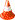 Игры, возникающие по инициативе ребенка Игры-экспериментированияС природными объектамиИгры, возникающие по инициативе ребенка Игры-экспериментированияОбщения с людьмиИгры, возникающие по инициативе ребенка Игры-экспериментированияСо специальными игрушками для экспериментированияИгры, возникающие по инициативе ребенкаСюжетные самодеятельные игрыСюжетно -отобразительныеИгры, возникающие по инициативе ребенкаСюжетные самодеятельные игрыСюжетно - ролевыеИгры, возникающие по инициативе ребенкаСюжетные самодеятельные игрыРежиссерскиеИгры, возникающие по инициативе ребенкаСюжетные самодеятельные игрыТеатрализованные Игры, связанные с исходной инициативой взрослого Обучающие игры Автодидактические предметные Игры, связанные с исходной инициативой взрослого Обучающие игры Сюжетно - дидактические Игры, связанные с исходной инициативой взрослого Обучающие игры Подвижные Игры, связанные с исходной инициативой взрослого Обучающие игры Музыкальные Игры, связанные с исходной инициативой взрослого Обучающие игры Учебно - предметные дидактические Игры, связанные с исходной инициативой взрослого Досуговые игры  Интеллектуальные Игры, связанные с исходной инициативой взрослого Досуговые игры  Забавы Игры, связанные с исходной инициативой взрослого Досуговые игры  Развлечения Игры, связанные с исходной инициативой взрослого Досуговые игры  Театральные Игры, связанные с исходной инициативой взрослого Досуговые игры  Празднично-карнавальные Игры, связанные с исходной инициативой взрослого Досуговые игры  КомпьютерныеИгры народные, идущие от исторических традиций этноса  Обрядовые игры КультовыеИгры народные, идущие от исторических традиций этноса  Обрядовые игры СемейныеИгры народные, идущие от исторических традиций этноса  Обрядовые игры СезонныеИгры народные, идущие от исторических традиций этноса  Тренинговые игрыИнтеллектуальныеИгры народные, идущие от исторических традиций этноса  Тренинговые игрыСенсомоторныеИгры народные, идущие от исторических традиций этноса  Тренинговые игрыАдаптивныеИгры народные, идущие от исторических традиций этноса   Досуговые игрыИгрищаИгры народные, идущие от исторических традиций этноса   Досуговые игрыТихиеИгры народные, идущие от исторических традиций этноса   Досуговые игрыЗабавляющиеИгры народные, идущие от исторических традиций этноса   Досуговые игрыРазвлекающие№Тема Средняя группаСтаршая группаПодготовительная группа1Я, моя семьяПонятия «семья». Члены семьи. Место ребенка в семье (сын, дочь, брат, сестра, внук, внучка). Семейные обязанностиПонятия «семья», «родной дом». Семья- группа живущих вместе родственников. Значение семьи для человека. Объяснение смысла пословиц: «Дома и стены помогают», «Мой дом - моя крепость»Различные уклады семейного быта. Семейные традиции. Понятие «предки». Несколько поколений составляют «род». Родословная. Генеалогическое древо.2Родной город, Уссурийский крайГород, в котором я живу. Улица, на которой я живу. Улица, на которой находится детский сад. Некоторые достопримечательности города.  Современные и старинные постройки.Понятия «Родина», «малая родина». Путешествие в прошлое родного края. Исторические памятники родного города.. Символика Уссурийска.Культурно- историческое наследие родного города. Особенности городской и сельской местности. Главная улица города. Архитектура и функциональные особенности отдельных зданий. Города, районы, реки , их современное и древнее название.3Природа родного краяРастения сада, огорода, цветника, характерные для Приморского  края. Домашние и дикие животные, среда их обитания.Растительный и животный мирУссурийского края. Охрана природы. Зеленая аптека (лекарственные растения).. Растительный и животный мирУссурийского края. Охрана природы. Зеленая аптека (лекарственные растения).. 5Быт, традицииЗнакомство с русской избой и домашней утварью. Загадки о предметах быта. Знакомство с традиционными народными праздниками. Произведения устного народного творчества Функциональное предназначение предметов русского быта. Сочетание сезонного труда и развлечений - нравственная норма народной жизни. Традиционные народные праздники. Чаепитие на Руси.Народный календарь. Традиционные обрядные праздники, особенности их празднования, традиционные праздничные блюда.6Русский народный костюмЗнакомство с народным костюмом. Материал, из которого изготовлен костюм. Детали костюма.Знакомство с историей костюма. Орнамент и его предназначение. Одежда наших предков.Особенности  народного костюма. Женский и мужской костюмы. Современный костюм.7Народная игрушкаНародная игрушка «скатка». Разновидность кукол, «кувотка», «кукла- младенчик».Филимоновская игрушка: Филимоново, приемы лепки. Игрушки- скатки: обрядовые, пасхальная кукла- крестец, кукла плодородия. Соломенные и деревянные игрушки.Филимоновская игрушка: от истории возникновения до наших дней. Тульская городская игрушка.8Народные игрыРусские народные игры, Народные обрядовые игры. Знакомство с разными видами жеребьевок (выбором ведущего игры). Разучивание считалок, слов к играм.Старинные и современные народные игры.9Земляки, прославившие наш городПонятие «земляки» герои Великой отечественной войны. Наши современники- земляки, прославившие наш город.Понятие «земляки» герои Великой отечественной войны. Наши современники- земляки, прославившие наш город.Понятие «земляки» герои Великой отечественной войны. Наши современники- земляки, прославившие наш город.Условное обозначение Особенности структурыНаличие совместных действий в зависимости от участниковИндивидуальный трудРебенок действует сам, выполняя все задания в индивидуальном темпеНе испытывает никакой зависимости от других детейТруд рядомРебенок действует сам, выполняя все задания в индивидуальном темпеНе испытывает никакой зависимости от других детейТруд общийУчастников объединяет общее задание и общий результатВозникает необходимость согласований при распределении задании, при обобщении результатовТруд совместныйНаличие тесной зависимости от партнеров, темпа и качества их деятельностиКаждый участник является контролером деятельности предыдущего участникаСодержание  Возраст Совместная  деятельность Режимные  моменты Самостоятельная  деятельность 1. Развитие  игровой  деятельности * Сюжетно-ролевые игры* Подвижные  игры* Театрализованные  игры* Дидактические игры3-7 летвторая младшая,  средняя, старшая и подг. к школе группыЗанятия, экскурсии, наблюдения, чтение художественной литературы, видеоинформация, досуги, праздники, обучающие игры, досуговые игры, народные игры.Самостоятельные сюжетно-ролевые игры, дидактические игры, досуговые игры с участием воспитателейВ соответствии  с  режимом  дняИгры-экспериментированиеСюжетные самодеятельные игры (с собственными знаниями детей на основе их опыта). Внеигровые формы:самодеятельность дошкольников;изобразительная деят-ть;труд в природе;экспериментирование;конструирование;бытовая деятельность;наблюдение2 . Приобщение  к  элементарным  общепринятым     нормам  и  правилам   взаимоотношения  со  сверстниками   и  взрослыми3-5 лет  вторая младшая  и средняя группыБеседы, обучение, чтение  худ. литературы,дидактические игры, игровые занятия, сюжетно ролевые игры,игровая деятельность(игры в парах, совместные игры с несколькими партнерами, пальчиковые игры)Индивидуальная работа во время утреннего приема (беседы, показ);Культурно-гигиенические процедуры  (объяснение, напоминание);Игровая деятельность во время прогулки (объяснение, напоминание)Игровая деятельность, дидактические игры, сюжетно ролевые игры, самообслуживание2 . Приобщение  к  элементарным  общепринятым     нормам  и  правилам   взаимоотношения  со  сверстниками   и  взрослыми5-7 лет старшая и подг. к школе группыБеседы- занятия, чтение    худ. литературы, проблемные ситуации, поисково –творческие задания, экскурсии, праздники, просмотр видиофильмов,театрализованные постановки, решение задачИндивидуальная работа во время утреннего приема Культурно-гигиенические процедуры  (напоминание);Игровая деятельность во время прогулки (напоминание);дежурство; тематические досуги. Минутка вежливости Игровая деятельность(игры  в парах, совместные игры с несколькими партнерами, хороводные игры, игры с правилами), дидакт. игры, сюжетно-ролевые игры,   дежурство, самообслуживание, подвижные, театрализованные игры, продуктивная деят-ть3. Формирование гендерной, семейной и гражданской принадлежности  * образ  Я* семья* детский  сад* родная  страна* наша армия (со ст. гр.)* наша планета (подг.гр)3-5 лет  вторая младшая  и средняя группыИгровые  упражнения,познавательные беседы, дидактические игры, праздники, музыкальные досуги, развлечения, чтениерассказэкскурсия ПрогулкаСамостоятельная деятельностьТематические досугиТруд (в природе, дежурство)сюжетно-ролевая игра, дидактическая игра, настольно-печатные игры3. Формирование гендерной, семейной и гражданской принадлежности  * образ  Я* семья* детский  сад* родная  страна* наша армия (со ст. гр.)* наша планета (подг.гр)5-7 лет старшая и подг. к школе группыВикторины, КВН, познавательные досуги, тематические досуги, чтение рассказэкскурсияТематические досугиСоздание коллекцийПроектная деятельность Исследовательская деятельностьСюжетно-ролевая игра, дидактическая игра, настольно-печатные игры, продуктивная деятельность, дежурство4. Формирование патриотических чувств5-7 лет старшая и подг. к школе группыпознавательные беседы, развлечения, моделирование, настольные игры, чтение, творческие задания, видеофильмыИграНаблюдениеУпражнениерассматривание иллюстраций,дидактическая игра, изобразительная деятельность5. Формирование чувства принадлежности к мировому сообществу5-7 лет старшая и подг. к школе группыпознавательные викторины, КВН, конструирование, моделирование, чтениеОбъяснениеНапоминаниеНаблюдениерассматривание иллюстраций, продуктивная деятельность, театрализацияФормированиеоснов  собственной  безопасности *ребенок и другие люди*ребенок и природа*ребенок дома*ребенок и улица3-7 лет  Беседы,  обучение,ЧтениеОбъяснение, напоминаниеУпражнения,РассказПродуктивная ДеятельностьРассматривание иллюстрацийРассказы, чтениеЦелевые   прогулкиДидактические  и  настольно-печатные  игры;Сюжетно-ролевые  игрыМинутка  безопасности Показ, объяснение,бучение, напоминаниеРассматривание иллюстраций Дидактическая игра Продуктивная деятельностьДля  самостоятельной игровой  деятельности  -   разметка  дороги  вокруг  детского  сада,Творческие задания,Рассматривание Иллюстраций, Дидактическая игра, Продуктивная деятельность7.Развитие трудовой деятельности7.Развитие трудовой деятельности7.Развитие трудовой деятельности7.Развитие трудовой деятельности7.Развитие трудовой деятельности7.1. Самообслуживание3-4 года вторая младшая  группаНапоминание, беседы, потешкиРазыгрывание игровых ситуацийПоказ, объяснение,  обучение,  наблюдение.  Напоминание Создание ситуаций, побуждающих детей к проявлению навыков самообслуживанияДидактическая игра Просмотр видеофильмов7.1. Самообслуживание4-5 лет  средняя группаУпражнение, беседа,  объяснение, поручение Чтение и рассматривание книг познавательного характера о труде взрослых,    досугПоказ,   объяснение, обучение,   напоминание Создание ситуаций побуждающих детей к оказанию помощи сверстнику и взрослому.Рассказ, потешки, Напоминание  Просмотр видеофильмов, Дидактические игры7.1. Самообслуживание5-7 лет старшая и подг. к школе группыЧтение художественной литературыПоручения, игровые ситуации, ДосугОбъяснение, обучение, напоминаниеДидактические и развивающие игрыДидактические игры, рассматривание иллюстраций,сюжетно-ролевые игры7.2. Хозяйственно-бытовой  труд3-4 года вторая младшая  группаОбучение, наблюдение поручения, рассматривание иллюстраций.Чтение художественной литературы, просмотр видеофильмов, Обучение,  показ,  объяснение,  Наблюдение. Создание ситуаций, побуждающих детей к проявлению навыков самостоятельных трудовых действийПродуктивная деятельность,поручения, совместный труд детей 7.2. Хозяйственно-бытовой  труд4-5 лет  средняя группаОбучение, поручения, совместный труд, дидактические игры, продуктивная деятельностьЧтение художественной литературы, просмотр видеофильмовОбучение, показ, объяснение напоминание Дидактические и развивающие игры. Создание ситуаций, побуждающих детей к закреплению желания бережного отношения  к своему труду и труду других людей Творческие задания, дежурство, задания, поручениясовместный труд детей7.2. Хозяйственно-бытовой  труд5-7 лет старшая и подг. к школе группыОбучение,коллективный труд, поручения, дидактические игры, продуктивная деятельность,экскурсииОбучение, показ, объяснениеТрудовые поручения, участие в совместной со взрослым в уборке игровых уголков,  участие в ремонте атрибутов для игр детей и книг. Уборка постели после сна,Сервировка  стола, Самостоятельно  раскладывать подготовленные воспитателем материалы для занятий, убирать ихТворческие задания, дежурство, задания, поручения7.3.  Труд  в природе3-4 года вторая младшая  группаОбучение, совместный труд детей и взрослых, беседы, чтение художественной литературыПоказ, объяснение, обучение наблюдение Дидакт.  и развивающие игры. Создание ситуаций, побуждающих детей к проявлению заботливого отношения к природе. Наблюдение, как взрослый ухаживает за растениями и животными. Наблюдение за изменениями, произошедшими со знакомыми растениями и животнымиПродуктивная деятельность, тематические досуги7.3.  Труд  в природе4-5 лет  средняя группаОбучение, совместный труд детей и взрослых, беседы, чтение художественной литературы, дидактическая играПросмотр видеофильмовПоказ, объяснение, обучение напоминания Дидактические  и развивающие игры. Трудовые поручения, участие в совместной работе со взрослым в уходе за растениями  и животными, уголка природы Выращивание  зелени для корма птиц в зимнее время.Подкормка  птиц . Работа  на огороде и цветникеПродуктивная деятельность,ведение календаря природы совместно с воспитателем, тематические досуги5-7 лет старшая и подг. к школе группыОбучение, совместный труд детей и взрослых, беседы, чтение художественной литературы, дидактическая  играПросмотр видеофильмов целевые прогулкиПоказ, объяснение, обучение напоминания Дежурство в уголке природы. Дидактические и развивающие игры. Трудовые поручения, участие в совместной работе со взрослым в уходе за растениями и животными,  уголка природыПродуктивная деятельность, ведение календаря природы, тематические досуги7.4. Ручной  труд5-7 лет старшая и подг. к школе группыСовместная деятельность детей  и взрослых, продуктивная деятельностьПоказ, объяснение, обучение, напоминаниеДидактические  и развивающие игры. Трудовые поручения, Участие со взрослым по ремонту атрибутов для игр детей, подклейке книг,Изготовление  пособий для занятий, самостоятельное планирование трудовой деятельности Работа с природным материалом, бумагой, тканью. игры и игрушки своими руками.Продуктивная деятельность7.7. Формирование  первичных представлений  о труде взрослых3-5 лет  вторая младшая  и средняя группыНаблюдение ,  целевые прогулки , рассказывание, чтение. Рассматривание иллюстрацийДидактические игры, Сюжетно-ролевые игры, чтение, закреплениеСюжетно-ролевые игры, обыгрывание, дидактические игры. Практическая деятельность7.7. Формирование  первичных представлений  о труде взрослых5-7 лет старшая и подг. к школе группыЭкскурсии, наблюдения, рассказы, обучение, чтение, рассматривание иллюстраций,  просмотр видеоДидактические игры, обучение, чтение, практическая деятельность, встречи с людьми  интересных профессий, создание альбомов, Дидактические игры, сюжетно-ролевые игрыОбразовательная областьФормы взаимодействия с семьями воспитанниковСоциально-коммуникативноеразвитиеПривлечение родителей к участию в детском празднике (разработка идей, подготовка атрибутов, ролевое участие).Анкетирование, тестирование родителей, выпуск газеты, подбор специальной литературы с целью обеспечения обратной связи с семьёй.Проведение тренингов с родителями: способы решения нестандартных ситуаций с целью повышения компетенции в вопросах воспитания.Распространение инновационных подходов к воспитанию детей через рекомендованную психолого-педагогическую литературу, периодические  издания.Привлечение родителей к совместным мероприятиям по благоустройству  и созданию условий в группе и на участке.Организация совместных с родителями прогулок и экскурсий по городу и его окрестностям, создание тематических альбомов.Изучение и анализ детско-родительских отношений с целью оказания помощи детям.Разработка индивидуальных программ взаимодействия  с родителями по созданию предметной среды для развития ребёнка.Беседы с детьми с целью формирования уверенности в том, что их любят и о них заботятся в семье.Выработка единой  системы гуманистических требований в ДОУ и семье.Повышение правовой культуры родителей.Консультативные часы для родителей по вопросам предупреждения использования методов, унижающих достоинство ребёнка.Создание фотовыставок, фотоальбомов «Я и моя семья», «Моя родословная», «Мои любимые дела», «Моё настроение».Аудио- и видиозаписи высказываний детей по отдельным проблемам с дальнейшим  прослушиванием и обсуждением проблемы с родителями (За что любишь свой дом? Кто в твоём доме самый главный? Кто самый добрый? За что ты себя любишь?  и  др.).Содержание  Возраст Совместная  деятельность Режимные  моменты Самостоятельная  деятельность 1.Развитие свободного общения со взрослыми и детьми 3 -5 лет, вторая младшая,  средняя группы- Эмоционально-практическое взаимодействие (игры с предметами и  сюжетными игрушками).- Обучающие  игры  с использованием предметов и игрушек.- Коммуникативные игры с включением малых фольклорных форм (потешки, прибаутки, пестушки, колыбельные)- Сюжетно-ролевая игра. - Игра-драматизация. - Работа в книжном уголке - Чтение, рассматривание иллюстраций - Сценарии активизирующего общения. - Речевое стимулирование(повторение, объяснение, обсуждение, побуждение, напоминание, уточнение) -  Беседа с опорой на  зрительное восприятие и без опоры на  него.- Хороводные игры, пальчиковые игры.- Речевое стимулирование(повторение, объяснение, обсуждение, побуждение, уточнение напоминание) - формирование элементарного реплицирования.- Беседа с опорой на  зрительное восприятие и без опоры на  него.- Хороводные игры, пальчиковые игры.- Образцы                                                                                                                                                                                                                                                                                                                                                                                   коммуникативных кодов взрослого.- Тематические досуги.- Содержательное игровое взаимодействие детей (совместные игры с использованием предметов и игрушек)- Совместная предметная и продуктивная деятельность детей(коллективный монолог).- Игра-драматизация с  использованием разных видов театров (театр на банках, ложках и т.п.)- Игры в парах и совместные игры(коллективный монолог)                                                                                                                                                                                                                                                                                                                                                            1.Развитие свободного общения со взрослыми и детьми 5-7 лет, старшаяиподгот. к школе группы- Имитативные упражнения, пластические этюды.- Сценарии активизирующего общения.- Чтение,  рассматривание иллюстраций  (беседа.)- Коммуникативные тренинги.- Совместная продуктивная деятельность.-  Работа в книжном уголке- Экскурсии.- Проектная  деятельность- Поддержание социального контакта(фатическая беседа, эвристическая беседа).-  Образцы                                                                                                                                                                                                                                                                                                                                                                                   коммуникативных кодов взрослого.- Коммуникативные тренинги.- Тематические досуги.-  Гимнастики (мимическая, логоритмическая).- Самостоятельная художественно-речевая деятельность детей- Сюжетно-ролевая игра. - Игра- импровизация по мотивам сказок.- Театрализованные игры.- Игры с правилами.- Игры парами (настольно-печатные) - Совместная продуктивная деятельность детей2.Развитие всех компонентов устной речи 3 -5 лет, вторая младшая,  средняя группы- Артикуляционная гимнастика- Дид. Игры, Настольно-печатные игры- Продуктивная деятельность- Разучивание стихотворений, пересказ-  Работа в книжном уголке- Разучивание скороговорок, чистоговорок.- обучению пересказу по серии сюжетных картинок, по картине.Называние, повторение, слушание- Речевые дидактические игры.- Наблюдения- Работа в книжном уголке; Чтение. Беседа- Разучивание стиховСовместная продуктивная и игровая деятельность детей.Словотворчество2.Развитие всех компонентов устной речи 5-7 лет, старшаяиподгот. к школе группы- Сценарии активизирующего общения.- Дидактические игры- Игры-драматизации- Экспериментирование с природным материалом- Разучивание, пересказ- Речевые задания и упражнения- Разучивание скороговорок, чистоговорок.- Артикуляционная гимнастика- Проектная деятельность- Обучению пересказу литературного произведения- Речевые дид. игры.- Чтение,разучивание- Беседа- Досуги- Разучивание стихов- Игра-драматизация- Совместная продуктивная и игровая деятельность детей.- Самостоятельная художественно-речевая деятельность 3.Практическое овладение нормами речи (речевой этикет)3 -5 лет, вторая младшая,  средняя группы-Сюжетно-ролевые игры-Чтение художественной литературы-ДосугиОбразцы коммуника- тивных  кодов взрослого.- Освоение формул речевого этикета       (пассивное) Совместная продуктивная и игровая деятельность детей.3.Практическое овладение нормами речи (речевой этикет)5-7 лет, старшаяиподгот. к школе группы- Интегрированные НОД - Тематические досуги- Чтение художественной литературы- Моделирование и обыгрывание    проблемных ситуаций- Образцы коммуникативных  кодов взрослого.- Использование в повседневной жизни формул речевого этикета- Беседы- Самостоятельная художественно-речевая деятельность- Совместная продуктивная и игровая деятельность детей.- Сюжетно- ролевые игры4.Формирование  интереса  и потребности  в чтении3-5 лет  вторая младшая  и средняя группыПодбор иллюстраций Чтение литературы.Подвижные игрыФизкультурные досугиЗаучивание РассказОбучениеЭкскурсииОбъясненияФизкультминутки, прогулка, прием пищи БеседаРассказчтениеД/иНастольно-печатные игрыИгры-драматизации,ИгрыДид игрыТеатрРассматривание иллюстрацийИгрыПродуктивная деятельностьНастольно-печатные игры БеседыТеатр4.Формирование  интереса  и потребности  в чтении5-7 лет старшая и подг. к школе группыЧтение художественной и познавательной литературыТворческие задания Пересказ Литературные праздникиДосугиПрезентации проектовСитуативное общение Творческие игрыТеатрЧтение литературы, подбор загадок, пословиц, поговорокФизкультминутки, прогулка, Работа в театральном уголкеДосугикукольные спектаклиОрганизованные формы работы с детьмиТематические досугиСамостоятельная детская деятельность ДраматизацияПраздникиЛитературные викториныПересказДраматизацияРассматривание иллюстрацийПродуктивная деятельностьигрыОбразовательная областьФормы взаимодействия с семьями воспитанниковРечевое развитиеИнформирование родителей о содержании деятельности ДОУ по развитию речи, их достижениях и интересах:Чему мы научимся (Чему научились),Наши достижения,Речевые мини-центры для взаимодействия родителей с детьми в условиях ДОУ,Аудиозаписи детской речи (описательные, творческие рассказы, интересные высказывания и т.п.)«Академия для родителей». Цели:Выявление психолого-педагогических затруднений в семье,Преодоление сложившихся стереотипов,Повышение уровня компетенции и значимости родителей в вопросах коммуникативного развития дошкольников.Пропаганда культуры речи в семье и при общении с ребенком.Собеседование с ребёнком в присутствии родителей. Проводится с целью определения речевого развития дошкольника и является тактичным способом налаживания общения с родителями, демонстрации возможностей ребёнка. Опосредованно предостерегает родителей от авторитарного управления  развитием ребёнка и жёсткой установки на результат.Ознакомление родителей с деятельностью детей   (видеозапись). Использование видеоматериалов с целью проведения индивидуальных консультаций с родителями, где анализируется речевое развитие ребёнка, умение общаться со сверстниками. Выявление причин негативных тенденций и совместный с родителями поиск путей их преодоления.Открытые мероприятия с детьми для родителей.Посещение культурных учреждений при участии родителей (театр, библиотека, выставочный зал и др.) с целью расширения представлений об окружающем мире и обогащение словаря детей, формирования адекватных форм поведения в общественных местах, воспитания положительных эмоций и эстетических чувств.Организация партнёрской деятельности детей и взрослых по выпуску семейных газет и журналов с целью обогащения коммуникативного опыта дошкольников; создания продуктов творческой  художественно-речевой деятельности (тематические альбомы с рассказами и т.п.) с целью развития речевых способностей и воображения.Совместные досуги, праздники, литературные вечера на основе взаимодействия родителей и детей («Веселый этикет»,  «В королевстве правильной речи», «АБВГДейка», «Страна вежливых слов»,  «Путешествие в сказку», «День рождения А.С. Пушкина», «Л.Н. Толстой–  наш великий земляк» и т.п.).Совместные наблюдения явлений природы, общественной жизни с оформлением плакатов, которые становятся достоянием группы. Помощь родителей ребёнку в подготовке рассказа по наглядным материалам .Создание в группе тематических выставок при участии родителей: «Дары природы», «История вещей», «Родной край», «Любимый город», «Профессии наших родителей», «Транспорт» и др. целью расширения кругозора и обогащению словаря дошкольников.Совместная работа родителей, ребёнка и педагога по созданию альбома «Мои интересы и достижения» и др.; по подготовке тематических бесед «Мои любимые игрушки», «Игры детства моих родителей», «На пороге Новый год» и т.п.Создание тематических выставок детских книг при участии семьи.Тематические литературные и познавательные праздники «Вечер сказок», «Любимые стихи детства» с участием родителей.Совместное формирование библиотеки для детей (познавательно-художественная литература, энциклопедии).Экспериментирование как методическая система познавательного развития дошкольниковЭкспериментирование как методическая система познавательного развития дошкольниковЭкспериментирование как методическая система познавательного развития дошкольниковЭкспериментирование как методическая система познавательного развития дошкольниковЭкспериментирование как методическая система познавательного развития дошкольниковНаблюдения – целенаправленный процесс, в результате которого ребенок должен сам получать знанияОпытыПоисковая деятельность
как нахождение способа действияДемонстрационные (показ воспитателя) и лабораторные (дети вместе
с воспитателем, с его помощью)Кратковременные и долгосрочныеОпыт-доказательство и опыт-исследованиеОбщий дом природыОбщий дом природыОбщий дом природыОбщий дом природыОбщий дом природыСодержание образованияСодержание образованияСодержание образованияСодержание образованияСодержание образованияСодержание образованияСодержание образованияСодержание образованияСодержание образованияСодержание образованияСодержание образованияЖивая природаЖивая природаЖивая природаЖивая природаЖивая природаЖивая природаЖивая природаНеживая природаНеживая природаНеживая природарастениягрибыживотныечеловекчеловекчеловекводаводапочвавоздухМетоды, позволяющие педагогу наиболее эффективно проводить работу по ознакомлению детей с социальным миром.Методы, позволяющие педагогу наиболее эффективно проводить работу по ознакомлению детей с социальным миром.Методы, позволяющие педагогу наиболее эффективно проводить работу по ознакомлению детей с социальным миром.Методы, позволяющие педагогу наиболее эффективно проводить работу по ознакомлению детей с социальным миром.Методы, позволяющие педагогу наиболее эффективно проводить работу по ознакомлению детей с социальным миром.Методы, позволяющие педагогу наиболее эффективно проводить работу по ознакомлению детей с социальным миром.Методы, позволяющие педагогу наиболее эффективно проводить работу по ознакомлению детей с социальным миром.Методы, повышающиепознавательную активностьМетоды, вызывающиеэмоциональную активностьМетоды, способствующие взаимосвязи различных видов деятельностиМетоды коррекции
и  уточнения детскихпредставленийЭлементарный  анализ Сравнение по контрасту и подобию, сходствуГруппировка и классификацияМоделирование и конструированиеОтветы на вопросы детейПриучение к самостоятельному поиску ответов на вопросыВоображаемая  ситуацияПридумывание сказокИгры-драматизацииСюрпризные моменты и элементы новизныЮмор и шуткаСочетание разнообразных средств на одном занятииПрием предложения и обучения способу связи разных видов деятельностиПерспективное планированиеПерспектива, направленная на последующую деятельностьБеседаПовторениеНаблюдение ЭкспериментированиеСоздание проблемных ситуацийБеседаСодержание  Возраст Совместная  деятельность Режимные  моменты Самостоятельная  деятельность 1.Формирование элементарных математических представлений * количество и счет* величина * форма * ориентировка в пространстве* ориентировка  во  времени 3-5 лет  вторая младшая  и средняя группыИнтегрированные  деятельность УпражненияИгры (дидактические, подвижные)Рассматривание (ср. гр.)Наблюдение (ср. гр.)Чтение (ср. гр.) Досуг Игровые упражненияНапоминаниеОбъяснениеРассматривание (ср. гр.)Наблюдение (ср. гр.)Игры (дидактические,  развивающие, подвижные) 5-7 лет старшая и подг. к школе группыИнтегрированные  занятия Проблемно-поисковые ситуацииУпражненияИгры (дидактические, подвижные)РассматриваниеНаблюдениеДосуг,  КВН,  Чтение Игровые упражненияОбъяснениеРассматривание НаблюдениеИгры (дидактические,  развивающие, подвижные) 2. Детское  экспериментирование3-5 лет  вторая младшая  и средняя группыОбучение в условиях специально оборудованной полифункциональной интерактивной средеИгровые занятия с использованием полифункционального игрового оборудованияИгровые упражненияИгры (дидактические, подвижные)ПоказИгры экспериментирования(ср. гр.)Простейшие  опытыИгровые упражненияНапоминаниеОбъяснениеОбследованиеНаблюдениеНаблюдение на прогулкеРазвивающие игрыИгры (дидактические, развивающие, подвижные)Игры-экспериментирования Игры с использованием дидактических материалов Наблюдение Интегрированная детская деятельность(включение ребенком полученного сенсорного опыта в его практическую деятельность: предметную, продуктивную, игровую)2. Детское  экспериментирование5-7 лет старшая и подг. к школе группыИнтегрированные занятияЭкспериментированиеОбучение в условиях специально оборудованной полифункциональной интерактивной средеИгровые занятия с использованием полифункционального игрового оборудованияИгровые упражненияИгры (дидактические, подвижные)ПоказТематическая прогулкаКВН (подг. гр.)Игровые упражненияНапоминаниеОбъяснениеОбследованиеНаблюдениеНаблюдение на прогулкеИгры экспериментированияРазвивающие игрыПроблемные ситуацииИгры (дидактические, развивающие, подвижные)Игры-экспериментирования Игры с использованием дидактических материалов Наблюдение Интегрированная детская деятельность(включение ребенком полученного сенсорного опыта в его практическую деятельность: предметную, продуктивную, игровую)3.Формирование  целостной  картины  мира, расширение  кругозора* предметное  и социальное  окружение* ознакомление  с природой3-5 лет  вторая младшая  и средняя группыСюжетно-ролевая играИгровые обучающие ситуацииНаблюдениеЦелевые прогулкиИгра-экспериментированиеИсследовательская деятельностьКонструированиеРазвивающие игрыЭкскурсииСитуативный разговорРассказ Беседы  Экологические, досуги, праздники, развлеченияСюжетно-ролевая играИгровые обучающие ситуацииРассматривание Наблюдение Труд  в уголке природеЭкспериментирование Исследовательская деятельностьКонструирование Развивающие игрыЭкскурсииРассказБеседа Сюжетно-ролевая играИгровые обучающие ситуацииИгры с правилами РассматриваниеНаблюдениеИгра-экспериментированиеИсследовательская деятельностьКонструированиеРазвивающие игры 3.Формирование  целостной  картины  мира, расширение  кругозора* предметное  и социальное  окружение* ознакомление  с природой5-7 лет старшая и подг. к школе группыСюжетно-ролевая играИгровые обучающие ситуацииНаблюдениеРассматривание, просмотр фильмов, слайдов  Труд  в уголке природе, огороде, цветникеЦелевые прогулкиЭкологические акцииЭкспериментирование, опытыМоделированиеИсследовательская деятельностьКомплексные, интегрированные занятияКонструированиеРазвивающие игрыБеседа Рассказ Создание коллекций, музейных экспозицийПроектная деятельностьПроблемные ситуацииЭкологические, досуги, праздники, развлеченияСюжетно-ролевая играИгровые обучающие ситуацииНаблюдениеТруд  в уголке природе, огороде, цветникеПодкормка птицВыращивание растенийЭкспериментированиеИсследовательская деятельностьКонструированиеРазвивающие игрыБеседа Рассказ Создание коллекцийПроектная деятельностьПроблемные ситуацииСюжетно-ролевая играИгры с правилами РассматриваниеНаблюдение ЭкспериментированиеИсследовательская деятельностьКонструированиеРазвивающие игрыМоделированиеСамостоятельная художественно-речевая деятельностьДеятельность в уголке природы Образовательная областьФормы взаимодействия с семьями воспитанниковПознавательно-речевое развитиеИнформирование родителей о содержании и жизнедеятельности детей в ДОУ, их достижениях и интересах:Чему мы научимся (Чему научились),Наши достижения,Познавательно-игровые мини-центры для взаимодействия родителей с детьми в условиях ДОУ,Выставки продуктов детской и детско-взрослой деятельности (рисунки, поделки, рассказы, проекты и т.п.)«Академия для родителей». Цели:Выявление психолого-педагогических затруднений в семье,Преодоление сложившихся стереотипов,Повышение уровня компетенции и значимости родителей в вопросах воспитания и развития дошкольников,Пропаганда гуманных методов взаимодействия с ребёнком.Собеседование с ребёнком в присутствии родителей. Проводится с целью определения познавательного развития дошкольника и является тактичным способом налаживания общения с родителями, демонстрации возможностей ребёнка. Опосредованно предостерегает родителей от авторитарного управления  развитием ребёнка и жёсткой установки на результат.Совместные досуги и мероприятия на основе партнёрской деятельности родителей и педагогов.Ознакомление родителей с деятельностью детей   (видеозапись). Использование видеоматериалов с целью проведения индивидуальных консультаций с родителями, где анализируется интеллектуальная  активность ребёнка, его работоспособность, развитие речи, умение общаться со сверстниками. Выявление причин негативных тенденций и совместный с родителями поиск путей их преодоления.Открытые мероприятия с детьми для родителей.Посещение культурных учреждений при участии родителей (театр, библиотека, выставочный зал и др.) с целью расширения представлений об окружающем мире, формирования адекватных форм поведения в общественных местах, воспитания положительных эмоций и эстетических чувств.Совместные досуги, праздники, музыкальные и литературные вечера на основе взаимодействия родителей и детей.Совместные наблюдения явлений природы, общественной жизни с оформлением плакатов, которые становятся достоянием группы. Помощь родителей ребёнку в подготовке рассказа или наглядных материалов (изобразительная деятельность, подбор иллюстраций и др.).Создание в группе тематических выставок при участии родителей: «Дары природы», «История вещей», «Родной край», «Любимый город», «Профессии наших родителей», «Транспорт» и др. с целью расширения кругозора дошкольников.Совместная работа родителей с ребёнком над созданием семейных альбомов «Моя семья», «Моя родословная», «Семья и спорт», «Я живу в городеУссурийске», «Как мы отдыхаем» и др.Совместная работа родителей, ребёнка и педагога по созданию альбома «Мои интересы и достижения» и др.; по подготовке тематических бесед «Мои любимые игрушки», «Игры детства моих родителей», «На пороге Новый год» и т.п.Проведение встреч с родителями с целью знакомства с профессиями, формирования уважительного отношения к людям труда.Организация совместных выставок «Наши увлечения» с целью формирования у детей умения самостоятельно занять себя и содержательно организовать досуг.Создание в группе «коллекций» - наборы открыток, календарей, минералов и др. предметов для познавательно-творческой работы.Совместное создание тематических альбомов экологической направленности «Птицы», «Животные», «Рыбы», «Цветы» и т.д.Воскресные экскурсии ребёнка с родителями по району проживания, городу с целью знакомства. Совместный поиск исторических сведений о нём.Совместный поиск ответов на обозначенные педагогом познавательные  проблемы в энциклопедиях, книгах, журналах и других источниках.Игротека в детском саду с приглашением родителей и других членов семьи.Совместные выставки игр-самоделок с целью демонстрации вариативного использования бросового материала в познавательно-трудовой деятельности и детских играх.Содержание  Возраст Совместная  деятельность Режимные  моменты Самостоятельная  деятельность Развитиепродуктивной  деятельностирисованиелепка аппликацияконструированиеРазвитиедетского творчества3. Приобщение  к  изобразительному искусству3-5 лет  вторая младшая  и средняя группыНаблюдения по ситуацииЗанимательные показыНаблюдения по ситуацииИндивидуальная работа с детьмиРисование Аппликация ЛепкаСюжетно-игровая ситуацияВыставка детских работКонкурсыИнтегрированные занятияИнтегрированная детская деятельность ИграИгровое упражнение Проблемная ситуацияИндивидуальная работа с детьмиСамостоятельная художественная деятельностьИграПроблемная ситуацияИгры со строительным материаломПостройки для сюжетных игрРазвитиепродуктивной  деятельностирисованиелепка аппликацияконструированиеРазвитиедетского творчества3. Приобщение  к  изобразительному искусству5-7 лет старшая и подг. к школе группыРассматривание предметов искусстваБеседаЭкспериментирование с материаломРисование Аппликация ЛепкаХудожественный трудИнтегрированные занятияДидактические игрыХудожественный досугКонкурсы Выставки работ декоративно-прикладного искусстваИнтегрированная детская деятельность ИграИгровое упражнение Проблемная ситуацияИндивидуальная работа с детьми Проектная деятельность Создание коллекций Выставка репродукций произведений живописиРазвивающие игрыРассматривание чертежей и схемСамостоятельное художественное творчествоИграПроблемная ситуация4.Развитие  музыкально-художественной деятельности; приобщение к музыкальному искусству*Слушание* Пение* Песенное    творчество * Музыкально-ритмические  движения * Развитие танцевально-игрового творчества* Игра на детских музыкальных инструментах3-5 лет  вторая младшая  и средняя группыЗанятия Праздники, развлеченияМузыка в повседневной жизни: -Театрализованная деятельность-Слушание музыкальных сказок, -Просмотр мультфильмов, фрагментов детских музыкальных фильмов- рассматривание картинок, иллюстраций в детских книгах, репродукций, предметов окружающей действительности;Игры, хороводы - Рассматривание портретов композиторов (ср. гр.)- Празднование дней рожденияИспользование музыки:-на утренней гимнастике и физкультурных занятиях;- на музыкальных занятиях;- во время умывания- в продуктивных  видах деятельности- во время  прогулки (в теплое время) - в сюжетно-ролевых играх- перед дневным сном- при пробуждении- на праздниках и развлеченияхСоздание условий для самостоятельной музыкальной деятельности в группе: подбор музыкальных инструментов (озвученных и неозвученных), музыкальных игрушек, театральных кукол, атрибутов для ряжения, ТСО.Экспериментирование со звуками, используя музыкальные игрушки и шумовые инструментыИгры в «праздники», «концерт»Стимулирование самостоятельного выполнения танцевальных движений под плясовые мелодииИмпровизация танцевальных движений в образах животных,Концерты-импровизации Игра на шумовых музы-кальных инструментах; экспериментирование со звуками,Музыкально-дид. игры4.Развитие  музыкально-художественной деятельности; приобщение к музыкальному искусству*Слушание* Пение* Песенное    творчество * Музыкально-ритмические  движения * Развитие танцевально-игрового творчества* Игра на детских музыкальных инструментах5-7 лет старшая и подг. к школе группыЗанятия Праздники, развлеченияМузыка в повседневной жизни:-Театрализованная деятельность-Слушание музыкальных сказок, - Беседы с детьми о музыке;-Просмотр мультфильмов, фрагментов детских музыкальных фильмов- Рассматривание иллюстраций в детских книгах, репродукций, предметов окружающей действительности;- Рассматривание портретов композиторов- Празднование дней рожденияИспользование музыки:-на утренней гимнастике и физкультурных занятиях;- на музыкальных занятиях;- во время умывания- во время  прогулки (в теплое время) - в сюжетно-ролевых играх- перед дневным сном- при пробуждении- на праздниках и развлеченияхИнсценирование песен-Формирование танцевального творчества,-Импровизация образов сказочных животных и птиц- Празднование дней рожденияСоздание условий для самостоятельной музыкальной деятельности в группе: подбор музыкальных инструментов (озвученных и неозвученных), музыкальных игрушек, театральных кукол, атрибутов, элементов костюмов для театрализованной деятельности. ТСОИгры в «праздники», «концерт», «оркестр», «музыкальные занятия», «телевизор» Придумывание простейших танцевальных движенийИнсценирование содержания песен, хороводовСоставление композиций танца Музыкально-дидактические игрыИгры-драматизацииАккомпанемент в пении, танце и дрДетский ансамбль, оркестр Игра в «концерт», «музыкальные занятия»  Образовательная областьФормы взаимодействия с семьями воспитанниковХудожественно - эстетическое развитиеСовместная организация выставок произведений искусства (декоративно-прикладного) с целью обогащения художественно-эстетических представлений детей.Организация и проведение конкурсов и выставок детского творчества.Анкетирование родителей с целью изучения их представлений об эстетическом воспитании детей.Организация тематических консультаций, папок-передвижек, раскладушек по разным направлениям художественно-эстетического воспитания ребёнка («Как познакомить детей с произведениями художественной литературы», «Как создать дома условия для развития художественных особенностей детей», «Развитие личности дошкольника средствами искусства» и др.).Организация мероприятий, направленных на распространение семейного опыта художественно-эстетического воспитания ребёнка («Круглый стол», средства массовой информации, альбомы семейного воспитания и др.).Встречи с родителями в «Художественной гостиной». Цель: знакомство с основными направлениями художественно-эстетического развития детей.Участие родителей и детей в театрализованной деятельности6 совместная постановка спектаклей, создание условий, организация декораций и костюмов.Организация совместной деятельности детей и взрослых по выпуску семейных газет с целью обогащения коммуникативного опыта дошкольника.Проведение праздников, досугов, литературных и музыкальных вечеров с привлечением родителей.Приобщение к театрализованному и музыкальному искусству через аудио- и видиотеку. Регулирование тематического подбора для детского восприятия.Семинары-практикумы для родителей  художественно-эстетическому воспитанию дошкольников.Создание игротеки по Художественно-эстетическому развитию детей.Организация выставок детских работ и совместных тематических выставок детей и родителей.Сотрудничество с культурными учреждениями города с целью оказания консультативной помощи родителям.Организация тренингов с родителями по обсуждению впечатлений после посещений культурных центров города.Создание семейных клубов по интересам.Организация совместных посиделок.Совместное издание литературно-художественного  журнала (рисунки, сказки, комиксы, придуманных детьми и их родителями).«Поэтическая гостиная». Чтение стихов детьми и родителями.Социально-коммуникативное развитиеСоциально-коммуникативное развитиеСоциально-коммуникативное развитиеСоциально-коммуникативное развитиеСоциально-коммуникативное развитиеСоциально-коммуникативное развитиеСоциально-коммуникативное развитиеСоциально-коммуникативное развитиеРазвитие общения ребенка со взрослымиРазвитие общения ребенка с другими детьмиРазвитие общения ребенка с другими детьмиРазвитие общения ребенка с другими детьмиРазвитие общения ребенка с другими детьмиРазвитие игрыРазвитие игрыРазвитие навыков самообслуживанияВзрослый удовлетворяет потребность ребенка в общении и социальном взаимодействии, поощряя ребенка к активной речи. Взрослый не стремится искусственно ускорить процесс речевого развития. Он играет с ребенком, используя различные предметы, при этом активные действия ребенка и взрослого чередуются; показывает образцы действий с предметами; создает предметно-развивающую среду для самостоятельной игры-исследования; поддерживает инициативу ребенка в общении и предметно-манипулятивной активности, поощряет его действия. Способствует развитию у ребенка позитивного представления о себе и положительного самоощущения: подносит к зеркалу, обращая внимание ребенка на детали его внешнего облика, одежды; учитывает возможности ребенка, поощряет достижения ребенка, поддерживает инициативность и настойчивость в разных видах деятельности. Взрослый способствует развитию у ребенка интереса и доброжелательного отношения к другим детям: создает безопасное пространство для взаимодействия детей, насыщая его разнообразными предметами, наблюдает за активностью детей в этом пространстве, поощряет проявление интереса детей друг к другу и просоциальное поведение, называя детей по имени, комментируя (вербализируя) происходящее. Особое значение в этом возрасте приобретает вербализация различных чувств детей, возникающих в процессе взаимодействия: радости, злости, огорчения, боли и т. п., которые появляются в социальных ситуациях. В сфере развития социальных отношений и общения со сверстниками взрослый наблюдает за спонтанно складывающимся взаимодействием детей между собой в различных игровых и/или повседневных ситуациях; в случае возникающих между детьми конфликтов не спешит вмешиваться; обращает внимание детей на чувства, которые появляются у них в процессе социального взаимодействия; утешает детей в случае обиды и обращает внимание на то, что определенные действия могут вызывать обиду. В ситуациях, вызывающих позитивные чувства, взрослый комментирует их, обращая внимание детей на то, что определенные ситуации и действия вызывают положительные чувства удовольствия, радости, благодарности и т. п. Благодаря этому дети учатся понимать собственные действия и действия других людей в плане их влияния на других, овладевая, таким образом, социальными компетентностями. Взрослый способствует развитию у ребенка интереса и доброжелательного отношения к другим детям: создает безопасное пространство для взаимодействия детей, насыщая его разнообразными предметами, наблюдает за активностью детей в этом пространстве, поощряет проявление интереса детей друг к другу и просоциальное поведение, называя детей по имени, комментируя (вербализируя) происходящее. Особое значение в этом возрасте приобретает вербализация различных чувств детей, возникающих в процессе взаимодействия: радости, злости, огорчения, боли и т. п., которые появляются в социальных ситуациях. В сфере развития социальных отношений и общения со сверстниками взрослый наблюдает за спонтанно складывающимся взаимодействием детей между собой в различных игровых и/или повседневных ситуациях; в случае возникающих между детьми конфликтов не спешит вмешиваться; обращает внимание детей на чувства, которые появляются у них в процессе социального взаимодействия; утешает детей в случае обиды и обращает внимание на то, что определенные действия могут вызывать обиду. В ситуациях, вызывающих позитивные чувства, взрослый комментирует их, обращая внимание детей на то, что определенные ситуации и действия вызывают положительные чувства удовольствия, радости, благодарности и т. п. Благодаря этому дети учатся понимать собственные действия и действия других людей в плане их влияния на других, овладевая, таким образом, социальными компетентностями. Взрослый способствует развитию у ребенка интереса и доброжелательного отношения к другим детям: создает безопасное пространство для взаимодействия детей, насыщая его разнообразными предметами, наблюдает за активностью детей в этом пространстве, поощряет проявление интереса детей друг к другу и просоциальное поведение, называя детей по имени, комментируя (вербализируя) происходящее. Особое значение в этом возрасте приобретает вербализация различных чувств детей, возникающих в процессе взаимодействия: радости, злости, огорчения, боли и т. п., которые появляются в социальных ситуациях. В сфере развития социальных отношений и общения со сверстниками взрослый наблюдает за спонтанно складывающимся взаимодействием детей между собой в различных игровых и/или повседневных ситуациях; в случае возникающих между детьми конфликтов не спешит вмешиваться; обращает внимание детей на чувства, которые появляются у них в процессе социального взаимодействия; утешает детей в случае обиды и обращает внимание на то, что определенные действия могут вызывать обиду. В ситуациях, вызывающих позитивные чувства, взрослый комментирует их, обращая внимание детей на то, что определенные ситуации и действия вызывают положительные чувства удовольствия, радости, благодарности и т. п. Благодаря этому дети учатся понимать собственные действия и действия других людей в плане их влияния на других, овладевая, таким образом, социальными компетентностями. Взрослый способствует развитию у ребенка интереса и доброжелательного отношения к другим детям: создает безопасное пространство для взаимодействия детей, насыщая его разнообразными предметами, наблюдает за активностью детей в этом пространстве, поощряет проявление интереса детей друг к другу и просоциальное поведение, называя детей по имени, комментируя (вербализируя) происходящее. Особое значение в этом возрасте приобретает вербализация различных чувств детей, возникающих в процессе взаимодействия: радости, злости, огорчения, боли и т. п., которые появляются в социальных ситуациях. В сфере развития социальных отношений и общения со сверстниками взрослый наблюдает за спонтанно складывающимся взаимодействием детей между собой в различных игровых и/или повседневных ситуациях; в случае возникающих между детьми конфликтов не спешит вмешиваться; обращает внимание детей на чувства, которые появляются у них в процессе социального взаимодействия; утешает детей в случае обиды и обращает внимание на то, что определенные действия могут вызывать обиду. В ситуациях, вызывающих позитивные чувства, взрослый комментирует их, обращая внимание детей на то, что определенные ситуации и действия вызывают положительные чувства удовольствия, радости, благодарности и т. п. Благодаря этому дети учатся понимать собственные действия и действия других людей в плане их влияния на других, овладевая, таким образом, социальными компетентностями. В сфере развития игры Взрослый организует соответствующую игровую среду, в случае необходимости знакомит детей с различными игровыми сюжетами, помогает освоить простые игровые действия (покормить куклу, помешать в кастрюльке «еду»), использовать предметы-заместители, поддерживает попытки ребенка играть в роли (мамы, дочки, врача и др.), организуют несложные сюжетные игры с несколькими детьми. В сфере развития игры Взрослый организует соответствующую игровую среду, в случае необходимости знакомит детей с различными игровыми сюжетами, помогает освоить простые игровые действия (покормить куклу, помешать в кастрюльке «еду»), использовать предметы-заместители, поддерживает попытки ребенка играть в роли (мамы, дочки, врача и др.), организуют несложные сюжетные игры с несколькими детьми. Взрослый продолжает поддерживать стремление ребенка к самостоятельности в различных повседневных ситуациях и при овладении навыками самообслуживания. Взрослый поддерживает стремление детей к самостоятельности в самообслуживании (дает возможность самим одеваться, умываться и пр., помогает им), поощряет участие детей в повседневных бытовых занятиях; приучает к опрятности, знакомит с правилами этикета. Познавательное развитиеПознавательное развитиеПознавательное развитиеПознавательное развитиеПознавательное развитиеПознавательное развитиеПознавательное развитиеПознавательное развитиеОзнакомление детей с явлениями и предметами окружающего мира, овладения предметными действиями.Ознакомление детей с явлениями и предметами окружающего мира, овладения предметными действиями.Ознакомление детей с явлениями и предметами окружающего мира, овладения предметными действиями.Ознакомление детей с явлениями и предметами окружающего мира, овладения предметными действиями.Развитие познавательно-исследовательской активности и познавательных способностей.Развитие познавательно-исследовательской активности и познавательных способностей.Развитие познавательно-исследовательской активности и познавательных способностей.Развитие познавательно-исследовательской активности и познавательных способностей.Взрослый знакомит детей с назначением и свойствами окружающих предметов и явлений в группе, на прогулке, в ходе игр и занятий; помогает освоить действия с игрушками-орудиями (совочком, лопаткой и пр.). Взрослый знакомит детей с назначением и свойствами окружающих предметов и явлений в группе, на прогулке, в ходе игр и занятий; помогает освоить действия с игрушками-орудиями (совочком, лопаткой и пр.). Взрослый знакомит детей с назначением и свойствами окружающих предметов и явлений в группе, на прогулке, в ходе игр и занятий; помогает освоить действия с игрушками-орудиями (совочком, лопаткой и пр.). Взрослый знакомит детей с назначением и свойствами окружающих предметов и явлений в группе, на прогулке, в ходе игр и занятий; помогает освоить действия с игрушками-орудиями (совочком, лопаткой и пр.). Взрослый поощряет любознательность и исследовательскую деятельность детей, создавая для этого насыщенную предметно-развивающую среду, наполняя ее соответствующими предметами. Для этого можно использовать предметы быта – кастрюли, кружки, корзинки, пластмассовые банки, бутылки, а также грецкие орехи, каштаны, песок и воду. Взрослый с вниманием относится к проявлению интереса детей к окружающему природному миру, к детским вопросам, не спешит давать готовые ответы, разделяя удивление и детский интерес. Взрослый поощряет любознательность и исследовательскую деятельность детей, создавая для этого насыщенную предметно-развивающую среду, наполняя ее соответствующими предметами. Для этого можно использовать предметы быта – кастрюли, кружки, корзинки, пластмассовые банки, бутылки, а также грецкие орехи, каштаны, песок и воду. Взрослый с вниманием относится к проявлению интереса детей к окружающему природному миру, к детским вопросам, не спешит давать готовые ответы, разделяя удивление и детский интерес. Взрослый поощряет любознательность и исследовательскую деятельность детей, создавая для этого насыщенную предметно-развивающую среду, наполняя ее соответствующими предметами. Для этого можно использовать предметы быта – кастрюли, кружки, корзинки, пластмассовые банки, бутылки, а также грецкие орехи, каштаны, песок и воду. Взрослый с вниманием относится к проявлению интереса детей к окружающему природному миру, к детским вопросам, не спешит давать готовые ответы, разделяя удивление и детский интерес. Взрослый поощряет любознательность и исследовательскую деятельность детей, создавая для этого насыщенную предметно-развивающую среду, наполняя ее соответствующими предметами. Для этого можно использовать предметы быта – кастрюли, кружки, корзинки, пластмассовые банки, бутылки, а также грецкие орехи, каштаны, песок и воду. Взрослый с вниманием относится к проявлению интереса детей к окружающему природному миру, к детским вопросам, не спешит давать готовые ответы, разделяя удивление и детский интерес. Речевое развитиеРечевое развитиеРечевое развитиеРечевое развитиеРечевое развитиеРечевое развитиеРечевое развитиеРечевое развитиеРазвитие речи у детей в повседневной жизни.Развитие речи у детей в повседневной жизни.Развитие речи у детей в повседневной жизни.Развитие речи у детей в повседневной жизни.Развитие разных сторон речи в специально организованных играх и занятиях.Развитие разных сторон речи в специально организованных играх и занятиях.Развитие разных сторон речи в специально организованных играх и занятиях.Развитие разных сторон речи в специально организованных играх и занятиях.Взрослые внимательно относятся к выражению детьми своих желаний, чувств, интересов, вопросов, терпеливо выслушивают детей, стремятся понять, что ребенок хочет сказать, поддерживая тем самым активную речь детей. Взрослый не указывает на речевые ошибки ребенка, но повторяет за ним слова правильно. Взрослый использует различные ситуации для диалога с детьми, а также создает условия для развития общения детей между собой. Он задает открытые вопросы, побуждающие детей к активной речи; комментирует события и ситуации их повседневной жизни; говорит с ребенком о его опыте, событиях из жизни, его интересах; инициирует обмен мнениями и информацией между детьми. Взрослые внимательно относятся к выражению детьми своих желаний, чувств, интересов, вопросов, терпеливо выслушивают детей, стремятся понять, что ребенок хочет сказать, поддерживая тем самым активную речь детей. Взрослый не указывает на речевые ошибки ребенка, но повторяет за ним слова правильно. Взрослый использует различные ситуации для диалога с детьми, а также создает условия для развития общения детей между собой. Он задает открытые вопросы, побуждающие детей к активной речи; комментирует события и ситуации их повседневной жизни; говорит с ребенком о его опыте, событиях из жизни, его интересах; инициирует обмен мнениями и информацией между детьми. Взрослые внимательно относятся к выражению детьми своих желаний, чувств, интересов, вопросов, терпеливо выслушивают детей, стремятся понять, что ребенок хочет сказать, поддерживая тем самым активную речь детей. Взрослый не указывает на речевые ошибки ребенка, но повторяет за ним слова правильно. Взрослый использует различные ситуации для диалога с детьми, а также создает условия для развития общения детей между собой. Он задает открытые вопросы, побуждающие детей к активной речи; комментирует события и ситуации их повседневной жизни; говорит с ребенком о его опыте, событиях из жизни, его интересах; инициирует обмен мнениями и информацией между детьми. Взрослые внимательно относятся к выражению детьми своих желаний, чувств, интересов, вопросов, терпеливо выслушивают детей, стремятся понять, что ребенок хочет сказать, поддерживая тем самым активную речь детей. Взрослый не указывает на речевые ошибки ребенка, но повторяет за ним слова правильно. Взрослый использует различные ситуации для диалога с детьми, а также создает условия для развития общения детей между собой. Он задает открытые вопросы, побуждающие детей к активной речи; комментирует события и ситуации их повседневной жизни; говорит с ребенком о его опыте, событиях из жизни, его интересах; инициирует обмен мнениями и информацией между детьми. Взрослые читают детям книги, вместе рассматривают картинки, объясняют, что на них изображено, поощряют разучивание стихов; организуют речевые игры, стимулируют словотворчество; проводят специальные игры и занятия, направленные на обогащение словарного запаса, развитие грамматического и интонационного строя речи, на развитие планирующей и регулирующей функций речи. Взрослые читают детям книги, вместе рассматривают картинки, объясняют, что на них изображено, поощряют разучивание стихов; организуют речевые игры, стимулируют словотворчество; проводят специальные игры и занятия, направленные на обогащение словарного запаса, развитие грамматического и интонационного строя речи, на развитие планирующей и регулирующей функций речи. Взрослые читают детям книги, вместе рассматривают картинки, объясняют, что на них изображено, поощряют разучивание стихов; организуют речевые игры, стимулируют словотворчество; проводят специальные игры и занятия, направленные на обогащение словарного запаса, развитие грамматического и интонационного строя речи, на развитие планирующей и регулирующей функций речи. Взрослые читают детям книги, вместе рассматривают картинки, объясняют, что на них изображено, поощряют разучивание стихов; организуют речевые игры, стимулируют словотворчество; проводят специальные игры и занятия, направленные на обогащение словарного запаса, развитие грамматического и интонационного строя речи, на развитие планирующей и регулирующей функций речи. Художественно-эстетическое развитиеХудожественно-эстетическое развитиеХудожественно-эстетическое развитиеХудожественно-эстетическое развитиеХудожественно-эстетическое развитиеХудожественно-эстетическое развитиеХудожественно-эстетическое развитиеХудожественно-эстетическое развитиеРазвитие у детей эстетического отношения к окружающему миру.Развитие у детей эстетического отношения к окружающему миру.Приобщение к изобразительным видам деятельности.Приобщение к изобразительным видам деятельности.Приобщение к музыкальной культуре.Приобщение к музыкальной культуре.Приобщение к музыкальной культуре.Приобщение к театрализованной деятельности.Взрослые привлекают внимание детей к красивым вещам, красоте природы, произведениям искусства, вовлекают их в процесс сопереживания по поводу воспринятого, поддерживают выражение эстетических переживаний ребенка. Взрослые привлекают внимание детей к красивым вещам, красоте природы, произведениям искусства, вовлекают их в процесс сопереживания по поводу воспринятого, поддерживают выражение эстетических переживаний ребенка. Взрослые предоставляют детям широкие возможности для экспериментирования с материалами – красками, карандашами, мелками, пластилином, глиной, бумагой и др.; знакомят с разнообразными простыми приемами изобразительной деятельности; поощряют воображение и творчество детей. Взрослые предоставляют детям широкие возможности для экспериментирования с материалами – красками, карандашами, мелками, пластилином, глиной, бумагой и др.; знакомят с разнообразными простыми приемами изобразительной деятельности; поощряют воображение и творчество детей. Взрослые создают музыкальную среду, органично включая музыку в повседневную жизнь. Предоставляют детям возможность прослушивать фрагменты музыкальных произведений, звучание различных, в том числе детских музыкальных инструментов, экспериментировать с инструментами и звучащими предметами. Поют вместе с детьми песни, побуждают ритмично двигаться под музыку; поощряют проявления эмоционального отклика ребенка на музыку. Взрослые создают музыкальную среду, органично включая музыку в повседневную жизнь. Предоставляют детям возможность прослушивать фрагменты музыкальных произведений, звучание различных, в том числе детских музыкальных инструментов, экспериментировать с инструментами и звучащими предметами. Поют вместе с детьми песни, побуждают ритмично двигаться под музыку; поощряют проявления эмоционального отклика ребенка на музыку. Взрослые создают музыкальную среду, органично включая музыку в повседневную жизнь. Предоставляют детям возможность прослушивать фрагменты музыкальных произведений, звучание различных, в том числе детских музыкальных инструментов, экспериментировать с инструментами и звучащими предметами. Поют вместе с детьми песни, побуждают ритмично двигаться под музыку; поощряют проявления эмоционального отклика ребенка на музыку. Взрослые знакомят детей с театрализованными действиями в ходе разнообразных игр, инсценируют знакомые детям сказки, стихи, организуют просмотры театрализованных представлений. Побуждают детей принимать посильное участие в инсценировках, беседуют с ними по поводу увиденного.Физическое развитиеФизическое развитиеФизическое развитиеФизическое развитиеФизическое развитиеФизическое развитиеФизическое развитиеФизическое развитиеУкрепление здоровья детей, становления ценностей здорового образа жизни.Укрепление здоровья детей, становления ценностей здорового образа жизни.Укрепление здоровья детей, становления ценностей здорового образа жизни.Развитие различных видов двигательной активности.Развитие различных видов двигательной активности.Развитие различных видов двигательной активности.Формирование навыков безопасного поведения.Формирование навыков безопасного поведения.Взрослые организуют правильный режим дня, приучают детей к соблюдению правил личной гигиены, в доступной форме объясняют, что полезно и что вредно для здоровья. Взрослые организуют правильный режим дня, приучают детей к соблюдению правил личной гигиены, в доступной форме объясняют, что полезно и что вредно для здоровья. Взрослые организуют правильный режим дня, приучают детей к соблюдению правил личной гигиены, в доступной форме объясняют, что полезно и что вредно для здоровья. Взрослые организуют пространственную среду с соответствующим оборудованием – как внутри помещения, так и на внешней ее территории (горки, качели и т. п.) для удовлетворения естественной потребности детей в движении, для развития ловкости, силы, координации и т. п. Проводят подвижные игры, способствуя получению детьми радости от двигательной активности, развитию ловкости, координации движений, правильной осанки. Вовлекают детей в игры с предметами, стимулирующие развитие мелкой моторики. Взрослые организуют пространственную среду с соответствующим оборудованием – как внутри помещения, так и на внешней ее территории (горки, качели и т. п.) для удовлетворения естественной потребности детей в движении, для развития ловкости, силы, координации и т. п. Проводят подвижные игры, способствуя получению детьми радости от двигательной активности, развитию ловкости, координации движений, правильной осанки. Вовлекают детей в игры с предметами, стимулирующие развитие мелкой моторики. Взрослые организуют пространственную среду с соответствующим оборудованием – как внутри помещения, так и на внешней ее территории (горки, качели и т. п.) для удовлетворения естественной потребности детей в движении, для развития ловкости, силы, координации и т. п. Проводят подвижные игры, способствуя получению детьми радости от двигательной активности, развитию ловкости, координации движений, правильной осанки. Вовлекают детей в игры с предметами, стимулирующие развитие мелкой моторики. Взрослые создают безопасную среду, а также предостерегают детей от поступков, угрожающих их жизни и здоровью. Требования безопасности не должны реализовываться за счет подавления детской активности и препятствования деятельному исследованию мираВзрослые создают безопасную среду, а также предостерегают детей от поступков, угрожающих их жизни и здоровью. Требования безопасности не должны реализовываться за счет подавления детской активности и препятствования деятельному исследованию мираСоциально-коммуникативное развитиеСоциально-коммуникативное развитиеСоциально-коммуникативное развитиеСоциально-коммуникативное развитиеСоциально-коммуникативное развитиеСоциально-коммуникативное развитиеСоциально-коммуникативное развитиеРазвитие положительного отношения ребенка к себе и другим людямРазвитие коммуникативной и социальной компетентностиРазвитие коммуникативной и социальной компетентностиРазвитие коммуникативной и социальной компетентностиРазвитие игровой деятельностиРазвитие игровой деятельностиРазвитие игровой деятельностиВзрослые создают условия для формирования у ребенка положительного самоощущения –уверенности в своих возможностях, в том, что он хороший, его любят.Способствуют развитию у ребенка чувства собственного достоинства, осознанию своихправ и свобод (иметь собственное мнение, выбирать друзей, игрушки, виды деятельности,иметь личные вещи, по собственному усмотрению использовать личное время).Взрослые способствуют развитию положительного отношения ребенка к окружающим еголюдям: воспитывают уважение и терпимость к другим детям и взрослым, вне зависимости отихсоциального происхождения, расовой и национальной принадлежности, языка,вероисповедания, пола, возраста, личностного и поведенческого своеобразия; воспитываютуважение к чувству собственного достоинства других людей, их мнениям, желаниям, взглядам.У детей с самого раннего возраста возникает потребность в общении и социальных контактах. Первый социальный опыт дети приобретают в семье, в повседневной жизни,принимая участие в различных семейных событиях. Уклад жизни и ценности семьи оказывают влияние на социально-коммуникативное развитие детей.Взрослые создают в Организации различные возможности для приобщения детей к ценностям сотрудничества с другими людьми, прежде всего реализуя принципы личностно-развивающего общения и содействия, предоставляя детям возможность принимать участие вразличных событиях, планировать совместную работу. Это способствует развитию у детей чувства личной ответственности, ответственности за другого человека, чувства «общего дела», понимания необходимости согласовывать с партнерами по деятельности мнения и действия.Взрослые помогают детям распознавать эмоциональные переживания и состояния окружающих, выражать собственные переживания. Способствуют формированию у детей представлений о добре и зле, обсуждая с ними различные ситуации из жизни, из рассказов,сказок, обращая внимание на проявления щедрости, жадности, честности, лживости, злости, доброты и др., таким образом, создавая условия освоения ребенком этических правил и норм поведения.Взрослые предоставляют детям возможность выражать свои переживания, чувства, взгляды, убеждения и выбирать способы их выражения, исходя из имеющегося у них опыта.Эти возможности свободного самовыражения играют ключевую роль в развитии речи и коммуникативных способностей, расширяют словарный запас и умение логично и связно выражать свои мысли, развивают готовность принятия на себя ответственности в соответствии с уровнем развития.Интерес и внимание взрослых к многообразным проявлениям ребенка, его интересам и склонностям повышает его доверие к себе, веру в свои силы. Возможность внести свой вклад в общее дело и повлиять на ход событий, например при участии, в планировании, возможность выбора содержания и способов своей деятельности помогает детям со временем приобрестиспособность и готовность к самостоятельности и участию в жизни общества, что характеризует взрослого человека современного общества, осознающего ответственность за себя и сообщество.Взрослые способствуют развитию у детей социальных навыков: при возникновении конфликтных ситуаций не вмешиваются, позволяя детям решить конфликт самостоятельно и помогая им только в случае необходимости. В различных социальных ситуациях дети учатся договариваться, соблюдать очередность, устанавливать новые контакты. Взрослые способствуют освоению детьми элементарных правил этикета и безопасного поведения дома, на улице. Создают условия для развития бережного, ответственного отношения ребенка к окружающей природе, рукотворному миру, а также способствуют усвоению детьми правилбезопасного поведения, прежде всего на своем собственном примере и примере других, сопровождая собственные действия и/или действия детей комментариями.У детей с самого раннего возраста возникает потребность в общении и социальных контактах. Первый социальный опыт дети приобретают в семье, в повседневной жизни,принимая участие в различных семейных событиях. Уклад жизни и ценности семьи оказывают влияние на социально-коммуникативное развитие детей.Взрослые создают в Организации различные возможности для приобщения детей к ценностям сотрудничества с другими людьми, прежде всего реализуя принципы личностно-развивающего общения и содействия, предоставляя детям возможность принимать участие вразличных событиях, планировать совместную работу. Это способствует развитию у детей чувства личной ответственности, ответственности за другого человека, чувства «общего дела», понимания необходимости согласовывать с партнерами по деятельности мнения и действия.Взрослые помогают детям распознавать эмоциональные переживания и состояния окружающих, выражать собственные переживания. Способствуют формированию у детей представлений о добре и зле, обсуждая с ними различные ситуации из жизни, из рассказов,сказок, обращая внимание на проявления щедрости, жадности, честности, лживости, злости, доброты и др., таким образом, создавая условия освоения ребенком этических правил и норм поведения.Взрослые предоставляют детям возможность выражать свои переживания, чувства, взгляды, убеждения и выбирать способы их выражения, исходя из имеющегося у них опыта.Эти возможности свободного самовыражения играют ключевую роль в развитии речи и коммуникативных способностей, расширяют словарный запас и умение логично и связно выражать свои мысли, развивают готовность принятия на себя ответственности в соответствии с уровнем развития.Интерес и внимание взрослых к многообразным проявлениям ребенка, его интересам и склонностям повышает его доверие к себе, веру в свои силы. Возможность внести свой вклад в общее дело и повлиять на ход событий, например при участии, в планировании, возможность выбора содержания и способов своей деятельности помогает детям со временем приобрестиспособность и готовность к самостоятельности и участию в жизни общества, что характеризует взрослого человека современного общества, осознающего ответственность за себя и сообщество.Взрослые способствуют развитию у детей социальных навыков: при возникновении конфликтных ситуаций не вмешиваются, позволяя детям решить конфликт самостоятельно и помогая им только в случае необходимости. В различных социальных ситуациях дети учатся договариваться, соблюдать очередность, устанавливать новые контакты. Взрослые способствуют освоению детьми элементарных правил этикета и безопасного поведения дома, на улице. Создают условия для развития бережного, ответственного отношения ребенка к окружающей природе, рукотворному миру, а также способствуют усвоению детьми правилбезопасного поведения, прежде всего на своем собственном примере и примере других, сопровождая собственные действия и/или действия детей комментариями.У детей с самого раннего возраста возникает потребность в общении и социальных контактах. Первый социальный опыт дети приобретают в семье, в повседневной жизни,принимая участие в различных семейных событиях. Уклад жизни и ценности семьи оказывают влияние на социально-коммуникативное развитие детей.Взрослые создают в Организации различные возможности для приобщения детей к ценностям сотрудничества с другими людьми, прежде всего реализуя принципы личностно-развивающего общения и содействия, предоставляя детям возможность принимать участие вразличных событиях, планировать совместную работу. Это способствует развитию у детей чувства личной ответственности, ответственности за другого человека, чувства «общего дела», понимания необходимости согласовывать с партнерами по деятельности мнения и действия.Взрослые помогают детям распознавать эмоциональные переживания и состояния окружающих, выражать собственные переживания. Способствуют формированию у детей представлений о добре и зле, обсуждая с ними различные ситуации из жизни, из рассказов,сказок, обращая внимание на проявления щедрости, жадности, честности, лживости, злости, доброты и др., таким образом, создавая условия освоения ребенком этических правил и норм поведения.Взрослые предоставляют детям возможность выражать свои переживания, чувства, взгляды, убеждения и выбирать способы их выражения, исходя из имеющегося у них опыта.Эти возможности свободного самовыражения играют ключевую роль в развитии речи и коммуникативных способностей, расширяют словарный запас и умение логично и связно выражать свои мысли, развивают готовность принятия на себя ответственности в соответствии с уровнем развития.Интерес и внимание взрослых к многообразным проявлениям ребенка, его интересам и склонностям повышает его доверие к себе, веру в свои силы. Возможность внести свой вклад в общее дело и повлиять на ход событий, например при участии, в планировании, возможность выбора содержания и способов своей деятельности помогает детям со временем приобрестиспособность и готовность к самостоятельности и участию в жизни общества, что характеризует взрослого человека современного общества, осознающего ответственность за себя и сообщество.Взрослые способствуют развитию у детей социальных навыков: при возникновении конфликтных ситуаций не вмешиваются, позволяя детям решить конфликт самостоятельно и помогая им только в случае необходимости. В различных социальных ситуациях дети учатся договариваться, соблюдать очередность, устанавливать новые контакты. Взрослые способствуют освоению детьми элементарных правил этикета и безопасного поведения дома, на улице. Создают условия для развития бережного, ответственного отношения ребенка к окружающей природе, рукотворному миру, а также способствуют усвоению детьми правилбезопасного поведения, прежде всего на своем собственном примере и примере других, сопровождая собственные действия и/или действия детей комментариями.Взрослые создают условия для свободной игры детей, организуют и поощряют участиедетей в сюжетно-ролевых, дидактических, развивающих компьютерных играх и другихигровых формах; поддерживают творческую импровизацию в игре. Используют дидактическиеигры и игровые приемы в разных видах деятельности и при выполнении режимных моментов.Взрослые создают условия для свободной игры детей, организуют и поощряют участиедетей в сюжетно-ролевых, дидактических, развивающих компьютерных играх и другихигровых формах; поддерживают творческую импровизацию в игре. Используют дидактическиеигры и игровые приемы в разных видах деятельности и при выполнении режимных моментов.Взрослые создают условия для свободной игры детей, организуют и поощряют участиедетей в сюжетно-ролевых, дидактических, развивающих компьютерных играх и другихигровых формах; поддерживают творческую импровизацию в игре. Используют дидактическиеигры и игровые приемы в разных видах деятельности и при выполнении режимных моментов.Для детей с нарушением речи Основными специалистами в области выступают воспитатели  при условии, что остальные специалисты и родители (законные представители) подключаются к их работе. Решение задач этой области осуществляется в ходе режимных моментов, в игровой деятельности детей, во взаимодействии с родителями.Для детей с нарушением речи Основными специалистами в области выступают воспитатели  при условии, что остальные специалисты и родители (законные представители) подключаются к их работе. Решение задач этой области осуществляется в ходе режимных моментов, в игровой деятельности детей, во взаимодействии с родителями.Для детей с нарушением речи Основными специалистами в области выступают воспитатели  при условии, что остальные специалисты и родители (законные представители) подключаются к их работе. Решение задач этой области осуществляется в ходе режимных моментов, в игровой деятельности детей, во взаимодействии с родителями.Для детей с нарушением речи Основными специалистами в области выступают воспитатели  при условии, что остальные специалисты и родители (законные представители) подключаются к их работе. Решение задач этой области осуществляется в ходе режимных моментов, в игровой деятельности детей, во взаимодействии с родителями.Для детей с нарушением речи Основными специалистами в области выступают воспитатели  при условии, что остальные специалисты и родители (законные представители) подключаются к их работе. Решение задач этой области осуществляется в ходе режимных моментов, в игровой деятельности детей, во взаимодействии с родителями.Для детей с нарушением речи Основными специалистами в области выступают воспитатели  при условии, что остальные специалисты и родители (законные представители) подключаются к их работе. Решение задач этой области осуществляется в ходе режимных моментов, в игровой деятельности детей, во взаимодействии с родителями.Для детей с нарушением речи Основными специалистами в области выступают воспитатели  при условии, что остальные специалисты и родители (законные представители) подключаются к их работе. Решение задач этой области осуществляется в ходе режимных моментов, в игровой деятельности детей, во взаимодействии с родителями.Для детей с нарушениями речи (фонетико-фонематическим недоразвитием).Для детей с нарушениями речи (фонетико-фонематическим недоразвитием).Для детей с нарушениями речи (фонетико-фонематическим недоразвитием).Для детей с нарушениями речи (фонетико-фонематическим недоразвитием).Для детей с нарушениями речи (фонетико-фонематическим недоразвитием).Для детей с нарушениями речи (общим недоразвитием речи) Для детей с нарушениями речи (общим недоразвитием речи) -  закрепление достигнутых речевых умений и навыков в детских видах деятельности, представляющих синтез игры и занятия;- развитие коммуникативной активности ребёнка во взаимодействии со взрослым и сверстниками во всех видах детской деятельности;- привлечение внимания к названиям предметов, объектов (учитываются возрастные возможности детей, состояние фонетической стороны речи, корригируемой логопедом); - введение в активный словарь слов, доступных по звуко-слоговой структуре (прослеживается чёткость и правильностьпроизношения, осуществляется активное закрепление навыков произношения).-  закрепление достигнутых речевых умений и навыков в детских видах деятельности, представляющих синтез игры и занятия;- развитие коммуникативной активности ребёнка во взаимодействии со взрослым и сверстниками во всех видах детской деятельности;- привлечение внимания к названиям предметов, объектов (учитываются возрастные возможности детей, состояние фонетической стороны речи, корригируемой логопедом); - введение в активный словарь слов, доступных по звуко-слоговой структуре (прослеживается чёткость и правильностьпроизношения, осуществляется активное закрепление навыков произношения).-  закрепление достигнутых речевых умений и навыков в детских видах деятельности, представляющих синтез игры и занятия;- развитие коммуникативной активности ребёнка во взаимодействии со взрослым и сверстниками во всех видах детской деятельности;- привлечение внимания к названиям предметов, объектов (учитываются возрастные возможности детей, состояние фонетической стороны речи, корригируемой логопедом); - введение в активный словарь слов, доступных по звуко-слоговой структуре (прослеживается чёткость и правильностьпроизношения, осуществляется активное закрепление навыков произношения).-  закрепление достигнутых речевых умений и навыков в детских видах деятельности, представляющих синтез игры и занятия;- развитие коммуникативной активности ребёнка во взаимодействии со взрослым и сверстниками во всех видах детской деятельности;- привлечение внимания к названиям предметов, объектов (учитываются возрастные возможности детей, состояние фонетической стороны речи, корригируемой логопедом); - введение в активный словарь слов, доступных по звуко-слоговой структуре (прослеживается чёткость и правильностьпроизношения, осуществляется активное закрепление навыков произношения).-  закрепление достигнутых речевых умений и навыков в детских видах деятельности, представляющих синтез игры и занятия;- развитие коммуникативной активности ребёнка во взаимодействии со взрослым и сверстниками во всех видах детской деятельности;- привлечение внимания к названиям предметов, объектов (учитываются возрастные возможности детей, состояние фонетической стороны речи, корригируемой логопедом); - введение в активный словарь слов, доступных по звуко-слоговой структуре (прослеживается чёткость и правильностьпроизношения, осуществляется активное закрепление навыков произношения).- использование различных речевых ситуаций при формировании у детей навыков самообслуживания, культурно-гигиенических навыков, элементов труда и др. для работы над пониманием, усвоением и одновременно прочным закреплением соответствующей предметной и глагольной лексики;- называние необходимых предметов, использование предикативной лексики, составление правильных фраз при осуществлении всех видов детской деятельности с включением речевой ситуации (при затруднении — помочь актуализировать ранее изученную тематическую лексику);- использование производимых ребёнком действий для употребления соответствующих глаголов, определений, предлогов; - переход от словосочетаний и предложений к постепенному составлению детьми связных текстов;- побуждение детей пользоваться речью в процессе изготовления различных поделок, игрушек, сувениров и т. д. (называние материала, из которого изготавливается поделка, инструментов труда, рассказ о назначении изготавливаемого предмета, описание хода своей работы; дети учатся различать предметы по форме, цвету, величине);- стимулирование развития и обогащения коммуникативной функции речи в непринуждённой обстановке на заданную тему (это позволяет учить детей способам диалогического взаимодействия в совместной деятельности, развивать умение высказываться в форме небольшого рассказа: повествования, описания, рассуждения).- использование различных речевых ситуаций при формировании у детей навыков самообслуживания, культурно-гигиенических навыков, элементов труда и др. для работы над пониманием, усвоением и одновременно прочным закреплением соответствующей предметной и глагольной лексики;- называние необходимых предметов, использование предикативной лексики, составление правильных фраз при осуществлении всех видов детской деятельности с включением речевой ситуации (при затруднении — помочь актуализировать ранее изученную тематическую лексику);- использование производимых ребёнком действий для употребления соответствующих глаголов, определений, предлогов; - переход от словосочетаний и предложений к постепенному составлению детьми связных текстов;- побуждение детей пользоваться речью в процессе изготовления различных поделок, игрушек, сувениров и т. д. (называние материала, из которого изготавливается поделка, инструментов труда, рассказ о назначении изготавливаемого предмета, описание хода своей работы; дети учатся различать предметы по форме, цвету, величине);- стимулирование развития и обогащения коммуникативной функции речи в непринуждённой обстановке на заданную тему (это позволяет учить детей способам диалогического взаимодействия в совместной деятельности, развивать умение высказываться в форме небольшого рассказа: повествования, описания, рассуждения).Познавательное развитиеПознавательное развитиеПознавательное развитиеПознавательное развитиеПознавательное развитиеПознавательное развитиеПознавательное развитиеРазвитие любознательности, познавательной активности, познавательных способностейРазвитие любознательности, познавательной активности, познавательных способностейРазвитие представлений в разных сферах знаний об окружающейдействительностиРазвитие представлений в разных сферах знаний об окружающейдействительностиРазвитие представлений в разных сферах знаний об окружающейдействительностиРазвитие представлений в разных сферах знаний об окружающейдействительностиРазвитие представлений в разных сферах знаний об окружающейдействительностиВзрослые создают насыщенную предметно-пространственную среду, стимулирующую познавательный интерес детей, исследовательскую активность, элементарное экспериментирование с различными веществами, предметами, материалами.Ребенок в возрасте 3-5 лет уже обладает необходимыми предпосылками для того, чтобы открывать явления из естественнонаучной области,устанавливая и понимая простые причинные взаимосвязи «если… то…».В повседневной жизни ребенок приобретает многообразный опыт соприкосновения с объектами природы – воздухом, водой, огнем, землей (почвой), светом, различными объектами живой и неживой природы и т. п. Ему нравится наблюдать природные явления, исследовать их, экспериментировать с ними. Он строит гипотезы и собственные теории, объясняющие явления, знакомится с первичными закономерностями, делает попытки разбираться во взаимосвязях, присущих этой сфере.Возможность свободных практических действий с разнообразными материалами, участие в элементарных опытах и экспериментах имеет большое значение для умственного и эмоционально-волевого развития ребенка, способствует построению целостной картины мира, оказывает стойкий долговременный эффект. У ребенка формируется понимание, чтоокружающий мир полон загадок, тайн, которые еще предстоит разгадать. Таким образом, перед ребенком открывается познавательная перспектива дальнейшего изучения природы, мотивация расширять и углублять свои знания.Помимо поддержки исследовательской активности, взрослый организует познавательные игры, поощряет интерес детей к различным развивающим играм и занятиям, например лото, шашкам, шахматам, конструированию и пр.Взрослые создают насыщенную предметно-пространственную среду, стимулирующую познавательный интерес детей, исследовательскую активность, элементарное экспериментирование с различными веществами, предметами, материалами.Ребенок в возрасте 3-5 лет уже обладает необходимыми предпосылками для того, чтобы открывать явления из естественнонаучной области,устанавливая и понимая простые причинные взаимосвязи «если… то…».В повседневной жизни ребенок приобретает многообразный опыт соприкосновения с объектами природы – воздухом, водой, огнем, землей (почвой), светом, различными объектами живой и неживой природы и т. п. Ему нравится наблюдать природные явления, исследовать их, экспериментировать с ними. Он строит гипотезы и собственные теории, объясняющие явления, знакомится с первичными закономерностями, делает попытки разбираться во взаимосвязях, присущих этой сфере.Возможность свободных практических действий с разнообразными материалами, участие в элементарных опытах и экспериментах имеет большое значение для умственного и эмоционально-волевого развития ребенка, способствует построению целостной картины мира, оказывает стойкий долговременный эффект. У ребенка формируется понимание, чтоокружающий мир полон загадок, тайн, которые еще предстоит разгадать. Таким образом, перед ребенком открывается познавательная перспектива дальнейшего изучения природы, мотивация расширять и углублять свои знания.Помимо поддержки исследовательской активности, взрослый организует познавательные игры, поощряет интерес детей к различным развивающим играм и занятиям, например лото, шашкам, шахматам, конструированию и пр.Взрослые создают возможности для развития у детей общих представлений об окружающем мире, о себе, других людях, в том числе общих представлений в естественнонаучной области, математике, экологии. Взрослые читают книги, проводят беседы, экскурсии, организуют просмотр фильмов, иллюстраций познавательного содержания и предоставляют информацию в других формах. Побуждают детей задавать вопросы, рассуждать, строить гипотезы относительно наблюдаемых явлений, событий.Знакомство с социокультурным окружением предполагает знакомство с названиями улиц, зданий, сооружений, организаций и их назначением, с транспортом, дорожным движением и правилами безопасности, с различными профессиями людей.Усвоение детьми ценностей, норм и правил, принятых в обществе, лучше всего происходит при непосредственном участии детей в его жизни, в практических ситуациях, предоставляющих поводы и темы для дальнейшего обсуждения.Широчайшие возможности для познавательного развития предоставляет свободная игра. Следуя интересам и игровым потребностям детей, взрослые создают для нее условия, поддерживают игровые (ролевые) действия, при необходимости предлагают варианты развертывания сюжетов, в том числе связанных с историей и культурой, а также с правилами поведения и ролями людей в социуме.Участвуя в повседневной жизни, наблюдая за взрослыми, ребенок развиваетматематические способности и получает первоначальные представления о значении для человека счета, чисел, приобретает знания о формах, размерах, весе окружающих предметов, времени и пространстве, закономерностях и структурах. Испытывая положительные эмоции от обращения с формами, количествами, числами, а также с пространством и временем, ребенок незаметно для себя начинает еще до школы осваивать их математическое содержание.Благодаря освоению математического содержания окружающего мира в дошкольном возрасте у большинства детей развиваются предпосылки успешного учения в школе и дальнейшего изучения математики на протяжении всей жизни. Для этого важно, чтобы освоение математического содержания на ранних ступенях образования сопровождалось позитивными эмоциями – радостью и удовольствием.Предлагая детям математическое содержание, нужно также иметь в виду, что их индивидуальные возможности и предпочтения будут различными и поэтому освоение детьми математического содержания носит сугубо индивидуальный характер. По завершении этапа дошкольного образования между детьми наблюдается большой разброс в знаниях, умениях и навыках, касающихся математического содержания.В соответствии с принципом интеграции образовательных областей Программа предполагает взаимосвязь математического содержания с другими разделами Программы. Особенно тесно математическое развитие в раннем и дошкольном возрасте связано с социально-коммуникативным и речевым развитием. Развитие математического мышления происходит и совершенствуется через речевую коммуникацию с другими детьми и взрослыми, включенную в контекст взаимодействия в конкретных ситуациях.Воспитатели систематически используют ситуации повседневной жизни дляматематического развития, например, классифицируют предметы, явления, выявляют последовательности в процессе действий «сначала это, потом то…» (ход времени, развитие сюжета в сказках и историях, порядок выполнения деятельности и др.), способствуют формированию пространственного восприятия (спереди, сзади, рядом, справа, слева и др.) и т.п., осуществляя при этом речевое сопровождение.Элементы математики содержатся и могут отрабатываться на занятиях музыкой и танцами, движением и спортом. На музыкальных занятиях при освоении ритма танца, при выполнении физических упражнений дети могут осваивать счет, развивать пространственную координацию. Для этого воспитателем совместно с детьми осуществляется вербализация математических знаний, например фразами «две ноги и две руки», «встать парами», «рассчитаться на первый и второй», «в команде играем вчетвером»; «выполняем движения под музыку в такт: раз, два, три, раз, два, три»; «встаем в круг» и др.Математические элементы могут возникать в рисунках детей (фигуры, узоры), при лепке, конструировании и др. видах детской творческой активности. Воспитатели обращают внимание детей на эти элементы, проговаривая их содержание и употребляя соответствующие слова- понятия (круглый, больше, меньше, спираль – о домике улитки, квадратный, треугольный – о рисунке дома с окнами и т. п.).У детей развивается способность ориентироваться в пространстве (право, лево, вперед, назад и т. п.); сравнивать, обобщать (различать, классифицировать) предметы; понимать последовательности, количества и величины; выявлять различные соотношения (например, больше – меньше, толще – тоньше, длиннее – короче, тяжелее – легче и др.); применять основные понятия, структурирующие время (например, до – после, вчера – сегодня – завтра, названия месяцев и дней); правильно называть дни недели, месяцы, времена года, части суток.Дети получают первичные представления о геометрических формах и признаках предметов и объектов (например, круглый, с углами, с таким-то количеством вершин и граней), о геометрических телах (например, куб, цилиндр, шар).У детей формируются представления об использовании слов, обозначающих числа. Они начинают считать различные объекты (например, предметы, звуки и т. п.) до 10, 20 и далее, в зависимости от индивидуальных особенностей развития.Развивается понимание соотношения между количеством предметов и обозначающим это количество числовым символом; понимание того, что число является выражением количества, длины, веса, времени или денежной суммы; понимание назначения цифр как способа кодировки и маркировки числа (например, номер телефона, почтовый индекс, номер маршрута автобуса).Развивается умение применять такие понятия, как «больше, меньше, равно»;устанавливать соотношения (например, «как часто», «как много», «насколько больше»)использовать в речи геометрические понятия (например, «треугольник, прямоугольник, квадрат, круг, куб, шар, цилиндр, точка, сторона, угол, площадь, вершина угла, грань»).Развивается способность воспринимать «на глаз» небольшие множества до 6–10 объектов (например, при играх с использованием игральных костей или на пальцах рук).Развивается способность применять математические знания и умения в практических ситуациях в повседневной жизни (например, чтобы положить в чашку с чаем две ложки сахара), в различных видах образовательной деятельности (например, чтобы разделить кубики поровну между участниками игры), в том числе в других образовательных областях.Развитию математических представлений способствует наличие соответствующихматематических материалов, подходящих для счета, сравнения, сортировки, выкладывания последовательностей и т. п.Взрослые создают возможности для развития у детей общих представлений об окружающем мире, о себе, других людях, в том числе общих представлений в естественнонаучной области, математике, экологии. Взрослые читают книги, проводят беседы, экскурсии, организуют просмотр фильмов, иллюстраций познавательного содержания и предоставляют информацию в других формах. Побуждают детей задавать вопросы, рассуждать, строить гипотезы относительно наблюдаемых явлений, событий.Знакомство с социокультурным окружением предполагает знакомство с названиями улиц, зданий, сооружений, организаций и их назначением, с транспортом, дорожным движением и правилами безопасности, с различными профессиями людей.Усвоение детьми ценностей, норм и правил, принятых в обществе, лучше всего происходит при непосредственном участии детей в его жизни, в практических ситуациях, предоставляющих поводы и темы для дальнейшего обсуждения.Широчайшие возможности для познавательного развития предоставляет свободная игра. Следуя интересам и игровым потребностям детей, взрослые создают для нее условия, поддерживают игровые (ролевые) действия, при необходимости предлагают варианты развертывания сюжетов, в том числе связанных с историей и культурой, а также с правилами поведения и ролями людей в социуме.Участвуя в повседневной жизни, наблюдая за взрослыми, ребенок развиваетматематические способности и получает первоначальные представления о значении для человека счета, чисел, приобретает знания о формах, размерах, весе окружающих предметов, времени и пространстве, закономерностях и структурах. Испытывая положительные эмоции от обращения с формами, количествами, числами, а также с пространством и временем, ребенок незаметно для себя начинает еще до школы осваивать их математическое содержание.Благодаря освоению математического содержания окружающего мира в дошкольном возрасте у большинства детей развиваются предпосылки успешного учения в школе и дальнейшего изучения математики на протяжении всей жизни. Для этого важно, чтобы освоение математического содержания на ранних ступенях образования сопровождалось позитивными эмоциями – радостью и удовольствием.Предлагая детям математическое содержание, нужно также иметь в виду, что их индивидуальные возможности и предпочтения будут различными и поэтому освоение детьми математического содержания носит сугубо индивидуальный характер. По завершении этапа дошкольного образования между детьми наблюдается большой разброс в знаниях, умениях и навыках, касающихся математического содержания.В соответствии с принципом интеграции образовательных областей Программа предполагает взаимосвязь математического содержания с другими разделами Программы. Особенно тесно математическое развитие в раннем и дошкольном возрасте связано с социально-коммуникативным и речевым развитием. Развитие математического мышления происходит и совершенствуется через речевую коммуникацию с другими детьми и взрослыми, включенную в контекст взаимодействия в конкретных ситуациях.Воспитатели систематически используют ситуации повседневной жизни дляматематического развития, например, классифицируют предметы, явления, выявляют последовательности в процессе действий «сначала это, потом то…» (ход времени, развитие сюжета в сказках и историях, порядок выполнения деятельности и др.), способствуют формированию пространственного восприятия (спереди, сзади, рядом, справа, слева и др.) и т.п., осуществляя при этом речевое сопровождение.Элементы математики содержатся и могут отрабатываться на занятиях музыкой и танцами, движением и спортом. На музыкальных занятиях при освоении ритма танца, при выполнении физических упражнений дети могут осваивать счет, развивать пространственную координацию. Для этого воспитателем совместно с детьми осуществляется вербализация математических знаний, например фразами «две ноги и две руки», «встать парами», «рассчитаться на первый и второй», «в команде играем вчетвером»; «выполняем движения под музыку в такт: раз, два, три, раз, два, три»; «встаем в круг» и др.Математические элементы могут возникать в рисунках детей (фигуры, узоры), при лепке, конструировании и др. видах детской творческой активности. Воспитатели обращают внимание детей на эти элементы, проговаривая их содержание и употребляя соответствующие слова- понятия (круглый, больше, меньше, спираль – о домике улитки, квадратный, треугольный – о рисунке дома с окнами и т. п.).У детей развивается способность ориентироваться в пространстве (право, лево, вперед, назад и т. п.); сравнивать, обобщать (различать, классифицировать) предметы; понимать последовательности, количества и величины; выявлять различные соотношения (например, больше – меньше, толще – тоньше, длиннее – короче, тяжелее – легче и др.); применять основные понятия, структурирующие время (например, до – после, вчера – сегодня – завтра, названия месяцев и дней); правильно называть дни недели, месяцы, времена года, части суток.Дети получают первичные представления о геометрических формах и признаках предметов и объектов (например, круглый, с углами, с таким-то количеством вершин и граней), о геометрических телах (например, куб, цилиндр, шар).У детей формируются представления об использовании слов, обозначающих числа. Они начинают считать различные объекты (например, предметы, звуки и т. п.) до 10, 20 и далее, в зависимости от индивидуальных особенностей развития.Развивается понимание соотношения между количеством предметов и обозначающим это количество числовым символом; понимание того, что число является выражением количества, длины, веса, времени или денежной суммы; понимание назначения цифр как способа кодировки и маркировки числа (например, номер телефона, почтовый индекс, номер маршрута автобуса).Развивается умение применять такие понятия, как «больше, меньше, равно»;устанавливать соотношения (например, «как часто», «как много», «насколько больше»)использовать в речи геометрические понятия (например, «треугольник, прямоугольник, квадрат, круг, куб, шар, цилиндр, точка, сторона, угол, площадь, вершина угла, грань»).Развивается способность воспринимать «на глаз» небольшие множества до 6–10 объектов (например, при играх с использованием игральных костей или на пальцах рук).Развивается способность применять математические знания и умения в практических ситуациях в повседневной жизни (например, чтобы положить в чашку с чаем две ложки сахара), в различных видах образовательной деятельности (например, чтобы разделить кубики поровну между участниками игры), в том числе в других образовательных областях.Развитию математических представлений способствует наличие соответствующихматематических материалов, подходящих для счета, сравнения, сортировки, выкладывания последовательностей и т. п.Взрослые создают возможности для развития у детей общих представлений об окружающем мире, о себе, других людях, в том числе общих представлений в естественнонаучной области, математике, экологии. Взрослые читают книги, проводят беседы, экскурсии, организуют просмотр фильмов, иллюстраций познавательного содержания и предоставляют информацию в других формах. Побуждают детей задавать вопросы, рассуждать, строить гипотезы относительно наблюдаемых явлений, событий.Знакомство с социокультурным окружением предполагает знакомство с названиями улиц, зданий, сооружений, организаций и их назначением, с транспортом, дорожным движением и правилами безопасности, с различными профессиями людей.Усвоение детьми ценностей, норм и правил, принятых в обществе, лучше всего происходит при непосредственном участии детей в его жизни, в практических ситуациях, предоставляющих поводы и темы для дальнейшего обсуждения.Широчайшие возможности для познавательного развития предоставляет свободная игра. Следуя интересам и игровым потребностям детей, взрослые создают для нее условия, поддерживают игровые (ролевые) действия, при необходимости предлагают варианты развертывания сюжетов, в том числе связанных с историей и культурой, а также с правилами поведения и ролями людей в социуме.Участвуя в повседневной жизни, наблюдая за взрослыми, ребенок развиваетматематические способности и получает первоначальные представления о значении для человека счета, чисел, приобретает знания о формах, размерах, весе окружающих предметов, времени и пространстве, закономерностях и структурах. Испытывая положительные эмоции от обращения с формами, количествами, числами, а также с пространством и временем, ребенок незаметно для себя начинает еще до школы осваивать их математическое содержание.Благодаря освоению математического содержания окружающего мира в дошкольном возрасте у большинства детей развиваются предпосылки успешного учения в школе и дальнейшего изучения математики на протяжении всей жизни. Для этого важно, чтобы освоение математического содержания на ранних ступенях образования сопровождалось позитивными эмоциями – радостью и удовольствием.Предлагая детям математическое содержание, нужно также иметь в виду, что их индивидуальные возможности и предпочтения будут различными и поэтому освоение детьми математического содержания носит сугубо индивидуальный характер. По завершении этапа дошкольного образования между детьми наблюдается большой разброс в знаниях, умениях и навыках, касающихся математического содержания.В соответствии с принципом интеграции образовательных областей Программа предполагает взаимосвязь математического содержания с другими разделами Программы. Особенно тесно математическое развитие в раннем и дошкольном возрасте связано с социально-коммуникативным и речевым развитием. Развитие математического мышления происходит и совершенствуется через речевую коммуникацию с другими детьми и взрослыми, включенную в контекст взаимодействия в конкретных ситуациях.Воспитатели систематически используют ситуации повседневной жизни дляматематического развития, например, классифицируют предметы, явления, выявляют последовательности в процессе действий «сначала это, потом то…» (ход времени, развитие сюжета в сказках и историях, порядок выполнения деятельности и др.), способствуют формированию пространственного восприятия (спереди, сзади, рядом, справа, слева и др.) и т.п., осуществляя при этом речевое сопровождение.Элементы математики содержатся и могут отрабатываться на занятиях музыкой и танцами, движением и спортом. На музыкальных занятиях при освоении ритма танца, при выполнении физических упражнений дети могут осваивать счет, развивать пространственную координацию. Для этого воспитателем совместно с детьми осуществляется вербализация математических знаний, например фразами «две ноги и две руки», «встать парами», «рассчитаться на первый и второй», «в команде играем вчетвером»; «выполняем движения под музыку в такт: раз, два, три, раз, два, три»; «встаем в круг» и др.Математические элементы могут возникать в рисунках детей (фигуры, узоры), при лепке, конструировании и др. видах детской творческой активности. Воспитатели обращают внимание детей на эти элементы, проговаривая их содержание и употребляя соответствующие слова- понятия (круглый, больше, меньше, спираль – о домике улитки, квадратный, треугольный – о рисунке дома с окнами и т. п.).У детей развивается способность ориентироваться в пространстве (право, лево, вперед, назад и т. п.); сравнивать, обобщать (различать, классифицировать) предметы; понимать последовательности, количества и величины; выявлять различные соотношения (например, больше – меньше, толще – тоньше, длиннее – короче, тяжелее – легче и др.); применять основные понятия, структурирующие время (например, до – после, вчера – сегодня – завтра, названия месяцев и дней); правильно называть дни недели, месяцы, времена года, части суток.Дети получают первичные представления о геометрических формах и признаках предметов и объектов (например, круглый, с углами, с таким-то количеством вершин и граней), о геометрических телах (например, куб, цилиндр, шар).У детей формируются представления об использовании слов, обозначающих числа. Они начинают считать различные объекты (например, предметы, звуки и т. п.) до 10, 20 и далее, в зависимости от индивидуальных особенностей развития.Развивается понимание соотношения между количеством предметов и обозначающим это количество числовым символом; понимание того, что число является выражением количества, длины, веса, времени или денежной суммы; понимание назначения цифр как способа кодировки и маркировки числа (например, номер телефона, почтовый индекс, номер маршрута автобуса).Развивается умение применять такие понятия, как «больше, меньше, равно»;устанавливать соотношения (например, «как часто», «как много», «насколько больше»)использовать в речи геометрические понятия (например, «треугольник, прямоугольник, квадрат, круг, куб, шар, цилиндр, точка, сторона, угол, площадь, вершина угла, грань»).Развивается способность воспринимать «на глаз» небольшие множества до 6–10 объектов (например, при играх с использованием игральных костей или на пальцах рук).Развивается способность применять математические знания и умения в практических ситуациях в повседневной жизни (например, чтобы положить в чашку с чаем две ложки сахара), в различных видах образовательной деятельности (например, чтобы разделить кубики поровну между участниками игры), в том числе в других образовательных областях.Развитию математических представлений способствует наличие соответствующихматематических материалов, подходящих для счета, сравнения, сортировки, выкладывания последовательностей и т. п.Взрослые создают возможности для развития у детей общих представлений об окружающем мире, о себе, других людях, в том числе общих представлений в естественнонаучной области, математике, экологии. Взрослые читают книги, проводят беседы, экскурсии, организуют просмотр фильмов, иллюстраций познавательного содержания и предоставляют информацию в других формах. Побуждают детей задавать вопросы, рассуждать, строить гипотезы относительно наблюдаемых явлений, событий.Знакомство с социокультурным окружением предполагает знакомство с названиями улиц, зданий, сооружений, организаций и их назначением, с транспортом, дорожным движением и правилами безопасности, с различными профессиями людей.Усвоение детьми ценностей, норм и правил, принятых в обществе, лучше всего происходит при непосредственном участии детей в его жизни, в практических ситуациях, предоставляющих поводы и темы для дальнейшего обсуждения.Широчайшие возможности для познавательного развития предоставляет свободная игра. Следуя интересам и игровым потребностям детей, взрослые создают для нее условия, поддерживают игровые (ролевые) действия, при необходимости предлагают варианты развертывания сюжетов, в том числе связанных с историей и культурой, а также с правилами поведения и ролями людей в социуме.Участвуя в повседневной жизни, наблюдая за взрослыми, ребенок развиваетматематические способности и получает первоначальные представления о значении для человека счета, чисел, приобретает знания о формах, размерах, весе окружающих предметов, времени и пространстве, закономерностях и структурах. Испытывая положительные эмоции от обращения с формами, количествами, числами, а также с пространством и временем, ребенок незаметно для себя начинает еще до школы осваивать их математическое содержание.Благодаря освоению математического содержания окружающего мира в дошкольном возрасте у большинства детей развиваются предпосылки успешного учения в школе и дальнейшего изучения математики на протяжении всей жизни. Для этого важно, чтобы освоение математического содержания на ранних ступенях образования сопровождалось позитивными эмоциями – радостью и удовольствием.Предлагая детям математическое содержание, нужно также иметь в виду, что их индивидуальные возможности и предпочтения будут различными и поэтому освоение детьми математического содержания носит сугубо индивидуальный характер. По завершении этапа дошкольного образования между детьми наблюдается большой разброс в знаниях, умениях и навыках, касающихся математического содержания.В соответствии с принципом интеграции образовательных областей Программа предполагает взаимосвязь математического содержания с другими разделами Программы. Особенно тесно математическое развитие в раннем и дошкольном возрасте связано с социально-коммуникативным и речевым развитием. Развитие математического мышления происходит и совершенствуется через речевую коммуникацию с другими детьми и взрослыми, включенную в контекст взаимодействия в конкретных ситуациях.Воспитатели систематически используют ситуации повседневной жизни дляматематического развития, например, классифицируют предметы, явления, выявляют последовательности в процессе действий «сначала это, потом то…» (ход времени, развитие сюжета в сказках и историях, порядок выполнения деятельности и др.), способствуют формированию пространственного восприятия (спереди, сзади, рядом, справа, слева и др.) и т.п., осуществляя при этом речевое сопровождение.Элементы математики содержатся и могут отрабатываться на занятиях музыкой и танцами, движением и спортом. На музыкальных занятиях при освоении ритма танца, при выполнении физических упражнений дети могут осваивать счет, развивать пространственную координацию. Для этого воспитателем совместно с детьми осуществляется вербализация математических знаний, например фразами «две ноги и две руки», «встать парами», «рассчитаться на первый и второй», «в команде играем вчетвером»; «выполняем движения под музыку в такт: раз, два, три, раз, два, три»; «встаем в круг» и др.Математические элементы могут возникать в рисунках детей (фигуры, узоры), при лепке, конструировании и др. видах детской творческой активности. Воспитатели обращают внимание детей на эти элементы, проговаривая их содержание и употребляя соответствующие слова- понятия (круглый, больше, меньше, спираль – о домике улитки, квадратный, треугольный – о рисунке дома с окнами и т. п.).У детей развивается способность ориентироваться в пространстве (право, лево, вперед, назад и т. п.); сравнивать, обобщать (различать, классифицировать) предметы; понимать последовательности, количества и величины; выявлять различные соотношения (например, больше – меньше, толще – тоньше, длиннее – короче, тяжелее – легче и др.); применять основные понятия, структурирующие время (например, до – после, вчера – сегодня – завтра, названия месяцев и дней); правильно называть дни недели, месяцы, времена года, части суток.Дети получают первичные представления о геометрических формах и признаках предметов и объектов (например, круглый, с углами, с таким-то количеством вершин и граней), о геометрических телах (например, куб, цилиндр, шар).У детей формируются представления об использовании слов, обозначающих числа. Они начинают считать различные объекты (например, предметы, звуки и т. п.) до 10, 20 и далее, в зависимости от индивидуальных особенностей развития.Развивается понимание соотношения между количеством предметов и обозначающим это количество числовым символом; понимание того, что число является выражением количества, длины, веса, времени или денежной суммы; понимание назначения цифр как способа кодировки и маркировки числа (например, номер телефона, почтовый индекс, номер маршрута автобуса).Развивается умение применять такие понятия, как «больше, меньше, равно»;устанавливать соотношения (например, «как часто», «как много», «насколько больше»)использовать в речи геометрические понятия (например, «треугольник, прямоугольник, квадрат, круг, куб, шар, цилиндр, точка, сторона, угол, площадь, вершина угла, грань»).Развивается способность воспринимать «на глаз» небольшие множества до 6–10 объектов (например, при играх с использованием игральных костей или на пальцах рук).Развивается способность применять математические знания и умения в практических ситуациях в повседневной жизни (например, чтобы положить в чашку с чаем две ложки сахара), в различных видах образовательной деятельности (например, чтобы разделить кубики поровну между участниками игры), в том числе в других образовательных областях.Развитию математических представлений способствует наличие соответствующихматематических материалов, подходящих для счета, сравнения, сортировки, выкладывания последовательностей и т. п.Взрослые создают возможности для развития у детей общих представлений об окружающем мире, о себе, других людях, в том числе общих представлений в естественнонаучной области, математике, экологии. Взрослые читают книги, проводят беседы, экскурсии, организуют просмотр фильмов, иллюстраций познавательного содержания и предоставляют информацию в других формах. Побуждают детей задавать вопросы, рассуждать, строить гипотезы относительно наблюдаемых явлений, событий.Знакомство с социокультурным окружением предполагает знакомство с названиями улиц, зданий, сооружений, организаций и их назначением, с транспортом, дорожным движением и правилами безопасности, с различными профессиями людей.Усвоение детьми ценностей, норм и правил, принятых в обществе, лучше всего происходит при непосредственном участии детей в его жизни, в практических ситуациях, предоставляющих поводы и темы для дальнейшего обсуждения.Широчайшие возможности для познавательного развития предоставляет свободная игра. Следуя интересам и игровым потребностям детей, взрослые создают для нее условия, поддерживают игровые (ролевые) действия, при необходимости предлагают варианты развертывания сюжетов, в том числе связанных с историей и культурой, а также с правилами поведения и ролями людей в социуме.Участвуя в повседневной жизни, наблюдая за взрослыми, ребенок развиваетматематические способности и получает первоначальные представления о значении для человека счета, чисел, приобретает знания о формах, размерах, весе окружающих предметов, времени и пространстве, закономерностях и структурах. Испытывая положительные эмоции от обращения с формами, количествами, числами, а также с пространством и временем, ребенок незаметно для себя начинает еще до школы осваивать их математическое содержание.Благодаря освоению математического содержания окружающего мира в дошкольном возрасте у большинства детей развиваются предпосылки успешного учения в школе и дальнейшего изучения математики на протяжении всей жизни. Для этого важно, чтобы освоение математического содержания на ранних ступенях образования сопровождалось позитивными эмоциями – радостью и удовольствием.Предлагая детям математическое содержание, нужно также иметь в виду, что их индивидуальные возможности и предпочтения будут различными и поэтому освоение детьми математического содержания носит сугубо индивидуальный характер. По завершении этапа дошкольного образования между детьми наблюдается большой разброс в знаниях, умениях и навыках, касающихся математического содержания.В соответствии с принципом интеграции образовательных областей Программа предполагает взаимосвязь математического содержания с другими разделами Программы. Особенно тесно математическое развитие в раннем и дошкольном возрасте связано с социально-коммуникативным и речевым развитием. Развитие математического мышления происходит и совершенствуется через речевую коммуникацию с другими детьми и взрослыми, включенную в контекст взаимодействия в конкретных ситуациях.Воспитатели систематически используют ситуации повседневной жизни дляматематического развития, например, классифицируют предметы, явления, выявляют последовательности в процессе действий «сначала это, потом то…» (ход времени, развитие сюжета в сказках и историях, порядок выполнения деятельности и др.), способствуют формированию пространственного восприятия (спереди, сзади, рядом, справа, слева и др.) и т.п., осуществляя при этом речевое сопровождение.Элементы математики содержатся и могут отрабатываться на занятиях музыкой и танцами, движением и спортом. На музыкальных занятиях при освоении ритма танца, при выполнении физических упражнений дети могут осваивать счет, развивать пространственную координацию. Для этого воспитателем совместно с детьми осуществляется вербализация математических знаний, например фразами «две ноги и две руки», «встать парами», «рассчитаться на первый и второй», «в команде играем вчетвером»; «выполняем движения под музыку в такт: раз, два, три, раз, два, три»; «встаем в круг» и др.Математические элементы могут возникать в рисунках детей (фигуры, узоры), при лепке, конструировании и др. видах детской творческой активности. Воспитатели обращают внимание детей на эти элементы, проговаривая их содержание и употребляя соответствующие слова- понятия (круглый, больше, меньше, спираль – о домике улитки, квадратный, треугольный – о рисунке дома с окнами и т. п.).У детей развивается способность ориентироваться в пространстве (право, лево, вперед, назад и т. п.); сравнивать, обобщать (различать, классифицировать) предметы; понимать последовательности, количества и величины; выявлять различные соотношения (например, больше – меньше, толще – тоньше, длиннее – короче, тяжелее – легче и др.); применять основные понятия, структурирующие время (например, до – после, вчера – сегодня – завтра, названия месяцев и дней); правильно называть дни недели, месяцы, времена года, части суток.Дети получают первичные представления о геометрических формах и признаках предметов и объектов (например, круглый, с углами, с таким-то количеством вершин и граней), о геометрических телах (например, куб, цилиндр, шар).У детей формируются представления об использовании слов, обозначающих числа. Они начинают считать различные объекты (например, предметы, звуки и т. п.) до 10, 20 и далее, в зависимости от индивидуальных особенностей развития.Развивается понимание соотношения между количеством предметов и обозначающим это количество числовым символом; понимание того, что число является выражением количества, длины, веса, времени или денежной суммы; понимание назначения цифр как способа кодировки и маркировки числа (например, номер телефона, почтовый индекс, номер маршрута автобуса).Развивается умение применять такие понятия, как «больше, меньше, равно»;устанавливать соотношения (например, «как часто», «как много», «насколько больше»)использовать в речи геометрические понятия (например, «треугольник, прямоугольник, квадрат, круг, куб, шар, цилиндр, точка, сторона, угол, площадь, вершина угла, грань»).Развивается способность воспринимать «на глаз» небольшие множества до 6–10 объектов (например, при играх с использованием игральных костей или на пальцах рук).Развивается способность применять математические знания и умения в практических ситуациях в повседневной жизни (например, чтобы положить в чашку с чаем две ложки сахара), в различных видах образовательной деятельности (например, чтобы разделить кубики поровну между участниками игры), в том числе в других образовательных областях.Развитию математических представлений способствует наличие соответствующихматематических материалов, подходящих для счета, сравнения, сортировки, выкладывания последовательностей и т. п.Для детей с нарушением речиВ работе по данной образовательной области  участвуют воспитатели, логопед, родители. Воспитатели работают над развитием любознательности и познавательной мотивации, формированием познавательных действий, первичных представлений о себе, других людях, объектах окружающего мира, о планете Земля как общем доме людей, об особенностях ее природы, многообразии стран и народов мира.Логопед и родители  подключается к этой деятельности  и помогает воспитателям  выбрать адекватные методы и приемы работы с учетом индивидуальных  особенностей и возможностей каждого ребенка с общим недоразвитием речи  и  этапа коррекционной работы.Для детей с нарушением речиВ работе по данной образовательной области  участвуют воспитатели, логопед, родители. Воспитатели работают над развитием любознательности и познавательной мотивации, формированием познавательных действий, первичных представлений о себе, других людях, объектах окружающего мира, о планете Земля как общем доме людей, об особенностях ее природы, многообразии стран и народов мира.Логопед и родители  подключается к этой деятельности  и помогает воспитателям  выбрать адекватные методы и приемы работы с учетом индивидуальных  особенностей и возможностей каждого ребенка с общим недоразвитием речи  и  этапа коррекционной работы.Для детей с нарушением речиВ работе по данной образовательной области  участвуют воспитатели, логопед, родители. Воспитатели работают над развитием любознательности и познавательной мотивации, формированием познавательных действий, первичных представлений о себе, других людях, объектах окружающего мира, о планете Земля как общем доме людей, об особенностях ее природы, многообразии стран и народов мира.Логопед и родители  подключается к этой деятельности  и помогает воспитателям  выбрать адекватные методы и приемы работы с учетом индивидуальных  особенностей и возможностей каждого ребенка с общим недоразвитием речи  и  этапа коррекционной работы.Для детей с нарушением речиВ работе по данной образовательной области  участвуют воспитатели, логопед, родители. Воспитатели работают над развитием любознательности и познавательной мотивации, формированием познавательных действий, первичных представлений о себе, других людях, объектах окружающего мира, о планете Земля как общем доме людей, об особенностях ее природы, многообразии стран и народов мира.Логопед и родители  подключается к этой деятельности  и помогает воспитателям  выбрать адекватные методы и приемы работы с учетом индивидуальных  особенностей и возможностей каждого ребенка с общим недоразвитием речи  и  этапа коррекционной работы.Для детей с нарушением речиВ работе по данной образовательной области  участвуют воспитатели, логопед, родители. Воспитатели работают над развитием любознательности и познавательной мотивации, формированием познавательных действий, первичных представлений о себе, других людях, объектах окружающего мира, о планете Земля как общем доме людей, об особенностях ее природы, многообразии стран и народов мира.Логопед и родители  подключается к этой деятельности  и помогает воспитателям  выбрать адекватные методы и приемы работы с учетом индивидуальных  особенностей и возможностей каждого ребенка с общим недоразвитием речи  и  этапа коррекционной работы.Для детей с нарушением речиВ работе по данной образовательной области  участвуют воспитатели, логопед, родители. Воспитатели работают над развитием любознательности и познавательной мотивации, формированием познавательных действий, первичных представлений о себе, других людях, объектах окружающего мира, о планете Земля как общем доме людей, об особенностях ее природы, многообразии стран и народов мира.Логопед и родители  подключается к этой деятельности  и помогает воспитателям  выбрать адекватные методы и приемы работы с учетом индивидуальных  особенностей и возможностей каждого ребенка с общим недоразвитием речи  и  этапа коррекционной работы.Для детей с нарушением речиВ работе по данной образовательной области  участвуют воспитатели, логопед, родители. Воспитатели работают над развитием любознательности и познавательной мотивации, формированием познавательных действий, первичных представлений о себе, других людях, объектах окружающего мира, о планете Земля как общем доме людей, об особенностях ее природы, многообразии стран и народов мира.Логопед и родители  подключается к этой деятельности  и помогает воспитателям  выбрать адекватные методы и приемы работы с учетом индивидуальных  особенностей и возможностей каждого ребенка с общим недоразвитием речи  и  этапа коррекционной работы.- развитие фонематического анализа; - развитие способности к символизации, обобщению и абстракции;- расширение объёма произвольной вербальной памяти;- формирование регуляторных процессов, мотивации общения.- развитие фонематического анализа; - развитие способности к символизации, обобщению и абстракции;- расширение объёма произвольной вербальной памяти;- формирование регуляторных процессов, мотивации общения.- развитие фонематического анализа; - развитие способности к символизации, обобщению и абстракции;- расширение объёма произвольной вербальной памяти;- формирование регуляторных процессов, мотивации общения.- развитие фонематического анализа; - развитие способности к символизации, обобщению и абстракции;- расширение объёма произвольной вербальной памяти;- формирование регуляторных процессов, мотивации общения.- развитие фонематического анализа; - развитие способности к символизации, обобщению и абстракции;- расширение объёма произвольной вербальной памяти;- формирование регуляторных процессов, мотивации общения.- развитие фонематического анализа; - развитие способности к символизации, обобщению и абстракции;- расширение объёма произвольной вербальной памяти;- формирование регуляторных процессов, мотивации общения.- развитие фонематического анализа; - развитие способности к символизации, обобщению и абстракции;- расширение объёма произвольной вербальной памяти;- формирование регуляторных процессов, мотивации общения.Речевое развитиеРечевое развитиеРечевое развитиеРечевое развитиеРечевое развитиеРечевое развитиеРечевое развитиеСовершенствование разных сторон речи ребенкаСовершенствование разных сторон речи ребенкаСовершенствование разных сторон речи ребенкаСовершенствование разных сторон речи ребенкаСовершенствование разных сторон речи ребенкаПриобщение  к культуре чтения литературных произведенийПриобщение  к культуре чтения литературных произведенийРечевое развитие ребенка связано с умением вступать в коммуникацию с другими людьми, умением слушать, воспринимать речь говорящего и реагировать на нее собственным откликом, адекватными эмоциями, то есть тесно связано с социально-коммуникативным развитием. Полноценное речевое развитие помогает дошкольнику устанавливать контакты, делиться впечатлениями. Оно способствует взаимопониманию, разрешению конфликтныхситуаций, регулированию речевых действий. Речь как важнейшее средство общения позволяет каждому ребенку участвовать в беседах, играх, проектах, спектаклях, занятиях и др., проявляя при этом свою индивидуальность. Педагоги должны стимулировать общение, сопровождающееразличные виды деятельности детей, например, поддерживать обмен мнениями по поводу детских рисунков, рассказов.Овладение речью (диалогической и монологической) не является изолированным процессом, оно происходит естественным образом в процессе коммуникации: во времяобсуждения детьми (между собой или со взрослыми) содержания, которое их интересует, действий, в которые они вовлечены. Таким образом, стимулирование речевого развития является сквозным принципом ежедневной педагогической деятельности во всехобразовательных областях.Взрослые создают возможности для формирования и развития звуковой культуры, образной, интонационной и грамматической сторон речи, фонематического слуха, правильного звуко- и словопроизношения, поощряют разучивание стихотворений, скороговорок, чистоговорок, песен; организуют речевые игры, стимулируют словотворчество.Речевое развитие ребенка связано с умением вступать в коммуникацию с другими людьми, умением слушать, воспринимать речь говорящего и реагировать на нее собственным откликом, адекватными эмоциями, то есть тесно связано с социально-коммуникативным развитием. Полноценное речевое развитие помогает дошкольнику устанавливать контакты, делиться впечатлениями. Оно способствует взаимопониманию, разрешению конфликтныхситуаций, регулированию речевых действий. Речь как важнейшее средство общения позволяет каждому ребенку участвовать в беседах, играх, проектах, спектаклях, занятиях и др., проявляя при этом свою индивидуальность. Педагоги должны стимулировать общение, сопровождающееразличные виды деятельности детей, например, поддерживать обмен мнениями по поводу детских рисунков, рассказов.Овладение речью (диалогической и монологической) не является изолированным процессом, оно происходит естественным образом в процессе коммуникации: во времяобсуждения детьми (между собой или со взрослыми) содержания, которое их интересует, действий, в которые они вовлечены. Таким образом, стимулирование речевого развития является сквозным принципом ежедневной педагогической деятельности во всехобразовательных областях.Взрослые создают возможности для формирования и развития звуковой культуры, образной, интонационной и грамматической сторон речи, фонематического слуха, правильного звуко- и словопроизношения, поощряют разучивание стихотворений, скороговорок, чистоговорок, песен; организуют речевые игры, стимулируют словотворчество.Речевое развитие ребенка связано с умением вступать в коммуникацию с другими людьми, умением слушать, воспринимать речь говорящего и реагировать на нее собственным откликом, адекватными эмоциями, то есть тесно связано с социально-коммуникативным развитием. Полноценное речевое развитие помогает дошкольнику устанавливать контакты, делиться впечатлениями. Оно способствует взаимопониманию, разрешению конфликтныхситуаций, регулированию речевых действий. Речь как важнейшее средство общения позволяет каждому ребенку участвовать в беседах, играх, проектах, спектаклях, занятиях и др., проявляя при этом свою индивидуальность. Педагоги должны стимулировать общение, сопровождающееразличные виды деятельности детей, например, поддерживать обмен мнениями по поводу детских рисунков, рассказов.Овладение речью (диалогической и монологической) не является изолированным процессом, оно происходит естественным образом в процессе коммуникации: во времяобсуждения детьми (между собой или со взрослыми) содержания, которое их интересует, действий, в которые они вовлечены. Таким образом, стимулирование речевого развития является сквозным принципом ежедневной педагогической деятельности во всехобразовательных областях.Взрослые создают возможности для формирования и развития звуковой культуры, образной, интонационной и грамматической сторон речи, фонематического слуха, правильного звуко- и словопроизношения, поощряют разучивание стихотворений, скороговорок, чистоговорок, песен; организуют речевые игры, стимулируют словотворчество.Речевое развитие ребенка связано с умением вступать в коммуникацию с другими людьми, умением слушать, воспринимать речь говорящего и реагировать на нее собственным откликом, адекватными эмоциями, то есть тесно связано с социально-коммуникативным развитием. Полноценное речевое развитие помогает дошкольнику устанавливать контакты, делиться впечатлениями. Оно способствует взаимопониманию, разрешению конфликтныхситуаций, регулированию речевых действий. Речь как важнейшее средство общения позволяет каждому ребенку участвовать в беседах, играх, проектах, спектаклях, занятиях и др., проявляя при этом свою индивидуальность. Педагоги должны стимулировать общение, сопровождающееразличные виды деятельности детей, например, поддерживать обмен мнениями по поводу детских рисунков, рассказов.Овладение речью (диалогической и монологической) не является изолированным процессом, оно происходит естественным образом в процессе коммуникации: во времяобсуждения детьми (между собой или со взрослыми) содержания, которое их интересует, действий, в которые они вовлечены. Таким образом, стимулирование речевого развития является сквозным принципом ежедневной педагогической деятельности во всехобразовательных областях.Взрослые создают возможности для формирования и развития звуковой культуры, образной, интонационной и грамматической сторон речи, фонематического слуха, правильного звуко- и словопроизношения, поощряют разучивание стихотворений, скороговорок, чистоговорок, песен; организуют речевые игры, стимулируют словотворчество.Речевое развитие ребенка связано с умением вступать в коммуникацию с другими людьми, умением слушать, воспринимать речь говорящего и реагировать на нее собственным откликом, адекватными эмоциями, то есть тесно связано с социально-коммуникативным развитием. Полноценное речевое развитие помогает дошкольнику устанавливать контакты, делиться впечатлениями. Оно способствует взаимопониманию, разрешению конфликтныхситуаций, регулированию речевых действий. Речь как важнейшее средство общения позволяет каждому ребенку участвовать в беседах, играх, проектах, спектаклях, занятиях и др., проявляя при этом свою индивидуальность. Педагоги должны стимулировать общение, сопровождающееразличные виды деятельности детей, например, поддерживать обмен мнениями по поводу детских рисунков, рассказов.Овладение речью (диалогической и монологической) не является изолированным процессом, оно происходит естественным образом в процессе коммуникации: во времяобсуждения детьми (между собой или со взрослыми) содержания, которое их интересует, действий, в которые они вовлечены. Таким образом, стимулирование речевого развития является сквозным принципом ежедневной педагогической деятельности во всехобразовательных областях.Взрослые создают возможности для формирования и развития звуковой культуры, образной, интонационной и грамматической сторон речи, фонематического слуха, правильного звуко- и словопроизношения, поощряют разучивание стихотворений, скороговорок, чистоговорок, песен; организуют речевые игры, стимулируют словотворчество.Взрослые читают детям книги, стихи, вспоминают содержание и обсуждают вместе с детьми прочитанное, способствуя пониманию, в том числе на слух. Детям, которые хотят читать сами, предоставляется такая возможность.У детей активно развивается способность к использованию речи в повседневном общении, а также стимулируется использование речи в области познавательно-исследовательского, художественно-эстетического, социально-коммуникативного и других видов развития.Взрослые могут стимулировать использование речи для познавательно-исследовательского развития детей, например, отвечая на вопросы «Почему?..», «Когда?..», обращая внимание детей на последовательность повседневных событий, различия и сходства, причинно-следственныесвязи, развивая идеи, высказанные детьми, вербально дополняя их. Детям с низким уровнем речевого развития взрослые позволяют отвечать на вопросы не только словесно, но и с помощью жестикуляции или специальных средств.Речевому развитию способствуют наличие в развивающей предметно-пространственной среде открытого доступа детей к различным литературным изданиям, предоставление места для рассматривания и чтения детьми соответствующих их возрасту книг, наличие других дополнительных материалов, например плакатов и картин, рассказов в картинках, аудиозаписей литературных произведений и песен, а также других материалов.Взрослые читают детям книги, стихи, вспоминают содержание и обсуждают вместе с детьми прочитанное, способствуя пониманию, в том числе на слух. Детям, которые хотят читать сами, предоставляется такая возможность.У детей активно развивается способность к использованию речи в повседневном общении, а также стимулируется использование речи в области познавательно-исследовательского, художественно-эстетического, социально-коммуникативного и других видов развития.Взрослые могут стимулировать использование речи для познавательно-исследовательского развития детей, например, отвечая на вопросы «Почему?..», «Когда?..», обращая внимание детей на последовательность повседневных событий, различия и сходства, причинно-следственныесвязи, развивая идеи, высказанные детьми, вербально дополняя их. Детям с низким уровнем речевого развития взрослые позволяют отвечать на вопросы не только словесно, но и с помощью жестикуляции или специальных средств.Речевому развитию способствуют наличие в развивающей предметно-пространственной среде открытого доступа детей к различным литературным изданиям, предоставление места для рассматривания и чтения детьми соответствующих их возрасту книг, наличие других дополнительных материалов, например плакатов и картин, рассказов в картинках, аудиозаписей литературных произведений и песен, а также других материалов.Для детей с нарушением речиРаботой по данной образовательной области  руководит логопед, а родители и воспитатели подключаются к работе и планируют образовательную деятельность в соответствии  с рекомендациями логопеда.Для детей с нарушением речиРаботой по данной образовательной области  руководит логопед, а родители и воспитатели подключаются к работе и планируют образовательную деятельность в соответствии  с рекомендациями логопеда.Для детей с нарушением речиРаботой по данной образовательной области  руководит логопед, а родители и воспитатели подключаются к работе и планируют образовательную деятельность в соответствии  с рекомендациями логопеда.Для детей с нарушением речиРаботой по данной образовательной области  руководит логопед, а родители и воспитатели подключаются к работе и планируют образовательную деятельность в соответствии  с рекомендациями логопеда.Для детей с нарушением речиРаботой по данной образовательной области  руководит логопед, а родители и воспитатели подключаются к работе и планируют образовательную деятельность в соответствии  с рекомендациями логопеда.Для детей с нарушением речиРаботой по данной образовательной области  руководит логопед, а родители и воспитатели подключаются к работе и планируют образовательную деятельность в соответствии  с рекомендациями логопеда.Для детей с нарушением речиРаботой по данной образовательной области  руководит логопед, а родители и воспитатели подключаются к работе и планируют образовательную деятельность в соответствии  с рекомендациями логопеда.Для детей с нарушениями речи (ФФНР)Для детей с нарушениями речи (общим недоразвитием речи):Для детей с нарушениями речи (общим недоразвитием речи):Для детей с нарушениями речи (общим недоразвитием речи):Для детей с нарушениями речи (общим недоразвитием речи):Для детей с нарушениями речи (общим недоразвитием речи):Для детей с нарушениями речи (общим недоразвитием речи):Для детей с нарушениями речи (ФФНР)I уровень I уровень II уровень II уровень III уровеньIV  уровень - формирование полноценных произносительных навыков;- развитие фонематического восприятия, фонематических представлений, доступных возрасту форм звукового анализа и синтеза;- развитие внимания к морфологическому составу слов и изменению слов и их сочетаний в предложении;- обогащение словаря детей преимущественно привлечением внимания к способам словообразования, к эмоционально-оценочному значению слов;- воспитание умений правильно составлять простое распространённое предложение, а затем и сложное предложение; - употреблять разные конструкции предложений в самостоятельной связной речи;- развитие связной речи в процессе работы над рассказом, пересказом, с постановкой определённой коррекционной задачи по автоматизации в речи уточнённых в произношении фонем.- развитие понимания речи;- развитие активной подражательной речевой деятельности- развитие понимания речи;- развитие активной подражательной речевой деятельности- активизация и выработка дифференцированных движений органов артикуляционного аппарата;- подготовка артикуляционной базы для усвоения отсутствующих звуков;- постановка отсутствующих звуков, их различение на слух и первоначальный этап автоматизации на уровне слогов, слов;- развитие понимания речи;- активизация речевой деятельности и развитие лексико-грамматических средств языка;- развитие произносительной стороны речи;развитие самостоятельной фразовой речи- активизация и выработка дифференцированных движений органов артикуляционного аппарата;- подготовка артикуляционной базы для усвоения отсутствующих звуков;- постановка отсутствующих звуков, их различение на слух и первоначальный этап автоматизации на уровне слогов, слов;- развитие понимания речи;- активизация речевой деятельности и развитие лексико-грамматических средств языка;- развитие произносительной стороны речи;развитие самостоятельной фразовой речи- развитие понимания речи и лексико-грамматических средств языка;- развитие произносительной стороны речи;- развитие самостоятельной развёрнутой фразовой речи;- подготовка к овладению элементарными навыками письма и чтения- развитие сохранных компонентов языка ребёнка, которые послужат базой для дальнейшего совершенствования его речевого развития;- совершенствование произносительной стороны речи;- совершенствование лексико-грамматической стороны речи;- развитие самостоятельной развёрнутой фразовой речи;- подготовка к овладению элементарными навыками письма и чтения«Художественно-эстетическое развитие»«Художественно-эстетическое развитие»«Художественно-эстетическое развитие»«Художественно-эстетическое развитие»«Художественно-эстетическое развитие»«Художественно-эстетическое развитие»«Художественно-эстетическое развитие»Развитие у детей интереса к эстетической стороне действительности, ознакомление с разными видами и жанрами искусства, в том числе народного творчестваРазвитие у детей интереса к эстетической стороне действительности, ознакомление с разными видами и жанрами искусства, в том числе народного творчестваРазвитие у детей интереса к эстетической стороне действительности, ознакомление с разными видами и жанрами искусства, в том числе народного творчестваРазвитие у детей интереса к эстетической стороне действительности, ознакомление с разными видами и жанрами искусства, в том числе народного творчестваРазвитие у детей интереса к эстетической стороне действительности, ознакомление с разными видами и жанрами искусства, в том числе народного творчестваПриобщение к разным видам художественно-эстетической деятельности, развитие потребности в творческом самовыражении, инициативности и самостоятельностив воплощении художественного замыслаПриобщение к разным видам художественно-эстетической деятельности, развитие потребности в творческом самовыражении, инициативности и самостоятельностив воплощении художественного замыслаПриобщение детей к эстетическому познанию и переживанию мира, к искусству и культуре в широком смысле, а также творческую деятельность детей в изобразительном, пластическом, музыкальном, литературном и других видах художественно-творческой деятельности.Эстетическое отношение к миру опирается, прежде всего, на восприятие действительности разными органами чувств. Взрослые способствуют накоплению у детей сенсорного опыта, обогащению чувственных впечатлений, развитию эмоциональной отзывчивости на красоту природы и рукотворного мира, сопереживания персонажам художественной литературы и фольклора.Взрослые знакомят детей с классическими произведениями литературы, живописи, музыки, театрального искусства, произведениями народного творчества, рассматриваютиллюстрации в художественных альбомах, организуют экскурсии на природу, в музеи, демонстрируют фильмы соответствующего содержания, обращаются к другим источникам художественно-эстетической информации.Приобщение детей к эстетическому познанию и переживанию мира, к искусству и культуре в широком смысле, а также творческую деятельность детей в изобразительном, пластическом, музыкальном, литературном и других видах художественно-творческой деятельности.Эстетическое отношение к миру опирается, прежде всего, на восприятие действительности разными органами чувств. Взрослые способствуют накоплению у детей сенсорного опыта, обогащению чувственных впечатлений, развитию эмоциональной отзывчивости на красоту природы и рукотворного мира, сопереживания персонажам художественной литературы и фольклора.Взрослые знакомят детей с классическими произведениями литературы, живописи, музыки, театрального искусства, произведениями народного творчества, рассматриваютиллюстрации в художественных альбомах, организуют экскурсии на природу, в музеи, демонстрируют фильмы соответствующего содержания, обращаются к другим источникам художественно-эстетической информации.Приобщение детей к эстетическому познанию и переживанию мира, к искусству и культуре в широком смысле, а также творческую деятельность детей в изобразительном, пластическом, музыкальном, литературном и других видах художественно-творческой деятельности.Эстетическое отношение к миру опирается, прежде всего, на восприятие действительности разными органами чувств. Взрослые способствуют накоплению у детей сенсорного опыта, обогащению чувственных впечатлений, развитию эмоциональной отзывчивости на красоту природы и рукотворного мира, сопереживания персонажам художественной литературы и фольклора.Взрослые знакомят детей с классическими произведениями литературы, живописи, музыки, театрального искусства, произведениями народного творчества, рассматриваютиллюстрации в художественных альбомах, организуют экскурсии на природу, в музеи, демонстрируют фильмы соответствующего содержания, обращаются к другим источникам художественно-эстетической информации.Приобщение детей к эстетическому познанию и переживанию мира, к искусству и культуре в широком смысле, а также творческую деятельность детей в изобразительном, пластическом, музыкальном, литературном и других видах художественно-творческой деятельности.Эстетическое отношение к миру опирается, прежде всего, на восприятие действительности разными органами чувств. Взрослые способствуют накоплению у детей сенсорного опыта, обогащению чувственных впечатлений, развитию эмоциональной отзывчивости на красоту природы и рукотворного мира, сопереживания персонажам художественной литературы и фольклора.Взрослые знакомят детей с классическими произведениями литературы, живописи, музыки, театрального искусства, произведениями народного творчества, рассматриваютиллюстрации в художественных альбомах, организуют экскурсии на природу, в музеи, демонстрируют фильмы соответствующего содержания, обращаются к другим источникам художественно-эстетической информации.Приобщение детей к эстетическому познанию и переживанию мира, к искусству и культуре в широком смысле, а также творческую деятельность детей в изобразительном, пластическом, музыкальном, литературном и других видах художественно-творческой деятельности.Эстетическое отношение к миру опирается, прежде всего, на восприятие действительности разными органами чувств. Взрослые способствуют накоплению у детей сенсорного опыта, обогащению чувственных впечатлений, развитию эмоциональной отзывчивости на красоту природы и рукотворного мира, сопереживания персонажам художественной литературы и фольклора.Взрослые знакомят детей с классическими произведениями литературы, живописи, музыки, театрального искусства, произведениями народного творчества, рассматриваютиллюстрации в художественных альбомах, организуют экскурсии на природу, в музеи, демонстрируют фильмы соответствующего содержания, обращаются к другим источникам художественно-эстетической информации.Взрослые создают возможности для творческого самовыражения детей: поддерживают инициативу, стремление к импровизации при самостоятельном воплощении ребенком художественных замыслов; вовлекают детей в разные виды художественно-эстетической деятельности, в сюжетно-ролевые и режиссерские игры, помогают осваивать различные средства, материалы, способы реализации замыслов.В изобразительной деятельности (рисовании, лепке) и художественном конструировании взрослые предлагают детям экспериментировать с цветом, придумывать и создавать композицию; осваивать различные художественные техники, использовать разнообразные материалы и средства.В музыкальной деятельности (танцах, пении, игре на детских музыкальных инструментах) – создавать художественные образы с помощью пластических средств, ритма, темпа, высоты и силы звука.В театрализованной деятельности, сюжетно-ролевой и режиссерской игре – языковыми средствами, средствами мимики, пантомимы, интонации передавать характер, переживания, настроения персонажей.Взрослые создают возможности для творческого самовыражения детей: поддерживают инициативу, стремление к импровизации при самостоятельном воплощении ребенком художественных замыслов; вовлекают детей в разные виды художественно-эстетической деятельности, в сюжетно-ролевые и режиссерские игры, помогают осваивать различные средства, материалы, способы реализации замыслов.В изобразительной деятельности (рисовании, лепке) и художественном конструировании взрослые предлагают детям экспериментировать с цветом, придумывать и создавать композицию; осваивать различные художественные техники, использовать разнообразные материалы и средства.В музыкальной деятельности (танцах, пении, игре на детских музыкальных инструментах) – создавать художественные образы с помощью пластических средств, ритма, темпа, высоты и силы звука.В театрализованной деятельности, сюжетно-ролевой и режиссерской игре – языковыми средствами, средствами мимики, пантомимы, интонации передавать характер, переживания, настроения персонажей.Для детей с нарушением речиВ образовательной области принимают участие воспитатели, музыкальный руководитель.Для детей с нарушением речиВ образовательной области принимают участие воспитатели, музыкальный руководитель.Для детей с нарушением речиВ образовательной области принимают участие воспитатели, музыкальный руководитель.Для детей с нарушением речиВ образовательной области принимают участие воспитатели, музыкальный руководитель.Для детей с нарушением речиВ образовательной области принимают участие воспитатели, музыкальный руководитель.Для детей с нарушением речиВ образовательной области принимают участие воспитатели, музыкальный руководитель.Для детей с нарушением речиВ образовательной области принимают участие воспитатели, музыкальный руководитель.- углублённое развитие музыкально-ритмических движений, музыкального слуха и певческих навыков;- коррекция внимания детей;- совершенствование реакции на различные музыкальные сигналы; - развитие умения воспроизводить заданный ряд последовательных действий, способность самостоятельно переключаться с одного движения на другое и т. д.;- активизация и обогащение словаря приставочными глаголами, предлогами и наречиями, качественными и относительными прилагательными;- формирование графомоторных навыков;- развитие пространственных ориентировок, прежде всего ориентировки на листе бумаги; - развитие зрительного восприятия;- воспитание произвольного внимания и памяти;- тренировка движений пальцев рук и кистей (в ходе занятий и во время физкультминуток)- углублённое развитие музыкально-ритмических движений, музыкального слуха и певческих навыков;- коррекция внимания детей;- совершенствование реакции на различные музыкальные сигналы; - развитие умения воспроизводить заданный ряд последовательных действий, способность самостоятельно переключаться с одного движения на другое и т. д.;- активизация и обогащение словаря приставочными глаголами, предлогами и наречиями, качественными и относительными прилагательными;- формирование графомоторных навыков;- развитие пространственных ориентировок, прежде всего ориентировки на листе бумаги; - развитие зрительного восприятия;- воспитание произвольного внимания и памяти;- тренировка движений пальцев рук и кистей (в ходе занятий и во время физкультминуток)- углублённое развитие музыкально-ритмических движений, музыкального слуха и певческих навыков;- коррекция внимания детей;- совершенствование реакции на различные музыкальные сигналы; - развитие умения воспроизводить заданный ряд последовательных действий, способность самостоятельно переключаться с одного движения на другое и т. д.;- активизация и обогащение словаря приставочными глаголами, предлогами и наречиями, качественными и относительными прилагательными;- формирование графомоторных навыков;- развитие пространственных ориентировок, прежде всего ориентировки на листе бумаги; - развитие зрительного восприятия;- воспитание произвольного внимания и памяти;- тренировка движений пальцев рук и кистей (в ходе занятий и во время физкультминуток)- углублённое развитие музыкально-ритмических движений, музыкального слуха и певческих навыков;- коррекция внимания детей;- совершенствование реакции на различные музыкальные сигналы; - развитие умения воспроизводить заданный ряд последовательных действий, способность самостоятельно переключаться с одного движения на другое и т. д.;- активизация и обогащение словаря приставочными глаголами, предлогами и наречиями, качественными и относительными прилагательными;- формирование графомоторных навыков;- развитие пространственных ориентировок, прежде всего ориентировки на листе бумаги; - развитие зрительного восприятия;- воспитание произвольного внимания и памяти;- тренировка движений пальцев рук и кистей (в ходе занятий и во время физкультминуток)- углублённое развитие музыкально-ритмических движений, музыкального слуха и певческих навыков;- коррекция внимания детей;- совершенствование реакции на различные музыкальные сигналы; - развитие умения воспроизводить заданный ряд последовательных действий, способность самостоятельно переключаться с одного движения на другое и т. д.;- активизация и обогащение словаря приставочными глаголами, предлогами и наречиями, качественными и относительными прилагательными;- формирование графомоторных навыков;- развитие пространственных ориентировок, прежде всего ориентировки на листе бумаги; - развитие зрительного восприятия;- воспитание произвольного внимания и памяти;- тренировка движений пальцев рук и кистей (в ходе занятий и во время физкультминуток)- углублённое развитие музыкально-ритмических движений, музыкального слуха и певческих навыков;- коррекция внимания детей;- совершенствование реакции на различные музыкальные сигналы; - развитие умения воспроизводить заданный ряд последовательных действий, способность самостоятельно переключаться с одного движения на другое и т. д.;- активизация и обогащение словаря приставочными глаголами, предлогами и наречиями, качественными и относительными прилагательными;- формирование графомоторных навыков;- развитие пространственных ориентировок, прежде всего ориентировки на листе бумаги; - развитие зрительного восприятия;- воспитание произвольного внимания и памяти;- тренировка движений пальцев рук и кистей (в ходе занятий и во время физкультминуток)- углублённое развитие музыкально-ритмических движений, музыкального слуха и певческих навыков;- коррекция внимания детей;- совершенствование реакции на различные музыкальные сигналы; - развитие умения воспроизводить заданный ряд последовательных действий, способность самостоятельно переключаться с одного движения на другое и т. д.;- активизация и обогащение словаря приставочными глаголами, предлогами и наречиями, качественными и относительными прилагательными;- формирование графомоторных навыков;- развитие пространственных ориентировок, прежде всего ориентировки на листе бумаги; - развитие зрительного восприятия;- воспитание произвольного внимания и памяти;- тренировка движений пальцев рук и кистей (в ходе занятий и во время физкультминуток)Физическое развитиеФизическое развитиеФизическое развитиеФизическое развитиеФизическое развитиеФизическое развитиеФизическое развитиеСтановление  у детей ценностей здорового образа жизниСтановление  у детей ценностей здорового образа жизниСтановление  у детей ценностей здорового образа жизниСтановление  у детей ценностей здорового образа жизниСтановление  у детей ценностей здорового образа жизниСовершенствование двигательной активности детей, развитие представлений о своем теле и своих физических возможностях, формирование  начальных представлений о спортеСовершенствование двигательной активности детей, развитие представлений о своем теле и своих физических возможностях, формирование  начальных представлений о спортеВзрослые способствуют развитию у детей ответственного отношения к своему здоровью через  рассказы о том, что может быть полезно и что вредно для организма,помогают детям осознать пользу здорового образа жизни, соблюдения его элементарных норм и правил, в том числе правил здорового питания, закаливания и пр. Взрослые способствуют формированию полезных навыков и привычек, нацеленных на поддержание собственного здоровья, в том числе формированию гигиенических навыков. Создают возможности для активного участия детей в оздоровительных мероприятиях.Взрослые способствуют развитию у детей ответственного отношения к своему здоровью через  рассказы о том, что может быть полезно и что вредно для организма,помогают детям осознать пользу здорового образа жизни, соблюдения его элементарных норм и правил, в том числе правил здорового питания, закаливания и пр. Взрослые способствуют формированию полезных навыков и привычек, нацеленных на поддержание собственного здоровья, в том числе формированию гигиенических навыков. Создают возможности для активного участия детей в оздоровительных мероприятиях.Взрослые способствуют развитию у детей ответственного отношения к своему здоровью через  рассказы о том, что может быть полезно и что вредно для организма,помогают детям осознать пользу здорового образа жизни, соблюдения его элементарных норм и правил, в том числе правил здорового питания, закаливания и пр. Взрослые способствуют формированию полезных навыков и привычек, нацеленных на поддержание собственного здоровья, в том числе формированию гигиенических навыков. Создают возможности для активного участия детей в оздоровительных мероприятиях.Взрослые способствуют развитию у детей ответственного отношения к своему здоровью через  рассказы о том, что может быть полезно и что вредно для организма,помогают детям осознать пользу здорового образа жизни, соблюдения его элементарных норм и правил, в том числе правил здорового питания, закаливания и пр. Взрослые способствуют формированию полезных навыков и привычек, нацеленных на поддержание собственного здоровья, в том числе формированию гигиенических навыков. Создают возможности для активного участия детей в оздоровительных мероприятиях.Взрослые способствуют развитию у детей ответственного отношения к своему здоровью через  рассказы о том, что может быть полезно и что вредно для организма,помогают детям осознать пользу здорового образа жизни, соблюдения его элементарных норм и правил, в том числе правил здорового питания, закаливания и пр. Взрослые способствуют формированию полезных навыков и привычек, нацеленных на поддержание собственного здоровья, в том числе формированию гигиенических навыков. Создают возможности для активного участия детей в оздоровительных мероприятиях.Взрослые уделяют специальное внимание развитию у ребенка представлений о своем теле, произвольности действий и движений ребенка.Для удовлетворения естественной потребности детей в движении взрослые организуют пространственную среду с соответствующим оборудованием как внутри помещения так и на внешней территории, подвижные игры, занятия, которые способствуют получению детьми положительных эмоций отдвигательной активности, развитию ловкости, координации движений, силы, гибкости, правильного формирования опорно-двигательной системы детского организма.Взрослые поддерживают интерес детей к подвижным играм, занятиям на спортивных снарядах, упражнениям в беге, прыжках, лазании, метании и др.; побуждают детей выполнять физические упражнения, способствующие развитию равновесия, координации движений,ловкости, гибкости, быстроты, крупной и мелкой моторики обеих рук, а также правильного не наносящего ущерба организму выполнения основных движений.Взрослые проводят физкультурные занятия, организуют спортивные игры в помещении и на воздухе, спортивные праздники; развивают у детей интерес к различным видам спорта, предоставляют детям возможность кататься на коньках, лыжах, ездить на велосипеде, плавать,заниматься другими видами двигательной активности.Взрослые уделяют специальное внимание развитию у ребенка представлений о своем теле, произвольности действий и движений ребенка.Для удовлетворения естественной потребности детей в движении взрослые организуют пространственную среду с соответствующим оборудованием как внутри помещения так и на внешней территории, подвижные игры, занятия, которые способствуют получению детьми положительных эмоций отдвигательной активности, развитию ловкости, координации движений, силы, гибкости, правильного формирования опорно-двигательной системы детского организма.Взрослые поддерживают интерес детей к подвижным играм, занятиям на спортивных снарядах, упражнениям в беге, прыжках, лазании, метании и др.; побуждают детей выполнять физические упражнения, способствующие развитию равновесия, координации движений,ловкости, гибкости, быстроты, крупной и мелкой моторики обеих рук, а также правильного не наносящего ущерба организму выполнения основных движений.Взрослые проводят физкультурные занятия, организуют спортивные игры в помещении и на воздухе, спортивные праздники; развивают у детей интерес к различным видам спорта, предоставляют детям возможность кататься на коньках, лыжах, ездить на велосипеде, плавать,заниматься другими видами двигательной активности.№п/пСодержание показателяРезультаты ДОУ1.Территория, зданиеЗдание двухэтажное, панельное.             Знак дорожного движения, запрещающего въезд на территорию ДОУ – имеется.Территория детского сада имеет ограждение и разбита на 5 прогулочных участков, соответствующих СанПиН, оборудованных малыми архитектурными формами, песочницами, столами со скамейками.Материально-техническая и развивающая среда соответствует санитарно-гигиеническим требованиям.Общее состояние помещений удовлетворительное.Искусственное и естественное освещение в нормеРабота вентиляции на пищеблоках - удовлетворительнаяХарактер и состояние отопительной системы – централизованное, удовлетворительное. Акты опрессовки отопительной системы – имеется в наличии.Первичные средства пожаротушения (огнетушители) имеются в достаточном количестве. Правила пожарной безопасности для дошкольных учреждений и планы эвакуации при пожаре имеются.Состояние снабжения: холодной водой – централизованное, электричеством – централизованное, канализации – централизованное.2. Наличие дополнительных  (специализирован-ных) кабинетов и помещений, необходимых для реализации образовательной программы Кабинет заведующей Музыкальный залфизкультурный зал 3.Наличие медицинских кабинетовВ ДОУ имеются кабинеты: медицинский, медицинский блок – медицинский кабинет, кабинет физиотерапии, изолятор, процедурный. Наличие необходимого медицинского оборудования, его состояние достаточное, оснащенность необходимыми медикаментами удовлетворительное, хранение скоропортящихся лекарственных средств в холодильниках, наличие лицензии на медицинскую деятельность, наличие медицинской документации (медицинские книжки, своевременность прохождения медосмотров, журнал бракеража, санитарный журнал и инструкции по эксплуатации медицинского оборудования и др.) в соответствии с номенклатурой дел ДОУ и требованиями СанПиН.4.Наличие хозяйственно-оборудованных помещенийпрачечная, гладильная пищеблок кабинет завхоза 5.Групповые комнатыГруппы (для детей в возрасте от 1,5 до 7 лет) – 55.Групповые комнатыИгровые комнаты – 55.Групповые комнатыСпальные комнаты –55.Групповые комнатыПомещения для приема детей (раздевалки) –55.Групповые комнатыТуалеты – 55.Групповые комнаты3.2.1. Соответствие здания, территории и оборудования ДОУ требованиям безопасности3.2.1. Соответствие здания, территории и оборудования ДОУ требованиям безопасностиНаличие автоматической системы пожарной сигнализации     и  её работоспособность.Автоматическая пожарная система имеется в надлежащем состоянииОрганизация охраны и пропускного режимаУчреждение находится под охраной  или организован пропускной режимНаличие списков телефонов, обеспечивающих безопасностьСписки телефонов в наличии имеются на 2 этажах зданияНаличие поэтажных планов эвакуацииИмеется 4 эвакуационных планаНаличие и состояние пожарных
(эвакуационных) выходовПожарные (эвакуационные) выходы в хорошем состоянии Состояние территории, наличие огражденияТерритория в удовлетворительном состоянии. Ограждения – забор металлический, имеются металлические ворота и калитка Наличие ответственных лиц за обеспечение пожарной безопасностиОтветственный по пожарной безопасности.Ответственный за электрохозяйствоНаличие ответственных лиц за обеспечение охраны трудаОтветственный по охране трудаНаличие ответственных лиц за обеспечение безопасности образовательного процессаЗаведующий хозяйством, воспитатели  групп, педагоги-специалистыПеречень оборудованияПеречень оборудованияИгровая комнатаОснащениеОбразовательная деятельность, осуществляемая в процессе организации различных видов детской деятельности:Самостоятельная деятельность детейОбразовательная деятельность, осуществляемая в ходе режимных моментовУдовлетворение потребности детей в самовыраженииИндивидуальная работаСовместные с родителями групповые мероприятия: досуги, конкурсы, развлечения и др.Групповые родительские собранияДетская мебель: столы, стульяСюжетно-ролевые игры:В соответствии с возрастом детей (условно):  «Дом», «Магазин», «Больница», «Парикмахерская»,  «Мастерская» и др.Центр искусства и творчестваЦентр литературыЦентр строительстваЦентр драматизацииЦентр экологии и экспериментированияИгровой центрЦентр музыкального развитияЦентр патриотического воспитанияЦентр физкультуры и оздоровленияИгрушки, игры, пособия в соответствии возрастными особенностями детейМебель согласно росту детейВ буфетных установлены двойные мойки, сушилки для посуды, хозяйственный шкаф.Паласы – 8. Водонагреватели – 6. Шкафы для уборочного инвентаря – 1.Наборы развивающих и дидактических пособий и игрушек, раздаточный материал, энциклопедическая, детская литература, наборы детских конструкторов, иллюстративный материал, материал для изодеятельности (краски, гуашь, карандаши, пастель, мелки, цветная бумага и картон, инструменты и  материалы для нетрадиционного рисования, бросовый и природный материал для изготовления поделок). В групповых помещениях выделены специальные зоны для организации наблюдений за растениями (природные уголки), оформлены календари наблюдений.Подборки методической литературы, дидактических разработок.Диагностический материал.Перспективные и календарные планы, табеля посещаемости и другая документация.           Спальные помещенияДневной сонОбразовательная деятельность,осуществляемая в ходе режимных моментовГимнастика пробуждения после снаИгровая деятельностьЭмоциональная разгрузкаВ спальнях установлены отдельные кровати.Оборудование для пробежек босиком по неровным поверхностям, сенсорные дорожки.Подборка аудиокассет и дисков с записями колыбельных песен, русских сказок, потешек, музыкальных произведений, звуков природы.Приемные группОбразовательная деятельность, осуществляемая в ходе режимных моментовЭмоциональная разгрузкаИнформационно-просветительская работа с родителямиКонсультативная работа с родителямиВ раздевалках установлены индивидуальные шкафчики, выставки для детских творческих работ,  стенды с информацией для родителей: папки-передвижки для родителей, выставки детского творчества, «Корзина забытых вещей», Выносной материал для прогулокУмывальные комнатыОбразовательная деятельность, осуществляемая в ходе режимных моментовГигиенические процедурыЗакаливание водойДетский труд, связанный с водойВ дошкольных группах отдельные туалеты для мальчиков и девочек. В умывальной комнате отдельные раковины, ванная для мытья ног, шкафчики с ячейками для полотенец на каждого ребенка. В группе раннего возраста горшки на каждого ребенка, отдельные раковины на детей и взрослых, ячейки для полотенец. Оборудование и материалы для детского хозяйственно-бытового труда (стирки, мытья) Оборудование для закаливания водойФизкультурный залСовместная образовательная деятельность по физической культуреУтренняя гимнастикаФизкультурные досугиСпортивные праздники, развлеченияИндивидуальная работа по развитиюосновных видов движенийУдовлетворение потребности детей в самовыраженииЧастичное замещение прогулок в непогоду, мороз: организация двигательной активности детейКонсультативная работа с родителями и воспитателямиСовместные с родителями физкультурные праздники, досуги и развлеченияСпортинвентарь, массажные дорожки, мячи, фитболы, кегли, скакалки, обручи, кольцебросы, 2 гимнастические стенки, спортивные стойки для подлезания, дуги, бревно, 3 спортивные скамейки, баскетбольные щиты, ленты, гимнастические палки, канат – 1, гимнастическое бревно – 1 ребристые доски – 3, маты – 3. Нестандартное оборудование: степы, бутылочки с песком, дорожки для коррекции плоскостопия, массажные дорожки, шар для подпрыгиванияСпортивный игровой инвентарь: кегли, мячи, гантели, скакалки, обручи, кубики. Атрибуты и игрушки для подвижных игрОборудование для спортивных игр: баскетбола, волейбола, хоккея, бадминтона.Подборка аудиокассет с комплексамиутренней гимнастики и музыкальными произведениямиПодборка методической литературы и пособийМузыкальный залСовместная образовательная деятельность по музыкальному воспитанию, приобщению к музыкальному искусству  и развитию музыкально-художественной деятельностиПраздники, утренники, развлечения, досугиУтренняя гимнастикаИнтегрированные занятия  по синтезу искусствКружковая работа: вокальная,  танцевальная.Индивидуальная работа по развитию творческих способностейУдовлетворение потребности детей в самовыраженииЧастичное замещение прогулок в непогоду, мороз: организация двигательной активности, художественно-творческой деятельности детей;Логоритмика;Музыкотерапия;Методические мероприятия с педагогами;Консультативная работа с родителями и воспитателямиСовместные с родителями праздники, досуги и развлечения;Родительские собрания, концерты, выставки и другие мероприятия для родителейПианино-1,музыкальный центр – 1, DVD-плеер – 1, ноутбук-1.Детские музыкальные инструменты: ударные, металлофоны, шумовой оркестрЗеркалаТеатральный занавесДекорации, бутафорияРазличные виды театровШирмыИгрушки, атрибуты, наглядные пособиястулья для детей.Подборки аудио- и видеокассет, дисков с музыкальными произведениямиБиблиотека методической литературы и пособий, сборники нот.КостюмернаяХранение детских и взрослых костюмов, элементов одежды, аксессуаровХранение атрибутикиДетские и взрослые костюмыЭлементы одежды, русского костюмаАксессуарыКуклы-бибабо, елочные украшения, новогодние игрушкиМедицинский блок (медицинский кабинет, изолятор)Профилактическая оздоровительная работа с детьмиОказание первой медицинской помощиМедицинские осмотры детейАнтропометрические измеренияМониторинг заболеваемостиПрием врача-педиатраСоставление менюИзоляция заболевших детейХранение документов (архив)Консультативная работа с сотрудниками и родителямиКартотека, медицинская документация, ростомер, медицинские весы, холодильник, контейнеры для перевозки медикаментов, тумба со средствами неотложной помощи, тонометр,  термометры, медицинский шкаф с лекарственными препаратами и перевязочными материалами, стол, стул, кушеткаМедицинские карты детейСанитарные книжки сотрудниковЖурналы документовПодборка литературы по организации питания в детском саду, составлению менюДесятидневное менюПодборка медицинской литературы, современных методических разработокКоридорыОзнакомительная, информационная, просветительская работа с родителямиОбразовательная деятельность с детьмиИнформационная, профилактическая работа с сотрудникамиСтенд «Паспорт ДОУ»Стенды по противопожарной безопасностиСтенд по антитеррористической деятельностиСхемы эвакуацииСтенд по охране трудаСтенд объявленийДругие помещения ДОУПищеблокПриготовление пищи для детейЭлектрические плиты – 1, духовой шкаф – 1, электромясорубка – 1, холодильники – 4, морозильная камера – 1, посуда, разделочные столы, доски технологические карты приготовления блюд, меню и др.Прачечнаямашина автомат – 2, электрический утюг – 1, моечная ванна – 1, шкаф для хранения белья – 1Объекты территории,функциональное использованиеОснащениеУчастки группОбразовательная деятельность, осуществляемая в процессе организации различных видов детской деятельностиСамостоятельная деятельность детейУдовлетворение потребности детей в самовыраженииИндивидуальная работЗакаливание детей: различные гимнастики, игровой массаж,    игры с водой, босо хождение; световоздушные ванныКонсультативная работа с родителямиСовместные прогулки с родителями5 участков  для прогулок (у каждой возрастной группы свой участок): беседки, горки,  скамейки, цветник,  экологическая тропа. Овощехранилище, бытовой склад.Зона зеленых насажденийОбразовательная деятельность, осуществляемая в процессе организации различных видов детской деятельностиСовместная деятельность по приобщению воспитанников к природе, формированию основ экологического сознания: беседы, наблюдения за живыми объектами, экологические игрыЭкспериментальная  и опытническая деятельностьПсихологическая разгрузка детей и взрослыхИндивидуальная работа с детьмиРазнообразные зеленые насаждения (деревья и кустарники). Газоны, клумбы, цветники.3.2.3.Материально-техническое обеспечение и оснащенностьобразовательного процессаНаличие Наличие ПерспективыГрупповые комнатыГрупповые комнатыГрупповые комнатыИгровая комната:- игровой центр (настольные игры, оборудование для сюжетно-ролевых игр);- центр книги (дидактические игры для развития речи, детские книги);- центр науки и познания (комнатные растения, оборудование для ухода за растениями, материалы и оборудование для детского экспериментирования);- центр творчества (материалы для изодеятельности и конструирования, театральные игры, оборудование для художественно-театральной и музыкальной деятельности);- центр физкультуры (оборудование для самостоятельной двигательной активности – мячи, обручи, скакалки);- центр краеведения (альбомы, открытки, экспонаты по краеведению);- центр конструирования (материалы для конструктивной деятельности и мелкие игрушки для обыгрывания конструкций).Игровая комната:- игровой центр (настольные игры, оборудование для сюжетно-ролевых игр);- центр книги (дидактические игры для развития речи, детские книги);- центр науки и познания (комнатные растения, оборудование для ухода за растениями, материалы и оборудование для детского экспериментирования);- центр творчества (материалы для изодеятельности и конструирования, театральные игры, оборудование для художественно-театральной и музыкальной деятельности);- центр физкультуры (оборудование для самостоятельной двигательной активности – мячи, обручи, скакалки);- центр краеведения (альбомы, открытки, экспонаты по краеведению);- центр конструирования (материалы для конструктивной деятельности и мелкие игрушки для обыгрывания конструкций).1. Пополнение сюжетно-ролевых игр.2. Оборудование зон активной деятельности (игровые модули).3. Приобретение настольно-печатных и дидактических игр, конструкторов различных видов.4. Обновление игровых уголков.5. Приобретение материалов для создания уголков уединения.6. Обновление доступного информационного поля для родителей (стенды).7. Ремонт в спальнях, туалетах, игровых комнатах.8. Приобретение нового физкультурного оборудования для обеспечения двигательной активности, развитие координации: обручи, кольцебросы, мячи, дорожки.Музыкальный залМузыкальный залМузыкальный зал1. Созданы условия для развития музыкально-ритмической деятельности детей и музыкальных способностей.2. Наличие музыкальных инструментов для детского музыкального творчества.3. Оборудование и костюмы для театрализованной деятельности детей.1. Созданы условия для развития музыкально-ритмической деятельности детей и музыкальных способностей.2. Наличие музыкальных инструментов для детского музыкального творчества.3. Оборудование и костюмы для театрализованной деятельности детей.1. Приобретение новых штор, жалюзи.2. Приобретение новых концертных костюмов, театральных реквизитов и декораций.Режимные моментыХолодный периодТеплый периодПрием, осмотр, измерение температуры, утренняя гимнастика7.30-8.007.30-8.20Подготовка к завтраку, завтрак8.00-8.408.20-8.40Самостоятельная деятельность детей8.40-8.508.40-9.00Образовательная деятельность:1-ая подгруппа2-ая подгруппа8.50-9.009.10-9.20Совместная деятельность с педагогомВторой завтрак9.20-10.009.00-10.00Подготовка к прогулке, прогулка10.00-11.2010.00-11.30Возвращение с прогулки11.20-11.5011.30-11.50Подготовка к обеду, обед11.50-12.3011.50-12.30Подготовка к дневному сну, сон 12.30-15.0012.20-15.10Подъем,  гимнастика пробуждения, воздушные ванны  15.00-15.2015.10-15.25 Подготовка к полднику, полдник15.20-15.3515.25-15.40Игры, самостоятельная деятельность 15.35-16.0015.40-16.00Образовательная деятельность по подгруппам16.00-16.1016.20-16.30Игры, совместная деятельность с педагогом16.30-17.0016.00-18.00Прогулка, самостоятельная деятельность, уход домой17.00-18.0016.00-18.00Режимные моментыХолодный периодТеплый периодПрием и осмотр, игры, дежурство7.30-8.157.30-8.15Утренняя гимнастика8.15-8.258.15-8.25Подготовка к завтраку, завтрак8.25-8.508.25-8.50Самостоятельная деятельность детей8.50-9.008.50-9.00Образовательная деятельность9.00-9.40Совместная деятельность с педагогом, второй завтрак9.40-10.009.00-10.00Подготовка к прогулке, прогулка10.00-11.5510.00-11.55Подготовка к обеду, обед11.55-12.4011.55-12.40Подготовка ко сну,  дневной сон12.40-15.0012.40-15.10Подъем, гимнастика пробуждения, воздушные ванны15.00-15.1515.10-15.20Подготовка к полднику, полдник15.15-15.3015.20-15.40 Самостоятельная деятельность, игры15.30-16.0015.40-16.00Совместная деятельность с педагогом16.00-17.1516.00-16.20Прогулка, совместная деятельность с педагогом, самостоятельная деятельность, уход домой17.40-19.0016.20-18.00Режимные моментыХолодный периодТеплый периодПрием и осмотр, игры, дежурство7.30-8.057.30-8.05Утренняя гимнастика8.05-8.158.05-8.15Подготовка к завтраку, завтрак8.25-8.508.25-8.50Самостоятельная деятельность8.50-9.008.50-9.00Образовательная деятельность9.00-9.50Совместная деятельность с педагогом9.50-10.109.00-9.20Подготовка к прогулке, прогулка10.10-12.109.20-12.00Подготовка к обеду, обед12.10-12.5012.00-12.35Подготовка ко сну, дневной сон12.50-15.0012.35-15.10Подъем, гимнастика пробуждения, воздушные ванны15.00-15.1515.10-15.25Подготовка к полднику, полдник15.15-15.3015.25-15.50 Самостоятельная деятельность, игры15.30-16.0015.50-16.10Совместная деятельность с педагогом16.00-16.20Прогулка, совместная деятельность с педагогом, самостоятельная деятельность, уход домой16.20-18.0016.10-18.00Режимные моментыХолодный периодТеплый периодПрием детей, игры, дежурство7.30-8.207.30-8.20Утренняя гимнастика8.25-8.358.25-8.35Подготовка к завтраку, завтрак8.35-8.508.35-8.50Самостоятельная деятельность8.50-9.008.50-9.00Образовательная деятельность9.00-10.35Совместная деятельность с педагогом10.35-10.509.00-9.25Подготовка к прогулке, прогулка 10.50-12.209.25-12.10Подготовка к обеду, обед12.20-12.5012.10-12.40 Подготовка ко сну, дневной сон12.50-15.0012.40-15.10Подъем, гимнастика пробуждения, воздушные ванны15.00-15.1515.10-15.25 Подготовка к полднику, полдник15.15-15.3015.25-15.40 Самостоятельная деятельность, игры15.30-16.0015.40-16.20Совместная деятельность с педагогом16.00-17.00Прогулка, совместная деятельность с педагогом, самостоятельная деятельность, уход домой17.00-18.0016.20-18.00Режимные моментыХолодный периодТеплый периодПрием детей, игры, дежурство7.30-8.207.30-8.35Утренняя гимнастика8.35-8.458.35-8.45Подготовка к завтраку, завтрак8.45-9.008.45-9.00Самостоятельная деятельность9.00-9.109.00-9.10Образовательная деятельность9.10-11.00Совместная деятельность с педагогом9.10-9.40Подготовка к прогулке, прогулка 11.00-12.309.40-12.20Подготовка к обеду, обед12.30-13.0012.20-12.50Подготовка ко сну,  дневной сон13.00-15.0012.50-15.10Подъем, гимнастика пробуждения, воздушные ванны15.00-15.1515.10-15.25Подготовка к полднику,  полдник15.15-15.3015.25-15.40Самостоятельная деятельность, игры15.30-16.0015.40-16.20Совместная деятельность с педагогом16.00-17.10Прогулка, совместная деятельность с педагогом, самостоятельная деятельность, уход домой17.10-18.0016.20-18.00Спокойные игры с детьми, индивидуальная работа, чтение художественной литературы, конструирование, рисование и т.п.18.00 – 20.00Легкий ужин20.00 – 20.15Гигиенические процедуры20.15 – 20.30Подготовка ко сну. Ночной сон20.30 – 6.30Подъем. Гигиенические процедуры6.30 – 7.00Режимные моментыМладшая группаСредняя группаСтаршая группаПодготови-тельная группаПрием детей, игры, образовательная деятельность, осуществляемая в ходе режимных моментов7.30 – 8.157.30 – 8.307.30 – 8.257.30 – 8.35Утренняя гимнастика8.15 – 8.258.05 – 8.158.25 – 8.358.35 – 8.45Подготовка к завтраку, завтрак 8.25 – 8.508.30 – 8.508.35 – 8.508.45 – 9.00Самостоятельная деятельность детей 8.50 – 9.008.50 – 9.008.50 – 9.009.00 – 9.10Совместная деятельность с педагогом9.00 – 9.159.00 – 9.209.00 – 9.259.10 – 9.40Подготовка к прогулке, прогулка9.15 – 11.409.20 – 12.009.25 – 12.109.40 – 12.20Подготовка к обеду, обед11.40 – 12.2512.00 – 12.3512.10 – 12.4012.20 – 12.50Подготовка косну, дневной сон12.25 – 15.1012.35 – 15.1012.40 – 15.1012.50 – 15.10Подъем, гимнастика–пробуждение, воздушные ванны15.10 – 15.2515.10 – 15.2515.10 – 15.2515.10 – 15.25Подготовка к полднику, полдник15.25 – 15.5015.25 – 15.5015.25 – 15.4015.25 – 15.40Игры, самостоятельная деятельность детей15.50 – 16.1015.50 – 16.1015.40 – 16.0015.40 – 16.00Совместная деятельность с педагогом16.10 – 16.2516.10 – 16.3016.00 – 16.2516.00 – 16.30Подготовка к прогулке, прогулка, самостоятельная деятельность детей, уход домой16.25 – 18.0016.30 – 18.0016.25 – 18.0016.30 – 18.00Режимные моментыМладшая группаСредняя группаСтаршая группаПодготовительна группаПрием детей, игры, образовательная деятельность, осуществляемая в ходе режимных моментов7.30 – 8.127.30 – 8.057.30 – 8.177.30 – 8.25Утренняя гимнастика8.12 – 8.178.05 – 8.128.17 – 8.258.25 – 8.35Проведение профилактических мероприятий8.17 – 8.308.12 – 8.258.25 – 8.358.35 – 8.45Подготовка к завтраку, завтрак 8.30 – 8.508.30 – 8.508.35 – 8.508.45 – 9.00Самостоятельная деятельность детей 8.50 – 9.008.50 – 9.008.50 – 9.009.00 – 9.10Непосредственно-образовательная деятельность9.00 – 9.409.00 – 9.509.00 – 10359.10 – 11.00Совместная деятельность с педагогом9.40 – 10.009.50 – 10.1010.35 – 10.50Подготовка к прогулке, прогулка10.00 – 11.5510.10 – 12.1010.50 – 12.2011.00 – 12.30Подготовка к обеду, обед11.55 – 12.4012.10 – 12.5012.20 – 12.5012.30 – 13.00Подготовка косну, дневной сон12.40 – 15.0012.50 – 15.0012.50 – 15.0013.00 – 15.00Подъем, гимнастика–пробуждение, воздушные ванны15.00 – 15.2515.00 – 15.2515.00 – 15.2515.00 – 15.25Подготовка к полднику, полдник15.25 – 15.5015.25 – 15.5015.25 – 15.4015.25 – 15.40Игры, самостоятельная деятельность детей15.50 – 16.1015.50 – 16.0015.40 – 15.5015.40 – 15.50Проведение профилактических мероприятий16.10 – 16.1516.00 – 16.1015.50 – 16.0015.50 – 16.00Совместная деятельность с педагогом16.15 – 17.1516.10 – 17.0016.00 – 17.0016.00 – 17.10Подготовка к ужину, ужин17.15 -17.40---------Подготовка к прогулке, прогулка, самостоятельная деятельность детей, уход домой17.40 – 19.00 17.00 – 18.0017.00 – 18.00 17.10 – 18.00 ДниВремя пребыванияПервые 5 днейСовместное пребывание ребенка с мамой (или другим членом семьи) не более 3-х часовС 6 по 10 день1,5 часа совместного пребывания и 1-1,5 часа ребенок находится в группе без родителейС 11 по 15 деньРебенок без родителей остается в группе до 3-4 часовВ последующие дниВремя пребывания ребенка в группе постепенно увеличивается№мероприятиямладшаясредняястаршаяПодготовитель-ная1Прием детей на воздухеС мая по  сентябрьС мая по  сентябрьС мая по  сентябрьС мая по  сентябрь2Утренняя гимнастикаЕжедневно 6-10 минЕжедневно 6-10 минЕжедневно 6-10 минЕжедневно 6-10 мин3Воздушно-температурный режимВ группе +20В спальне +18В группе +18В спальне+16-17В группе+18В спальне+16-17В группе +18В спальне+16-174Сквозное проветривание2 раза в день, в течение 5-10 мин, до +14, +162 раза в день, в течение 5-10 мин, до +14, +162 раза в день, в течение 5-10 мин, до +14, +162 раза в день, в течение 5-10 мин, до +14, +165Одежда детей в группеОблегченнаяОблегченнаяОблегченнаяОблегченная6Дневной сонВ хорошо проветренном помещенииВ хорошо проветренном помещенииВ хорошо проветренном помещенииВ хорошо проветренном помещении7Двигательная разминка, воздушные и водные процедуры после дневного снаЕжедневно, по мере пробуждения детей 5-10минЕжедневно, по мере пробуждения детей 5-10минЕжедневно, по мере пробуждения детей 5-10минЕжедневно, по мере пробуждения детей 5-10мин8Подвижные игры и физические упражнения на прогулкеЕжедневно, не менее 2 раз в день, с учетом погодных условийЕжедневно, не менее 2 раз в день, с учетом погодных условийЕжедневно, не менее 2 раз в день, с учетом погодных условийЕжедневно, не менее 2 раз в день, с учетом погодных условий9Полоскание горла (рта) после обедаЕжедневно кипяченной водой комнатной температурыЕжедневно кипяченной водой комнатной температурыЕжедневно кипяченной водой комнатной температурыЕжедневно кипяченной водой комнатной температурыПраздники и развлеченияВыставки Спортивные досугиПознавательныеТворческие Проводятся совместно с родителямиПроводятся совместно с родителямиПроводятся совместно с родителямиПроводятся совместно с родителямиПроводятся совместно с родителямиОбрядовые Различной тематики календаря праздниковДетского творчества Совместного творчества взрослых и детей ПедагоговРодителей Соревнования Весёлые страты ОлимпиадыПарадыПраздники на водеФлешмобыАкцииПутешествияПоходыСюжетно-игровые ПроектыПлощадкиМастерскиеКлубы Январь7 – Рождество Христово14 – старый новый годМарт8 – Международный женский день22 – Всемирный день воды24 – Всемирный день борьбы с туберкулезом27 – Международный день театраАпрель1 – день смеха. Международный день птиц2 – Международный день детской книги7 – всемирный день здоровья12 – День космонавтики22 – день ЗемлиМай1 – Праздник весны и труда9 – День Победы15 – Всемирный день семьиФевраль10 – День памяти А.С. Пушкина14 – День святого Валентина23 – День защитника ОтечестваИюнь1 – Международный день защиты детей6 – Пушкинский день России9 – Международный день друзей12 – День РоссииИюль5 – День города НовокузнецкаАвгуст8 – День физкультурника22 – День Государственного флага РоссииСентябрь1 – День знаний27 – День дошкольного работникаНоябрь20 – всемирный день ребенка22 – День материДекабрь3 – День неизвестного солдата в России31 – Новый годЦЕЛЕВОЙЦЕЛЕВОЙЦель: Создание условия для полноценного развития дошкольников по всем образовательным областям ФГОС.Цель: Создание условия для полноценного развития дошкольников по всем образовательным областям ФГОС.Цель: Создание условия для полноценного развития дошкольников по всем образовательным областям ФГОС.Цель: Создание условия для полноценного развития дошкольников по всем образовательным областям ФГОС.Цель: Создание условия для полноценного развития дошкольников по всем образовательным областям ФГОС.Цель: Создание условия для полноценного развития дошкольников по всем образовательным областям ФГОС.Цель: Создание условия для полноценного развития дошкольников по всем образовательным областям ФГОС.Цель: Создание условия для полноценного развития дошкольников по всем образовательным областям ФГОС.Цель: Создание условия для полноценного развития дошкольников по всем образовательным областям ФГОС.Цель: Создание условия для полноценного развития дошкольников по всем образовательным областям ФГОС.Цель: Создание условия для полноценного развития дошкольников по всем образовательным областям ФГОС.Цель: Создание условия для полноценного развития дошкольников по всем образовательным областям ФГОС.Цель: Создание условия для полноценного развития дошкольников по всем образовательным областям ФГОС.Цель: Создание условия для полноценного развития дошкольников по всем образовательным областям ФГОС.Цель: Создание условия для полноценного развития дошкольников по всем образовательным областям ФГОС.Цель: Создание условия для полноценного развития дошкольников по всем образовательным областям ФГОС.Цель: Создание условия для полноценного развития дошкольников по всем образовательным областям ФГОС.Цель: Создание условия для полноценного развития дошкольников по всем образовательным областям ФГОС.ЦЕЛЕВОЙЦЕЛЕВОЙЗадачи: Создавать атмосферу эмоционального комфортаСоздавать условия для физического развитияСоздавать условия для творческого самовыраженияСоздавать условия для проявления познавательной активности детейСоздавать благоприятные условия для восприятия и созерцания, обращать внимание детей на красоту природы, живописи, предметов декоративно-прикладного искусства, книжных иллюстраций, музыкиСоздавать условия для участия родителей в жизни группыЗадачи: Создавать атмосферу эмоционального комфортаСоздавать условия для физического развитияСоздавать условия для творческого самовыраженияСоздавать условия для проявления познавательной активности детейСоздавать благоприятные условия для восприятия и созерцания, обращать внимание детей на красоту природы, живописи, предметов декоративно-прикладного искусства, книжных иллюстраций, музыкиСоздавать условия для участия родителей в жизни группыЗадачи: Создавать атмосферу эмоционального комфортаСоздавать условия для физического развитияСоздавать условия для творческого самовыраженияСоздавать условия для проявления познавательной активности детейСоздавать благоприятные условия для восприятия и созерцания, обращать внимание детей на красоту природы, живописи, предметов декоративно-прикладного искусства, книжных иллюстраций, музыкиСоздавать условия для участия родителей в жизни группыЗадачи: Создавать атмосферу эмоционального комфортаСоздавать условия для физического развитияСоздавать условия для творческого самовыраженияСоздавать условия для проявления познавательной активности детейСоздавать благоприятные условия для восприятия и созерцания, обращать внимание детей на красоту природы, живописи, предметов декоративно-прикладного искусства, книжных иллюстраций, музыкиСоздавать условия для участия родителей в жизни группыЗадачи: Создавать атмосферу эмоционального комфортаСоздавать условия для физического развитияСоздавать условия для творческого самовыраженияСоздавать условия для проявления познавательной активности детейСоздавать благоприятные условия для восприятия и созерцания, обращать внимание детей на красоту природы, живописи, предметов декоративно-прикладного искусства, книжных иллюстраций, музыкиСоздавать условия для участия родителей в жизни группыЗадачи: Создавать атмосферу эмоционального комфортаСоздавать условия для физического развитияСоздавать условия для творческого самовыраженияСоздавать условия для проявления познавательной активности детейСоздавать благоприятные условия для восприятия и созерцания, обращать внимание детей на красоту природы, живописи, предметов декоративно-прикладного искусства, книжных иллюстраций, музыкиСоздавать условия для участия родителей в жизни группыЗадачи: Создавать атмосферу эмоционального комфортаСоздавать условия для физического развитияСоздавать условия для творческого самовыраженияСоздавать условия для проявления познавательной активности детейСоздавать благоприятные условия для восприятия и созерцания, обращать внимание детей на красоту природы, живописи, предметов декоративно-прикладного искусства, книжных иллюстраций, музыкиСоздавать условия для участия родителей в жизни группыЗадачи: Создавать атмосферу эмоционального комфортаСоздавать условия для физического развитияСоздавать условия для творческого самовыраженияСоздавать условия для проявления познавательной активности детейСоздавать благоприятные условия для восприятия и созерцания, обращать внимание детей на красоту природы, живописи, предметов декоративно-прикладного искусства, книжных иллюстраций, музыкиСоздавать условия для участия родителей в жизни группыЗадачи: Создавать атмосферу эмоционального комфортаСоздавать условия для физического развитияСоздавать условия для творческого самовыраженияСоздавать условия для проявления познавательной активности детейСоздавать благоприятные условия для восприятия и созерцания, обращать внимание детей на красоту природы, живописи, предметов декоративно-прикладного искусства, книжных иллюстраций, музыкиСоздавать условия для участия родителей в жизни группыЗадачи: Создавать атмосферу эмоционального комфортаСоздавать условия для физического развитияСоздавать условия для творческого самовыраженияСоздавать условия для проявления познавательной активности детейСоздавать благоприятные условия для восприятия и созерцания, обращать внимание детей на красоту природы, живописи, предметов декоративно-прикладного искусства, книжных иллюстраций, музыкиСоздавать условия для участия родителей в жизни группыЗадачи: Создавать атмосферу эмоционального комфортаСоздавать условия для физического развитияСоздавать условия для творческого самовыраженияСоздавать условия для проявления познавательной активности детейСоздавать благоприятные условия для восприятия и созерцания, обращать внимание детей на красоту природы, живописи, предметов декоративно-прикладного искусства, книжных иллюстраций, музыкиСоздавать условия для участия родителей в жизни группыЗадачи: Создавать атмосферу эмоционального комфортаСоздавать условия для физического развитияСоздавать условия для творческого самовыраженияСоздавать условия для проявления познавательной активности детейСоздавать благоприятные условия для восприятия и созерцания, обращать внимание детей на красоту природы, живописи, предметов декоративно-прикладного искусства, книжных иллюстраций, музыкиСоздавать условия для участия родителей в жизни группыЗадачи: Создавать атмосферу эмоционального комфортаСоздавать условия для физического развитияСоздавать условия для творческого самовыраженияСоздавать условия для проявления познавательной активности детейСоздавать благоприятные условия для восприятия и созерцания, обращать внимание детей на красоту природы, живописи, предметов декоративно-прикладного искусства, книжных иллюстраций, музыкиСоздавать условия для участия родителей в жизни группыЗадачи: Создавать атмосферу эмоционального комфортаСоздавать условия для физического развитияСоздавать условия для творческого самовыраженияСоздавать условия для проявления познавательной активности детейСоздавать благоприятные условия для восприятия и созерцания, обращать внимание детей на красоту природы, живописи, предметов декоративно-прикладного искусства, книжных иллюстраций, музыкиСоздавать условия для участия родителей в жизни группыЗадачи: Создавать атмосферу эмоционального комфортаСоздавать условия для физического развитияСоздавать условия для творческого самовыраженияСоздавать условия для проявления познавательной активности детейСоздавать благоприятные условия для восприятия и созерцания, обращать внимание детей на красоту природы, живописи, предметов декоративно-прикладного искусства, книжных иллюстраций, музыкиСоздавать условия для участия родителей в жизни группыЗадачи: Создавать атмосферу эмоционального комфортаСоздавать условия для физического развитияСоздавать условия для творческого самовыраженияСоздавать условия для проявления познавательной активности детейСоздавать благоприятные условия для восприятия и созерцания, обращать внимание детей на красоту природы, живописи, предметов декоративно-прикладного искусства, книжных иллюстраций, музыкиСоздавать условия для участия родителей в жизни группыЗадачи: Создавать атмосферу эмоционального комфортаСоздавать условия для физического развитияСоздавать условия для творческого самовыраженияСоздавать условия для проявления познавательной активности детейСоздавать благоприятные условия для восприятия и созерцания, обращать внимание детей на красоту природы, живописи, предметов декоративно-прикладного искусства, книжных иллюстраций, музыкиСоздавать условия для участия родителей в жизни группыЗадачи: Создавать атмосферу эмоционального комфортаСоздавать условия для физического развитияСоздавать условия для творческого самовыраженияСоздавать условия для проявления познавательной активности детейСоздавать благоприятные условия для восприятия и созерцания, обращать внимание детей на красоту природы, живописи, предметов декоративно-прикладного искусства, книжных иллюстраций, музыкиСоздавать условия для участия родителей в жизни группыЦЕЛЕВОЙЦЕЛЕВОЙПринципы организации предметно-развивающей среды:соответствие требованиям Федерального государственного образовательного стандарта.соответствие возрастным особенностям и интересам детей соответствие требованиям СанПиН.Открытость среды для преобразованийСовременность средыЭстетика средыКомфортность средыПринципы организации предметно-развивающей среды:соответствие требованиям Федерального государственного образовательного стандарта.соответствие возрастным особенностям и интересам детей соответствие требованиям СанПиН.Открытость среды для преобразованийСовременность средыЭстетика средыКомфортность средыПринципы организации предметно-развивающей среды:соответствие требованиям Федерального государственного образовательного стандарта.соответствие возрастным особенностям и интересам детей соответствие требованиям СанПиН.Открытость среды для преобразованийСовременность средыЭстетика средыКомфортность средыПринципы организации предметно-развивающей среды:соответствие требованиям Федерального государственного образовательного стандарта.соответствие возрастным особенностям и интересам детей соответствие требованиям СанПиН.Открытость среды для преобразованийСовременность средыЭстетика средыКомфортность средыПринципы организации предметно-развивающей среды:соответствие требованиям Федерального государственного образовательного стандарта.соответствие возрастным особенностям и интересам детей соответствие требованиям СанПиН.Открытость среды для преобразованийСовременность средыЭстетика средыКомфортность средыПринципы организации предметно-развивающей среды:соответствие требованиям Федерального государственного образовательного стандарта.соответствие возрастным особенностям и интересам детей соответствие требованиям СанПиН.Открытость среды для преобразованийСовременность средыЭстетика средыКомфортность средыПринципы организации предметно-развивающей среды:соответствие требованиям Федерального государственного образовательного стандарта.соответствие возрастным особенностям и интересам детей соответствие требованиям СанПиН.Открытость среды для преобразованийСовременность средыЭстетика средыКомфортность средыПринципы организации предметно-развивающей среды:соответствие требованиям Федерального государственного образовательного стандарта.соответствие возрастным особенностям и интересам детей соответствие требованиям СанПиН.Открытость среды для преобразованийСовременность средыЭстетика средыКомфортность средыПринципы организации предметно-развивающей среды:соответствие требованиям Федерального государственного образовательного стандарта.соответствие возрастным особенностям и интересам детей соответствие требованиям СанПиН.Открытость среды для преобразованийСовременность средыЭстетика средыКомфортность средыПринципы организации предметно-развивающей среды:соответствие требованиям Федерального государственного образовательного стандарта.соответствие возрастным особенностям и интересам детей соответствие требованиям СанПиН.Открытость среды для преобразованийСовременность средыЭстетика средыКомфортность средыПринципы организации предметно-развивающей среды:соответствие требованиям Федерального государственного образовательного стандарта.соответствие возрастным особенностям и интересам детей соответствие требованиям СанПиН.Открытость среды для преобразованийСовременность средыЭстетика средыКомфортность средыПринципы организации предметно-развивающей среды:соответствие требованиям Федерального государственного образовательного стандарта.соответствие возрастным особенностям и интересам детей соответствие требованиям СанПиН.Открытость среды для преобразованийСовременность средыЭстетика средыКомфортность средыПринципы организации предметно-развивающей среды:соответствие требованиям Федерального государственного образовательного стандарта.соответствие возрастным особенностям и интересам детей соответствие требованиям СанПиН.Открытость среды для преобразованийСовременность средыЭстетика средыКомфортность средыПринципы организации предметно-развивающей среды:соответствие требованиям Федерального государственного образовательного стандарта.соответствие возрастным особенностям и интересам детей соответствие требованиям СанПиН.Открытость среды для преобразованийСовременность средыЭстетика средыКомфортность средыПринципы организации предметно-развивающей среды:соответствие требованиям Федерального государственного образовательного стандарта.соответствие возрастным особенностям и интересам детей соответствие требованиям СанПиН.Открытость среды для преобразованийСовременность средыЭстетика средыКомфортность средыПринципы организации предметно-развивающей среды:соответствие требованиям Федерального государственного образовательного стандарта.соответствие возрастным особенностям и интересам детей соответствие требованиям СанПиН.Открытость среды для преобразованийСовременность средыЭстетика средыКомфортность средыПринципы организации предметно-развивающей среды:соответствие требованиям Федерального государственного образовательного стандарта.соответствие возрастным особенностям и интересам детей соответствие требованиям СанПиН.Открытость среды для преобразованийСовременность средыЭстетика средыКомфортность средыПринципы организации предметно-развивающей среды:соответствие требованиям Федерального государственного образовательного стандарта.соответствие возрастным особенностям и интересам детей соответствие требованиям СанПиН.Открытость среды для преобразованийСовременность средыЭстетика средыКомфортность средыСОДЕРЖАТЕЛЬНЫЙКомпоненты предметно-развивающей средыКомпоненты предметно-развивающей средыКомпоненты предметно-развивающей средыКомпоненты предметно-развивающей средыКомпоненты предметно-развивающей средыКомпоненты предметно-развивающей средыКомпоненты предметно-развивающей средыКомпоненты предметно-развивающей средыКомпоненты предметно-развивающей средыКомпоненты предметно-развивающей средыКомпоненты предметно-развивающей средыКомпоненты предметно-развивающей средыКомпоненты предметно-развивающей средыКомпоненты предметно-развивающей средыКомпоненты предметно-развивающей средыКомпоненты предметно-развивающей средыКомпоненты предметно-развивающей средыКомпоненты предметно-развивающей средыКомпоненты предметно-развивающей средыСОДЕРЖАТЕЛЬНЫЙХудожественно-эстетическое развитиеХудожественно-эстетическое развитиеХудожественно-эстетическое развитиеХудожественно-эстетическое развитиеХудожественно-эстетическое развитиеХудожественно-эстетическое развитиеХудожественно-эстетическое развитиеХудожественно-эстетическое развитиеХудожественно-эстетическое развитиеХудожественно-эстетическое развитиеСоциально-коммуникативное развитиеСоциально-коммуникативное развитиеСоциально-коммуникативное развитиеСоциально-коммуникативное развитиеСоциально-коммуникативное развитиеСоциально-коммуникативное развитиеСоциально-коммуникативное развитиеСоциально-коммуникативное развитиеСоциально-коммуникативное развитиеСОДЕРЖАТЕЛЬНЫЙ2-3 года2-3 года2-3 года4-5 лет4-5 лет4-5 лет6-7 лет6-7 лет6-7 лет6-7 лет2-3 года2-3 года2-3 года2-3 года4-5 лет4-5 лет4-5 лет6-7 лет6-7 летСОДЕРЖАТЕЛЬНЫЙСОДЕРЖАТЕЛЬНЫЙуголок творчества;музыкальный уголок;уголок рисования;уголок творчества;музыкальный уголок;уголок рисования;уголок творчества;музыкальный уголок;уголок рисования;уголок творчества; музыкальный уголок;уголок ручного труда;уголок рисования;уголок конструированияуголок творчества; музыкальный уголок;уголок ручного труда;уголок рисования;уголок конструированияуголок творчества; музыкальный уголок;уголок ручного труда;уголок рисования;уголок конструированияуголок творчества;музыкальный уголок; творческая мастерская; уголок рисования;уголок конструированияуголок творчества;музыкальный уголок; творческая мастерская; уголок рисования;уголок конструированияуголок творчества;музыкальный уголок; творческая мастерская; уголок рисования;уголок конструированияуголок творчества;музыкальный уголок; творческая мастерская; уголок рисования;уголок конструированиякукольный уголок;больница;парикмахерская;уголок ряженья; уголок уединения;кукольный уголок;больница;парикмахерская;уголок ряженья; уголок уединения;кукольный уголок;больница;парикмахерская;уголок ряженья; уголок уединения;кукольный уголок;больница;парикмахерская;уголок ряженья; уголок уединения;кукольный уголок;уголок сюжетно-ролевых игр;мое настроение;я пришел;уголок именинника;ладошка успеха;наши добрые  дела;уголок уединения;уголок нарядов;уголок дежурствкукольный уголок;уголок сюжетно-ролевых игр;мое настроение;я пришел;уголок именинника;ладошка успеха;наши добрые  дела;уголок уединения;уголок нарядов;уголок дежурствкукольный уголок;уголок сюжетно-ролевых игр;мое настроение;я пришел;уголок именинника;ладошка успеха;наши добрые  дела;уголок уединения;уголок нарядов;уголок дежурствкукольный уголок;уголок сюжетно-ролевых игр;азбука настроения;я пришел;уголок именинника;панорама добрых дел;звезда недели (дня);наши успехиуголок уединения; уголок дежурствкукольный уголок;уголок сюжетно-ролевых игр;азбука настроения;я пришел;уголок именинника;панорама добрых дел;звезда недели (дня);наши успехиуголок уединения; уголок дежурствСОДЕРЖАТЕЛЬНЫЙКомпоненты предметно-развивающей среды по образовательным областямКомпоненты предметно-развивающей среды по образовательным областямКомпоненты предметно-развивающей среды по образовательным областямКомпоненты предметно-развивающей среды по образовательным областямКомпоненты предметно-развивающей среды по образовательным областямКомпоненты предметно-развивающей среды по образовательным областямКомпоненты предметно-развивающей среды по образовательным областямКомпоненты предметно-развивающей среды по образовательным областямКомпоненты предметно-развивающей среды по образовательным областямКомпоненты предметно-развивающей среды по образовательным областямКомпоненты предметно-развивающей среды по образовательным областямКомпоненты предметно-развивающей среды по образовательным областямКомпоненты предметно-развивающей среды по образовательным областямКомпоненты предметно-развивающей среды по образовательным областямКомпоненты предметно-развивающей среды по образовательным областямКомпоненты предметно-развивающей среды по образовательным областямКомпоненты предметно-развивающей среды по образовательным областямКомпоненты предметно-развивающей среды по образовательным областямКомпоненты предметно-развивающей среды по образовательным областямСОДЕРЖАТЕЛЬНЫЙПознавательное развитиеПознавательное развитиеПознавательное развитиеПознавательное развитиеПознавательное развитиеПознавательное развитиеПознавательное развитиеРечевое развитиеРечевое развитиеРечевое развитиеРечевое развитиеРечевое развитиеРечевое развитиеФизическое развитиеФизическое развитиеФизическое развитиеФизическое развитиеФизическое развитиеФизическое развитиеСОДЕРЖАТЕЛЬНЫЙ2-3 года2-3 года4-5 лет4-5 лет4-5 лет5-7 лет5-7 лет2-3 года2-3 года4-5 лет4-5 лет5-7 лет5-7 лет2-3 года2-3 года4-5 лет4-5 лет4-5 лет5-7 летСОДЕРЖАТЕЛЬНЫЙСОДЕРЖАТЕЛЬНЫЙсенсорный уголок;книжный уголок;уголок дидактических игр;уголок природы;уголок «песок-вода»сенсорный уголок;книжный уголок;уголок дидактических игр;уголок природы;уголок «песок-вода»уголок природы;книжный уголок;уголок дидактических игр;уголок безопасности;уголок коллекционера;мини-музей;огород на окнеуголок природы;книжный уголок;уголок дидактических игр;уголок безопасности;уголок коллекционера;мини-музей;огород на окнеуголок природы;книжный уголок;уголок дидактических игр;уголок безопасности;уголок коллекционера;мини-музей;огород на окнебуквенный фриз;цифровой фриз;уголок занимательной математики;уголок природы;уголок дидактических игр;книжный уголок,полочка умных книг;мини-лаборатория;патриотический уголок;уголок безопасности;островок сокровищ;мини-музей;фоторепортажмакеты;огород на окне;уголок космоса;уголок «права ребенка»;уголок первоклассникабуквенный фриз;цифровой фриз;уголок занимательной математики;уголок природы;уголок дидактических игр;книжный уголок,полочка умных книг;мини-лаборатория;патриотический уголок;уголок безопасности;островок сокровищ;мини-музей;фоторепортажмакеты;огород на окне;уголок космоса;уголок «права ребенка»;уголок первоклассникаучите с нами;уголок речевых игр;театральный уголок;уголок общенияучите с нами;уголок речевых игр;театральный уголок;уголок общенияучите с нами;уголок речевой уголок;театральный уголок;уголок общенияучите с нами;уголок речевой уголок;театральный уголок;уголок общенияучите с нами;уголок речи и грамотности;театральный уголок;уголок общенияучите с нами;уголок речи и грамотности;театральный уголок;уголок общенияфизкультурный уголок;физкультурный уголок;физкультурный уголок;мы спортсмены;физкультурный уголок;мы спортсмены;физкультурный уголок;мы спортсмены;Уголок двигательной активности;книга рекордов;СОДЕРЖАТЕЛЬНЫЙТребования к зонам:Требования к зонам:Требования к зонам:Требования к зонам:Требования к зонам:Требования к зонам:Требования к зонам:Требования к зонам:Требования к зонам:Требования к зонам:Требования к зонам:Требования к зонам:Требования к зонам:Требования к зонам:Требования к зонам:Требования к зонам:Требования к зонам:Требования к зонам:Требования к зонам:СОДЕРЖАТЕЛЬНЫЙПознавательное развитиеПознавательное развитиеПознавательное развитиеПознавательное развитиеРечевое развитиеРечевое развитиеРечевое развитиеРечевое развитиеФизическое  развитиеФизическое  развитиеФизическое  развитиеФизическое  развитиеХудожественно-эстетическое развитиеХудожественно-эстетическое развитиеХудожественно-эстетическое развитиеХудожественно-эстетическое развитиеСоциально-коммуникативное развитиеСоциально-коммуникативное развитиеСоциально-коммуникативное развитиеСОДЕРЖАТЕЛЬНЫЙ- Наличие календарей природы, коллекций- Наличие атрибутов и пособий для исследовательской деятельности- Наличия материалов для сенсорного образования- Наличие наглядного материала, игр, пособий для ознакомления с окружающим миром- Наличие художественной и энциклопедической литературы- Наличие материалов по правилам безопасности- Наличие дидактических и развивающих игр- Наличие календарей природы, коллекций- Наличие атрибутов и пособий для исследовательской деятельности- Наличия материалов для сенсорного образования- Наличие наглядного материала, игр, пособий для ознакомления с окружающим миром- Наличие художественной и энциклопедической литературы- Наличие материалов по правилам безопасности- Наличие дидактических и развивающих игр- Наличие календарей природы, коллекций- Наличие атрибутов и пособий для исследовательской деятельности- Наличия материалов для сенсорного образования- Наличие наглядного материала, игр, пособий для ознакомления с окружающим миром- Наличие художественной и энциклопедической литературы- Наличие материалов по правилам безопасности- Наличие дидактических и развивающих игр- Наличие календарей природы, коллекций- Наличие атрибутов и пособий для исследовательской деятельности- Наличия материалов для сенсорного образования- Наличие наглядного материала, игр, пособий для ознакомления с окружающим миром- Наличие художественной и энциклопедической литературы- Наличие материалов по правилам безопасности- Наличие дидактических и развивающих игр- Наличие наборов предметных и сюжетных картинок, альбомов, иллюстраций, открыток, фотографий по разным темам- Наличие картотеки речевых игр- Наличие разных видов театров (пальчиковый, плоскостной, теневой, фланелеграф и др.)- Наличие атрибутов для театрализованных игр (маски, шапочки)- Наличие наборов предметных и сюжетных картинок, альбомов, иллюстраций, открыток, фотографий по разным темам- Наличие картотеки речевых игр- Наличие разных видов театров (пальчиковый, плоскостной, теневой, фланелеграф и др.)- Наличие атрибутов для театрализованных игр (маски, шапочки)- Наличие наборов предметных и сюжетных картинок, альбомов, иллюстраций, открыток, фотографий по разным темам- Наличие картотеки речевых игр- Наличие разных видов театров (пальчиковый, плоскостной, теневой, фланелеграф и др.)- Наличие атрибутов для театрализованных игр (маски, шапочки)- Наличие наборов предметных и сюжетных картинок, альбомов, иллюстраций, открыток, фотографий по разным темам- Наличие картотеки речевых игр- Наличие разных видов театров (пальчиковый, плоскостной, теневой, фланелеграф и др.)- Наличие атрибутов для театрализованных игр (маски, шапочки)- Наличие атрибутов для подвижных игр- Наличие спортивных игр (городки, бадминтон, теннис и др.)- Наличие в группе условий для проведения закаливания и профилактики плоскостопия- Наличие нестандартного оборудования, изготовленного воспитателями и родителями- Наличие выносного материала для проведения подвижных игр на прогулке- Наличие атрибутов для подвижных игр- Наличие спортивных игр (городки, бадминтон, теннис и др.)- Наличие в группе условий для проведения закаливания и профилактики плоскостопия- Наличие нестандартного оборудования, изготовленного воспитателями и родителями- Наличие выносного материала для проведения подвижных игр на прогулке- Наличие атрибутов для подвижных игр- Наличие спортивных игр (городки, бадминтон, теннис и др.)- Наличие в группе условий для проведения закаливания и профилактики плоскостопия- Наличие нестандартного оборудования, изготовленного воспитателями и родителями- Наличие выносного материала для проведения подвижных игр на прогулке- Наличие атрибутов для подвижных игр- Наличие спортивных игр (городки, бадминтон, теннис и др.)- Наличие в группе условий для проведения закаливания и профилактики плоскостопия- Наличие нестандартного оборудования, изготовленного воспитателями и родителями- Наличие выносного материала для проведения подвижных игр на прогулке- Наличие материалов  для ИЗО, их разнообразие- Наличие литературы по искусству, репродукций, открыток и альбомов для рассматривания- Наличие конструкторов и строительного материала, игрушек для обыгрыванияНаличие природного и бросового материала- Наличие музыкальных инструментов, игрушек, технические средства- Наличие дидактических игр- Наличие материалов  для ИЗО, их разнообразие- Наличие литературы по искусству, репродукций, открыток и альбомов для рассматривания- Наличие конструкторов и строительного материала, игрушек для обыгрыванияНаличие природного и бросового материала- Наличие музыкальных инструментов, игрушек, технические средства- Наличие дидактических игр- Наличие материалов  для ИЗО, их разнообразие- Наличие литературы по искусству, репродукций, открыток и альбомов для рассматривания- Наличие конструкторов и строительного материала, игрушек для обыгрыванияНаличие природного и бросового материала- Наличие музыкальных инструментов, игрушек, технические средства- Наличие дидактических игр- Наличие материалов  для ИЗО, их разнообразие- Наличие литературы по искусству, репродукций, открыток и альбомов для рассматривания- Наличие конструкторов и строительного материала, игрушек для обыгрыванияНаличие природного и бросового материала- Наличие музыкальных инструментов, игрушек, технические средства- Наличие дидактических игр- Наличие фотографий, символов, отражающих жизнь группы, эмоции- Наличие атрибутов, игрушек, предметов – заместителей для сюжетно-ролевых игр- Наличие уголка дежурств- Наглядная информация для родителей- Наличие пособий, сделанных педагогами совместно с детьми и родителями- Наличие фотографий, символов, отражающих жизнь группы, эмоции- Наличие атрибутов, игрушек, предметов – заместителей для сюжетно-ролевых игр- Наличие уголка дежурств- Наглядная информация для родителей- Наличие пособий, сделанных педагогами совместно с детьми и родителями- Наличие фотографий, символов, отражающих жизнь группы, эмоции- Наличие атрибутов, игрушек, предметов – заместителей для сюжетно-ролевых игр- Наличие уголка дежурств- Наглядная информация для родителей- Наличие пособий, сделанных педагогами совместно с детьми и родителямиРефлексия: самооценка, оценка педагогов дошкольной образовательной организации.Планируемый результат работы: предметно-развивающая среда ДОУ, соответствующая всем требованиям ФГОС.Направления работыФормы взаимодействияЗнакомство с семьей- Встречи-знакомства.- Анкетирование родителей (законных представителей), бабушек, дедушек.Информирование родителей (законных представителей) о ходе образовательного процесса- Информационные листы о задачах занимательной деятельности за день (чему научились, с чем познакомились, что узнали).- Оформление стендов.- Организация выставок детского творчества.- Создание памяток.- Интернет-журналы.- Дни открытых дверей.- Консультации (индивидуальные, групповые).- Родительские собрания.Педагогическое просвещение родителей- Организация «школы родителей» (лекции, семинары, семинары-практикумы).- Заседания «круглого стола».- Тренинги.Совместная деятельность- Организация праздников; конкурсы- Маршруты выходного дня (походы, театр, музей, библиотека).- Участие в исследовательской и проектной деятельности.Программы,технологии и пособия по образовательной области «Физическое развитие»Физическое воспитание в детском саду /  Э.Я. Степаненкова. – М.: Мозаика-синтез, 2006.Теория и методика физического воспитания и развития ребенка /  Э.Я. Степаненкова. – М.: Аcademia, 2001.Двигательная активность ребенка в детском саду / М.А. Рунова. – М.: Мозаика-синтез, 2000.Ознакомление с природой через движение / М.А. Рунова, А.В. Бутилова. – М.: Мозаика-синтез, 2006Физкультурное и спортивно-игровое оборудование для дошкольных образовательных учреждений / Т.И. Осокина, Е.А. Тимофеева, М.А. Рунова. – М.: Мозаика-синтез, 1999.Физическая культура – дошкольникам / Л.Д. Глазырина. – М.: Владос, 2004.Физическая культура в младшей группе детского сада /  Л.Д. Глазырина. – М.: Владос, 2005.Физическая культура в средней  группе детского сада / Л.Д. Глазырина. – М.: Владос, 2005.Физическая культура в старшей  группе детского сада / Л.Д. Глазырина. – М.: Владос, 2005.Физическая культура в подготовительной  группе детского сада / Л.Д. Глазырина. – М.: Владос, 2005.Физкультура – это радость / Л.Н. Сивачева. – СПб.: Детство-пресс, 2001.С физкультурой дружить - здоровым быть / М.Д. Маханева. – М.: ТЦ «Сфера», 2009.Нетрадиционные занятия физкультурой в дошкольном образовательном учрежлении / Н.С. Галицына. – М.: Скрепторий, 2004.Физическое развитие и здоровье детей 3-7 лет / Л.В. Яковлева, Р.А. Юдина. – М.: Владос, 2003.Тематические физкультурные занятия и праздники в дошкольном учреждении / А.П. Щербак. – М.:  Владос, 1999.Физкультурные праздники в детском саду / В.Н. Шебеко, Н.Н. Ермак. – М.: Просвещение, 2003.Подвижные игры и игровые упражнения для детей 5-7 лет / Л.И. Пензулаева. – М.: Владос, 2002. Лечебная физкультура для дошкольников / О.В. Козырева. – М.: Просвещение, 2003.«Здоровье» В.Г. Алямовская (LINKA PRESS, .)Охрана здоровья детей в дошкольных учреждениях / Т.Л. Богина. – М.: Мозаика-синтез, 2006.Букварь здоровья / Л.В. Баль, В.В.Ветрова. – М.: Эксмо, 1995.Уроки Мойдодыра /  Г.Зайцев. – СПб.: Акцидент, 1997.Уроки этикета / С.А. Насонкина. – СПб.: Акцидент, 1996.Разговор о правильном питании / М.М. Безруких, Т.А. Филиппова. – М.:  Олма-Пресс, 2000.Уроки здоровья / Под ред. С.М.Чечельницкой.Как воспитать здорового ребенка / В.Г. Алямовская. – М.: linka- press, 1993.Воспитание здорового ребенка / М.Д. Маханева. – М.: Аркти,  1997.Современные методики оздоровления детей дошкольного возраста в условиях детского сада /  Л.В. Кочеткова. – М.: МДО, 1999.Здоровьесберегающие технологии воспитания в детском саду / Под ред. Т.С. Яковлевой. – М.: Школьная пресса,  2006. Растем здоровыми / В.А. Доскин, Л.Г. Голубева. – М.: Просвещение, 2002.;  «  Развивающая педагогика оздоровления / В.Т. Кудрявцев, Б.Б. Егоров. – М.: Линка-пресс, 2000.Программы,технологии и пособия по образовательной области «Социально-коммуникативное развитие»Элементы программ:«Я – человек». – Козлова С.А.  М.: Школьная Пресса, 2004.«Дружные ребята» /  Р.С. Буре и др. – М.: Просвещение, 2002.«Одаренный ребенок» / Л.А. Венгер, О.М. Дьяченко и др. – М., 1995.«Юный эколог» // Николаева С.Н.   В кн.: Юный эколог: Программа и условия ее реализации в дошкольном учреждении. - М., 1998.«Золотой ключик» / Г. Г. Кравцов, Е.Е. Кравцова, Е.Л. Бережняковская. –  М., 1989. «Я-ТЫ-МЫ» / О.Л.Князева,Р.Б.Стеркина- М: Просвещение, 2008.«Наследие» /М.Ю.Новицкая – М: Линка-Пресс,2003.«Открой себя» Е.В.Рылеева, изд.Воспитательная система МБДОУ № 118 «Юный гражданин»Шустерман М. Коллективная игра и занятия.Бондаренко А.К. Дидактические игры в детском саду. – М.: Просвещение, 1991.Смирнова Е.О., Богуславская З.М. Развивающие игры для детей. – М.: Просвещение, 1991.Михайленко И.Я., Короткова Н.А. Игра с правилами в дошкольном возрасте. – М.: Сфера, 2008.Михайленко И.Я., Короткова Н.А. Как играть с ребенком? – М.: Сфера, 2008.Белая К.Ю., Кондрыкинская Л.А. Патриотическое воспитание. (Учебно-методическое пособие). – М.: Элти-Кудиц, 2002.Буре Р. Воспитание у дошкольников социальных норм поведения в деятельности на занятиях. Социальное развитие ребенка: Спецкурс. / Под ред. О.Л. Зверевой. – М., 2004.Буре Р. Основные положения программы воспитания гуманных чувств и отношений у дошкольников. Дошкольное образование: история, традиции, проблемы и перспективы развития. Сборник научных трудов. – М., 1997.Буре Р., Островская Л. Воспитатель и дети. – М., 1979.Козлова С.А. «Я – человек». Программа социального развития ребенка. – М.: Школьная Пресса, 2003.Кондрыкинская Л.А. Дошкольникам о Москве. – М.: Ижица, 2004.Кондрыкинская Л.А. Занятия по патриотическому воспитанию в детском саду. – М.: ТЦ Сфера, 2010.Кондрыкинская Л.А., Вострухина Т.Н. Дошкольникам о защитниках Отечества. – М.: ТЦ Сфера, 2005.Рылеева Е.В. «Открой себя». Программа развития самосознания дошкольников в речевой активности. – М.: Гном-Пресс, 1999.Основы безопасности детей дошкольного возраста. / Н.Н. Авдеева, О.Л. Князева, Р.Б. Стеркина. М.: Просвещение, 2007.Безопасность: Учебное пособие по основам безопасности жизнедеятельности детей старшего дошкольного возраста. / Н.Н. Авдеева, О.Л. Князева, Р.Б. Стеркина. – М.: ООО «Издательство АСТ-ЛТД», 1998. – 160 с.Белая К.Ю. Я и моя безопасность. Тематический словарь в картинках: Мир человека. – М.: Школьная Пресса, 2010. – 48 с.Безопасность на улицах и дорогах: Методическое пособие для работы с детьми старшего дошкольного возраста / Н.Н. Авдеева, О.Л. Князева, Р.Б. Стеркина, М.Д. Маханева. – М.: ООО «Издательство АСТ-ЛТД», 1997.Как обеспечить безопасность дошкольников: Конспекты занятий по основам безопасности детей дошкольного возраста: Кн. для воспитателей детского сада. / К.Ю. Белая, В.Н. Зимонина, Л.А. Кондрыкинская и др. – 5-е изд. – М.: Просвещение, 2005. – 24 с.Обучение детей дошкольного возраста правилам безопасного поведения на дорогах / Региональный стандарт Мин. образования Республики Татарстан. / Л.А. Артемьева, Ю.Д. Мисянин и др. – Казань, 1995.Семенюк В.И., Владимиров Н.В. Изучение правил дорожного движения: Кн. для учителя. – Мн.: Нар. асвета, 1996.Стеркина Р.Б. Основы безопасности детей дошкольного возраста. – М.: Просвещение, 2000.Твоя безопасность: Как себя вести дома и на улице. Для средн. И ст. возраста: Кн. для дошкольников, воспитателей д/сада и родителей. / К.Ю. Белая, В.Н. Зимонина, Л.А. Кондрыкинская и др. - М.: Просвещение, 2005.Храмцова Т.Г. Воспитание безопасного поведения в быту детей дошкольного возраста. Учебное пособие. – М.: Педагогическое общество России, 2005.Дошкольник и экономика. Программа. / А.Д.Шатова – М.: МИПКРО, 1996.Дошкольник и рукотворный мир. Пед.технология. / М.В.Крулехт. – СПб.: Детство-Пресс, 2003.Дошкольник и труд. Учебно-методическое пособие. / Р.С.Буре. – СПб.: Детство-Пресс, 2004.Нравственно- трудовое воспитание детей в детском саду. / Под редакцией Р.С. Буре. –  М.: Просвещение,1987.Воспитание дошкольника в труде.  / Под  ред. В.Г. Нечаевой. – М.: Просвещение,  1974, 1980, 1983.Воспитание детей дошкольного возраста в процессе трудовой деятельности. Учебное пособие для пед.институтов. / Д.В. Сергеева. – М.:  Просвещение, 1987.Учите детей трудиться. / Р.С. Буре, Г.Н. Година. – М., 1983.Воспитатель и дети. Учебное пособие. Глава « Растим  самостоятельных и   инициативных». / Р.С. Буре, Л.Ф. Островская. – М.: Ювента, 2001.Теория и методика ознакомления дошкольников с социальной действительностью. Глава 7 «Роль взрослого человека в процессе приобщения детей к социальной действительности». Учебное пособие./ С.А. Козлова. – М.: Академия, 1998.Нравственно-трудовое воспитание ребёнка- дошкольника. Пособие для педагогов. / Л.В.Куцакова. – М.: Владос, 2003.Экономическое воспитание дошкольников. Учебно-методическое пособие./ А.Д.Шатова. – М: Пед. общество России, 2005.Ребёнок за столом. Методическое пособие. Глава »Дежурство». / В.Г.Алямовская и др. – М: Сфера, 2005.Культура поведения за столом. Глава «Мы с Вовой дежурим по столовой». / В.Г. Алямовская, К.Ю. Белая, В.Н. Зимонина  и др.- М.: Ижица, 2004.Трудовое воспитание  детей. Учебное пособие. / В.И. Логинова. – Ленинград, 1974.Конструирование и ручной труд в детском саду. Пособие для воспитателей / Л.В. Куцакова. – М: Просвещение, 1990.Беседы с дошкольниками о профессиях. / Т.В. Потапова – М: Сфера,2005. (Серия «Вместе с дошкольниками»).Рукотворный мир. Сценарии игр-занятий для дошкольников. / О.В.Дыбина. –М: Сфера, 2001.Чудесные поделки из бумаги. Книга для воспитателей детского сада. / З.А. Богатеева. – М.: Просвещение, 1992.Ознакомление дошкольников с секретами кухни. Сценарии игр-занятий. / Под ред.О.В.Дыбиной. – М: Сфера, 2003.19. Конструирование из природного материала. / Л.А. Парамонова. – М: Карапуз.20. Кукольный домик (детское рукоделие). / Л.В. Пантелеева.  – М: Карапуз, 2005.21. Печворк (аппликация и поделки из лоскутков)./ Л.В.Пантелеева. – М: Карапуз.22. Тематический словарь в картинках. Мир человека. Современные профессии. К программе « Я-человек». К.П. Нефёдова. – М: Школьная пресса, 2008.23. Лото « Кем быть?». Игра для детей 5-7 лет. – М.: ОАО » Московский комбинат игрушек», 1999.Программы,технологии и пособия по образовательной области «Речевое развитие».Арушанова А.Г. Речь и речевое общение детей: Книга для воспитателей детского сада. – М.: Мозаика-Синтез, 1999. Бондаренко А.К. Дидактические игры в детском саду. – М.: Просвещение, 1985. Грамматические игры в детском саду: Методические рекомендации в помощь воспитателям дошкольных учреждений / Сост. Г.И. Николайчук. – Ровно, 1989. Занятия по развитию речи в детском саду / Под ред. О.С. Ушаковой. – М.: Просвещение, 1993.Илларионова Ю.Г. Учите детей отгадывать загадки. – М.: Просвещение, 1985.Литература и фантазия / Сост. Л.Е. Стрельцова. – М.: Просвещение, 1992.Максаков А.И. Воспитание звуковой культуры речи у детей дошкольного возраста. – М.: 1987.Максаков А.И., Тумакова Г.А. Учите, играя. – М.: Просвещение, 1983.Придумай слово. Речевые игры и упражнения для дошкольников / Под ред. О.С. Ушаковой. – М.: Просвещение, 1966.Скажи по-другому / Речевые Иры, упражнения, ситуации, сценарии / Под ред. О.С. Ушаковой. – Самара, 1994.Тумакова Г.А. Ознакомление дошкольников со звучащим словом. – М.: Просвещение, 1991.Учимся общаться с ребенком: Руководство для воспитателя дет. сада / В.А. Петровский, А.М. Виноградова, Л.М. Кларина и др. – М.: Просвещение, 1993.Гриценко З. Пришли мне чтения доброго…: Методические рекомендации по детской литературе для работающих с детьми 4-6 лет. – М., 1997.Гурович Л., Береговая Л., Логинова В. Ребенок и книга. – СПб., 1996.Крылова Н., Иванова В. Несколько советов педагогу. // Дошкольное воспитание. – 1994. - № 6.Ушакова О.С. Знакомим дошкольников с литературой. – М.: Сфера, 1998.Ушакова О.С. Знакомим дошкольников 3-5 лет с литературой. – М., 2010.Ушакова О.С. Знакомим дошкольников 5-7 лет с литературой. – М., 2010.Программы,технологии и пособия по образовательной области «Познавательное развитие»Гризик Т. Познавательное развитие детей 4-5 лет. – М., 1997.Дьяченко О.М. Понимаете ли вы своего ребенка? Советы психолога: Кн. для родителей. – М.: просвещение, Учебная литература, 1996.Ерофеева Т. Изучение возможностей интеллектуального развития ребенка в семье // Современная семья: проблемы и перспективы. – Ростов-на-Дону, 1994.Ерофеева Т. Изучение подходов к организации вариативного обучения детей дошкольного возраста (на материале обучения математике) // Проблемы дошкольного образования: Материалы научной конференции. – М., 1994.Ерофеева Т. Использование игровых проблемно-практических ситуаций в обучении дошкольников элементарной математике // Дошк. воспитание. – 1996. - № 2. – С. 17.Ерофеева Т. Психолого-педагогическое изучение особенностей организации занятий с детьми в условиях вариативного обучения // Повышение эффективности воспитания детей дошкольного возраста. – Шадринск, 1992.Логика и математика для дошкольников / Автор-сост. Е.А. Носова, Р.Л. Непомнящая / (Библиотека программы «Детство»). – СПб.: Акцидент, 1997.Математика от трех до шести / Сост. З.А. Михайлова, Э.Н. Иоффе. – СПб.: Акцидент, 1996.Михайлова З.Л. Игровые задачи для дошкольников. – СПб.: Детство-Пресс, 1999.Младший дошкольник в детском саду. Как работать по программе «Детство» / Сост. и ред. Т.И. Бабаева, М.В. Крулехт, З.А. Михайлова. – СПб.: Детство-Пресс, 2008.Новикова В.П. Математика в детском саду. Подготовительная группа. – М.: Мозаика-Синтез, 2008.Новикова В.П. Математика в детском саду. Старшая группа. – М.: Мозаика-Синтез, 2008.Новикова В.П. Математика в детском саду. Средняя группа. – М.: Мозаика-Синтез, 2008.Новикова В.П. Математика в детском саду. Младшая группа. – М.: Мозаика-Синтез, 2008.Новикова В.П., Тихонова Л.И. Воспитание ребенка-дошкольника. – М.: Владос, 2008.Образовательная работа в детском саду по программе «Развитие»: Методическое пособие для воспитателей дошкольных учреждений. – М., 1996.План-программа образовательно-воспитательной работы в детском саду / Под ред. З.А. Михайловой. – СПб.: Акцидент, 1997.Проблемы формирования познавательных способностей в дошкольном возрасте (на материале овладения действиями пространственного моделирования): Сб. научных трудов / Под ред. Л.А. Венгера. – М., 1980.Протасова Е.Ю., Родина Н.М. Познание окружающего мира с детьми 3-7 лет. – М., 2009.Развивающие занятия с детьми 2-3 лет / Под ред. Л.А. Парамоновой. – М.: ОЛМА Медиа Групп, 2008.Развивающие занятия с детьми 3-4 лет / Под ред. Л.А. Парамоновой. – М., 2009.Развивающие занятия с детьми 4-5 ле. / Под ред. Л.А. Парамоновой. – М., 2009.Развивающие занятия с детьми 5-6 лет / Под ред. Л.А. Парамоновой. – М.: ОЛМА Медиа Групп, 2008.Развивающие занятия с детьми 6-7 лет / Под ред. Л.А. Парамоновой. – М.: ОЛМА Медиа Групп, 2008.Чего на свете не бывает?: Занимательные игры для детей с 3 до 6 лет / Под ред. О.М. Дьяченко. – М.: Просвещение, 1991Программы,технологии и пособия пособий по образовательной области «Художественно-эстетическое развитие»Программа «Цветные ладошки» И.А. Лыковой (ООО «Карапуз - дидактика», Пантелеева Л.В. «Музей и дети»Казакова Т.Г. «Рисуем натюрморт»(5-8 лет), «Цветные пейзажи»(3-8 лет)Копцева Т.А. «Природа и художник». -  М.: Сфера, 2001.Курочкина Н.А. Знакомим с натюрмортом; Детям о книжной графике; Знакомство с пейзажной живописью. – СПб.: Детство-Пресс, 2003.Лыкова И.А.  Программа художественного воспитания, обучения и развития детей 2-7 лет «Цветные ладошки». - М.: Карапуз-дидактика, 2007.Пантелеева Л.В. «Рисуем портрет» (5-9 лет)Программа эстетического воспитания детей 2-7 лет «Красота. Радость. Творчество» / Комарова Т.С., Антонова А.В., Зацепина М.Б. -  М., 2002.Швайко Г.С. Занятия по изобразительной деятельности в детском саду (средняя, старшая группы). – М.:  Владос, 2001.Грибовская А.А. Детям о народном искусстве.Грибовская А.А.  Аппликация в детском саду (в 2-х частях).Грибовская А.А. Дошкольникам о графике, живописи, архитектуре и скульптуре. – М.  МИПКРО, 2001.Григорьева Г.Г.  Изобразительная деятельность дошкольников. – М.: Академия, 1997.Григорьева Г.Г.  Игровые приемы в обучении дошкольников изобразительной деятельности. М.: Просвещение, 1995.Доронова Т.Н. Дошкольникам об искусстве. – М., 2002.Казакова Т.Г.  Занятие с дошкольниками по изобразительной деятельности: Кн. для воспитателей дет. сада и родителей. – 2-е изд., дораб. – М.: Просвещение, 1996. Казакова Т.Г. Изобразительная деятельность младших дошкольников: Пособие для воспитателя.- М.: Просвещение, 1980.Казакова Т.Г. Развивайте у дошкольников творчество (Конспекты занятий рисованием, лепкой, аппликацией): Пособие для воспитателей дет. сада.- М.: Просвещение, 1985.Комарова Т.С. Занятие по изобразительной деятельности в детском саду: Кн. для воспитателя дет.сада.- 3-е изд., перераб. и доп. – М.: Просвещение, 1991.Комарова Т.С., Размыслова А.В. Цвет в детском изобразительном творчестве. – М.: Пед. общество России, 2002.Лыкова И.А. Изобразительная деятельность: планирование, конспекты занятий, методические рекомендации (младшая, средняя, старшая, подготовительная группы). – М.: Карапуз-Дидактика, 2006.Лыкова И.А. Изобразительное творчество в детском саду. Занятия в изостудии. – М.: Карапуз-Дидактика, 2007.Лыкова И.А.художественный труд в детском саду: 4-7 лет. – М.: Карапуз-Дидактика, 2006.Маслова Т.М.  Развитие эмоциональной сферы дошкольников с помощью шедевров мировой живописи. – СПб.:  Детство-Пресс, 2007.Серия «Искусство - детям!» в издательстве «Мозаика-синтез».Народная пластика и декоративная лепка. – М.: Просвещение, 1984г Куцакова Л.В. Конструирование и ручной труд в детском саду: Программа и конспекты занятий. М.,2007Куцакова Л.В. Занятия по конструированию из строительного материала. М.2006.Парамонова Л.А.Развивающие занятия с детьми 2-3,3-4, 4-5, 5-6,6-7 лет.Куцакова Л.В. Творим и мастерим. Ручной труд: Пособие для педагогов и родителей. –М., 2007.Парамонова Л.А. Теория и методика творческого конструирования в детском саду: Учебное пособие для студентов высших педагогических заведений. – М., 2002.Боронина Е.Г. «Оберег». Программа комплексного изучения музыкального фольклора в детском саду. – М.: Владос, 1999. Камертон: программа музыкального образования детей раннего и дошкольного возраста / Э. П. Костина. – 2-е изд. – М.: Просвещение, 2006.  Каплунова И., Новоскольцева И. Праздник каждый день. Программа музыкального воспитания детей дошкольного возраста «Ладушки», младшая группа. СПб.: Изд-во «Композитор», 1999. Коренева Т.Ф. «В мире музыкальной драматургии». – М., «Владос», 1999. Красота. Радость. Творчество. Программа / сост. Комарова, Т. С., Антонова А.В., Зацепина, М. Б., – Испр. и доп. – М., 2002. Куцакова Л.В., Мерзлякова С. И. Воспитание ребенка – дошкольника: развитого, образованного, самостоятельного, инициативного, неповторимого, культурного, активно-творческого: / Музыка и музыкальная деятельность / В мире прекрасного: Програм.-метод. пособие. – М.: ВЛАДОС, 2004.  – («Росинка»).Ладушки / И. Каплунова, И. Новооскольцева. // Праздник каждый день. Программа музыкального воспитания детей. – СПб.: Композитор, 1999. Матяшина А.А. «Путешествие в страну «хореография». Программа развития творческих способностей детей средствами хореографического искусства. – М.: «Владос», 1999. Мерзлякова С.И. «Волшебный мир театра». Программа развития сценического творчества детей средствами театрализованных игр и игровых представлений». – М.: «Владос», 1999. Меркулова Л.Р. «Оркестр в детском саду». Программа формирования эмоционального сопереживания и осознания музыки через музицирование. – М., 1999. Петрова В.А. «Малыш». Программа развития музыкальности у детей раннего возраста (третий год жизни). – М.: «Виоланта», 1998. Радынова О.П. Музыкальные шедевры. Авторская программа и методические рекомендации. – М.: «Издательство ГНОМ и Д», 2000. – (Музыка для дошкольников и младших школьников.) Сауко Т.Н., Буренина А.И. Топ-хлоп, малыши: программа музыкально-ритмического воспитания детей 2-3 лет. – СПб., 2001. Сорокина Н.Ф. , Миланович Л.Г. «Театр- творчество - дети». Программа развития творческих способностей средствами театрального искусства. – М.: МИПКРО, 1995. Тарасова К.В. , Нестеренко Т.В. , Рубан Т.Г. «Гармония». Программа развития музыкальности у детей. – М.: Центр «Гармония», 1993. Тарасова К.В. , Петрова М.Л. , Рубан Т.Г. «Синтез». Программа развития музыкального восприятия на основе трех видов искусств. – М.: «Виоланта», 1999. Трубникова М.А. «Играем в оркестре по слуху». – М.: Центр «Гармония», 1994. Хазова М.В. «Горенка». Программа комплексного изучения музыкального фольклора. – М.: «Владос», 1999. Циркова Н.П. «В мире бального танца». Программа развития творческих способностей детей средствами танцевального искусства. – М.: «Владос», 1999. Ветлугина Н.А. Музыкальное воспитание в детском саду. – М.: Просвещение, 1981. – 240 с., нот. – (Б-ка воспитателя дет. сада). Дзержинская И.Л., Музыкальное воспитание младших дошкольников: Пособие для воспитателя и муз. руководителя дет. сада. (из опыта работы) – М.: Просвещение , 1985 - 160c., нот. Коренева Т.Ф., «Музыкально-ритмические движения для детей дошкольного и младшего школьного возраста» в 2частях. – Учеб.-метод. пособие. – (Воспитание и дополнительное образование детей). – (Б-ка музыкального руководителя и педагога музыки). - М.: Гуманит. изд.центр «ВЛАДОС», 2001. – ч.1. – 112с.: ноты. Куцакова Л.В., Мерзлякова С И. Воспитание ребенка – дошкольника: развитого, образованного, самостоятельного, инициативного, неповторимого, культурного, активно-творческого: В мире прекрасного: Програм.-метод. пособие. – М.: Гуманит. изд. центр ВЛАДОС, 2004. – 368с.: ил. – («Росинка»). Петрова В.А. Музыка-малышам. – М.: Мозаика-Синтез, 2001. Петрова В.А., Мы танцуем и поем. – М.: Карапуз, 2003. Праслова Г.А. Теория и методика музыкального образования детей дошкольного возраста: учебник для студентов высших педагогических учебных заведений. – СПб.: ДЕТСТВО-ПРЕСС, 2005. – 384 с. Тарасова К.В., Рубан Т.Г. Дети слушают музыку: методические рекомендации к занятиям с дошкольниками по слушанию музыки. – М.: Мозаика-синтез, 2001. Фольклор – музыка – театр: Программы и конспекты занятий для педагогов дополнительного образования, работающих с дошкольниками: Программ.-метод. пособие / под ред. С. И. Мерзляковой. – М.: Гуманит. Изд. центр ВЛАДОС, 2003г. – 216 с.: ил. – (Воспитание и доп. образование детей) Трубникова М. А. «Играем в оркестре по слуху». – М.: Центр «Гармония», 1994. Методическое обеспечение программы Т.Ф. Кореневой «В мире музыкальной драматургии»: Т.Ф. Коренева «Музыкально - ритмические движения для детей дошкольного и младшего школьного возраста» в 2частях. – Учеб.-метод. Пособие. – (Воспитание и дополнительное образование детей). –(Б-ка музыкального руководителя и педагога музыки). - М.: Гуманит. изд. центр «ВЛАДОС», 2001. – ч 1. – 112с.: ноты. Методическое обеспечение программы В.А. Петровой «Малыш»: В.А. Петрова МУЗЫКА-МАЛЫШАМ. – М.: Мозаика-Синтез, 2001.В.А. Петрова «Мы танцуем и поем». – М.: «Карапуз», 1998.